Plan DocumentNASA Planetary Data SystemPDS4 System Build 6b Test Document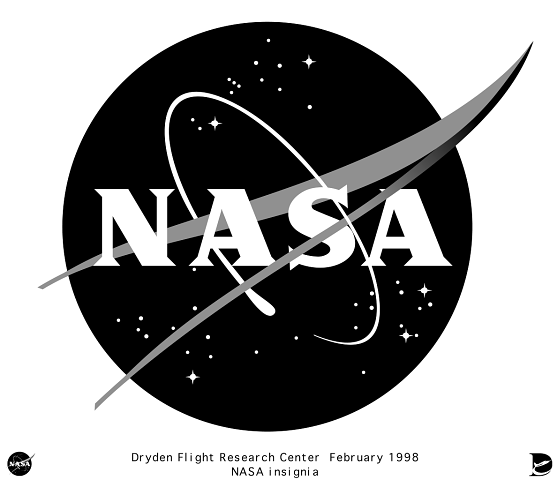 Change LogContents Change Log	ii1 Introduction	11.1 Purpose	21.2 Scope	21.3 Document Revision	21.4 Test Approach	21.5 Applicable Documents	32 Executive Summary	43 Test Procedures	63.1 Setup	63.2 Testing of Bundle Processing	83.3 Testing for Complete Coverage of PDS4 Level 5 Requirements	214 Anomalies	1005 Requirements Traceability	1026 Miscellaneous	1056.1 Test Data	1056.2 Test Environment	1056.3 Configuration Management	1056.4 Acronyms	105IntroductionFor over fifteen years, the Planetary Data System (PDS) has been NASA’s official data system for archiving and distribution of data from planetary exploration missions.  It has been a leader in defining data standards, working with missions and instrument teams, and developing data system technologies.  The PDS has been instrumental in changing the scientific culture by working with the planetary science community to publicly release and peer review the data it captures.  It has also been used as a model by other science data systems interested in establishing distributed scientific networks organized by independent discipline nodes at facilities that are doing leading-edge scientific research. While PDS has been a leader in developing and exploiting new technologies and ideas, an increasing workload and substantial increases in the volume of delivered data are now threatening the system's ability to accomplish its primary missions of both archiving planetary science data and distributing it to working scientists. PDS identified these challenges in its Roadmap published in 2006.   In addition to these challenges, the ten year Roadmap outlined several goals including improving the PDS data standards, increasing user services by leveraging newer technologies and technical standards, and re-architecting PDS to ensure efficient operations of the system while supporting the increasing demands on PDS by both the data providers and end users.In response to these challenges and goals, PDS has developed a plan for the next generation.  The vision, as defined by the PDS Management Council at its April 2008 meeting, includes:Simplified, but rigorous, archiving standards that are consistent, easy to learn, and easy to useAdaptable tools for designing archives, preparing data, and delivering the results efficiently to PDSOn-line services allowing users to access and transform data quickly from anywhere in the systemA highly reliable, scalable computing infrastructure that protects the integrity of data, links the nodes into an integrated data system, and provides the best service to both data providers and usersPDS previously maintained two separate documents:the Integration and Test Plan the Test Procedures and ReportBecause the latter document grew to encompass most of the former, this document merges the two.PurposeThis Test Document 1) defines specific tests that ensure that the new system and the new standards called “PDS4” comply with requirements and meet customers’ needs, and 2) reports results of the tests to verify and validate that the PDS4 system deployed for Build 6b is free of critical defects. This document describes the integration and test activities and contains test cases that demonstrate compliance to requirements. The test scenarios verify and validate the system components and data products in an integrated manner. A test traceability matrix in section 5 below traces these scenarios to the new PDS4 system design requirements, which in turn can be traced to high-level PDS requirements.ScopeFor PDS4 Build 6b, the following software will be deployed at the EN:Ingest: Harvest 1.10.0, Catalog 1.11.0Portal: Data Set View 2.7.0Preparation: Design, Generate 0.10.0, Tools 0.6.0, Transform 1.3.0, Validate 1.9.0Registry: Core 1.10.0, Service 1.10.0, UI 1.10.0Report (Sawmill 8.5)Search: Core 1.8.0, Service 1.8.0, Search-UI 1.8.0, Product-Search-UI 1.8.0Storage-Service 1.1.0, Product-Service 1.1.0Security (OpenDS 2.2.0)Transport-Registry 1.2.0, Transport-OFSN 1.4.0, Transport-Proxy 1.3.0, Transport-Upload 0.1.0The scope of this build is to support data providers and Discipline Nodes in developing and distributing PDS4 data products both for new missions and data migration.  Previous releases of PDS4 have been scoped to support the LADEE and MAVEN missions as early adopters as well as internal testing by PDS and the IPDA.  Future, incremental releases will target data users as PDS4 data is available within the PDS.  Document Revision Revisions of this document will be held in the PDS Engineering Node website through the use of its document history functionality.  Previous versions of this document can be accessed through the use of that tool. Test Approach The PDS4 build structure is organized such that the system can be tested and verified early on to ensure seamless transitions. The builds will ensure there is a coordinated testing and deployment of functionality coupled with upgrades of the data standards. Build 6b Integration testing is the execution and management of tests by the Engineering Node to ensure that the release of Build 6b meets the intended functionality.  The process of verification testing includes the selection of verification items, integration, and regression testing. Any functionality that is added to the system is treated as a new verification item.Applicable DocumentsControlling Documents[1] Planetary Data System Strategic Roadmap 2006 - 2016, February 2006.[2] Planetary Data System Level 1, 2 and 3 Requirements, March 26, 2010.Referenced Documents[3] PDS4 Project Plan, July 2013.[4] PDS4 Operations Concept, September 2013.[4] System Architecture Specification, September 2013.[5] General System Requirements, September 2013.[6] Software Requirements and Design, 2013.[7] PDS4 Standards Documents, 2014.Executive SummaryThe testing documented herein substantiates that all tested tools and services meet Build 6b requirements as specified in their Software Requirements and Design documents.Build 6b closes 2 JIRA issues reported in earlier testing: PDS-366, PDS-402Build 6b confirms the closure of 12 JIRA issues reported elsewhere: PDS-368, PDS-390, PDS-409, PDS-414, PDS-415, PDS-416, PDS-431, PDS-432, PDS-433, PDS-434, PDS-438, PDS-439
Build 6b opens 4 JIRA issues PDS-443, PDS-444, PDS-446, PDS-447. PDS-443 and PDS-447 have been resolved already.
See the bottom of Section 4 below, Anomalies.Section 3.2 has one sequence of four tests that represent the most likely operating scenario for PDS4 products: creation, validation, ingestion, search. The last test case AAFUNCTION.4 tests  both product-search-ui, which searches for observational products, and search-ui, for context products. One major anomaly PDS-443 may already be closed. Section 3.3 has one sequence of tests per software module. These tests cover level 4 and 5 requirements for completeness. The sequences:CTLG.* tested the updated catalog tool successfully. PDS-444 requests nicer warning messages.DSV.1 tested the Portal / Data Set View interface successfully.GEN.* tested general functionality successfully. Testing of accessing a controlled registry was skipped, as no registries are run that way now or are availabe to test withHVT.* tested the Ingest/Harvest tool successfully. Test HVT.7 verified fixes to externally reported anomalies to close PDS-402.PRG.1 tested the Preparation/Generate tool successfully. One existing request for improvement (PDS-113, handle carets) remains open.  Another (PDS-398, different handling of output path) was created.PRP.1 tested the tool extract-table successfully, closing PDS-366 (failure under java 1.8) and PDS-390 (extract from multiple input files at 1 time) and demonstrating that PDS-368 was not a software error in the first place.PRT.* tested the Preparation/Transform tool. One existing request for improvement (PDS-343, better error message) remains open. Others, PDS-399 (failure under java 1.8) and PDS-414 (Display_2D_Images not quired), were closed by PRT.1. New tests PRT.2 and PRT.3 closed PDS-416, PDS-431, PDS-432, PDS-433, PDS-434 but opened PDS-446, a request for a nicer warning message.PRV.* tested the updated Preparation/Validation tool succesfully. PRV.5 verified the fix for the minor bug in PDS-439.  New test PRV.7 was created to clear isolated errors - PDS-409 and PDS-415 were cleared there.REG.* tested the Registry successfully. New test REG.10 tested the registry client API.RPT.1 tested the Report service successfully.SCMA.1 tested the PDS4 schema (v1.6.0.0) rather than software. These tests used the Validate tool and proceeded independently from the software build 6b.SEC.1 tested the Security service successfully.  SRCH.* tested the Search service successfully. PDS-165, PDS-258, and PDS-357 remain open. New test SRCH.9 verified the closing of PDS-438TPRT.* tested the updated transport service successfully. PDS-322 remains unresolved. TPRT.3 opened PDS-445 to show the failure to transport PDS_TO_anyimagetype and PDS-447 for not getting identifier-list to work. PDS-322 remains open.Section 4 lists all issues and their info: status, JIRA tracking number, severity, relevant test case, and description.  Testing of Build 6b created 1 major anomaly, 1 minor one, and 2 requests for improvement. Overall, 12 issues remain open: 1 major anomaly, 2 minor anomalies, 9 requests for improvement.Section 5 shows the traceability of the test cases to the level 5 requirements (and level 4 if no level 5 requirement applies). The table in this section shows that 5 test cases, each uniquely covering 1 level 5 requirement, have been skipped because appropriate PDS4 software has not yet been implemented.Test ProceduresThe following section defines the tests and their results.  All tests below have been run for build 6b (except those written for future builds) and will be run as necessary to re-test the system after software changes.Section 3.2 below contains one sequence of tests that demonstrates how a bundle of products passes through the PDS4 software, especially the tools and services to support PDS4 data validation, registration, and search. Section 3.3 contains tests that demonstrate the broader functionality of the PDS4 software. SetupThe root URL for all software is https://pds-engineering.jpl.nasa.gov/development/pds4/6.1.0. The tests in section 3.2 require the installation of the following PDS4 software:Harvest, https://pds-engineering.jpl.nasa.gov/development/pds4/6.1.0/ingest/harvest Registry, https://pds-engineering.jpl.nasa.gov/development/pds4/6.1.0/registry Search, https://pds-engineering.jpl.nasa.gov/development/pds4/6.1.0/search Validate, https://pds-engineering.jpl.nasa.gov/development/pds4/6.1.0/preparation/validate an XML editor, e.g. Oxygen. This can be skipped, though not recommended.an XML-friendly web browser, e.g. firefoxThe tests in Section 3.3 require the installation of the software above as well as:Generate, https://pds-engineering.jpl.nasa.gov/development/pds4/6.1.0/preparation/generate Catalog, https://pds-engineering.jpl.nasa.gov/development/pds4/6.1.0/ingest/catalog Data Set View, https://pds-engineering.jpl.nasa.gov/development/pds4/6.1.0/portal/ds-view Storage, https://pds-engineering.jpl.nasa.gov/development/pds4/6.1.0/storage Transform, https://pds-engineering.jpl.nasa.gov/development/pds4/6.1.0/preparation/transform Transport, https://pds-engineering.jpl.nasa.gov/development/pds4/6.1.0/transport curl, a command-line utility to access a URL, used here to manipulate a registry. The Registry Service Guide has more information. This is native to most versions of unix.Please follow the installation instructions carefully. For more help, the file NOTES.txt, created during SETUP below, details one tester’s configuration experience.  Note that the tests are written for Unix, but running on other platforms requires simple changes.In the tests in the rest of this document, replaceThe tests in Sections 3.2 and 3.3 require this:The registry is the central service. It can reside locally or remotely, controlled or uncontrolled. If remote, it need not be installed.  If local, testing is easier, but installation and configuration of it and of the required Apache Tomcat server can be difficult. Many test sequences in this document assume a local, uncontrolled registry, which may get corrupted during testing. The following step resets the registry:Testing of Bundle ProcessingThe AAFUNCTION sequence tests the PDS4 software’s ability to process a bundle of products.  All expected product types should be able to pass through the sequence.Testing for Complete Coverage of PDS4 Level 5 RequirementsThe following test cases test all Build 6b functions, including those not covered above. These tests ensure complete verification and validation of Build 6b level 5 requirements.AnomaliesPDS uses the JIRA tracking system (http://www.atlassian.com/software/jira) to capture issues such as those found during testing.  The full list of issues, including those raised by sources other than testing, is located at:http://oodt.jpl.nasa.gov/jira/browse/PDSIn the tables below:Column 1: the issue’s status. Issues below are closed (i.e. resolved) unless marked “open”.Column 2: the JIRA issue number. To see the full issue, go to
http://oodt.jpl.nasa.gov/jira/browse/PDS-<n>Column 3: the issue’s severity: major anomaly, minor anomaly, request for improvementColumn 4: test case that demonstrates the issue and its resolution, if closedColumn 5: brief description of the issueTesting of build 1b found 1 major anomaly, 0 minor, 0 improvementsTesting of build 1c found 0 major anomalies, 1 minor, 1 improvementTesting of build 1d found 1 major anomaly, 2 minor, 2 improvementsTesting of build 2a found 0 major anomalies, 0 minor, 0 improvementsTesting of build 2b found 3 major anomalies, 2 minor, 3 improvementsTesting of build 2c found 0 major anomalies, 1 minor, 4 improvementsTesting of build 3a found 0 major anomalies, 2 minor, 3 improvementsTesting of build 3b found 0 major anomalies, 1 minor, 5 improvementsTesting of build 4a found 1 major anomaly, 0 minor, 3 improvementsTesting of build 4b found 0 major anomalies, 2 minor,  1 improvementTesting of build 5a found 0 major anomalies, 4 minor, 7 improvementsTesting of build 5b found 0 major anomalies, 5 minor,  3 improvementsTesting of build 6a found 0 major anomalies, 3 minor,  2 improvementsTesting of build 6b found 1 major anomaly, 1 minor,  2 improvementsRequirements TraceabilityThis test traceability matrix lists the requirement ID, the system component of the requirement, the ID of the test case in Section 3 that tests the requirement, and the status of the test.Test Status: “skip” signifies requirements not implemented nor tested in build 6b. Those test cases are included for future builds only. Of the 96 requirements listed above, 90 were tested during Build 6b integration and test. MiscellaneousTest Datahttps://pds-engineering.jpl.nasa.gov/content/build_6b_deliverables has this document as well as test data PDS4test.build6b.tgz.Test EnvironmentBuild 6b integration and test environment encompasses the following:Configuration ManagementThe PDS Configuration Management (CM) process will uniquely identify the build 6b and other releases. It will be followed and maintained by the Operations Team, which will act as the configuration management process engineer. AcronymsCM – Configuration ManagementDN – PDS Discipline or Data NodeEN – PDS Engineering NodeI&T – Integration and TestNASA – National Aeronautics and Space AdministrationOS – Operating SystemPDS – Planetary Data SystemPDS3 – Version 3.8 of the PDS Data StandardsPDS4 – Version 4.0 of the PDS Data StandardsPDS MC – PDS Management CouncilSDD – Software Design DocumentSRD – Software Requirements DocumentUI – User InterfaceRevisionDateDescriptionAuthorDraftInitial draft release.1cMay 16, 2011Modified many tests to work with build 1c of Harvest and Registry. Other minor revisions.Richard Chen1dOct 24, 2011Updated for build 1dRichard Chen2aNov 11, 2011Updated for build 2aRichard Chen2bFeb 28, 2012Updated for build 2bRichard Chen2b.1Mar 7, 2012Re-added HVT.T3, expanded SRCH.T5Richard Chen2cJul 17, 2012Updated for build 2cRichard Chen3aOct 26, 2012Added BNDL.T1 to .T4Richard Chen3bApr 09, 2013Added AAFUNCTION.* Richard Chen3b.1Aug 30, 2013Incorporated JIRA resolutionsRichard Chen3b.2Sep 15, 2013Cleaned up and removed not applicable test procedures Richard Chen, Emily Law4aDec. 05, 2013Incorporated PDS4ORR-RFA1’s reeendations by:folding the test plan into this (test procedures and test results) document.listing the requirements tested in each test case and their pass/fail statusadding version numbers in list of software components testedindicating for each JIRA issue: the software build under which it was discovered, its severity, the test case demonstrating, and its description.adding “pass”, “fail”, or “skip” to the requirements traceability matrixAdded tests TPRT.1, SCMA.1 to test transport service and schema.Removed redundant tests AATESTME.*.Richard Chen, Emily Law4b’Apr 14, 2014Replaced generate0.7.0 with 0.7.1Richard Chen5aOct 27, 2014Added PRV.3, TPRT.4. Changed HVT.4 to GEN.2. Changed TPRT.3 to test more of transport-proxy. Deleted TPRT.2 after folding its step into TPRT.1Richard Chen5bApr 19, 2015Rewrote TPRT.4 to test transport-proxy correctly. Much work on formatting issues in Generate, Transform, and Transport. Added SRCH.8Richard Chen6aOct 19, 2015Added HVT.7, REG.10. Modified HVT.5, PRG.1, PRT.1, PRV.1, PRV.3, PRV.5, PRV.6, REG.3, REG.9, SRCH.5, SRCH.8, TPRT.1, TPRT.3Richard Chen6bApr 29, 2016Added PRP.1, PRT.2, PRT.3, PRV.7, TPRT.5Richard Chen# of tests performed# of tests passed# of tests failed# of high priority anomalies494900testDirdirectory where input files are extractedbinDirdirectory where the PDS4 software are installedharvestIf the registry is uncontrolled, do not replace. Else:harvest –uusername –ppasswordAlso add “-k keystorePassword” depending on the registry configuration, especially if Harvest gives error “Keystore password must be specified”curlIf the registry is uncontrolled, do not replace. Else:curl -uusername:password –khttp://localhost:8080Use the URL of the registryTest Case IDSETUP DescriptionThis is not a test. This sets up test data.Test StepsFrom https://pds-engineering.jpl.nasa.gov/content/build-6b-deliverables, get the latest “Test Data (.zip)”, thenmkdir testDircd testDirunzip PDS4test.build6b.zipTest Case IDRESETREGISTRYDescriptionThis is not a test. This wipes the database and the search indices clean.dbDir is the directory for the database, set during the initialization of Tomcat.Test Steps$CATALINA_HOME/bin/shutdown.shrm binDir/search-service/../logs/*rm $CATALINA_HOME/logs/*rm -r binDir/search-service/pds/*data*rm -r binDir/search-service/pds/solr-docs/*rm -r binDir/search-service/pds/solr-docs_old/*rm -f -r dbDir/registrypds*cd binDir/registry-servicejava -Djava.ext.dirs=lib/ org.apache.derby.tools.ij  connect 'jdbc:derby:registrypds3;create=true;user=registry';  run 'conf/derby-registry-schema.ddl';  disconnect;  connect 'jdbc:derby:registrypds4;create=true;user=registry';  run 'conf/derby-registry-schema.ddl';  exit;mv registrypds3 registrypds4 dbDir/rm derby.log$CATALINA_HOME/bin/startup.shsetenv REGISTRY_SERVICE http://localhost:8080/registry-pds3cd binDir/registry-service/bin; ./registry-config	# wait for startup.shsetenv REGISTRY_SERVICE http://localhost:8080/registry-pds4cd binDir/registry-service/bin; ./registry-configTest Case IDAAFUNCTION.1DescriptionCreate a PDS4 Product Label using a design tool based on PDS’s schema.Requirements PASS L5.PRP.DE.1: The tool shall initiate a design session as follows...PASS L5.PRP.DE.2: The tool shall accept the following as input for specifying a schema file...PASS L5.PRP.DE.3: The tool shall facilitate modification of a schema file as follows...PASS L5.PRP.DE.4: The tool shall provide standard editing features as follows...PASS L5.PRP.DE.5: The tool shall indicate when a schema is not valid.PASS L5.PRP.DE.6: The tool shall generate an XML instance file from a schema.PASS L5.PRP.DE.7: The tool shall export the schema for use outside the tool.Success CriteriaDesign tool produces a syntactically valid PDS Product Label else indicates where the label is invalid.Test StepsIn general:Consult the Data Providers’ Handbook (DPH),  Version 1.3.0, Appendix D.Test ResultsCreation of a label-template (xml) from the master-schema (xsd).  CommentsResults met success criteriaDate of Testing2016.04.19Test PersonnelRichard ChenTest Case IDAAFUNCTION.2DescriptionValidate PDS4 labelRequirements PASS L5.PRP.VA.1: The tool shall accept the following as input for specifying the product(s) to be validated…PASS L5.PRP.VA.2: The tool shall traverse a directory tree and validate productsPASS L5.PRP.VA.3: The tool shall validate aggregate products and all products referenced by such products.PASS L5.PRP.VA.5: The tool shall verify that a product label is well-formed XML.PASS L5.PRP.VA.6: The tool shall verify that a product label conforms to its associated schema file(s).PASS L5.PRP.VA.7: The tool shall accept the following as input for specifying the associated schema file(s)…PASS L5.PRP.VA.9: The tool shall indicate the schema(s) utilized during validation.Success CriteriaValidation tool validates a file or all eligible products in a directory tree, indicates the schemas utilized during the validation, and ensures that a product label is well formed XML and conforms to its schemas. Also validate for content as well as syntax.Test Stepscd testDirvalidate -t bundle_geo_ra –m 1500 -e "*.xml"Test ResultsPDS Validate Tool ReportConfiguration:   Version                       1.9.0   Date                          2016-04-19T21:43:00Z   Core Schemas                  [PDS4_PDS_1600.xsd]   Core Schematrons              [PDS4_PDS_1600.sch]   Model Version                 1600Parameters:   Targets                       [file:/Users/rchen/Desktop/test/bundle_geo_ra/]   Severity Level                WARNING   Recurse Directories           true   File Filters Used             [*.xml]   Force Mode                    off   Referential Integrity Check   offValidation Details:  PASS: file:/Users/rchen/Desktop/test/bundle_geo_ra/bundle_1.xml  PASS: file:/Users/rchen/Desktop/test/bundle_geo_ra/context/context_collection_1.xml  PASS: file:/Users/rchen/Desktop/test/bundle_geo_ra/context/PDS4_host_PHX_1.0.xml  PASS: file:/Users/rchen/Desktop/test/bundle_geo_ra/context/PDS4_inst_RA__PHX.xml  PASS: file:/Users/rchen/Desktop/test/bundle_geo_ra/context/PDS4_mission_PHOENIX_1.0.xml  PASS: file:/Users/rchen/Desktop/test/bundle_geo_ra/context/PDS4_target_MARS_1.0.xml  PASS: file:/Users/rchen/Desktop/test/bundle_geo_ra/data_derived/data_derived_collection_1.xml...  PASS: file:/Users/rchen/Desktop/test/bundle_geo_ra/xml_schema/collection.xml  PASS: file:/Users/rchen/Desktop/test/bundle_geo_ra/xml_schema/PDS4_PDS_1600.xmlSummary:  173 of 173 file(s) processed, 0 skipped  173 of 173 file(s) passed validationEnd of ReportCommentsResults met success criteriaDate of Testing2016.04.19Test PersonnelRichard ChenTest Case IDAAFUNCTION.3DescriptionHarvest PDS4 labels. Harvest provides a command-line interface, accepts a configuration file, determines candidates for registration, captures metadata, and submits metadata to the Registry Service. Registry accepts the artifacts, assigns global unique IDs to the products. Registry relates artifacts via (LID-based) associationRequirements PASS L5.HVT.1: The tool shall accept a configuration file specifying policy for tool behavior.PASS L5.HVT.2: The tool shall provide a command-line interface for execution.PASS L5.HVT.4: The tool shall recursively traverse the specified directory or directories…PASS L5.HVT.5: The tool shall determine candidate products for registration through a combination of the following…PASS L5.HVT.6: The tool shall capture metadata for a candidate product specified by the product type.PASS L5.HVT.7: The tool shall submit the associated metadata for a candidate product to the [Registry].PASS L5.HVT.8: The tool shall track each product registration.PASS L5.REG.1: The service shall accept artifact registrations.PASS L5.REG.2: The service shall provide a means for relating artifact registrations.PASS L5.REG.4: The service shall accept metadata for a registered artifact in a defined format.PASS L5.REG.6: The service shall assign a global unique identifier to a registered artifact.PASS L5.REG.8: The service shall store metadata for a registered artifact in an underlying metadata store.PASS L5.SEC.1: The service shall authenticate a user given identifying credentials for that user.Success CriteriaHarvest tool, based on criteria given in a user-edited configuration file, executed from the command line, discovers all matching artifacts and for each submits metadata to the Registry service. Tools to view the registry show the metadata of the matching artifacts, with appropriate metadata, including the guid, which is assigned by the Registry.  Tools to view the registry show the associations. Test Stepscd testDirIn the following commands, specify the absolute path, which must begin with harvest-policy-master.xml’s  policy/accessUrls/accessUrl/offsetharvest testDir/contextPDS4onlyPHX -c harvest-policy-master.xml -l h1.out -e "*.xml"grep -v "SUCCESS\|INFO" h1.out | uniqharvest testDir/bundle_geo_ra -c harvest-policy-master.xml -l h2.out -e "*.xml"grep -v "SUCCESS\|INFO" h2.out | uniqThe following set up search-core in the next test case.(assuming binDir/harvest/bin/harvest points to registry.pds4, this has no data, as it defaults to registry-pds3) http://localhost:8080/registry-ui/set Registry Service(s) to registry-pds4Click tab “Packages”. Select one of the “Harvest-Package_*”, set Status to “Approved”, click “Update Status”.Repeat for the other “Harvest-Package_*”Step 3: Without grep, the output file is very largePDS Harvest Tool LogVersion                     Version 1.10.0Time                        Thu, Apr 28 2016 at 03:54:38 PMTarget(s)                   [/Users/rchen/Desktop/test/contextPDS4onlyPHX]File Inclusions             [*.xml]Registry Location           http://localhost:8080/registry-pds4Registry Package Name       Harvest-Package_20160428155438Registration Package GUID   urn:uuid:564ee01f-4f6a-4e3d-ad72-5b029cdc1c5aSummary:157 of 157 file(s) processed, 0 other file(s) skipped0 error(s), 0 warning(s)157 of 157 products registered.163 of 163 ancillary products registered.Product Types Registered:6 Product_Collection163 Product_File_Repository150 Product_Context1 Product_Bundle163 of 163 associations registered.End of LogStep 5: Without grep, the output file is very largePDS Harvest Tool LogVersion                     Version 1.10.0Time                        Thu, Apr 28 2016 at 03:56:45 PMTarget(s)                   [/Users/rchen/Desktop/test/bundle_geo_ra]File Inclusions             [*.xml]Registry Location           http://localhost:8080/registry-pds4Registry Package Name       Harvest-Package_20160428155645Registration Package GUID   urn:uuid:45a93539-6e0e-4929-bec9-e83f4d7b7c07 SKIP:   [testDir/bundle_geo_ra/xml_schema/PDS4_PDS_1500.xml] Not a primary member.SKIP:   [testDir/bundle_geo_ra/context/PDS4_host_PHX_1.0.xml] Not a primary member.SKIP:   [testDir/bundle_geo_ra/context/PDS4_inst_RA__PHX.xml] Not a primary member.SKIP:   [testDir/bundle_geo_ra/context/PDS4_mission_PHOENIX_1.0.xml] Not a primary member.SKIP:   [testDir/bundle_geo_ra/context/PDS4_target_MARS_1.0.xml] Not a primary member.Summary:168 of 168 file(s) processed, 5 other file(s) skipped0 error(s), 0 warning(s)168 of 168 products registered.335 of 335 ancillary products registered.Product Types Registered:5 Product_Collection120 Product_Observational4 Product_Document38 Product_Browse335 Product_File_Repository1 Product_Bundle335 of 335 associations registered.End of LogStep 7: 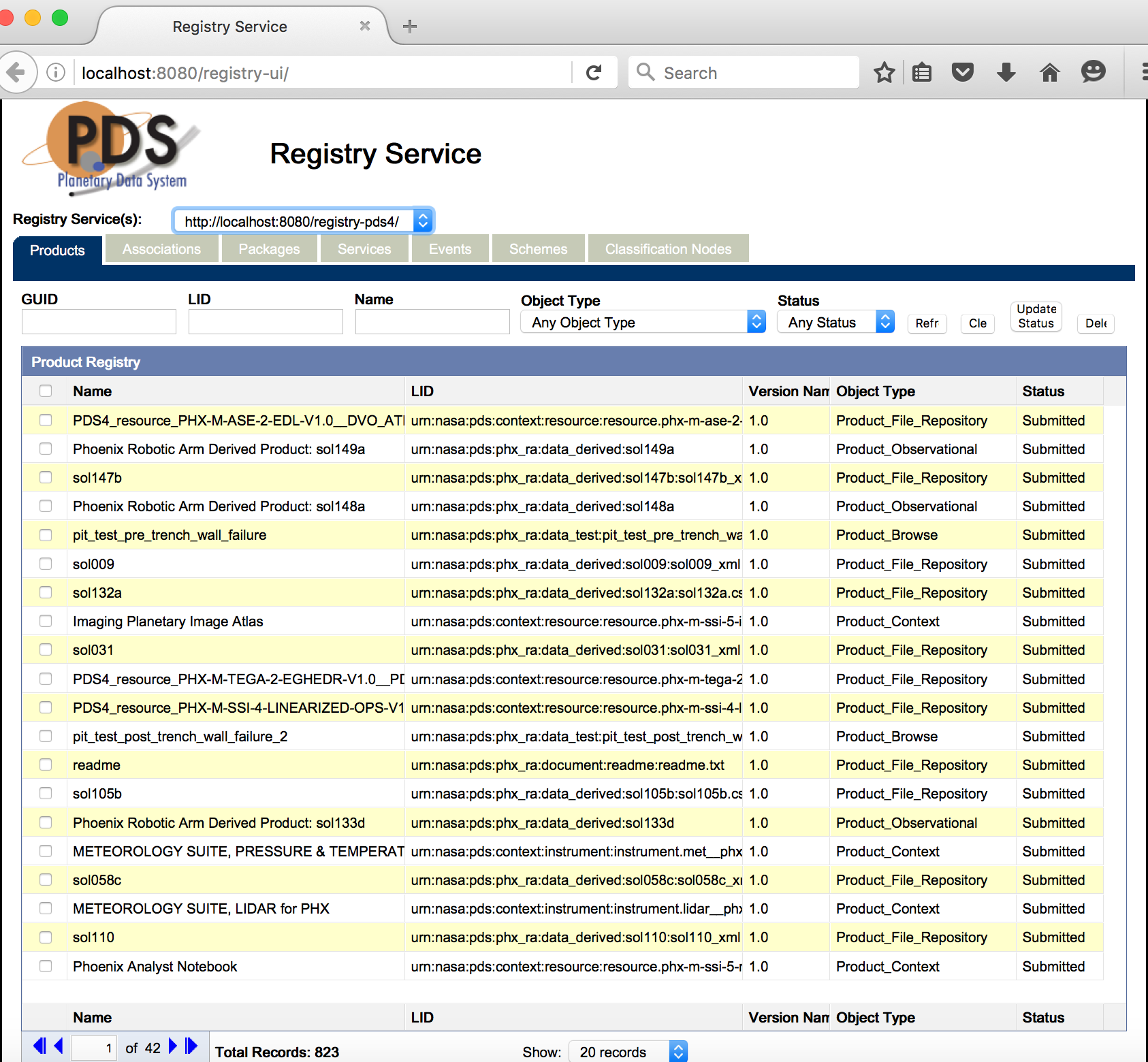 Step 8: 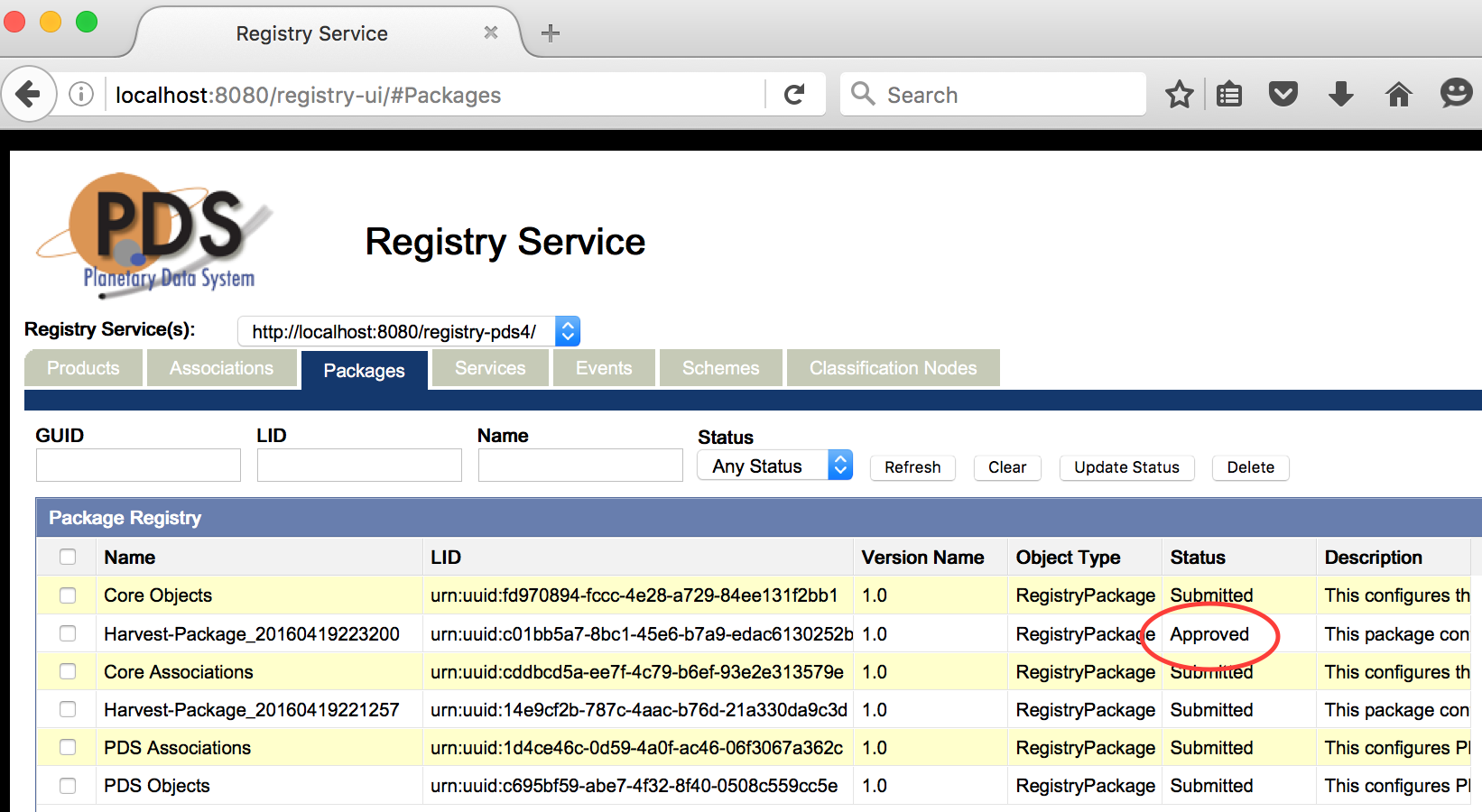 Step 9: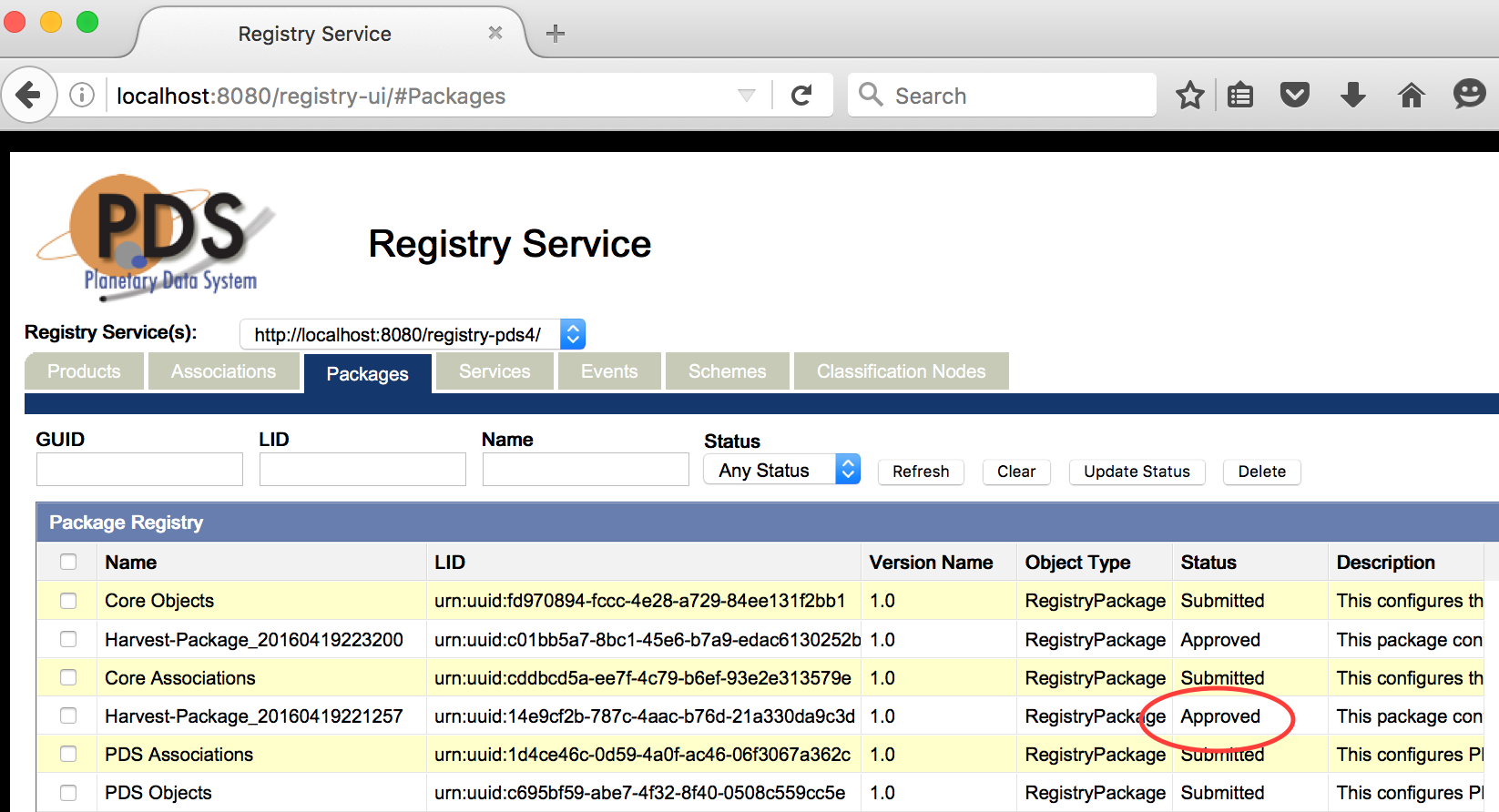 CommentsResults met success criteria.In the product bundle, the 5 SKIPs are for files deemed secondary in their respective collections via their lidvids. https://oodt.jpl.nasa.gov/jira/browse/PDS-443,  created during testing of build 6b, notes that harvest rejects File_Area_Inventory/Inventory/Record_Delimited/Field_Delimited/name = "Member Status" though v1600 of the schematron requires it. Corrected in build 6b. Date of Testing2016.04.19Test PersonnelRichard ChenTest Case IDAAFUNCTION.4DescriptionSearch for PDS4 data at the product level and the context level.Requirements PASS L5.SCH.1: The service shall provide a user interface for entering of queries and display of search results…PASS L5.SCH.5: The service shall provide the capability to retrieve metadata associated with registered artifacts for the purpose of generating search indexes.
PASS L5.SCH.6: The service shall support searching by accepting criteria as a sequence of open text keywords.PASS L5.SCH.8: The service shall support narrowing of additional index results based on specifications of terms and/or values on indexes.PASS L5.SCH.10: The service shall provide results to a search as a sequence of matching URIs to resources that contain search desiderata.PASS L5.SCH.11: The service shall annotate each URI of a result with metadata describing the URI.PASS L5.SCH.12: The service shall support configuration on the kinds of indexes maintained on indexed dataSuccess CriteriaAfter configuration (e.g. regenerating search indices), Search returns the data harvested in the previous step.Test StepsBuild the search indexIn a browser, http://localhost:8080/product-search-uiBeneath “Data Search” in the middle of the page, type “phoenix”In a browser, http://localhost:8080/search-uiBeneath “Data Search” in the middle of the page, type “phoenix”search-core -H binDir/search-service/pds -p binDir/search-core/conf/defaults/pds/pds4/core.propertiesRepeat step 2Repeat step 4Test ResultsStep 2: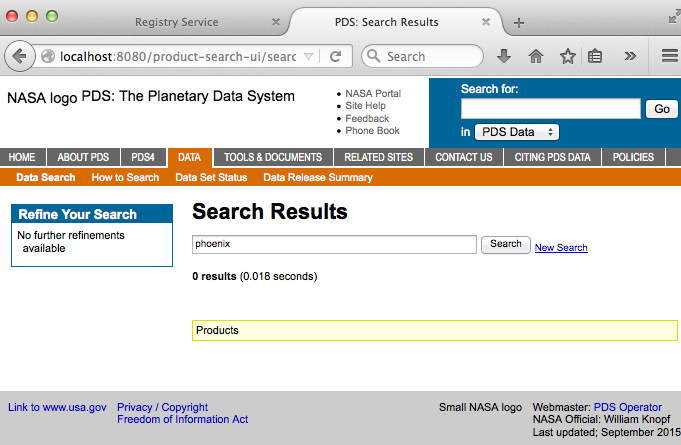 Step 4: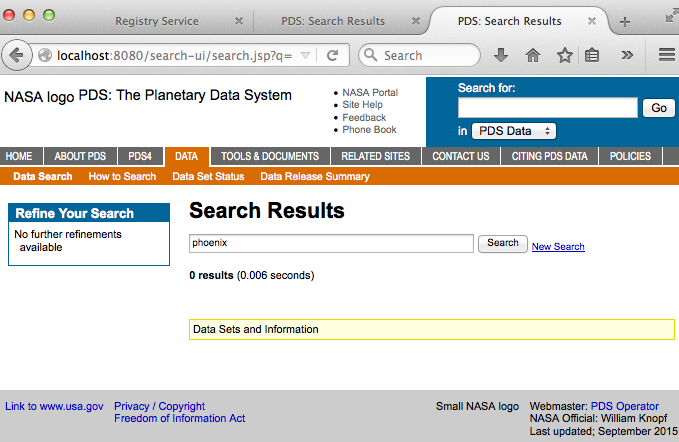 Step 5:Processing config: attribute.xmlProcessing config: bundle.xmlProcessing config: class.xmlProcessing config: collection.xmlProcessing config: context.xmlPDS Search Core Run LogVersion                     Version 1.8.0Time                        Tue, Apr 19 2016 at 11:14:06 PMSeverity Level              INFOSearch Home                 /PDS4tools/search-service/pdsSearch Service URL          http://localhost:8080/search-serviceSearch Core Properties      /PDS4tools/search-core/conf/defaults/pds/pds4/core.propertiesSUCCESS:   Completed extraction:  attribute.xmlINFO:   Completed: urn:nasa:pds:contextINFO:   Completed: urn:nasa:pds:phx_raSUCCESS:   Completed extraction:  bundle.xmlSUCCESS:   Completed extraction:  class.xmlINFO:   Completed: urn:nasa:pds:phx_ra:contextINFO:   Completed: urn:nasa:pds:context:collection_context_instrumentINFO:   Completed: urn:nasa:pds:context:collection_context_agencyINFO:   Completed: urn:nasa:pds:context:collection_context_instrument_hostINFO:   Completed: urn:nasa:pds:system_bundle:xml_schemaINFO:   Completed: urn:nasa:pds:context:collection_context_investigationINFO:   Completed: urn:nasa:pds:context:collection_context_targetINFO:   Completed: urn:nasa:pds:phx_ra:data_derivedINFO:   Completed: urn:nasa:pds:phx_ra:data_testINFO:   Completed: urn:nasa:pds:phx_ra:documentINFO:   Completed: urn:nasa:pds:context:collection_context_resourceSUCCESS:   Completed extraction:  collection.xmlINFO:   Completed: urn:nasa:pds:context:resource:resource.phx-m-ssi-5-iof-sci-v1.0__browserp_phx-m-ssi-5-iof-sci-v1.0INFO:   Completed: urn:nasa:pds:context:instrument:instrument.met__phxINFO:   Completed: urn:nasa:pds:context:instrument:instrument.lidar__phxINFO:   Completed: urn:nasa:pds:context:resource:resource.phx-m-ssi-5-roughness-ops-v1.0__pds.geo.phx.analysts_notebookINFO:   Completed: urn:nasa:pds:context:instrument:instrument.ssi__phxINFO:   Completed: urn:nasa:pds:context:resource:resource.phx-m-rac-2-edr-v1.0__dvo_imaging_phx-m-rac-2-edr-v1.0INFO:   Completed: urn:nasa:pds:context:resource:resource.phx-m-ssi-4-linearized-ops-v1.0__browserp_phx-m-ssi-4-linearized-ops-v1.0INFO:   Completed: urn:nasa:pds:context:resource:resource.phx-m-tega-2-eghedr-v1.0__pds.geo.phx.analysts_notebookINFO:   Completed: urn:nasa:pds:context:resource:resource.phx-m-rac-5-disparity-ops-v1.0__browserp_phx-m-rac-5-disparity-ops-v1.0INFO:   Completed: urn:nasa:pds:context:resource:resource.phx-m-ssi-2-edr-v1.0__browserp_phx-m-ssi-2-edr-v1.0INFO:   Completed: urn:nasa:pds:context:resource:resource.phx-m-rac-3-radiometric-sci-v1.0__dvo_imaging_phx-m-rac-3-radiometric-sci-v1.0INFO:   Completed: urn:nasa:pds:context:instrument:instrument.rac__phxINFO:   Completed: urn:nasa:pds:context:resource:resource.phx-m-tega-4-scrdr-v1.0__dvo_geo_phx-m-tega-4-scrdr-v1.0INFO:   Completed: urn:nasa:pds:context:resource:resource.phx-m-met-2-l-edr-v1.0__browserp_phx-m-met-2-l-edr-v1.0INFO:   Completed: urn:nasa:pds:context:resource:resource.phx-m-tega-2-eghedr-v1.0__dvo_geo_phx-m-tega-2-eghedr-v1.0INFO:   Completed: urn:nasa:pds:context:resource:resource.phx-m-ssi-5-mosaic-ops-v1.0__dvo_imaging_phx-m-ssi-5-mosaic-ops-v1.0INFO:   Completed: urn:nasa:pds:context:resource:resource.phx-m-ssi-5-disparity-ops-v1.0__browserp_phx-m-ssi-5-disparity-ops-v1.0INFO:   Completed: urn:nasa:pds:context:resource:resource.phx-m-tega-2-lededr-v1.0__browserp_phx-m-tega-2-lededr-v1.0INFO:   Completed: urn:nasa:pds:context:resource:resource.phx-m-rac-4-linearized-ops-v1.0__dvo_imaging_phx-m-rac-4-linearized-ops-v1.0INFO:   Completed: urn:nasa:pds:context:resource:resource.phx-m-tega-2-msgedr-v1.0__dvo_geo_phx-m-tega-2-msgedr-v1.0INFO:   Completed: urn:nasa:pds:context:investigation:mission.phoenixINFO:   Completed: urn:nasa:pds:context:resource:resource.phx-m-tega-4-eghrdr-v1.0__browserp_phx-m-tega-4-eghrdr-v1.0INFO:   Completed: urn:nasa:pds:context:resource:resource.phx-m-tega-4-scrdr-v1.0__browserp_phx-m-tega-4-scrdr-v1.0INFO:   Completed: urn:nasa:pds:context:resource:resource.phx-m-rac-2-edr-v1.0__browser_geo_phx-m-rac-2-edr-v1.0INFO:   Completed: urn:nasa:pds:context:resource:resource.phx-m-met-2-pt-edr-v1.0__browser_geo_phx-m-met-2-pt-edr-v1.0INFO:   Completed: urn:nasa:pds:context:resource:resource.phx-m-rac-4-linearized-ops-v1.0__pds.geo.phx.analysts_notebookINFO:   Completed: urn:nasa:pds:context:resource:resource.phx-m-meca-4-nirdr-v1.0__browserp_phx-m-meca-4-nirdr-v1.0INFO:   Completed: urn:nasa:pds:context:resource:resource.phx-m-ssi-5-roughness-ops-v1.0__browserp_phx-m-ssi-5-roughness-ops-v1.0INFO:   Completed: urn:nasa:pds:context:resource:resource.phx-m-rac-5-range-ops-v1.0__browserp_phx-m-rac-5-range-ops-v1.0INFO:   Completed: urn:nasa:pds:context:resource:resource.phx-m-rac-4-linearized-ops-v1.0__browserp_phx-m-rac-4-linearized-ops-v1.0INFO:   Completed: urn:nasa:pds:context:resource:resource.phx-m-rac-5-range-ops-v1.0__dvo_imaging_phx-m-rac-5-range-ops-v1.0INFO:   Completed: urn:nasa:pds:context:resource:resource.phx-m-rac-5-reachability-ops-v1.0__dvo_imaging_phx-m-rac-5-reachability-ops-v1.0INFO:   Completed: urn:nasa:pds:context:resource:resource.phx-m-met-2-l-edr-v1.0__browser_phx-m-met-2-l-edr-v1.0INFO:   Completed: urn:nasa:pds:context:resource:resource.phx-m-met-2-pt-edr-v1.0__dvo_atm_phx-m-met-2-pt-edr-v1.0INFO:   Completed: urn:nasa:pds:context:resource:resource.phx-m-rac-2-edr-v1.0__browserp_phx-m-rac-2-edr-v1.0INFO:   Completed: urn:nasa:pds:context:resource:resource.phx-m-om-3-radiometric-sci-v1.0__dvo_imaging_phx-m-om-3-radiometric-sci-v1.0INFO:   Completed: urn:nasa:pds:context:resource:resource.phx-m-rac-3-radiometric-sci-v1.0__pds.geo.phx.analysts_notebookINFO:   Completed: urn:nasa:pds:context:resource:resource.phx-m-ssi-5-reachability-ops-v1.0__pds.geo.phx.analysts_notebookINFO:   Completed: urn:nasa:pds:context:resource:resource.phx-m-ssi-5-xyz-ops-v1.0__browserp_phx-m-ssi-5-xyz-ops-v1.0INFO:   Completed: urn:nasa:pds:context:instrument:instrument.ase__phxINFO:   Completed: urn:nasa:pds:context:resource:resource.phx-m-ssi-5-xyz-ops-v1.0__pds.geo.phx.analysts_notebookINFO:   Completed: urn:nasa:pds:context:resource:resource.phx-m-rac-3-radiometric-ops-v1.0__pds.geo.phx.analysts_notebookINFO:   Completed: urn:nasa:pds:context:resource:resource.phx-m-rac-5-normal-ops-v1.0__browserp_phx-m-rac-5-normal-ops-v1.0INFO:   Completed: urn:nasa:pds:context:resource:resource.phx-m-rac-5-roughness-ops-v1.0__dvo_imaging_phx-m-rac-5-roughness-ops-v1.0INFO:   Completed: urn:nasa:pds:context:resource:resource.phx-m-om-3-radiometric-sci-v1.0__browser_geo_phx-m-om-3-radiometric-sci-v1.0INFO:   Completed: urn:nasa:pds:context:resource:resource.phx-m-tega-2-egaedr-v1.0__dvo_geo_phx-m-tega-2-egaedr-v1.0INFO:   Completed: urn:nasa:pds:context:resource:resource.phx-m-tega-4-egsrdr-v1.0__pds.geo.phx.analysts_notebookINFO:   Completed: urn:nasa:pds:context:resource:resource.phx-m-om-2-edr-v1.0__browser_geo_phx-m-om-2-edr-v1.0INFO:   Completed: urn:nasa:pds:context:resource:resource.phx-m-rac-5-roughness-ops-v1.0__browserp_phx-m-rac-5-roughness-ops-v1.0INFO:   Completed: urn:nasa:pds:context:resource:resource.phx-m-rac-5-mosaic-ops-v1.0__browserp_phx-m-rac-5-mosaic-ops-v1.0INFO:   Completed: urn:nasa:pds:context:resource:resource.phx-m-ssi-5-anaglyph-ops-v1.0__dvo_imaging_phx-m-ssi-5-anaglyph-ops-v1.0INFO:   Completed: urn:nasa:pds:context:resource:resource.phx-m-tega-2-eghedr-v1.0__browserp_phx-m-tega-2-eghedr-v1.0INFO:   Completed: urn:nasa:pds:context:resource:resource.phx-m-met-3-pt-rdr-v1.0__browser_geo_phx-m-met-3-pt-rdr-v1.0INFO:   Completed: urn:nasa:pds:context:resource:resource.phx-m-ssi-3-radiometric-sci-v1.0__pds.geo.phx.analysts_notebookINFO:   Completed: urn:nasa:pds:context:target:satellite.deimosINFO:   Completed: urn:nasa:pds:context:resource:resource.phx-m-met-3-l-rdr-v1.0__dvo_atm_phx-m-met-3-l-rdr-v1.0INFO:   Completed: urn:nasa:pds:context:resource:resource.phx-m-rac-5-normal-ops-v1.0__dvo_imaging_phx-m-rac-5-normal-ops-v1.0INFO:   Completed: urn:nasa:pds:context:resource:resource.phx-m-tega-2-scedr-v1.0__dvo_geo_phx-m-tega-2-scedr-v1.0INFO:   Completed: urn:nasa:pds:context:instrument:instrument.meca_wcl__phxINFO:   Completed: urn:nasa:pds:context:resource:resource.phx-m-tega-2-scedr-v1.0__pds.geo.phx.analysts_notebookINFO:   Completed: urn:nasa:pds:context:resource:resource.phx-m-ase-5-edl-rdr-v1.0__dvo_atm_phx-m-ase-5-edl-rdr-v1.0INFO:   Completed: urn:nasa:pds:context:resource:resource.phx-m-om-2-edr-v1.0__dvo_imaging_phx-m-om-2-edr-v1.0INFO:   Completed: urn:nasa:pds:context:resource:resource.phx-m-meca-4-nirdr-v1.0__dvo_geo_phx-m-meca-4-nirdr-v1.0INFO:   Completed: urn:nasa:pds:context:resource:resource.phx-m-ssi-4-linearized-ops-v1.0__pds.geo.phx.analysts_notebookINFO:   Completed: urn:nasa:pds:context:resource:resource.phx-m-ssi-3-radiometric-ops-v1.0__pds.geo.phx.analysts_notebookINFO:   Completed: urn:nasa:pds:context:resource:resource.phx-m-ssi-5-normal-ops-v1.0__browserp_phx-m-ssi-5-normal-ops-v1.0INFO:   Completed: urn:nasa:pds:context:resource:resource.phx-m-tega-3-engrdr-v1.0__browserp_phx-m-tega-3-engrdr-v1.0INFO:   Completed: urn:nasa:pds:context:resource:resource.phx-m-om-2-edr-v1.0__browserp_phx-m-om-2-edr-v1.0INFO:   Completed: urn:nasa:pds:context:instrument:instrument.tt__phxINFO:   Completed: urn:nasa:pds:context:instrument:instrument.ra__phxINFO:   Completed: urn:nasa:pds:context:resource:resource.phx-m-ssi-5-anaglyph-ops-v1.0__browserp_phx-m-ssi-5-anaglyph-ops-v1.0INFO:   Completed: urn:nasa:pds:context:resource:resource.phx-m-ase-2-edl-v1.0__browserp_phx-m-ase-2-edl-v1.0INFO:   Completed: urn:nasa:pds:context:resource:resource.phx-m-meca-2-niedr-v1.0__browserp_phx-m-meca-2-niedr-v1.0INFO:   Completed: urn:nasa:pds:context:resource:resource.phx-m-met-2-l-edr-v1.0__dvo_atm_phx-m-met-2-l-edr-v1.0INFO:   Completed: urn:nasa:pds:context:resource:resource.phx-m-ssi-5-reachability-ops-v1.0__dvo_imaging_phx-m-ssi-5-reachability-ops-v1.0INFO:   Completed: urn:nasa:pds:context:resource:resource.phx-m-ssi-5-xyz-ops-v1.0__dvo_imaging_phx-m-ssi-5-xyz-ops-v1.0INFO:   Completed: urn:nasa:pds:context:resource:resource.phx-m-ssi-5-atmos-opacity-v1.0__browserp_phx-m-ssi-5-atmos-opacity-v1.0INFO:   Completed: urn:nasa:pds:context:instrument:instrument.meca_tecp__phxINFO:   Completed: urn:nasa:pds:context:resource:resource.phx-m-rac-3-radiometric-ops-v1.0__dvo_imaging_phx-m-rac-3-radiometric-ops-v1.0INFO:   Completed: urn:nasa:pds:context:instrument:instrument.tega__phxINFO:   Completed: urn:nasa:pds:context:resource:resource.phx-m-tega-4-eghrdr-v1.0__pds.geo.phx.analysts_notebookINFO:   Completed: urn:nasa:pds:context:target:satellite.phobosINFO:   Completed: urn:nasa:pds:context:resource:resource.phx-m-ra-4-rdr-sci-v1.0__dvo_geo_phx-m-ra-4-rdr-sci-v1.0INFO:   Completed: urn:nasa:pds:context:resource:resource.phx-m-ssi-3-radiometric-ops-v1.0__browserp_phx-m-ssi-3-radiometric-ops-v1.0INFO:   Completed: urn:nasa:pds:context:instrument:instrument.meca_afm__phxINFO:   Completed: urn:nasa:pds:context:resource:resource.phx-m-tega-2-engedr-v1.0__browserp_phx-m-tega-2-engedr-v1.0INFO:   Completed: urn:nasa:pds:context:resource:resource.phx-m-ssi-4-linearized-ops-v1.0__dvo_imaging_phx-m-ssi-4-linearized-ops-v1.0INFO:   Completed: urn:nasa:pds:context:resource:resource.phx-m-tega-2-lededr-v1.0__dvo_geo_phx-m-tega-2-lededr-v1.0INFO:   Completed: urn:nasa:pds:context:resource:resource.phx-m-tt-5-wind-vel-dir-v1.0__browserp_phx-m-tt-5-wind-vel-dir-v1.0INFO:   Completed: urn:nasa:pds:context:resource:resource.phx-m-tega-2-engedr-v1.0__dvo_geo_phx-m-tega-2-engedr-v1.0INFO:   Completed: urn:nasa:pds:context:resource:resource.phx-m-tt-5-wind-vel-dir-v1.0__dvo_atm_phx-m-tt-5-wind-vel-dir-v1.0INFO:   Completed: urn:nasa:pds:context:resource:resource.phx-m-tega-2-scedr-v1.0__browserp_phx-m-tega-2-scedr-v1.0INFO:   Completed: urn:nasa:pds:context:agency:agency.esaINFO:   Completed: urn:nasa:pds:context:resource:resource.phx-m-ssi-5-iof-sci-v1.0__dvo_imaging_phx-m-ssi-5-iof-sci-v1.0INFO:   Completed: urn:nasa:pds:context:target:planet.marsINFO:   Completed: urn:nasa:pds:context:resource:resource.phx-m-ssi-2-edr-v1.0__pds.geo.phx.analysts_notebookINFO:   Completed: urn:nasa:pds:context:resource:resource.phx-m-ssi-3-radiometric-sci-v1.0__dvo_imaging_phx-m-ssi-3-radiometric-sci-v1.0INFO:   Completed: urn:nasa:pds:context:resource:resource.phx-m-ssi-5-normal-ops-v1.0__dvo_imaging_phx-m-ssi-5-normal-ops-v1.0INFO:   Completed: urn:nasa:pds:context:resource:resource.phx-m-rac-5-xyz-ops-v1.0__browserp_phx-m-rac-5-xyz-ops-v1.0INFO:   Completed: urn:nasa:pds:context:resource:resource.phx-m-rac-5-anaglyph-ops-v1.0__browserp_phx-m-rac-5-anaglyph-ops-v1.0INFO:   Completed: urn:nasa:pds:context:agency:agency.nasaINFO:   Completed: urn:nasa:pds:context:resource:resource.phx-m-met-3-l-rdr-v1.0__browserp_phx-m-met-3-l-rdr-v1.0INFO:   Completed: urn:nasa:pds:context:resource:resource.phx-m-om-3-radiometric-sci-v1.0__browserp_phx-m-om-3-radiometric-sci-v1.0INFO:   Completed: urn:nasa:pds:context:resource:resource.phx-m-rac-3-radiometric-ops-v1.0__browserp_phx-m-rac-3-radiometric-ops-v1.0INFO:   Completed: urn:nasa:pds:context:resource:resource.phx-m-ssi-5-range-ops-v1.0__pds.geo.phx.analysts_notebookINFO:   Completed: urn:nasa:pds:context:resource:resource.phx-m-tega-4-scrdr-v1.0__pds.geo.phx.analysts_notebookINFO:   Completed: urn:nasa:pds:context:resource:resource.phx-m-meca-2-niedr-v1.0__dvo_geo_phx-m-meca-2-niedr-v1.0INFO:   Completed: urn:nasa:pds:context:resource:resource.phx-m-ssi-5-iof-sci-v1.0__pds.geo.phx.analysts_notebookINFO:   Completed: urn:nasa:pds:context:resource:resource.phx-m-ra-4-rdr-sci-v1.0__pds.geo.phx.analysts_notebookINFO:   Completed: urn:nasa:pds:context:resource:resource.phx-m-rac-5-disparity-ops-v1.0__pds.geo.phx.analysts_notebookINFO:   Completed: urn:nasa:pds:context:resource:resource.phx-m-rac-5-reachability-ops-v1.0__browserp_phx-m-rac-5-reachability-ops-v1.0INFO:   Completed: urn:nasa:pds:context:resource:resource.phx-m-ssi-2-edr-v1.0__dvo_imaging_phx-m-ssi-2-edr-v1.0INFO:   Completed: urn:nasa:pds:context:resource:resource.phx-m-ssi-5-normal-ops-v1.0__pds.geo.phx.analysts_notebookINFO:   Completed: urn:nasa:pds:context:resource:resource.phx-m-ssi-5-disparity-ops-v1.0__pds.geo.phx.analysts_notebookINFO:   Completed: urn:nasa:pds:context:resource:resource.phx-m-ssi-5-disparity-ops-v1.0__dvo_imaging_phx-m-ssi-5-disparity-ops-v1.0INFO:   Completed: urn:nasa:pds:context:resource:resource.phx-m-ssi-5-reachability-ops-v1.0__browserp_phx-m-ssi-5-reachability-ops-v1.0INFO:   Completed: urn:nasa:pds:context:resource:resource.phx-m-ase-2-edl-v1.0__dvo_atm_phx-m-ase-2-edl-v1.0INFO:   Completed: urn:nasa:pds:context:resource:resource.phx-m-ssi-5-atmos-opacity-v1.0__dvo_atm_phx-m-ssi-5-atmos-opacity-v1.0INFO:   Completed: urn:nasa:pds:context:resource:resource.phx-m-ase-5-edl-rdr-v1.0__browserp_phx-m-ase-5-edl-rdr-v1.0INFO:   Completed: urn:nasa:pds:context:resource:resource.phx-m-tega-2-lededr-v1.0__pds.geo.phx.analysts_notebookINFO:   Completed: urn:nasa:pds:context:resource:resource.phx-m-rac-5-anaglyph-ops-v1.0__dvo_imaging_phx-m-rac-5-anaglyph-ops-v1.0INFO:   Completed: urn:nasa:pds:context:resource:resource.phx-m-tega-2-egaedr-v1.0__browserp_phx-m-tega-2-egaedr-v1.0INFO:   Completed: urn:nasa:pds:context:resource:resource.phx-m-tega-2-egaedr-v1.0__pds.geo.phx.analysts_notebookINFO:   Completed: urn:nasa:pds:context:instrument_host:spacecraft.phxINFO:   Completed: urn:nasa:pds:context:resource:resource.phx-m-tega-4-eghrdr-v1.0__dvo_geo_phx-m-tega-4-eghrdr-v1.0INFO:   Completed: urn:nasa:pds:context:resource:resource.phx-m-tega-3-engrdr-v1.0__dvo_geo_phx-m-tega-3-engrdr-v1.0INFO:   Completed: urn:nasa:pds:context:resource:resource.phx-m-met-3-l-rdr-v1.0__browser_geo_phx-m-met-3-l-rdr-v1.0INFO:   Completed: urn:nasa:pds:context:resource:resource.phx-m-rac-5-disparity-ops-v1.0__dvo_imaging_phx-m-rac-5-disparity-ops-v1.0INFO:   Completed: urn:nasa:pds:context:instrument:instrument.meca_elec__phxINFO:   Completed: urn:nasa:pds:context:resource:resource.phx-m-ssi-3-radiometric-sci-v1.0__browserp_phx-m-ssi-3-radiometric-sci-v1.0INFO:   Completed: urn:nasa:pds:context:resource:resource.phx-m-ssi-5-range-ops-v1.0__browserp_phx-m-ssi-5-range-ops-v1.0INFO:   Completed: urn:nasa:pds:context:resource:resource.phx-m-tega-2-msgedr-v1.0__browserp_phx-m-tega-2-msgedr-v1.0INFO:   Completed: urn:nasaProcessing config: document.xmlProcessing config: observational.xml:pds:context:resource:resource.phx-m-ra-4-rdr-sci-v1.0__browserp_phx-m-ra-4-rdr-sci-v1.0INFO:   Completed: urn:nasa:pds:context:resource:resource.phx-m-rac-5-mosaic-ops-v1.0__dvo_imaging_phx-m-rac-5-mosaic-ops-v1.0INFO:   Completed: urn:nasa:pds:context:resource:resource.phx-m-met-3-pt-rdr-v1.0__dvo_atm_phx-m-met-3-pt-rdr-v1.0INFO:   Completed: urn:nasa:pds:context:resource:resource.phx-m-met-2-pt-edr-v1.0__browserp_phx-m-met-2-pt-edr-v1.0INFO:   Completed: urn:nasa:pds:context:resource:resource.phx-m-rac-5-xyz-ops-v1.0__pds.geo.phx.analysts_notebookINFO:   Completed: urn:nasa:pds:context:resource:resource.phx-m-ssi-5-range-ops-v1.0__dvo_imaging_phx-m-ssi-5-range-ops-v1.0INFO:   Completed: urn:nasa:pds:context:resource:resource.phx-m-met-3-pt-rdr-v1.0__browserp_phx-m-met-3-pt-rdr-v1.0INFO:   Completed: urn:nasa:pds:context:resource:resource.phx-m-tega-2-msgedr-v1.0__pds.geo.phx.analysts_notebookINFO:   Completed: urn:nasa:pds:context:resource:resource.phx-m-rac-3-radiometric-sci-v1.0__browserp_phx-m-rac-3-radiometric-sci-v1.0INFO:   Completed: urn:nasa:pds:context:resource:resource.phx-m-tega-4-egsrdr-v1.0__dvo_geo_phx-m-tega-4-egsrdr-v1.0INFO:   Completed: urn:nasa:pds:context:resource:resource.phx-m-ssi-5-roughness-ops-v1.0__dvo_imaging_phx-m-ssi-5-roughness-ops-v1.0INFO:   Completed: urn:nasa:pds:context:resource:resource.phx-m-tega-4-egsrdr-v1.0__browserp_phx-m-tega-4-egsrdr-v1.0INFO:   Completed: urn:nasa:pds:context:resource:resource.phx-m-ssi-5-mosaic-ops-v1.0__browserp_phx-m-ssi-5-mosaic-ops-v1.0INFO:   Completed: urn:nasa:pds:context:resource:resource.phx-m-meca-4-nirdr-v1.0__pds.geo.phx.analysts_notebookINFO:   Completed: urn:nasa:pds:context:resource:resource.phx-m-rac-5-xyz-ops-v1.0__dvo_imaging_phx-m-rac-5-xyz-ops-v1.0INFO:   Completed: urn:nasa:pds:context:resource:resource.phx-m-meca-2-niedr-v1.0__pds.geo.phx.analysts_notebookINFO:   Completed: urn:nasa:pds:context:resource:resource.phx-m-ssi-3-radiometric-ops-v1.0__dvo_imaging_phx-m-ssi-3-radiometric-ops-v1.0INFO:   Completed: urn:nasa:pds:context:instrument:instrument.om__phxSUCCESS:   Completed extraction:  context.xmlINFO:   Completed: urn:nasa:pds:phx_ra:document:ra_datasetINFO:   Completed: urn:nasa:pds:phx_ra:document:readmeINFO:   Completed: urn:nasa:pds:phx_ra:document:ra_instrumentINFO:   Completed: urn:nasa:pds:phx_ra:document:activity_table_descSUCCESS:   Completed extraction:  document.xmlINFO:   Completed: urn:nasa:pds:phx_ra:data_derived:sol149aINFO:   Completed: urn:nasa:pds:phx_ra:data_derived:sol148aINFO:   Completed: urn:nasa:pds:phx_ra:data_derived:sol133dINFO:   Completed: urn:nasa:pds:phx_ra:data_derived:sol032aINFO:   Completed: urn:nasa:pds:phx_ra:data_derived:sol148dINFO:   Completed: urn:nasa:pds:phx_ra:data_derived:sol058aINFO:   Completed: urn:nasa:pds:phx_ra:data_derived:sol072INFO:   Completed: urn:nasa:pds:phx_ra:data_derived:sol132bINFO:   Completed: urn:nasa:pds:phx_ra:data_derived:sol024INFO:   Completed: urn:nasa:pds:phx_ra:data_derived:sol020aINFO:   Completed: urn:nasa:pds:phx_ra:data_derived:sol057aINFO:   Completed: urn:nasa:pds:phx_ra:data_derived:sol042aINFO:   Completed: urn:nasa:pds:phx_ra:data_derived:sol045aINFO:   Completed: urn:nasa:pds:phx_ra:data_derived:sol146bINFO:   Completed: urn:nasa:pds:phx_ra:data_derived:sol128bINFO:   Completed: urn:nasa:pds:phx_ra:data_derived:sol132aINFO:   Completed: urn:nasa:pds:phx_ra:data_derived:sol071bINFO:   Completed: urn:nasa:pds:phx_ra:data_derived:sol089aINFO:   Completed: urn:nasa:pds:phx_ra:data_derived:sol009INFO:   Completed: urn:nasa:pds:phx_ra:data_derived:sol042bINFO:   Completed: urn:nasa:pds:phx_ra:document:activityINFO:   Completed: urn:nasa:pds:phx_ra:data_derived:sol149bINFO:   Completed: urn:nasa:pds:phx_ra:data_derived:sol148cINFO:   Completed: urn:nasa:pds:phx_ra:data_derived:sol140INFO:   Completed: urn:nasa:pds:phx_ra:data_test:pit_test_trench_wall_failure_bottomINFO:   Completed: urn:nasa:pds:phx_ra:data_derived:sol110INFO:   Completed: urn:nasa:pds:phx_ra:data_derived:sol088INFO:   Completed: urn:nasa:pds:phx_ra:data_derived:sol145bINFO:   Completed: urn:nasa:pds:phx_ra:data_derived:sol147bINFO:   Completed: urn:nasa:pds:phx_ra:data_derived:sol068bINFO:   Completed: urn:nasa:pds:phx_ra:data_test:pit_test_scrapingINFO:   Completed: urn:nasa:pds:phx_ra:data_derived:sol133aINFO:   Completed: urn:nasa:pds:phx_ra:data_derived:sol128aINFO:   Completed: urn:nasa:pds:phx_ra:data_derived:sol064INFO:   Completed: urn:nasa:pds:phx_ra:data_derived:sol090INFO:   Completed: urn:nasa:pds:phx_ra:data_test:pit_test_icy_soil_dig1INFO:   Completed: urn:nasa:pds:phx_ra:data_derived:sol074aINFO:   Completed: urn:nasa:pds:phx_ra:data_derived:sol134dINFO:   Completed: urn:nasa:pds:phx_ra:data_derived:sol099aINFO:   Completed: urn:nasa:pds:phx_ra:data_derived:sol022bINFO:   Completed: urn:nasa:pds:phx_ra:data_derived:sol085INFO:   Completed: urn:nasa:pds:phx_ra:data_derived:sol042eINFO:   Completed: urn:nasa:pds:phx_ra:data_derived:sol079aINFO:   Completed: urn:nasa:pds:phx_ra:data_derived:sol025INFO:   Completed: urn:nasa:pds:phx_ra:data_derived:sol032bINFO:   Completed: urn:nasa:pds:phx_ra:data_derived:sol006INFO:   Completed: urn:nasa:pds:phx_ra:data_derived:sol019aINFO:   Completed: urn:nasa:pds:phx_ra:data_test:pit_test_duricrustINFO:   Completed: urn:nasa:pds:phx_ra:data_derived:sol115INFO:   Completed: urn:nasa:pds:phx_ra:data_derived:sol042dINFO:   Completed: urn:nasa:pds:phx_ra:data_derived:sol141INFO:   Completed: urn:nasa:pds:phx_ra:data_derived:sol066INFO:   Completed: urn:nasa:pds:phx_ra:data_derived:sol073INFO:   Completed: urn:nasa:pds:phx_ra:data_derived:sol068aINFO:   Completed: urn:nasa:pds:phx_ra:data_derived:sol013INFO:   Completed: urn:nasa:pds:phx_ra:data_derived:sol101bINFO:   Completed: urn:nasa:pds:phx_ra:data_derived:sol089bINFO:   Completed: urn:nasa:pds:phx_ra:data_derived:sol011INFO:   Completed: urn:nasa:pds:phx_ra:data_derived:sol031INFO:   Completed: urn:nasa:pds:phx_ra:data_derived:sol058bINFO:   Completed: urn:nasa:pds:phx_ra:data_derived:sol130INFO:   Completed: urn:nasa:pds:phx_ra:data_derived:sol076INFO:   Completed: urn:nasa:pds:phx_ra:data_derived:sol099bINFO:   Completed: urn:nasa:pds:phx_ra:data_test:pit_test_trench_wall_failure_tipINFO:   Completed: urn:nasa:pds:phx_ra:data_derived:sol087bINFO:   Completed: urn:nasa:pds:phx_ra:data_derived:sol077INFO:   Completed: urn:nasa:pds:phx_ra:data_derived:sol014INFO:   Completed: urn:nasa:pds:phx_ra:data_derived:sol067INFO:   Completed: urn:nasa:pds:phx_ra:data_derived:sol045bINFO:   Completed: urn:nasa:pds:phx_ra:data_derived:sol133cINFO:   Completed: urn:nasa:pds:phx_ra:data_derived:sol033cINFO:   Completed: urn:nasa:pds:phx_ra:data_derived:sol051INFO:   Completed: urn:nasa:pds:phx_ra:data_derived:sol087aINFO:   Completed: urn:nasa:pds:phx_ra:data_derived:sol143INFO:   Completed: urn:nasa:pds:phx_ra:data_test:pit_test_icy_soil_dig2INFO:   Completed: urn:nasa:pds:phx_ra:data_derived:sol033bINFO:   Completed: urn:nasa:pds:phx_ra:data_derived:sol133bINFO:   Completed: urn:nasa:pds:phx_ra:data_derived:sol134cINFO:   Completed: urn:nasa:pds:phx_ra:data_derived:sol125aINFO:   Completed: urn:nasa:pds:phx_ra:data_derived:sol126aINFO:   Completed: urn:nasa:pds:phx_ra:data_derived:sol020bINFO:   Completed: urn:nasa:pds:phx_ra:data_derived:sol098bINFO:   Completed: urn:nasa:pds:phx_ra:data_derived:sol071aINFO:   Completed: urn:nasa:pds:phx_ra:data_derived:sol083INFO:   Completed: urn:nasa:pds:phx_ra:data_derived:sol057bINFO:   Completed: urn:nasa:pds:phx_ra:data_derived:sol127bINFO:   Completed: urn:nasa:pds:phx_ra:data_derived:sol019bINFO:   Completed: urn:nasa:pds:phx_ra:data_derived:sol134bINFO:   Completed: urn:nasa:pds:phx_ra:data_derived:sol127aINFO:   Completed: urn:nasa:pds:phx_ra:data_derived:sol147aINFO:   Completed: urn:nasa:pds:phx_ra:data_derived:sol007INFO:   Completed: urn:nasa:pds:phx_ra:data_derived:sol062INFO:   Completed: urn:nasa:pds:phx_ra:data_derived:sol093INFO:   Completed: urn:nasa:pds:phx_ra:data_derived:sol033aINFO:   Completed: urn:nasa:pds:phx_ra:data_derived:sol074bINFO:   Completed: urn:nasa:pds:phx_ra:data_derived:sol134aINFO:   Completed: urn:nasa:pds:phx_ra:data_derived:sol126bINFO:   Completed: urn:nasa:pds:phx_ra:data_derived:sol060INFO:   Completed: urn:nasa:pds:phx_ra:data_derived:sol145aINFO:   Completed: urn:nasa:pds:phx_ra:data_derived:sol136INFO:   Completed: urn:nasa:pds:phx_ra:data_derived:sol101aINFO:   Completed: urn:nasa:pds:phx_ra:data_derived:sol129INFO:   Completed: urn:nasa:pds:phx_ra:data_derived:sol079bINFO:   Completed: urn:nasa:pds:phx_ra:data_derived:sol116bINFO:   Completed: urn:nasa:pds:phx_ra:data_derived:sol116aINFO:   Completed: urn:nasa:pds:phx_ra:data_derived:sol125bINFO:   Completed: urn:nasa:pds:phx_ra:data_derived:sol042cINFO:   Completed: urn:nasa:pds:phx_ra:data_derived:sol148bINFO:   Completed: urn:nasa:pds:phx_ra:data_derived:sol114INFO:   Completed: urn:nasa:pds:phx_ra:data_derived:sol022aINFO:   Completed: urn:nasa:pds:phx_ra:data_derived:sol069INFO:   Completed: urn:nasa:pds:phx_ra:data_derived:sol098aINFO:   Completed: urn:nasa:pds:phx_ra:data_derived:sol117INFO:   Completed: urn:nasa:pds:phx_ra:data_derived:sol095INFO:   Completed: urn:nasa:pds:phx_ra:data_derived:sol075INFO:   Completed: urn:nasa:pds:phx_ra:data_derived:sol049INFO:   Completed: urn:nasa:pds:phx_ra:data_derived:sol058cINFO:   Completed: urn:nasa:pds:phx_ra:data_derived:sol105bINFO:   Completed: urn:nasa:pds:phx_ra:data_derived:sol034INFO:   Completed: urn:nasa:pds:phx_ra:data_derived:sol146aSUCCESS:   Completed extraction:  observational.xmlSUCCESS:   Completed extracting data from data source.INFO:   Running Solr Indexer to create new solr documents for indexing ...SUCCESS:   Completed transforming data into Solr Lucene indexINFO:   Running Solr Post to Post Data To Search Service ...INFO:   Cleaning Search Service IndexINFO:   Posting: /PDS4tools/search-service/pds/index/solr_index.xml.0INFO:   Posting: /PDS4tools/search-service/pds/index/search-tools.xmlINFO:   Optimizing Search Service index.SUCCESS:   Completed posting data to the Search ServiceSummary:==================================================The Numbers: -- Number of Warnings: 0-- Number of Errors: 0-- Bad Registries: []-- Number of Missing Associations: 0-- Association Cache Hits: 0-- Number of products: 287==================================================Processing Time: -- collection.xml: 0 h, 0 m, 4 s-- context.xml: 0 h, 0 m, 44 s-- observational.xml: 0 h, 0 m, 54 s-- attribute.xml: 0 h, 0 m, 0 s-- class.xml: 0 h, 0 m, 0 s-- document.xml: 0 h, 0 m, 1 s-- bundle.xml: 0 h, 0 m, 2 s==================================================Total Processing Time: 0 h, 1 m, 49 sEnd of LogStep 6: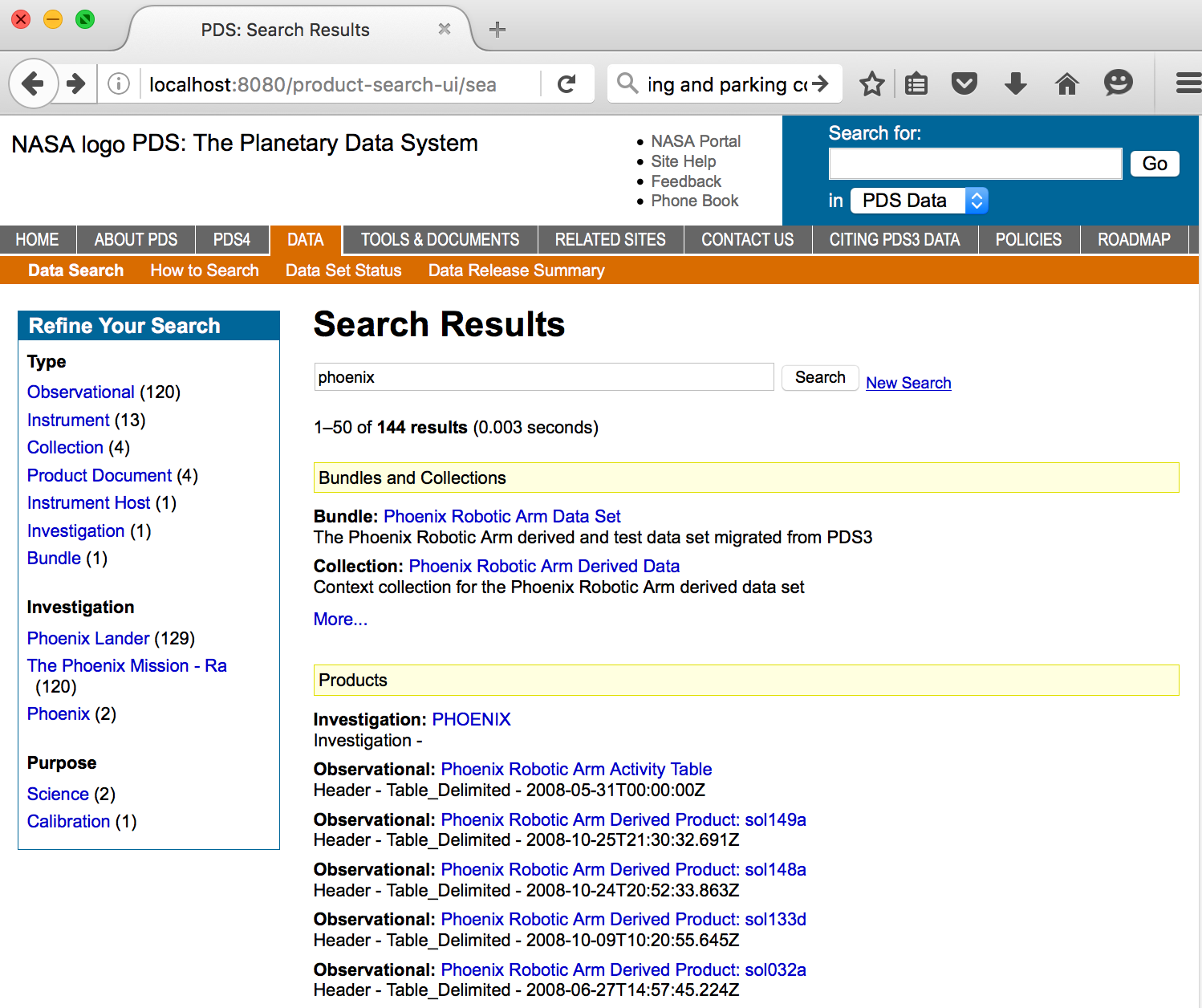 Step 7: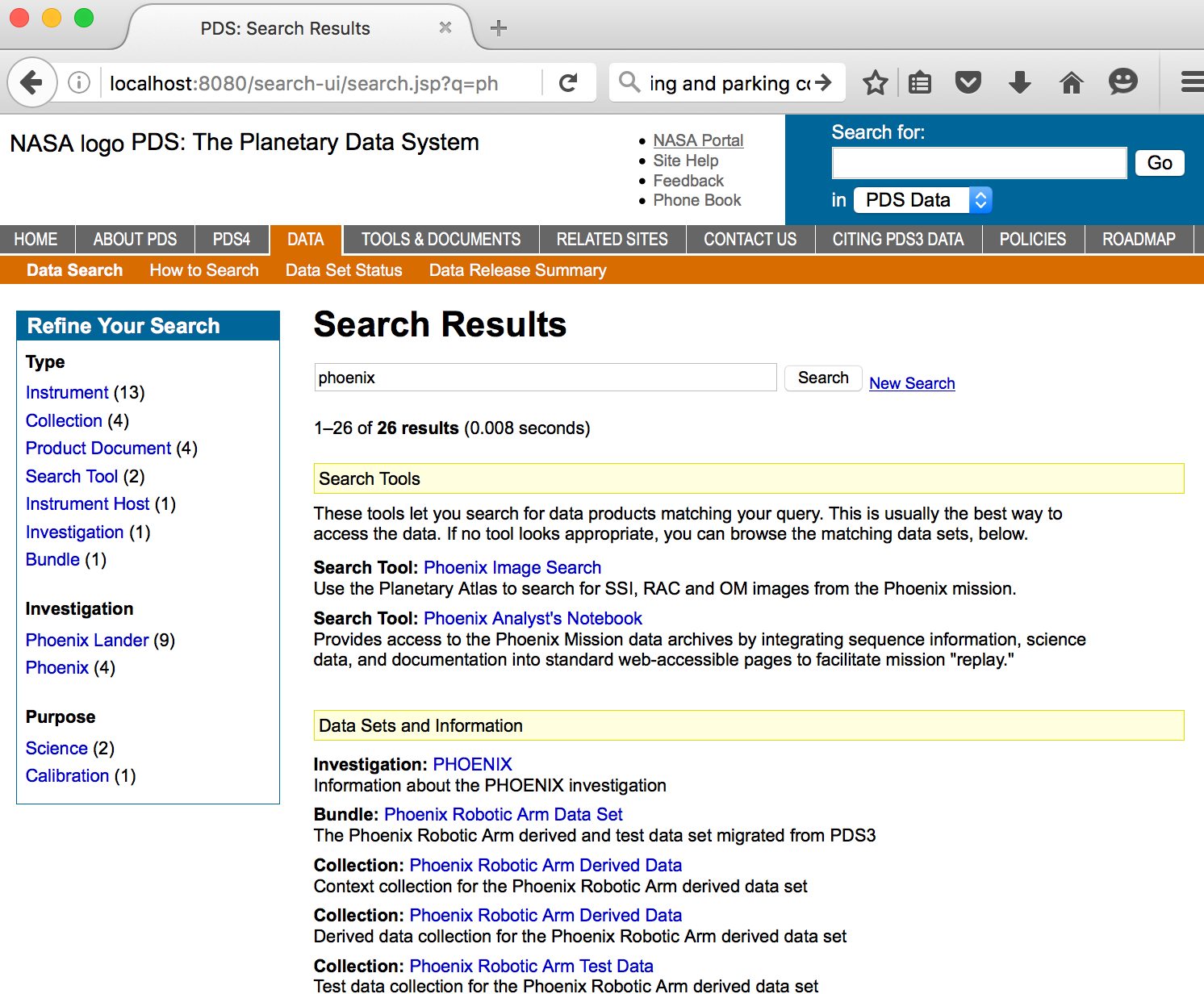 CommentsResults met success criteria. Date of Testing2016.04.19Test PersonnelRichard ChenTest Case IDCTLG.1DescriptionCompare PDS3 data against other PDS3 data, both file to file and directory to directoryRequirements PASS 4.2.4: PDS will provide a mechanism to upgrade products or data sets which do not meet usability requirements (e.g., data sets from old missions)Success CriteriaTool reports differences.Test Stepscd testDircatalog -mcompare testCatalog/CORPWS_0164 testCatalog/CORPWS_0180Compare two directories differing in only one file.catalog -c testCatalog/configTest ResultsStep 2:PDS Catalog Ingest Tool ReportConfiguration:Version                Version 1.11.0Date                   Tue, Apr 19 2016 at 11:55:51 PMParameters:Mode                   compareTarget(s)                  Source = file:/Users/rchen/Desktop/test/testCatalog/CORPWS_0164/  Target = file:/Users/rchen/Desktop/test/testCatalog/CORPWS_0180/Directory Recursion    trueSeverity Level         WARNINGCompare Details:  SAME: file:/Users/rchen/Desktop/test/testCatalog/CORPWS_0180/INSTHOST.CAT  SAME: file:/Users/rchen/Desktop/test/testCatalog/CORPWS_0180/KEYDS.CAT  SAME: file:/Users/rchen/Desktop/test/testCatalog/CORPWS_0180/LRFULLDS.CAT  SAME: file:/Users/rchen/Desktop/test/testCatalog/CORPWS_0180/MISSION.CAT  SAME: file:/Users/rchen/Desktop/test/testCatalog/CORPWS_0180/PERSON.CAT  SAME: file:/Users/rchen/Desktop/test/testCatalog/CORPWS_0180/PROJREF.CAT  SAME: file:/Users/rchen/Desktop/test/testCatalog/CORPWS_0180/RAWDS.CAT  SAME: file:/Users/rchen/Desktop/test/testCatalog/CORPWS_0180/REF.CAT  SAME: file:/Users/rchen/Desktop/test/testCatalog/CORPWS_0180/RPWSINST.CAT  DIFFERENT: file:/Users/rchen/Desktop/test/testCatalog/CORPWS_0180/VOLDESC.CAT      line 9: Element "VOLUME_NAME" has different value than source.      Source: line 9 of file:/Users/rchen/Desktop/test/testCatalog/CORPWS_0164/VOLDESC.CAT      10c10      < VOLUME 164: CASSINI RADIO AND PLASMA WAVE STANDARD PRODUCTS      ----      > VOLUME 180: CASSINI RADIO AND PLASMA WAVE STANDARD PRODUCTS      line 16: Element "DESCRIPTION" has different value than source.      Source: line 16 of file:/Users/rchen/Desktop/test/testCatalog/CORPWS_0164/VOLDESC.CAT      19c19      < (SCET) dates 2011-05-27 (147) through 2011-06-12 (163).      ----      > (SCET) dates 2012-11-26 (331) through 2012-12-23 (358).      line 23: Element "DATA_SET_ID" has different value than source.      Source: line 23 of file:/Users/rchen/Desktop/test/testCatalog/CORPWS_0164/VOLDESC.CAT      23c23      < CO-V/E/J/S/SS-RPWS-4-SUMM-KEY60S-V1.0      ----      > {CO-V/E/J/S/SS-RPWS-4-SUMM-KEY60S-V1.0, CO-V/E/J/S/SS-RPWS-2-REFDR-ALL-V1.0, CO-V/E/J/S/SS-RPWS-3-RDR-LRFULL-V1.0, CO-V/E/J/S/SS-RPWS-2-REFDR-WBRFULL-V1.0, CO-V/E/J/S/SS-RPWS-2-REFDR-WFRFULL-V1.0}      line 11: Element "VOLUME_ID" has different value than source.      Source: line 11 of file:/Users/rchen/Desktop/test/testCatalog/CORPWS_0164/VOLDESC.CAT      11c11      < CORPWS_0164      ----      > CORPWS_0180      line 15: Element "PUBLICATION_DATE" has different value than source.      Source: line 15 of file:/Users/rchen/Desktop/test/testCatalog/CORPWS_0164/VOLDESC.CAT      15c15      < 2011-12-22      ----      > 2013-03-28      line 74: Element "DATA_SET_ID" has different value than source.      Source: line 70 of file:/Users/rchen/Desktop/test/testCatalog/CORPWS_0164/VOLDESC.CAT      70c74      < CO-V/E/J/S/SS-RPWS-4-SUMM-KEY60S-V1.0      ----      > {CO-V/E/J/S/SS-RPWS-4-SUMM-KEY60S-V1.0, CO-V/E/J/S/SS-RPWS-2-REFDR-ALL-V1.0, CO-V/E/J/S/SS-RPWS-3-RDR-LRFULL-V1.0, CO-V/E/J/S/SS-RPWS-2-REFDR-WBRFULL-V1.0, CO-V/E/J/S/SS-RPWS-2-REFDR-WFRFULL-V1.0}      line 86: Pointer "REFERENCE_CATALOG" has different value than source.      Source: line 72 of file:/Users/rchen/Desktop/test/testCatalog/CORPWS_0164/VOLDESC.CAT      72c86      < {REF.CAT}      ----      > {REF.CAT, PROJREF.CAT}      line 80: Pointer "DATA_SET_CATALOG" has different value than source.      Source: line 71 of file:/Users/rchen/Desktop/test/testCatalog/CORPWS_0164/VOLDESC.CAT      71c80      < KEYDS.CAT      ----      > {KEYDS.CAT, RAWDS.CAT, LRFULLDS.CAT, WBFULLDS.CAT, WFFULLDS.CAT}  SAME: file:/Users/rchen/Desktop/test/testCatalog/CORPWS_0180/WBFULLDS.CAT  SAME: file:/Users/rchen/Desktop/test/testCatalog/CORPWS_0180/WFFULLDS.CATSummary:  12 of 12 validated, 0 skipped  11 of 12 passedEnd of ReportStep 3: 	PDS Catalog Ingest Tool ReportConfiguration:Version                Version 1.11.0Date                   Tue, Apr 19 2016 at 11:57:55 PMParameters:Mode                   compareTarget(s)                  Source = file:testDir/testCatalog/CORPWS_0164/RAWDS.CAT  Target = file:testDir/testCatalog/CORPWSrawX.CATDirectory Recursion    trueSeverity Level         WARNINGCompare Details:  DIFFERENT: file:testDir/testCatalog/CORPWSrawX.CAT      line 56: Element "DATA_SET_DESC" has different value than source.      Source: line 56 of file:testDir/testCatalog/CORPWS_0164/RAWDS.CAT      126,130c126,130      < kernels can be used with the SPICE toolkit to convert from the      < spacecraft frame to virtually any frame which may be of use in      < analyzing these data. However, for many purposes, the wave      < amplitudes are extremely useful and may be entirely adequate with no      < coordinate transformations at all.      ----      > kernels EXTRAWORDHERE can be used with the SPICE toolkit to convert      > from the spacecraft frame to virtually any frame which may be of      > use in analyzing these data. However, for many purposes, the      > wave amplitudes are extremely useful and may be entirely adequate      > with no coordinate transformations at all.Summary:  1 of 1 validated, 0 skipped  0 of 1 passedEnd of ReportCommentsResults met success criteria.Date of Testing2016.04.19Test PersonnelRichard ChenTest Case IDCTLG.2DescriptionValidate a submission of PDS3 data.Requirements PASS 4.2.4: PDS will provide a mechanism to upgrade products or data sets which do not meet usability requirements (e.g., data sets from old missions)Success CriteriaTool flags invalid language constructs.Test Stepscatalog -mvalidate -d testCatalog/pdsdd.full -t testCatalog/LRO_divinerTest ResultsStep 1:PDS Catalog Ingest Tool ReportConfiguration:Version                Version 1.11.0Date                   Wed, Apr 20 2016 at 12:01:11 AMParameters:Mode                   validateTarget                 file:testDir/testCatalog/LRO_diviner/Directory Recursion    trueDictionary File(s)     [testCatalog/pdsdd.full]Severity Level         WARNINGAliasing Enabled       falseValidation Details:  PASS: file:testDir/testCatalog/LRO_diviner/dsmap.cat  PASS: file:testDir/testCatalog/LRO_diviner/dsmap_polar.cat  PASS: file:testDir/testCatalog/LRO_diviner/gdrds.cat  PASS: file:testDir/testCatalog/LRO_diviner/inst.cat  PASS: file:testDir/testCatalog/LRO_diviner/insthost.cat  PASS: file:testDir/testCatalog/LRO_diviner/mission.cat  PASS: file:testDir/testCatalog/LRO_diviner/person.cat  PASS: file:testDir/testCatalog/LRO_diviner/prpds.cat  PASS: file:testDir/testCatalog/LRO_diviner/rdrds.cat  PASS: file:testDir/testCatalog/LRO_diviner/ref.cat  FAIL: file:testDir/testCatalog/LRO_diviner/voldesc.catBegin Fragment: file: testDir/testCatalog/LRO_diviner/REF.CAT      WARNING  The label fragment, "REF.CAT", should not contain a PDS_VERSION_ID.    End Fragment: file: testDir/testCatalog/LRO_diviner/REF.CAT    Begin Fragment: file: testDir/testCatalog/LRO_diviner/INSTHOST.CAT      WARNING  The label fragment, "INSTHOST.CAT", should not contain a PDS_VERSION_ID.    End Fragment: file: testDir/testCatalog/LRO_diviner/INSTHOST.CAT    Begin Fragment: file: testDir/testCatalog/LRO_diviner/PERSON.CAT      WARNING  The label fragment, "PERSON.CAT", should not contain a PDS_VERSION_ID.    End Fragment: file: testDir/testCatalog/LRO_diviner/PERSON.CAT    Begin Fragment: file: testDir/testCatalog/LRO_diviner/GDRDS.CAT      WARNING  The label fragment, "GDRDS.CAT", should not contain a PDS_VERSION_ID.    End Fragment: file: testDir/testCatalog/LRO_diviner/GDRDS.CAT    Begin Fragment: file: testDir/testCatalog/LRO_diviner/INST.CAT      WARNING  The label fragment, "INST.CAT", should not contain a PDS_VERSION_ID.    End Fragment: file: testDir/testCatalog/LRO_diviner/INST.CAT    Begin Fragment: file: testDir/testCatalog/LRO_diviner/MISSION.CAT      WARNING  The label fragment, "MISSION.CAT", should not contain a PDS_VERSION_ID.      ERROR  line 40: Found a reference, "SAYLOR2006A", which is not defined in a REFERENCE_KEY_ID within the label.      ERROR  line 40: Found a reference, "SAYLOR2006B", which is not defined in a REFERENCE_KEY_ID within the label.    End Fragment: file: testDir/testCatalog/LRO_diviner/MISSION.CATReferential Integrity Details:  PASS: Mission    Parent File(s): [mission.cat]    Begin checking children    End checking children  FAIL: Reference    Parent File(s): [ref.cat]    Begin checking children      dsmap.cat: "REFERENCE_KEY_ID = SEIDELMANNETAL2002" is not found in a(n) "ref.cat".      dsmap.cat: "REFERENCE_KEY_ID = SNYDER1987" is not found in a(n) "ref.cat".      dsmap_polar.cat: "REFERENCE_KEY_ID = SEIDELMANNETAL2002" is not found in a(n) "ref.cat".      dsmap_polar.cat: "REFERENCE_KEY_ID = SNYDER1987" is not found in a(n) "ref.cat".    End checking children  PASS: Instrument    Parent File(s): [inst.cat]    Begin checking children    End checking children  PASS: Instrument Host    Parent File(s): [insthost.cat]    Begin checking children    End checking children  PASS: Data Set    Parent File(s): [gdrds.cat, prpds.cat, rdrds.cat]    Begin checking children    End checking children  PASS: Personnel    Parent File(s): [person.cat]    Begin checking children    End checking childrenNew Standard Values:Referential Integrity Summary:  6 of 6 referential integrity check(s) made, 0 skipped  5 of 6 passedNew Standard Values Summary:  0 new standard value(s) foundSummary:  11 of 11 validated, 0 skipped  10 of 11 passedEnd of ReportCommentsResults met success criteria. All warnings and errors are either expected or carried over from PDS3 and do not affect meeting success criteria.Date of Testing2016.04.20Test PersonnelRichard ChenTest Case IDCTLG.3DescriptionIngest valid PDS3 files into the PDS4 registry serviceRequirements PASS 4.2.4: PDS will provide a mechanism to upgrade products or data sets which do not meet usability requirements (e.g., data sets from old missions)Success CriteriaCatalog successfully ingests the PDS3 files into the registry else indicates where the input is invalid.  Tools to view the registry show the metadata of the PDS3 filesTest StepsThe catalog ingest requires access to a storage service. In its own terminal window:storage-service stop	# warning message if storage-service was not runningcd binDir/storage-servicerm -r archive/ catalog/ logs/ run/storage-service startAlso clean database as described in RESETREGISTRY in Section 3.1Nominal case, including multiple REF.CATs:catalog testCatalog/CORPWS_0180 -m ingest -s http://localhost:9000 -T http://localhost:8080/product -v 1 -r c1.outIn a browser: http://localhost:8080/registry-ui to see registrations. Then click on the row where Object Type is Product_Instrument_PDS3 To test the product service, copy a productID from c1.out, e.g. the first one:
curl -X GET -o x.cat -v 'http://localhost:8080/product/data?productID=productID'diff x.cat testCatalog/CORPWS_0180/INSTHOST.CAT Test the product service’s other function: curl -X GET -o v.zip -v "http://localhost:8080/product/dataset?typeID=urn:pds:CatalogFile"Expand and compare any one of the catalog files:
unzip v.zip CORPWS_0180:VOLDESC.CAT.zip ; unzip C*zipdiff VOLDESC.CAT testCatalog/CORPWS_0180/VOLDESC.CATWhen >1 voldesc lists the same catalog files (e.g. mission.cat), do not re-register them.catalog testCatalog/CORPWS_0164 -m ingest -s http://localhost:9000 -T http://localhost:9999 -r c3.outSee registration of only voldesc: http://localhost:8080/registry-uiGive good error messages if file listed in voldesc is missingcatalog testCatalog/MPC_review -m ingest -s http://localhost:9000 -T http://localhost:8080/productNicely ignore dsmap catalog files.catalog testCatalog/LRO_diviner -m ingest -s http://localhost:9000 -T http://localhost:8080/product -r c6.outQuit and give a nice error message when the mode is not specified.catalog testCatalog/CORPWS_0180Test ResultsStep 1: Ignore brutal command line warnings. c1.out:PDS Catalog Ingest Tool ReportConfiguration:Version                Version 1.11.0Date                   Wed, Apr 20 2016 at 10:31:15 AMParameters:Mode                   ingestTarget                 file:/Users/rchen/Desktop/test/testCatalog/CORPWS_0180/Directory Recursion    trueSeverity Level         INFOReport File            c1.outIngest Details:  PASS: file:/Users/rchen/Desktop/test/testCatalog/CORPWS_0180/INSTHOST.CAT      INFO:  Successfully registered a product. LIDVID - urn:nasa:pds:context_pds3:instrument_host:spacecraft.co::1.0      INFO:  Product GUID - urn:uuid:b0646a33-6f5a-4b92-8d63-21e4458edb44      INFO:  Successfully delivered a catalog file to the storage service. productID - afbec59e-071d-11e6-be63-f300c807eec9      INFO:  Successfully ingested a file object. GUID - urn:uuid:9fa2242c-3d64-4c35-ad73-f736aff725fe  PASS: file:/Users/rchen/Desktop/test/testCatalog/CORPWS_0180/KEYDS.CAT      INFO:  Successfully registered a product. LIDVID - urn:nasa:pds:context_pds3:data_set:data_set.co-v-e-j-s-ss-rpws-4-summ-key60s-v1.0::1.0      INFO:  Product GUID - urn:uuid:c0ca3979-e380-450b-b5f3-e0a03c69d47e      INFO:  Successfully delivered a catalog file to the storage service. productID - afe1b6ef-071d-11e6-be63-f300c807eec9      INFO:  Successfully ingested a file object. GUID - urn:uuid:66d35acb-f1f9-4464-92f8-36a2168d130f  PASS: file:/Users/rchen/Desktop/test/testCatalog/CORPWS_0180/LRFULLDS.CAT      INFO:  Successfully registered a product. LIDVID - urn:nasa:pds:context_pds3:data_set:data_set.co-v-e-j-s-ss-rpws-3-rdr-lrfull-v1.0::1.0      INFO:  Product GUID - urn:uuid:51e044f2-e07a-4ec4-8ed5-acedf73e4aaf      INFO:  Successfully delivered a catalog file to the storage service. productID - aff0d220-071d-11e6-be63-f300c807eec9      INFO:  Successfully ingested a file object. GUID - urn:uuid:5cad300a-0bdd-4e98-a698-2ba94b09acfa  PASS: file:/Users/rchen/Desktop/test/testCatalog/CORPWS_0180/MISSION.CAT      INFO:  Successfully registered a product. LIDVID - urn:nasa:pds:context_pds3:investigation:mission.cassini-huygens::1.0      INFO:  Product GUID - urn:uuid:6112b7a3-44ef-46e7-b3df-386ce16e4d25      INFO:  Successfully delivered a catalog file to the storage service. productID - b0014ce1-071d-11e6-be63-f300c807eec9      INFO:  Successfully ingested a file object. GUID - urn:uuid:8a727dfe-2c8c-47dc-afb9-9ad580548ed9  PASS: file:/Users/rchen/Desktop/test/testCatalog/CORPWS_0180/PERSON.CAT      WARNING:  This file is not required to ingest into the registry.       INFO:  Successfully delivered a catalog file to the storage service. productID - b00da8f2-071d-11e6-be63-f300c807eec9      INFO:  Successfully ingested a file object. GUID - urn:uuid:68e41ebe-e168-4319-9d04-ffbdd5b61337  PASS: file:/Users/rchen/Desktop/test/testCatalog/CORPWS_0180/PROJREF.CAT      WARNING:  This file is not required to ingest into the registry.       INFO:  Successfully delivered a catalog file to the storage service. productID - b018a573-071d-11e6-be63-f300c807eec9      INFO:  Successfully ingested a file object. GUID - urn:uuid:447e456b-17eb-41f8-b968-5fb35e877e43  PASS: file:/Users/rchen/Desktop/test/testCatalog/CORPWS_0180/RAWDS.CAT      INFO:  Successfully registered a product. LIDVID - urn:nasa:pds:context_pds3:data_set:data_set.co-v-e-j-s-ss-rpws-2-refdr-all-v1.0::1.0      INFO:  Product GUID - urn:uuid:b646acf4-64c1-4af2-8cea-782ef31ba6d2      INFO:  Successfully delivered a catalog file to the storage service. productID - b02612f4-071d-11e6-be63-f300c807eec9      INFO:  Successfully ingested a file object. GUID - urn:uuid:269372e5-ed18-4278-bd2a-46687d188095  PASS: file:/Users/rchen/Desktop/test/testCatalog/CORPWS_0180/REF.CAT      WARNING:  This file is not required to ingest into the registry.       INFO:  Successfully delivered a catalog file to the storage service. productID - b0302515-071d-11e6-be63-f300c807eec9      INFO:  Successfully ingested a file object. GUID - urn:uuid:a861ed10-de62-4ad6-ae66-f5c8bf967946  PASS: file:/Users/rchen/Desktop/test/testCatalog/CORPWS_0180/RPWSINST.CAT      INFO:  Successfully registered a product. LIDVID - urn:nasa:pds:context_pds3:instrument:instrument.rpws.co::1.0      INFO:  Product GUID - urn:uuid:20d3f7a0-0c77-434e-8fb5-0444a2f808ee      INFO:  Successfully delivered a catalog file to the storage service. productID - b03d6b86-071d-11e6-be63-f300c807eec9      INFO:  Successfully ingested a file object. GUID - urn:uuid:d5212796-b8a1-4074-9888-faa11c1b4c41  PASS: file:/Users/rchen/Desktop/test/testCatalog/CORPWS_0180/VOLDESC.CAT      INFO:  Successfully registered a product. LIDVID - urn:nasa:pds:context_pds3:volume:volume.corpws_0180__usa_nasa_pds_corpws_0xxx::1.0      INFO:  Product GUID - urn:uuid:18e9695f-c5d5-4957-91c3-0369618446ee      INFO:  Successfully delivered a catalog file to the storage service. productID - b049eea7-071d-11e6-be63-f300c807eec9      INFO:  Successfully ingested a file object. GUID - urn:uuid:7e380509-7d04-47d9-8c98-58da5289d877  PASS: file:/Users/rchen/Desktop/test/testCatalog/CORPWS_0180/WBFULLDS.CAT      INFO:  Successfully registered a product. LIDVID - urn:nasa:pds:context_pds3:data_set:data_set.co-v-e-j-s-ss-rpws-2-refdr-wbrfull-v1.0::1.0      INFO:  Product GUID - urn:uuid:c89a5e44-fa5e-4ec0-a381-e96ee1ab7ae3      INFO:  Successfully delivered a catalog file to the storage service. productID - b055d588-071d-11e6-be63-f300c807eec9      INFO:  Successfully ingested a file object. GUID - urn:uuid:6f364678-95bb-4063-95bd-ee136a94578e  PASS: file:/Users/rchen/Desktop/test/testCatalog/CORPWS_0180/WFFULLDS.CAT      INFO:  Successfully registered a product. LIDVID - urn:nasa:pds:context_pds3:data_set:data_set.co-v-e-j-s-ss-rpws-2-refdr-wfrfull-v1.0::1.0      INFO:  Product GUID - urn:uuid:f01b13ef-39a5-41e2-97b2-1a233ac5c624      INFO:  Successfully delivered a catalog file to the storage service. productID - b061e379-071d-11e6-be63-f300c807eec9      INFO:  Successfully ingested a file object. GUID - urn:uuid:35ebee02-9cb9-4d23-a2d6-175ac5b28e58Summary:  12 of 12 file(s) ingested, 0 skipped  Number of successful file object ingestion: 12  Number of successful storage service ingestion: 12  Number of successful registry ingestion: 9  Name of the registry package: Catalog-Package_CORPWS_0180_20160420103116End of ReportStep 2: Work on build 6b finished before the naming template for LIDs for instruments was set to urn:nasa:pds:context_pds3:instrument:<instID>.<instHostID>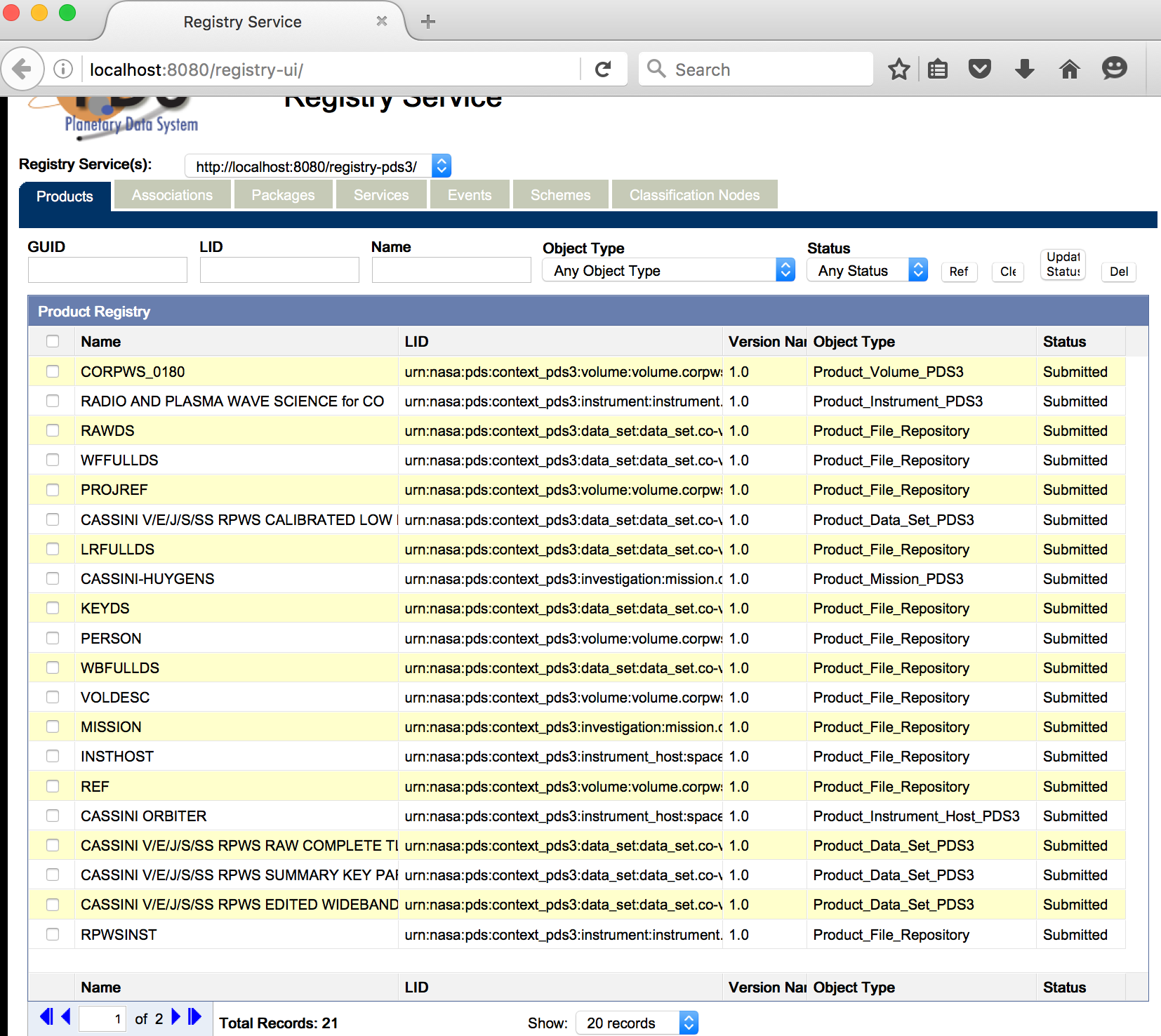 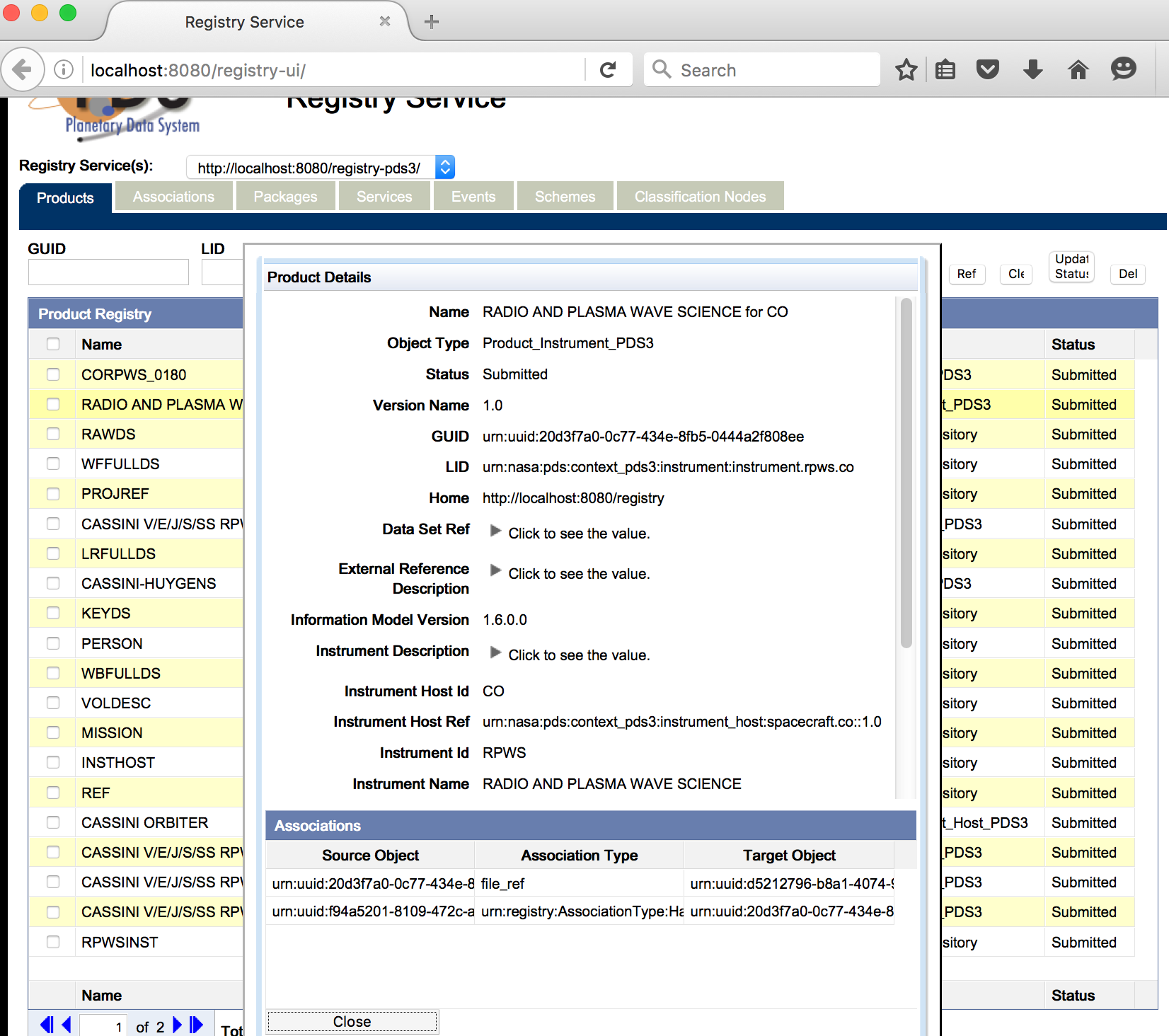 Step 3: 	* About to connect() to localhost port 8080 (#0)*   Trying 127.0.0.1...  % Total    % Received % Xferd  Average Speed   Time    Time     Time  Current                                 Dload  Upload   Total   Spent    Left  Speed  0     0    0     0    0     0      0      0 --:--:-- --:--:-- --:--:--     0* connected* Connected to localhost (127.0.0.1) port 8080 (#0)> GET /product/data?productID=af90ecac-7179-11e5-9c8d-e158ea62812a HTTP/1.1> User-Agent: curl/7.24.0 (x86_64-apple-darwin12.0) libcurl/7.24.0 OpenSSL/0.9.8} zlib/1.2.5> Host: localhost:8080> Accept: */*< HTTP/1.1 200 OK< Server: Apache-Coyote/1.1< Content-Disposition: attachment; filename="INSTHOST.CAT"< Content-Type: application/vnd.ms-pki.seccat< Content-Length: 40521< Date: Tue, 13 Oct 2015 07:19:41 GMT{ [data not shown]100 40521  100 40521    0     0   102k      0 --:--:-- --:--:-- --:--:--  103k* Connection #0 to host localhost left intact* Closing connection #0Step 4 shows no differencesStep 5: * About to connect() to localhost port 8080 (#0)*   Trying 127.0.0.1...  % Total    % Received % Xferd  Average Speed   Time    Time     Time  Current                                 Dload  Upload   Total   Spent    Left  Speed  0     0    0     0    0     0      0      0 --:--:-- --:--:-- --:--:--     0* connected* Connected to localhost (127.0.0.1) port 8080 (#0)> GET /product/dataset?typeID=urn:pds:CatalogFile HTTP/1.1> User-Agent: curl/7.24.0 (x86_64-apple-darwin12.0) libcurl/7.24.0 OpenSSL/0.9.8} zlib/1.2.5> Host: localhost:8080> Accept: */*< HTTP/1.1 200 OK< Server: Apache-Coyote/1.1< Content-Disposition: attachment; filename="CatalogFile.zip"< Content-Length: 101560< Date: Tue, 13 Oct 2015 07:22:52 GMT{ [data not shown]100   99k  100   99k    0     0   443k      0 --:--:-- --:--:-- --:--:--  444k* Connection #0 to host localhost left intact* Closing connection #0Step 6:Archive:  v.zip  inflating: CORPWS_0180:VOLDESC.CAT.zip  Archive:  CORPWS_0180:VOLDESC.CAT.zip  inflating: VOLDESC.CAT               inflating: CORPWS_0180:VOLDESC.CAT.met  Step 7 shows no differencesStep 8: 	PDS Catalog Ingest Tool ReportConfiguration:Version                Version 1.10.0Date                   Tue, Oct 13 2015 at 12:25:47 AMParameters:Mode                   ingestTarget                 file: testDir/testCatalog/CORPWS_0164/Directory Recursion    trueSeverity Level         WARNINGReport File            c3.outIngest Details:  PASS: file: testDir/testCatalog/CORPWS_0164/INSTHOST.CAT  PASS: file: testDir/testCatalog/CORPWS_0164/KEYDS.CAT  PASS: file: testDir/testCatalog/CORPWS_0164/LRFULLDS.CAT  PASS: file: testDir/testCatalog/CORPWS_0164/MISSION.CAT  PASS: file: testDir/testCatalog/CORPWS_0164/PERSON.CAT      WARNING:  This file is not required to ingest into the registry.   PASS: file: testDir/testCatalog/CORPWS_0164/PROJREF.CAT      WARNING:  This file is not required to ingest into the registry.   PASS: file: testDir/testCatalog/CORPWS_0164/RAWDS.CAT  PASS: file: testDir/testCatalog/CORPWS_0164/REF.CAT      WARNING:  This file is not required to ingest into the registry.   PASS: file: testDir/testCatalog/CORPWS_0164/RPWSINST.CAT  PASS: file: testDir/testCatalog/CORPWS_0164/VOLDESC.CAT  PASS: file: testDir/testCatalog/CORPWS_0164/WBFULLDS.CAT  PASS: file: testDir/testCatalog/CORPWS_0164/WFFULLDS.CATSummary:  4 of 12 file(s) ingested, 0 skipped  Number of successful file object ingestion: 4  Number of successful storage service ingestion: 4  Number of successful registry ingestion: 1  Name of the registry package: Catalog-Package_CORPWS_0164_20151013002547 End of ReportStep 9: 5 extra records: the voldesc file, the CORPWS_0164 product, and the three files not required to ingest into the registry.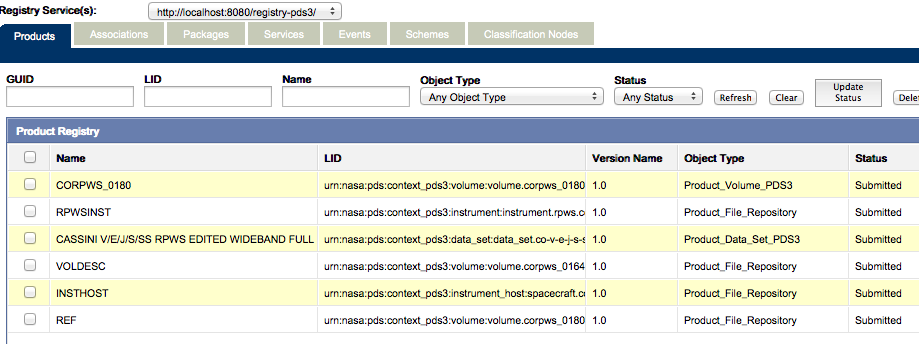 Step 10:  exit nicely upon discovering a catalog file is missing:WARNING: testDir/testCatalog/MPC_review/asteroid.cat is missing.WARNING: testDir/testCatalog/MPC_review/comet.cat is missing.WARNING: testDir/testCatalog/MPC_review/satellite.cat is missing.Oct 13, 2015 12:31:46 AM org.apache.oodt.cas.filemgr.datatransfer.RemoteDataTransferFactory <init>INFO: RemoteDataTransfer enabled: using chunk size: [1024]Oct 13, 2015 12:31:46 AM org.apache.oodt.cas.filemgr.datatransfer.RemoteDataTransferer setFileManagerUrlINFO: Remote Data Transfer to: [http://localhost:9000] enabledError: Failed to get a product by name. productName = SBN_0178:asteroid.catError: Catalog file (asteroid.cat) is missing in the archive volume and can't get it from the storage service.Step 11:  similar to step 1’s output. Used to die upon hitting dsmap.cat. c6.out::PDS Catalog Ingest Tool ReportConfiguration:Version                Version 1.10.0Date                   Tue, Oct 13 2015 at 12:33:08 AMParameters:Mode                   ingestTarget                 file: testDir/testCatalog/LRO_diviner/Directory Recursion    trueSeverity Level         WARNINGReport File            c6.outIngest Details:  PASS: file: testDir/testCatalog/LRO_diviner/dsmap.cat      WARNING:  This file is not required to ingest into the registry.   PASS: file: testDir/testCatalog/LRO_diviner/dsmap_polar.cat      WARNING:  This file is not required to ingest into the registry.   PASS: file: testDir/testCatalog/LRO_diviner/gdrds.cat  PASS: file: testDir/testCatalog/LRO_diviner/inst.cat  PASS: file: testDir/testCatalog/LRO_diviner/insthost.cat  PASS: file: testDir/testCatalog/LRO_diviner/mission.cat  PASS: file: testDir/testCatalog/LRO_diviner/person.cat      WARNING:  This file is not required to ingest into the registry.   PASS: file: testDir/testCatalog/LRO_diviner/prpds.cat  PASS: file: testDir/testCatalog/LRO_diviner/rdrds.cat  PASS: file: testDir/testCatalog/LRO_diviner/ref.cat      WARNING:  This file is not required to ingest into the registry.   PASS: file: testDir/testCatalog/LRO_diviner/voldesc.catSummary:  11 of 11 file(s) ingested, 0 skipped  Number of successful file object ingestion: 11  Number of successful storage service ingestion: 11  Number of successful registry ingestion: 7  Name of the registry package: Catalog-Package_LRODLR_1001_20151013003309End of ReportStep 12:Exception: No mode specified. 'm' flag must be specified.CommentsResults met success criteria.https://oodt.jpl.nasa.gov/jira/browse/PDS-444, opened in build 6b, requests a nicer warning message and a better match between the installation document and the configuration file web.xmlDate of Testing2016.04.20Test PersonnelRichard ChenTest Case IDDSV.1DescriptionUse Data Set View (not Search) to browse productsRequirements PASS L5.SCH.1: The service shall provide a user interface for entering of queries and display of search resultsSuccess CriteriaAccess any registered, individual PDS3 data set (a context product)Test StepsThe registry must have data, and Harvest must have gotten absolute paths as inputs.Test cases SRCH.3, SRCH.5, or SRCH.6 (typically run after HVT.3) leave PDS3 context products in the registry.In a browser,
http://localhost:8080/ds-view/query?identifier=MSL-M-CHEMCAM-LIBS-4/5-RDR-V1.0&resclass=data.dataset Test ResultsStep 1: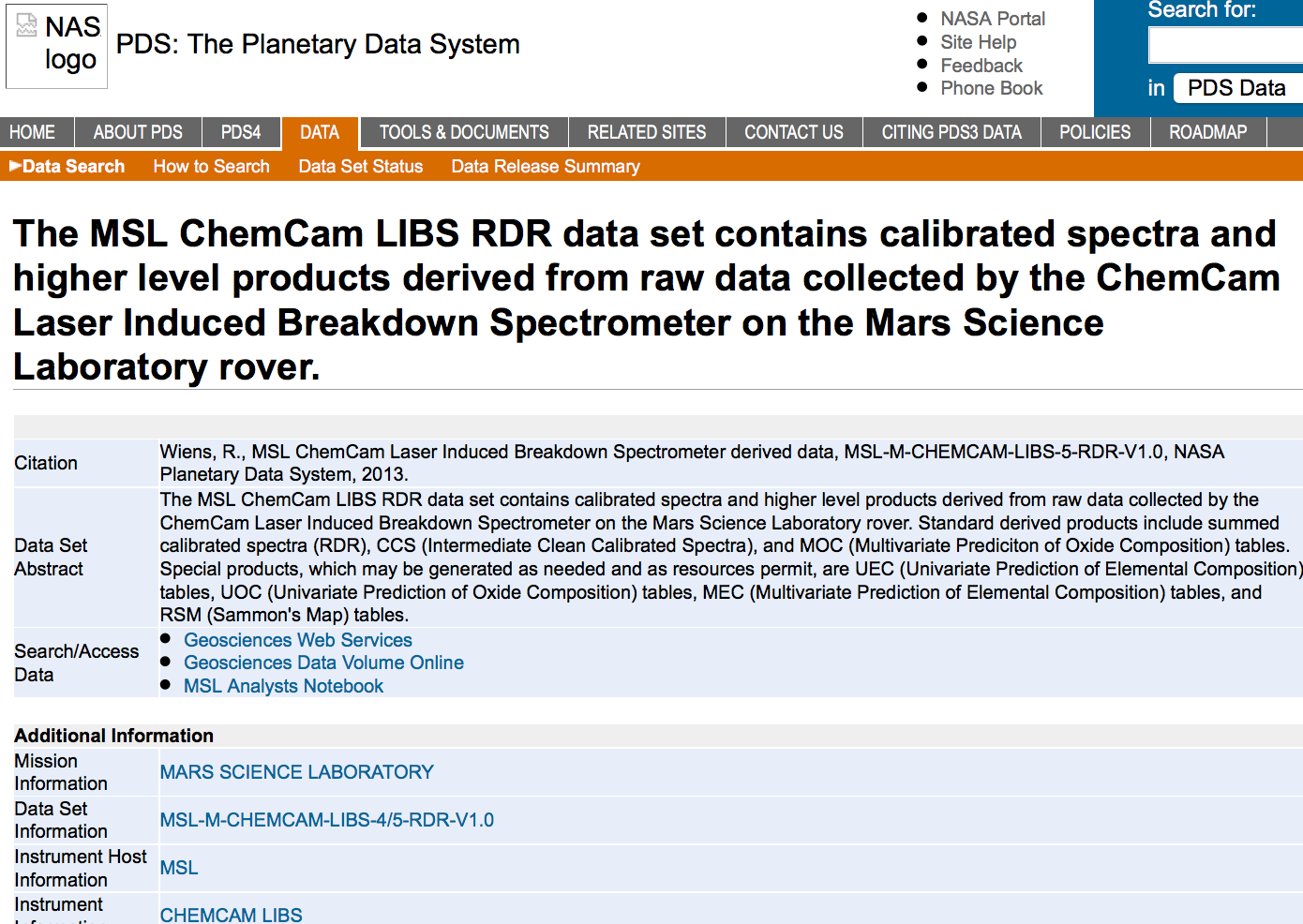 CommentsResults met success criteria.Date of Testing2016.04.21Test PersonnelRichard ChenTest Case IDGEN.1DescriptionRun components distributed over multiple machines on any PDS-supported platforms.Requirements PASS L5.GEN.1: The system shall operate in a distributed environment.PASS L5.GEN.2: Components shall run on any PDS-supported platform.Success CriteriaServices produce identical results independent of machine and platform.Test StepsThis is from test REG.1 below but posts to a different machinehttp://xxxx.jpl.nasa.gov:8080/registry-pds4/extrinsics/logicals/testing.REG.1in a browser shows no current product has lid “testing.REG.1”, curl -X POST -H "Content-type:application/xml" -v -d @testRegistry/test.REG.1b.xml http://xxxx.jpl.nasa.gov:8080/registry-pds4/extrinsicsRepeat step 1 to see the lidcurl -X DELETE --verbose http://xxxx.jpl.nasa.gov:8080/registry-pds4/extrinsics/testing.REG.1.v1.0 Repeat step 1 to ensure lid no longer existsTest ResultsStep 1: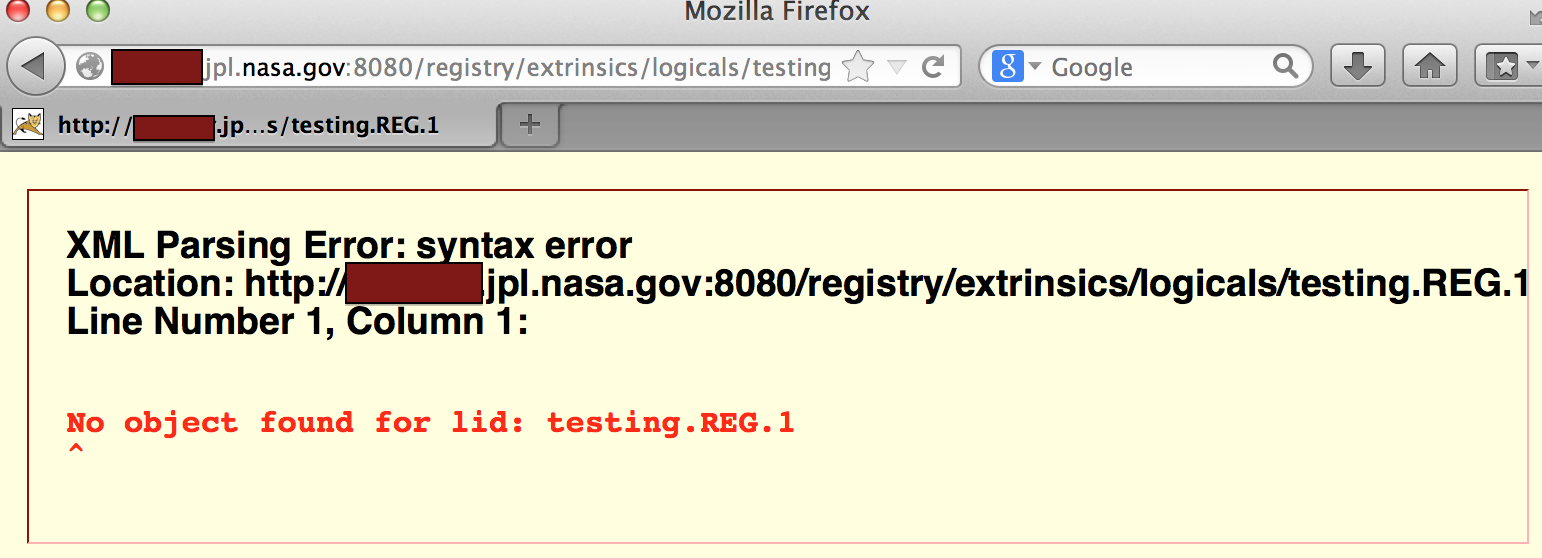 Step 2:Note: Unnecessary use of -X or --request, POST is already inferred.*   Trying 128.149.xx.xx...	* connected* Connected to xxxx.jpl.nasa.gov (128.149.xx.xx) port 8080 (#0)> POST /registry-pds4/extrinsics HTTP/1.1> Host: xxxx.jpl.nasa.gov:8080> User-Agent: curl/7.48.0> Accept: */*> Content-type:application/xml> Content-Length: 629* upload completely sent off: 629 out of 629 bytes< HTTP/1.1 201 Created< Server: Apache-Coyote/1.1< Location: http://xxxx.jpl.nasa.gov:8080/registry-pds4/extrinsics/testing.REG.1.v1.0< Content-Type: application/xml< Transfer-Encoding: chunked< Date: Wed, 20 Apr 2016 22:06:42 GMT* Connection #0 to host xxxx.jpl.nasa.gov left intacttesting.REG.1.v1.0 Step 3: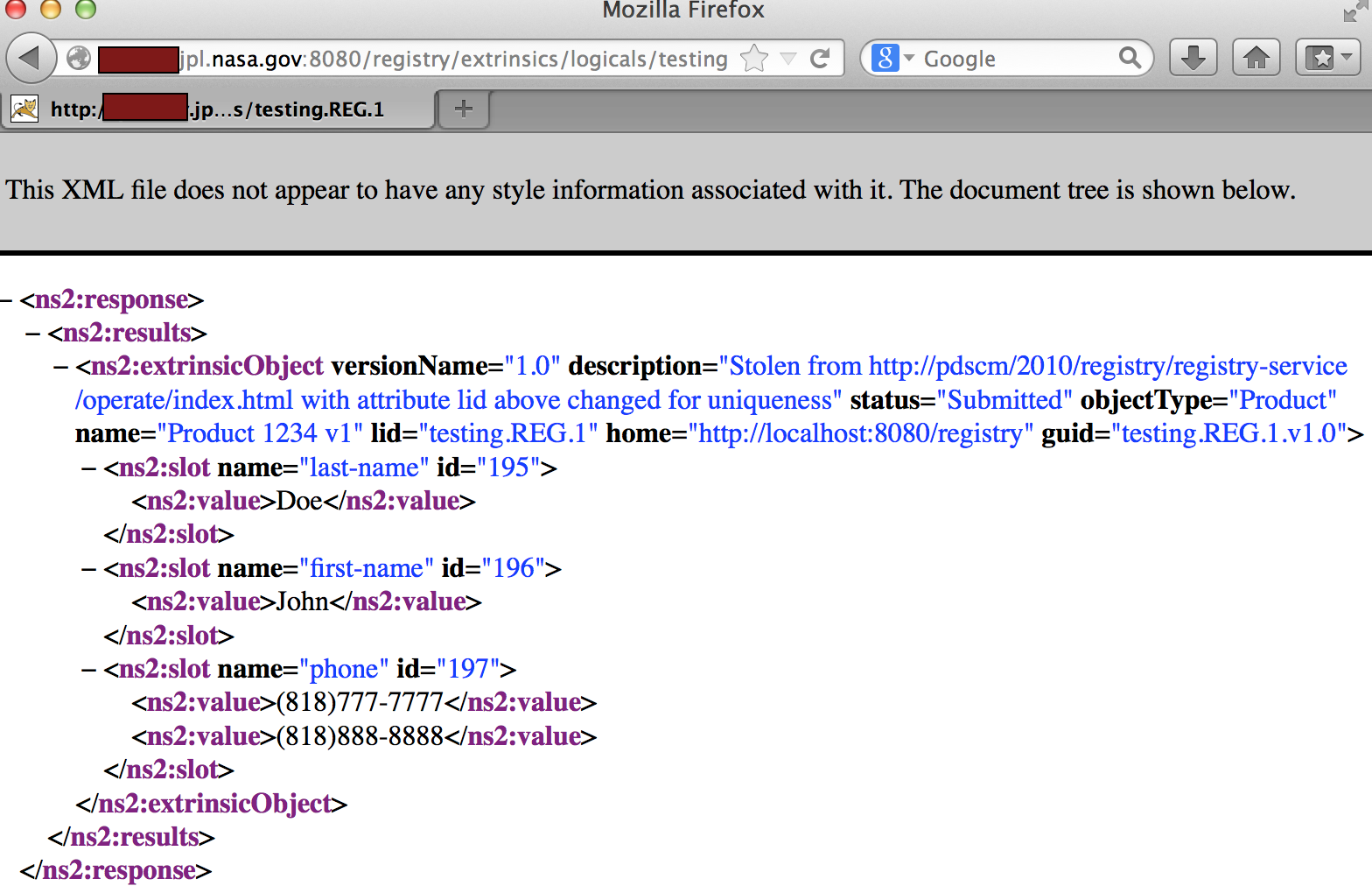 Step 4:*   Trying 128.149.xx.xx...* connected* Connected to xxxx.jpl.nasa.gov (128.149.xx.xx) port 8080 (#0)> DELETE /registry-pds4/extrinsics/testing.REG.1.v1.0 HTTP/1.1> Host: xxxx.jpl.nasa.gov:8080> User-Agent: curl/7.48.0> Accept: */*	< HTTP/1.1 200 OK< Server: Apache-Coyote/1.1< Content-Type: application/xml< Content-Length: 0< Date: Wed, 20 Apr 2016 22:09:05 GMT* Connection #0 to host xxxx.jpl.nasa.gov left intactStep 5 same as step 1CommentsResults met success criteria.Date of Testing2016.04.20Test PersonnelRichard ChenTest Case IDGEN.2 *not run for build 6bDescriptionAuthorize only authenticated users access to a controlled capacity.Requirements PASS L5.GEN.10: Components shall control access to interfaces that alter content.PASS L5.SEC.1: The service shall authenticate a user given identifying credentials for that user.PASS L5.SEC.3: The service shall authorize an authenticated user for access to a controlled capability.Success CriteriaRegistration fails when given invalid credentials.Test Stepscurl -X POST -H "Content-type:application/xml" -v -d @testRegistry/test.REG.1b.xml http://pds-gamma.jpl.nasa.gov/services/registry-pds3Test ResultsStep 1:* About to connect() to pds-gamma.jpl.nasa.gov port 80 (#0)*   Trying 128.149.124.6...* connected* Connected to pds-gamma.jpl.nasa.gov (128.149.124.6) port 80 (#0)> POST /services/registry-pds3 HTTP/1.1> User-Agent: curl/7.24.0 (x86_64-apple-darwin12.0) libcurl/7.24.0 OpenSSL/0.9.8z zlib/1.2.5> Host: pds-gamma.jpl.nasa.gov> Accept: */*> Content-type:application/xml> Content-Length: 629* upload completely sent off: 629 out of 629 bytes< HTTP/1.1 403 Forbidden< Date: Sat, 18 Oct 2014 19:19:49 GMT< Content-Length: 224< Connection: close< Content-Type: text/html; charset=iso-8859-1<!DOCTYPE HTML PUBLIC "-//IETF//DTD HTML 2.0//EN"><html><head><title>403 Forbidden</title></head><body><h1>Forbidden</h1><p>You don't have permission to access /services/registry-pds3on this server.</p></body></html>* Closing connection #0CommentsResults met success criteria.Date of Testing2014.10.18Test PersonnelRichard ChenTest Case IDGEN.4 *not ready for build 6b. This is reserved for future testingDescriptionServices provide an interface to enable monitoring of health.Requirements SKIP L5.GEN.8: Services shall provide an interface to enable monitoring of the service's health.Success CriteriaThe interface correctly reflects the services’ health.Test StepsTest ResultsCommentsDate of TestingTest PersonnelTest Case IDGEN.7DescriptionDocument components’ capabilities, dependencies, interfaces, installation, operationRequirements PASS L5.GEN.11: Components shall provide documentation detailing their capabilities, dependencies, interfaces, installation and operationSuccess CriteriaDocumentation of components show capabilities, dependencies, interfaces, installation and operation.Test StepsExamine such documentation, currently accessible from https://pds-engineering.jpl.nasa.gov/development/pds4/6.1.0 Test ResultsDocuments were available and examined.CommentsResults met success criteria.Date of Testing2016.04.20Test PersonnelRichard ChenTest Case IDHVT.1DescriptionProvide a command-line interface, accept a configuration file, recursively traverse directories, determine candidates for registration, capture metadata, submit metadata to the Registry Service, track each artifact registration.Requirements PASS L5.HVT.1: The tool shall accept a configuration file specifying policy for tool behavior.PASS L5.HVT.2: The tool shall provide a command-line interface for execution.PASS L5.HVT.4: The tool shall recursively traverse the specified directory or directories…PASS L5.HVT.5: The tool shall determine candidate products for registration through a combination of the following…PASS L5.HVT.6: The tool shall capture metadata for a candidate product specified by the product type.PASS L5.HVT.7: The tool shall submit the associated metadata for a candidate product to the [Registry].PASS L5.HVT.8: The tool shall track each product registration.PASS L5.GEN.7: Tools shall generate a report detailing results from a single execution of the tool.Success CriteriaHarvest tool, executed from the command line, discovers all matching artifacts and for each submits metadata, based on both identifying and artifact-specific metadata, to the Registry service. A matching artifact resides in the directory tree of the target directory or is listed in a manifest file in the target directory, and it matches the criteria given in the user-edited configuration file and if previously registered, has been since modified. Tools to view the registry should show the matching artifacts, with appropriate metadata, and not show the non-matching artifacts.Test StepsThe harvesting in this test is redundant to tests AAFUNCTION.*. The deleting (not a core function) is different, so if desired:Clean database as described in RESETREGISTRY in Section 3.1cd testDir; harvest testDir/contextPDS4onlyPHX -c harvest-policy-master.xml -l h.out -e "*.xml"grep -v "SUCCESS\|INFO" h.out | uniqAt http://localhost:8080/registry-ui, select Registry Service registry-pds4Click “Packages”, select “Harvest-Package_...”. If verification desired, click on that line, and compare the GUID with Step 2’s output.Click “Delete”Click “Products”Test ResultsStep 3: PDS Harvest Tool LogVersion                     Version 1.10.0Time                        Wed, Apr 20 2016 at 03:32:21 PMTarget(s)                   [/Users/rchen/Desktop/test/contextPDS4onlyPHX]File Inclusions             [*.xml]Registry Location           http://localhost:8080/registry-pds4Registry Package Name       Harvest-Package_20160420153221Registration Package GUID   urn:uuid:5de84c4e-0590-49eb-8b76-09cd8bad3a6cSummary:157 of 157 file(s) processed, 0 other file(s) skipped0 error(s), 0 warning(s)157 of 157 products registered.163 of 163 ancillary products registered.Product Types Registered:6 Product_Collection163 Product_File_Repository150 Product_Context1 Product_Bundle163 of 163 associations registered.End of LogStep 4: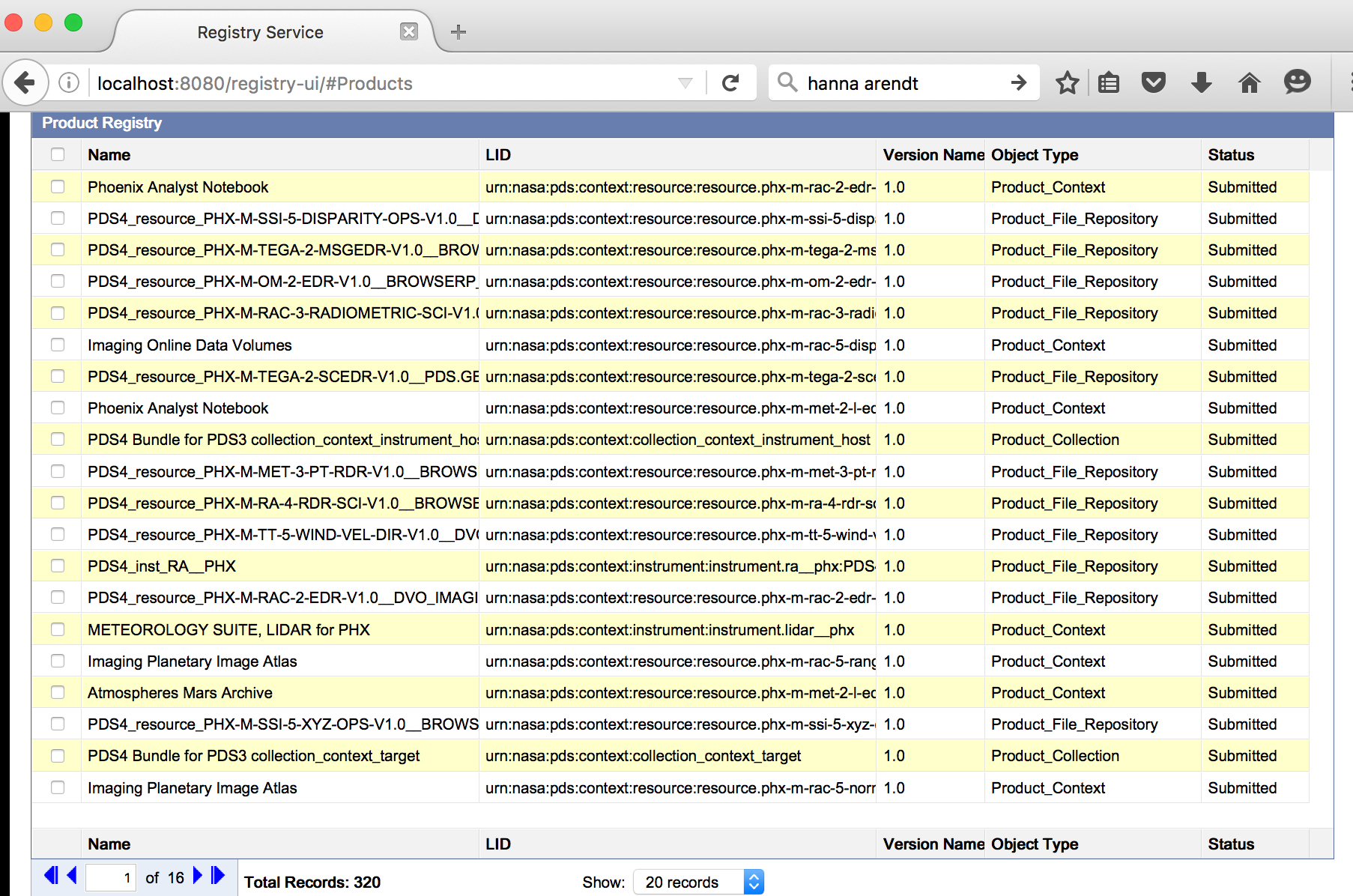 Step 5: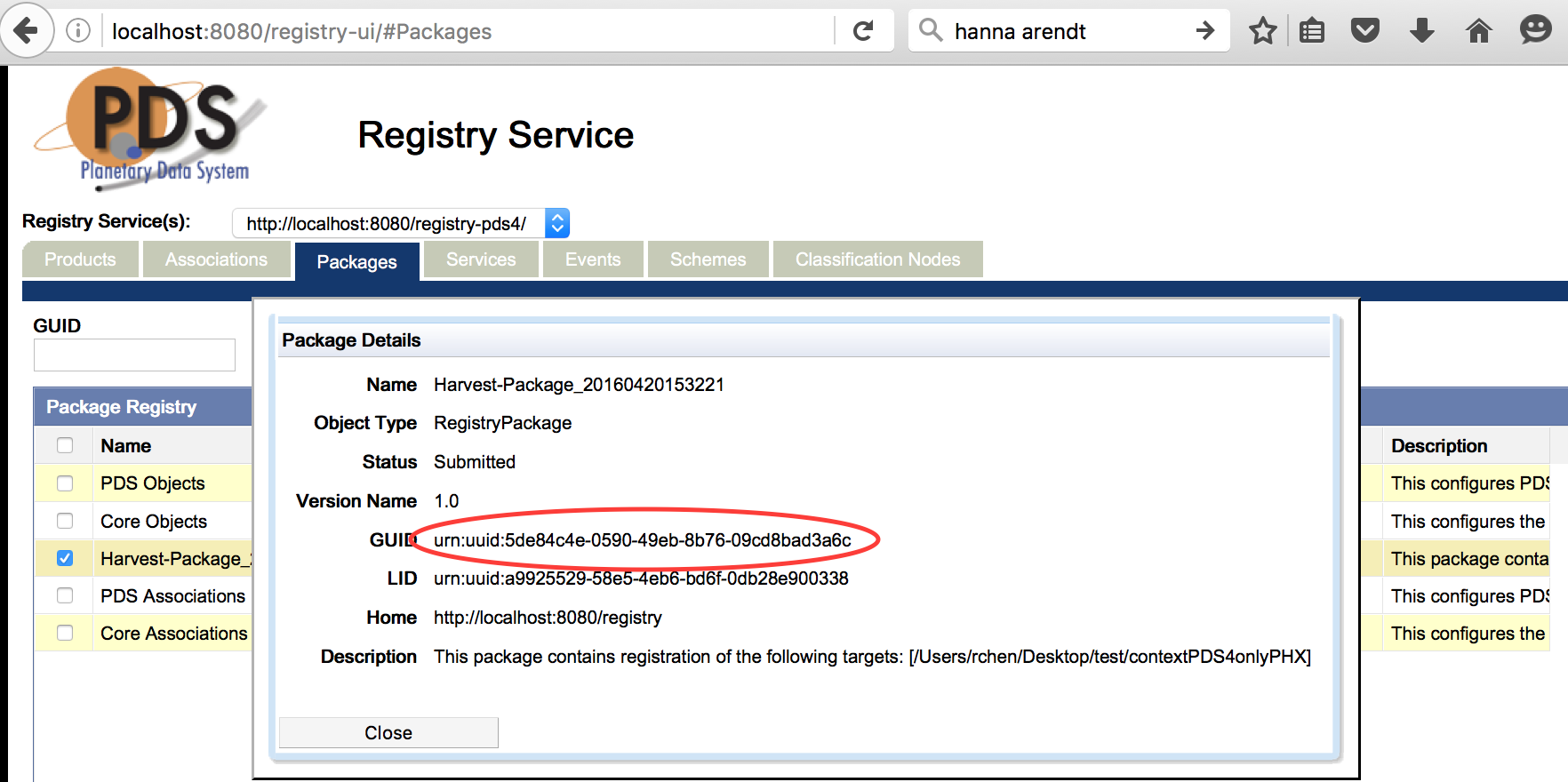 Step 7: “There is no data to display”CommentsResults met success criteria.Date of Testing2016.04.20Test PersonnelRichard ChenTest Case IDHVT.2DescriptionExecute from a scheduler, accept a configuration file, recursively traverse directories, determine candidates for registration, capture metadata, submit metadata to the Registry Service.Requirements PASS L5.HVT.1: The tool shall accept a configuration file specifying policy for tool behavior.PASS L5.HVT.3: The tool shall execute from a scheduler…PASS L5.HVT.4: The tool shall recursively traverse the specified directory or directories…PASS L5.HVT.5: The tool shall determine candidate products for registration through a combination of the following…PASS L5.HVT.6: The tool shall capture metadata for a candidate product specified by the product type.PASS L5.HVT.7: The tool shall submit the associated metadata for a candidate product to the [Registry].PASS L5.HVT.8: The tool shall track each product registration.Success CriteriaHarvest tool, executed from a scheduler, discovers all matching artifacts and for each submits metadata, based on both identifying and artifact-specific metadata, to the Registry service. A matching artifact resides in the directory tree of the target directory or is listed in a manifest file in the target directory, and it matches the criteria given in the user-edited configuration file and if previously registered, has been since modified. Tools to view the registry should show the matching artifacts, with appropriate metadata, and not show the non-matching artifacts.Test StepsClean database as described in RESETREGISTRY in Section 3.1cd testDir/; mkdir x; mv contextPDS4onlyPHX/* xharvest testDir/contextPDS4onlyPHX -c harvest-policy-master.xml -l log.txt -P 9001 -w 120In browser, http://localhost:8080/registry-ui/ shows no dataIn a different terminal windowharvest-ctrl --url http://localhost:9001/xmlrpc --operation --isRunningcd testDir; mv x/* contextPDS4onlyPHX; rmdir xIn browser, after at most 120 seconds, note changing Num Records. http://localhost:8080/registry-ui/After Num Records stops increasing	harvest-ctrl --url http://localhost:9001/xmlrpc --operation --stopgrep "products registered" log.txtOn http://localhost:8080/registry-ui/#Packages, delete Harvest-Package_*; if verification desired, check GUID against Registration Package GUID in log.txtCheck Num Records is original value: http://localhost:8080/registry-uiTest ResultsStep 5: YesStep 7: Same Num Records as in HVT.1, assuming both started with 0 records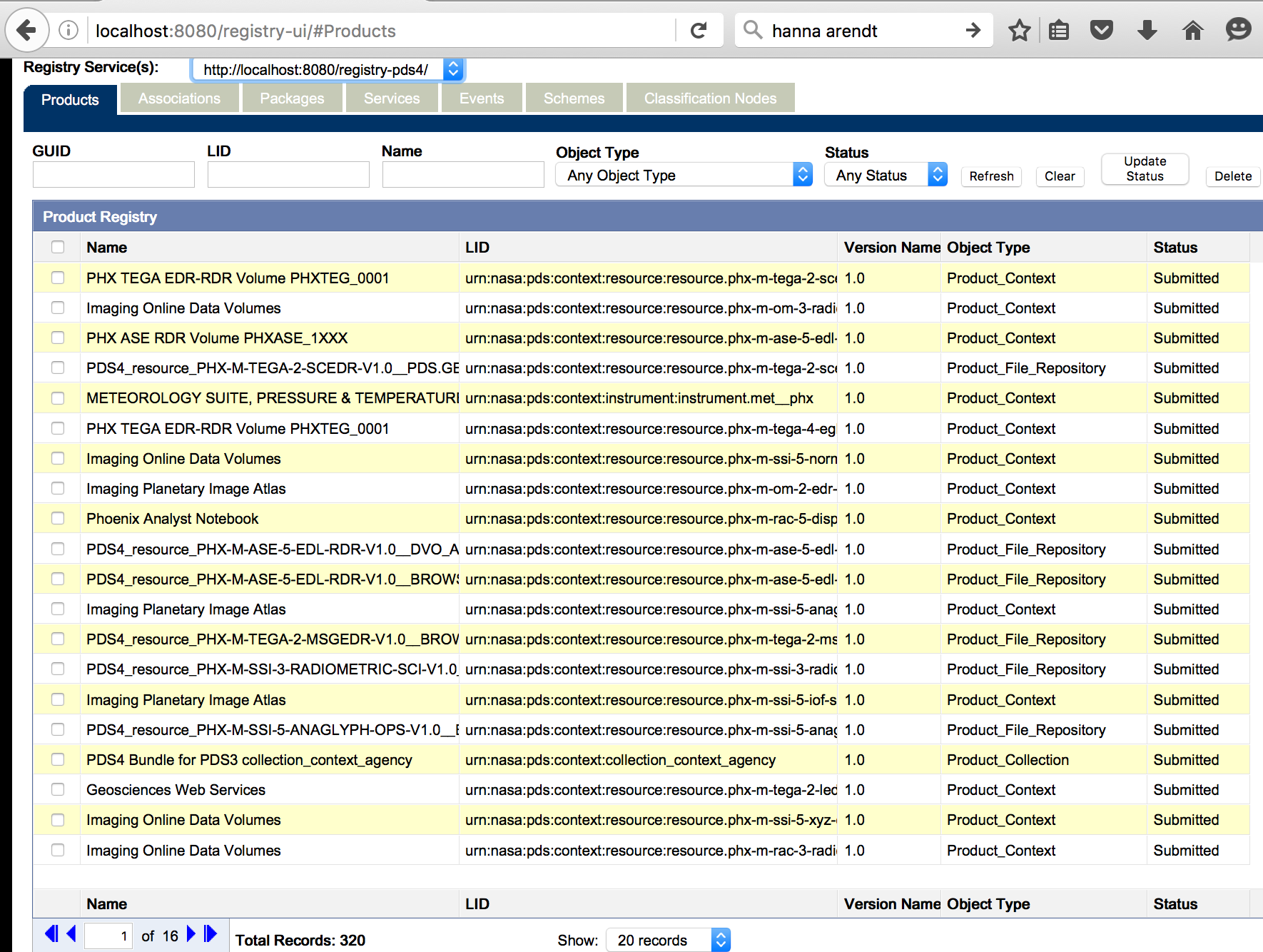 Step 8: Crawl Daemon: [http://localhost:9001/xmlrpc]: shutdown successfulStep 9: 157 of 157 new products registered.163 of 163 new ancillary products registered.Step 10: 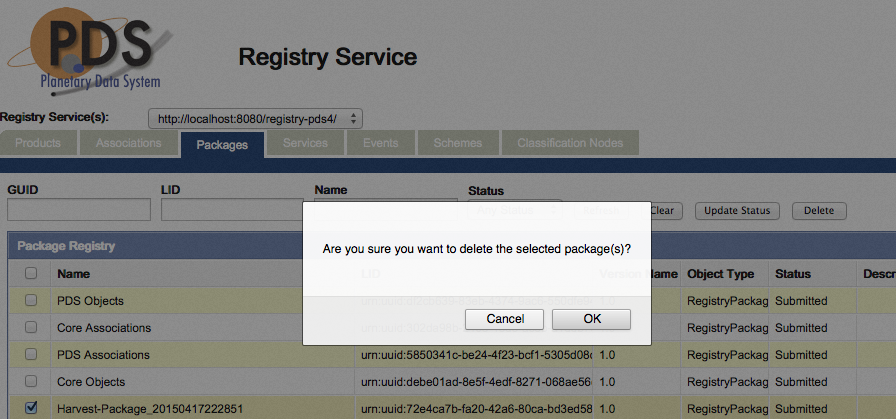 Step 11: “There is no data to display” (same as HVT.1’s step 6)CommentsResults met success criteria.Date of Testing2016.04.20Test PersonnelRichard ChenTest Case IDHVT.3DescriptionHarvest a large number of files. Requirements PASS. No specific functional requirement. This is a performance test case.Success CriteriaHarvest completes in a reasonable amount of time per product.Test StepsClean database as described in RESETREGISTRY in Section 3.1cd testDirmodify binDir/harvest/bin/harvest to use registry-pds3 instead of -pds4date; harvest testDir/contextPDS3 -c harvest-policy-master.xml -l h.out -e "*.xml"; dateCheck for harvested files. http://localhost:8080/registry-ui/Test ResultsStep 4: The time to harvest this bundle dropped from 214 minutes in build 5b to 9. Wed Apr 20 16:00:03 PDT 2016Wed Apr 20 16:09:08 PDT 2016The bottom of h.out has (the skipped .xml file is the harvest config file):Summary:26728 of 26728 file(s) processed, 1 other file(s) skipped0 error(s), 0 warning(s)26728 of 26728 products registered.26741 of 26741 ancillary products registered.Product Types Registered:7045 Product_Context2154 Product_Attribute_Definition622 Product_Instrument_PDS35803 Product_Volume_PDS31463 Product_Subscription_PDS313 Product_Collection4229 Product_Target_PDS3196 Product_Instrument_Host_PDS32234 Product_Data_Set_PDS326741 Product_File_Repository1 Product_Bundle69 Product_Mission_PDS381 Product_Class_Definition2818 Product_Volume_Set_PDS326741 of 26741 associations registered.End of LogStep 5: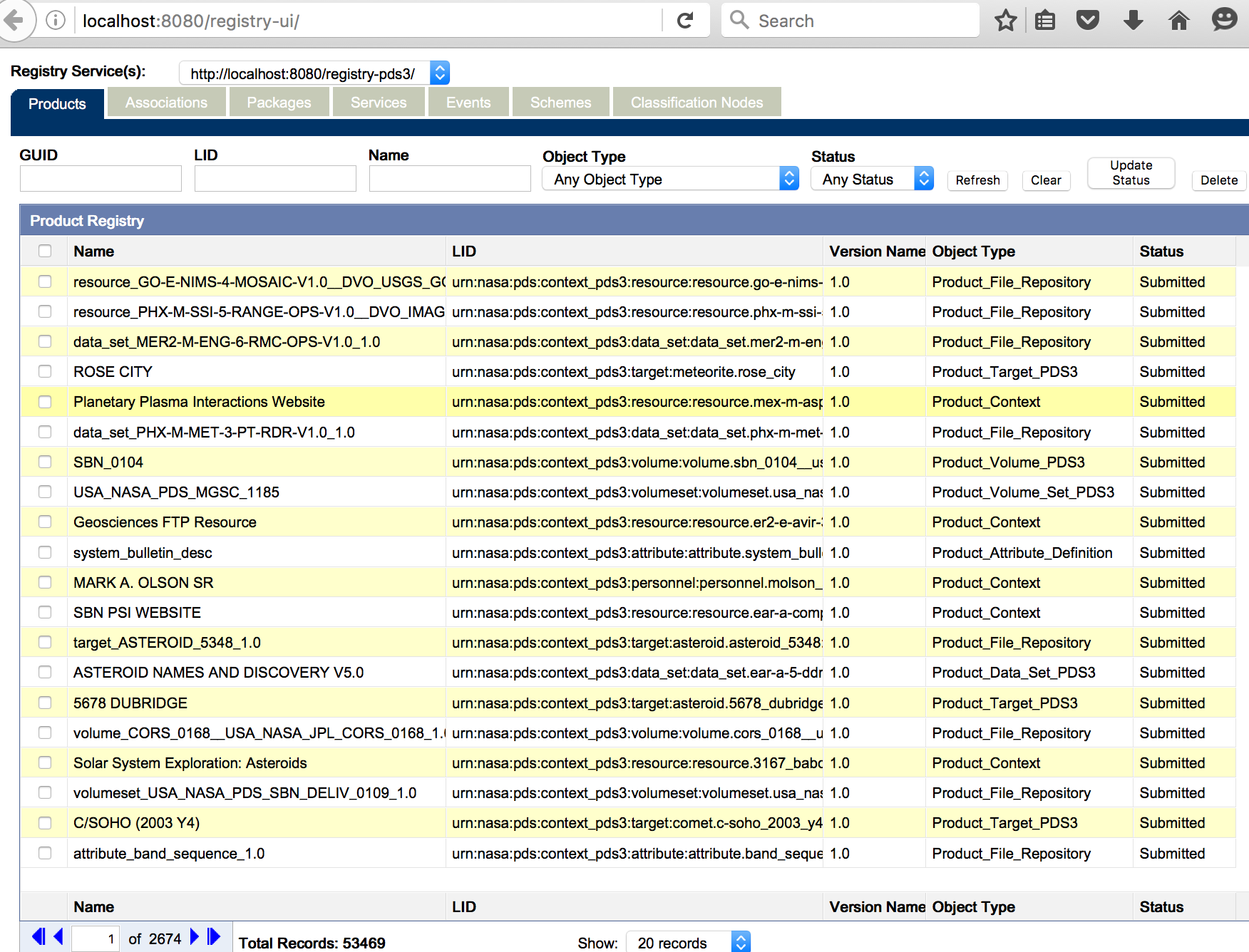 CommentsResults met success criteria.Date of Testing2016.04.20Test PersonnelRichard ChenTest Case IDHVT.5DescriptionHarvest skips candidate products not matching configuration file. Harvest also checks for previous registrations and skips those.Requirements PASS L5.HVT.1: The tool shall accept a configuration file specifying policy for tool behavior.PASS L5.HVT.5: The tool shall determine candidate products for registration through a combination of the following…PASS L5.HVT.8: The tool shall track each product registration.Success CriteriaTools to view the registry should show only matching products and not the others.Test StepsRun harvest with config file that does not accept Product_DocumentClean database as described in RESETREGISTRY in Section 3.1harvest testDir/bundle_geo_ra -c harvestPolicyNoDoc.xml -l h.out -e "*.xml"grep -v "SUCCESS\|INFO" h.out | uniqIn browser, check that no Product_Document was registered:  http://localhost:8080/registry-uiRepeat to show nothing more gets registered.harvest testDir/bundle_geo_ra -c harvestPolicyNoDoc.xml -l h.out -e "*.xml"http://localhost:8080/registry-uiRun harvest with config file that accepts Product_Documentharvest testDir/bundle_geo_ra –c harvest-policy-master.xml –l h.out -e "*.xml"grep -v "SUCCESS\|INFO" h.out | uniqhttp://localhost:8080/registry-ui. Set “Object Type” to “Product_Document”. Hit “Refresh”Hit the “Packages” tab. Note the packages are unsorted.Click column headers such as “Name” to see sorting on that fieldSelect both Harvest-*, hit “Delete”Hit the “Products” tabTest ResultsStep 3: Note the SKIPs of Product_Document: PDS Harvest Tool LogVersion                     Version 1.10.0Time                        Thu, Apr 21 2016 at 08:29:16 AMTarget(s)                   [/Users/rchen/Desktop/test/bundle_geo_ra]File Inclusions             [*.xml]Registry Location           http://localhost:8080/registry-pds4Registry Package Name       Harvest-Package_20160421082916Registration Package GUID   urn:uuid:a9a067b2-3648-4df0-8061-eb6705730d03SKIP:   [/Users/rchen/Desktop/test/bundle_geo_ra/xml_schema/PDS4_PDS_1500.xml] Not a primary member.SKIP:   [/Users/rchen/Desktop/test/bundle_geo_ra/document/activity_table_desc.xml] 'Product_Document' is not an object type found in the policy file.SKIP:   [/Users/rchen/Desktop/test/bundle_geo_ra/document/ra_dataset.xml] 'Product_Document' is not an object type found in the policy file.SKIP:   [/Users/rchen/Desktop/test/bundle_geo_ra/document/ra_instrument.xml] 'Product_Document' is not an object type found in the policy file.SKIP:   [/Users/rchen/Desktop/test/bundle_geo_ra/document/readme.xml] 'Product_Document' is not an object type found in the policy file.SKIP:   [/Users/rchen/Desktop/test/bundle_geo_ra/context/PDS4_host_PHX_1.0.xml] Not a primary member.SKIP:   [/Users/rchen/Desktop/test/bundle_geo_ra/context/PDS4_inst_RA__PHX.xml] Not a primary member.SKIP:   [/Users/rchen/Desktop/test/bundle_geo_ra/context/PDS4_mission_PHOENIX_1.0.xml] Not a primary member.SKIP:   [/Users/rchen/Desktop/test/bundle_geo_ra/context/PDS4_target_MARS_1.0.xml] Not a primary member.Summary:164 of 164 file(s) processed, 9 other file(s) skipped0 error(s), 0 warning(s)164 of 164 products registered.327 of 327 ancillary products registered.Product Types Registered:5 Product_Collection120 Product_Observational38 Product_Browse327 Product_File_Repository1 Product_Bundle327 of 327 associations registered.End of LogStep 4:  Note that 491 products are registered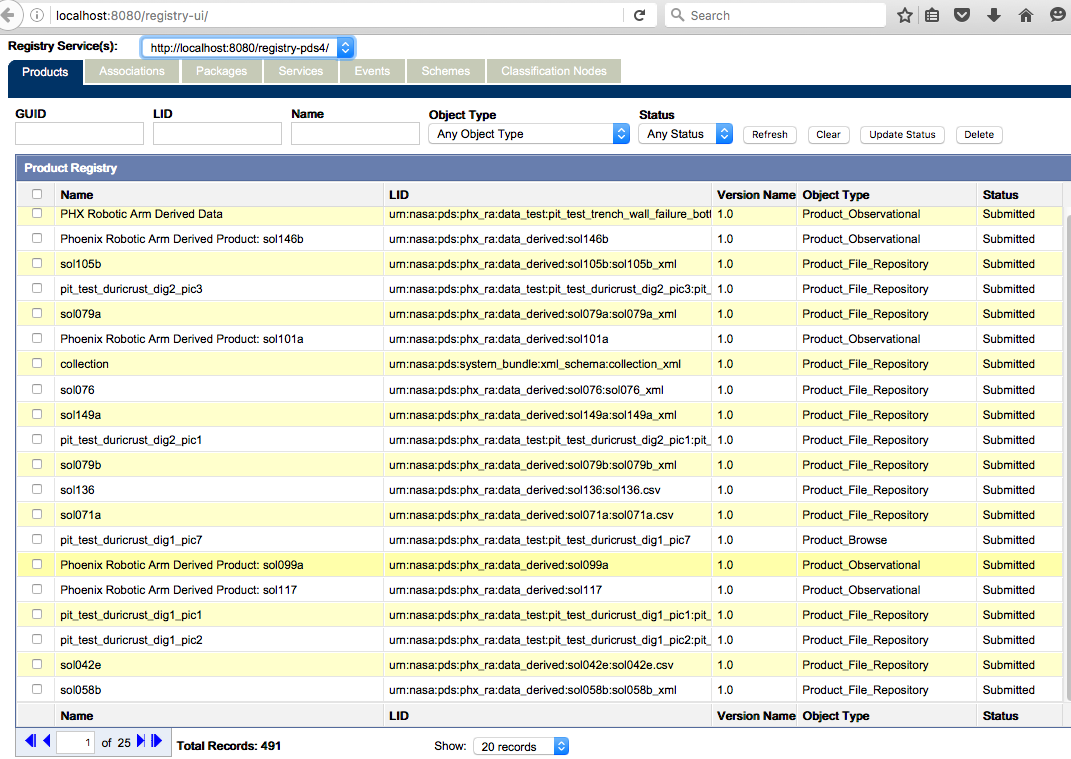 Step 6: Note that still only 491 products are registeredStep 8: Many WARNINGs for “Product already exists”, and at the bottom:Summary:168 of 168 file(s) processed, 5 other file(s) skipped0 error(s), 164 warning(s)4 of 168 products registered.8 of 8 ancillary products registered.Product Types Registered:4 Product_Document8 Product_File_Repository8 of 8 associations registered.End of LogStep 9: Note that 1) 503 products are registered and 2) there are 4 Product Documents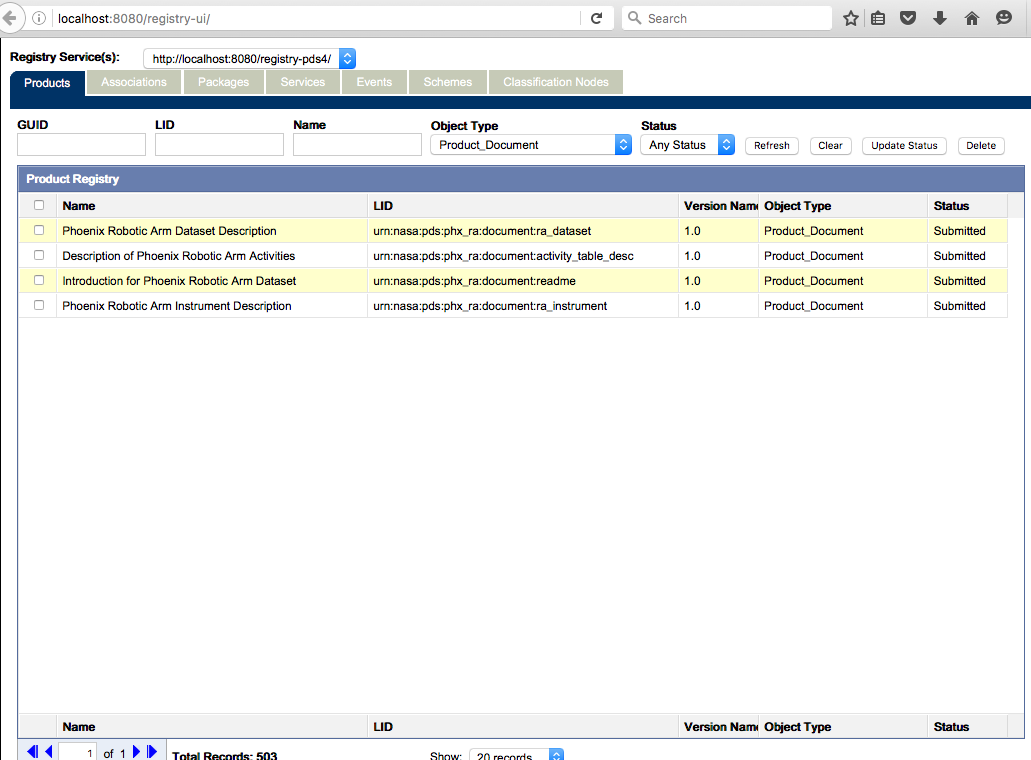 Step 10: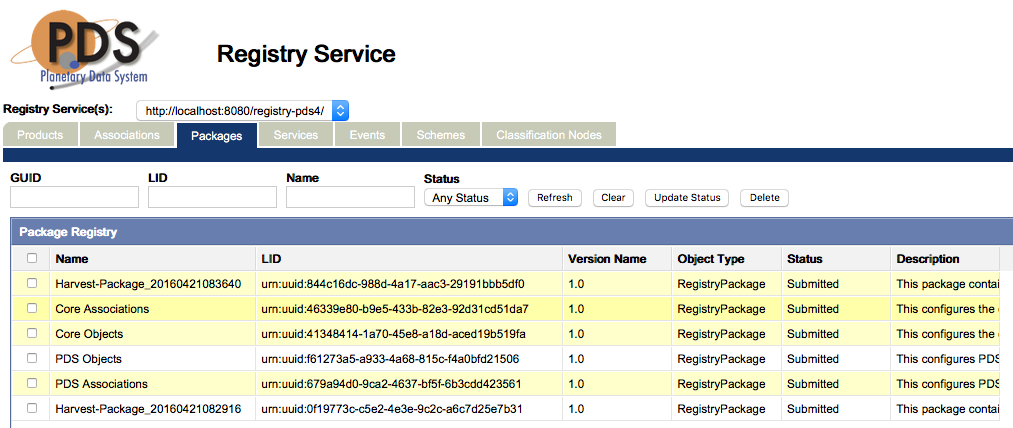 Step 11 shows sorting within the Packages tab, PDS-392.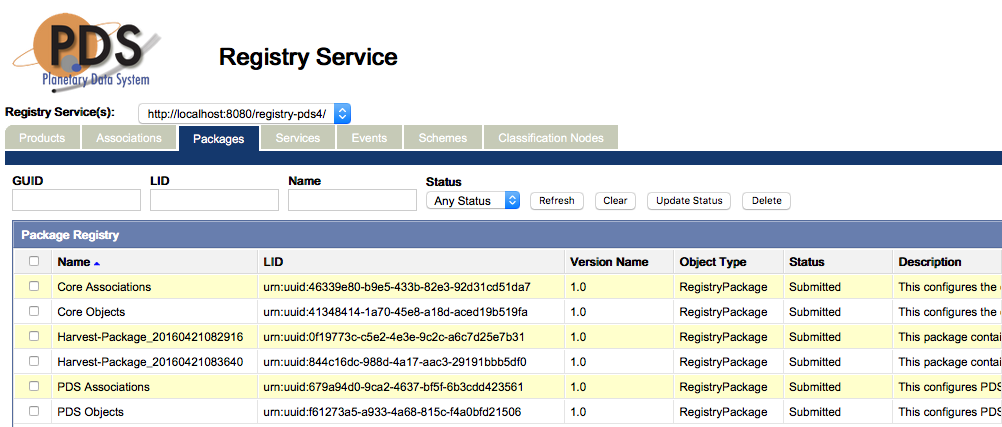 Step 12: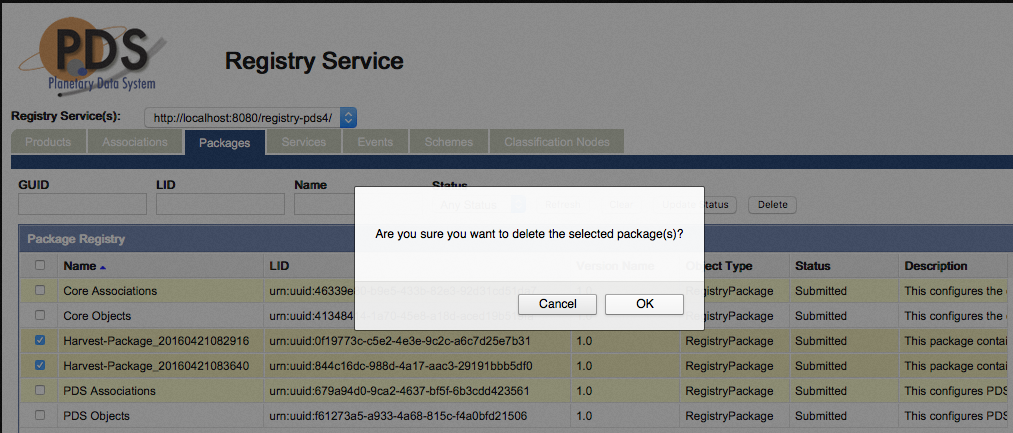 Step 13: “There is no data to display”CommentsResults met success criteria.https://oodt.jpl.nasa.gov/jira/browse/PDS-166, created during testing of build 3b, requests an improvement: check if secondary members match primary members.https://oodt.jpl.nasa.gov/jira/browse/PDS-348, created during testing of build 5b, shows the unsuccessful deletion of two packages at once. Fixed for 6.0.0. Closed.Date of Testing2016.04.21Test PersonnelRichard ChenTest Case IDHVT.6DescriptionHarvest PDS3 products, not just catalog files.Requirements PASS 4.2.4: PDS will provide a mechanism to upgrade products or data sets which do not meet usability requirements (e.g., data sets from old missions)Success CriteriaThe registry shows the harvested PDS3 products.Test StepsClean database as described in RESETREGISTRY in Section 3.1In browser, http://localhost:8080/registry-ui/ shows no data cd testDirUsing the version of harvest that ingests into registry-pds3harvest -c testHarv/harvPDS3.xmlhttp://localhost:8080/registry-ui/ shows the harvested product and 2 filesTest ResultsStep 2: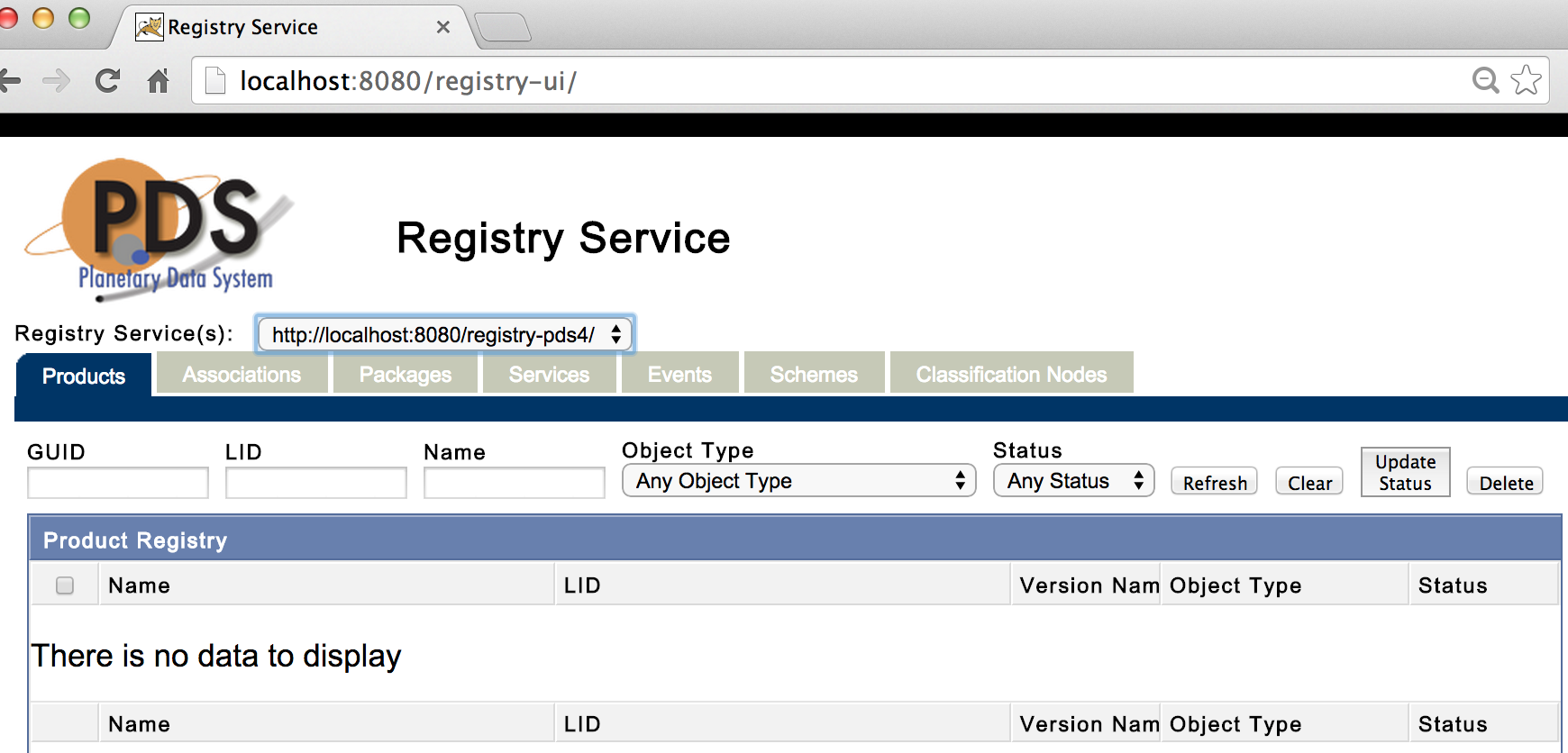 Step 4: PDS Harvest Tool LogVersion                     Version 1.10.0Time                        Thu, Apr 21 2016 at 10:07:44 AMTarget(s)                   [/Users/rchen/Desktop/test/testHarv]Target Type                 PDS3File Inclusions             [*.LBL]Severity Level              INFORegistry Location           http://localhost:8080/registry-pds3Registry Package Name       Harvest-Package_20160421100744Registration Package GUID   urn:uuid:c32749ee-3fa0-43d3-959a-7e227c6e4d70INFO:   XML extractor set to the following default namespace: http://pds.nasa.gov/pds4/pds/v1INFO:   [/Users/rchen/Desktop/test/testHarv/SC_FIELD.LBL] Begin processing.INFO:   [/Users/rchen/Desktop/test/testHarv/SC_FIELD.LBL] Creating logical identifier.INFO:   [/Users/rchen/Desktop/test/testHarv/SC_FIELD.LBL] Created the following logical identifier: urn:nasa:jpl:vg2-u-mag-4-rdr-hgcoords-1.92sec-v1.0:mag:sc_fieldINFO:   [/Users/rchen/Desktop/test/testHarv/SC_FIELD.LBL] Created title: VG2-U-MAG-4-RDR-HGCOORDS-1.92SEC-V1.0 SC_FIELDSUCCESS:   [/Users/rchen/Desktop/test/testHarv/SC_FIELD.LBL] Successfully registered product: urn:nasa:jpl:vg2-u-mag-4-rdr-hgcoords-1.92sec-v1.0:mag:sc_field::1.0INFO:   [/Users/rchen/Desktop/test/testHarv/SC_FIELD.LBL] Product has the following GUID: urn:uuid:15183b45-d53e-404b-aa07-1b7d913b2d59INFO:   [/Users/rchen/Desktop/test/testHarv/SC_FIELD.LBL] Capturing file object metadata for SC_FIELD.LBLINFO:   [/Users/rchen/Desktop/test/testHarv/SC_FIELD.LBL] Capturing file object metadata for SC_FIELD.DATSUCCESS:   [/Users/rchen/Desktop/test/testHarv/SC_FIELD.LBL] Successfully registered product: urn:nasa:jpl:vg2-u-mag-4-rdr-hgcoords-1.92sec-v1.0:mag:sc_field:SC_FIELD.LBL::1.0INFO:   [/Users/rchen/Desktop/test/testHarv/SC_FIELD.LBL] Product has the following GUID: urn:uuid:7f5b5f60-32c4-4ab6-8771-6be4459c62a3SUCCESS:   [/Users/rchen/Desktop/test/testHarv/SC_FIELD.LBL] Successfully registered product: urn:nasa:jpl:vg2-u-mag-4-rdr-hgcoords-1.92sec-v1.0:mag:sc_field:SC_FIELD.DAT::1.0INFO:   [/Users/rchen/Desktop/test/testHarv/SC_FIELD.LBL] Product has the following GUID: urn:uuid:8cbfd428-03c8-46e9-9a44-6fb78f7bbb23SUCCESS:   [/Users/rchen/Desktop/test/testHarv/SC_FIELD.LBL] Successfully registered association to 'urn:uuid:7f5b5f60-32c4-4ab6-8771-6be4459c62a3'INFO:   [/Users/rchen/Desktop/test/testHarv/SC_FIELD.LBL] Association has the following GUID: urn:uuid:a09639cd-2642-4eba-a768-ac4e720bf993SUCCESS:   [/Users/rchen/Desktop/test/testHarv/SC_FIELD.LBL] Successfully registered association to 'urn:uuid:8cbfd428-03c8-46e9-9a44-6fb78f7bbb23'INFO:   [/Users/rchen/Desktop/test/testHarv/SC_FIELD.LBL] Association has the following GUID: urn:uuid:6ef51f16-63db-48cf-870f-37e2a2cb9d61Summary:1 of 1 file(s) processed, 0 other file(s) skipped0 error(s), 0 warning(s)1 of 1 products registered.2 of 2 ancillary products registered.Product Types Registered:2 Product_File_Repository1 Product_Proxy_PDS32 of 2 associations registered.End of LogStep 5: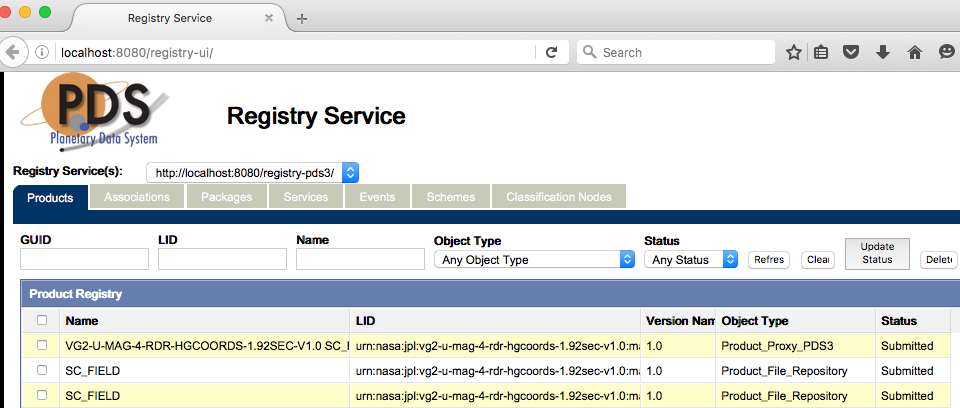 CommentsResults met success criteria. Date of Testing2016.04.21Test PersonnelRichard ChenTest Case IDHVT.7DescriptionTest bug fixes to harvest.Requirements PASS No specific functional requirement. Success CriteriaThe registry shows the harvested products.Test StepsTest URL in harvest config file with ‘?’, LID ending in .xml, <title> with many spacesClean database as described in RESETREGISTRY in Section 3.1cd testDirdiff harvest-policy-master.xml harvest388.xml ; echo END_DIFF_11111 ; diff bundleLID/data_test/scraping/pit_test_scraping.xml bundle_geo_ra/data_test/scraping/pit_test_scraping.xml; echo END_DIFF_22222 ; diff bundleLID/data_test/scraping/pit_test_scraping_pic2.xml bundle_geo_ra/data_test/scraping/pit_test_scraping_pic2.xmlharvest testDir/bundleLID/data_test/scraping -c harvest388.xml -e "*.xml" | grep -v INFO:On http://localhost:8080/registry-ui/, notice the automatically generated LIDs for label files have “_xml”Select any row, probably the different one, to see Access URL. Another view, more slot-based: http://localhost:8080/registry-pds4/extrinsics?lid=urn:nasa:pds:phx_ra:data_test:pit_test_scraping_pic1 shows the two Product_Browse with the same LIDOn http://localhost:8080/registry-ui/, select the two with LID urn:nasa:pds:phx_ra:data_test:pit_test_scraping_pic1 and set one to Approved and one to Deprecated.mkdir x; cp bundleLID/data_test/scraping/pit_test_scraping_pic1.* x; mv  x/pit_test_scraping_pic1.xml x/pit_test_scraping_pic44.xml
Then edit the .xml file to change version_id from 1.0 to 4.4harvest testDir/x -c harvest388.xml -e "*.xml"On http://localhost:8080/registry-ui/, see that third entry with LID urn:nasa:pds:phx_ra:data_test:pit_test_scraping_pic1 has Status “Submitted”.rm –r x/Click “Associations”, Note the few with non-null “Source LID”. Click “Packages”. Delete both “Harvest-Package_…”Click “Associations”. The ones for this harvest should be gone.For removing schemes and classifications via deleting their packageClean database as described in RESETREGISTRY in Section 3.1cd testDirOn http://localhost:8080/registry-ui/, “Associations”, “Schemes”, “Packages”Delete all 4 packagesClick “Associations” and “Schemes” againTest ResultsStep 3:27c27<       <baseUrl>http://localhost:8080</baseUrl>--->       <baseUrl>http://testWeirdChars.com/download?x=y&amp;a=b</baseUrl>END_DIFF_1111110c10<         <logical_identifier>urn:nasa:pds:phx_ra:data_test:pit_test.xml</logical_identifier>--->         <logical_identifier>urn:nasa:pds:phx_ra:data_test:pit_test_scraping</logical_identifier>10c10<         <logical_identifier>urn:nasa:pds:phx_ra:data_test:pit_test.xml</logical_identifier>--->         <logical_identifier>urn:nasa:pds:phx_ra:data_test:pit_test_scraping</logical_identifier>END_DIFF_2222210,16c10,12<         <logical_identifier>urn:nasa:pds:phx_ra:data_test:pit_test_scraping_pic1</logical_identifier><         <version_id>1.2</version_id><         <title>add uselesss       pit_test_scraping_pic2    <    and arbitray      < spaces< < </title>--->         <logical_identifier>urn:nasa:pds:phx_ra:data_test:pit_test_scraping_pic2</logical_identifier>>         <version_id>1.0</version_id>>         <title>pit_test_scraping_pic2</title> Step 4: harvest rejects LIDs ending in “.xml”, partly solving PDS-367.PDS Harvest Tool LogVersion                     Version 1.10.0Time                        Thu, Apr 21 2016 at 10:45:25 AMTarget(s)                   [/Users/rchen/Desktop/test/bundleLID/data_test/scraping]File Inclusions             [*.xml]Severity Level              INFORegistry Location           http://localhost:8080/registry-pds4Registry Package Name       Harvest-Package_20160421104525Registration Package GUID   urn:uuid:7d69b3a8-0789-4ef7-8ac3-4673caeead02ERROR:   [testDir/bundleLID/data_test/scraping/pit_test_scraping.xml] Lid cannot end in '.xml': urn:nasa:pds:phx_ra:data_test:pit_test.xmlSUCCESS:   [testDir/bundleLID/data_test/scraping/pit_test_scraping_pic1.xml] Successfully registered product: urn:nasa:pds:phx_ra:data_test:pit_test_scraping_pic1::1.0SUCCESS:   [testDir/bundleLID/data_test/scraping/pit_test_scraping_pic1.xml] Successfully registered product: urn:nasa:pds:phx_ra:data_test:pit_test_scraping_pic1:pit_test_scraping_pic1_xml::1.0SUCCESS:   [testDir/bundleLID/data_test/scraping/pit_test_scraping_pic1.xml] Successfully registered product: urn:nasa:pds:phx_ra:data_test:pit_test_scraping_pic1:pit_test_scraping_pic1.jpg::1.0SUCCESS:   [testDir/bundleLID/data_test/scraping/pit_test_scraping_pic1.xml] Successfully registered association to 'urn:uuid:92fe22f5-87d1-431a-adfe-1b5f4da40437'SUCCESS:   [testDir/bundleLID/data_test/scraping/pit_test_scraping_pic1.xml] Successfully registered association to 'urn:uuid:d0fca7a0-9dba-43f6-9dba-5de7b1808cc8'SUCCESS:   [testDir/bundleLID/data_test/scraping/pit_test_scraping_pic2.xml] Successfully registered product: urn:nasa:pds:phx_ra:data_test:pit_test_scraping_pic1::1.2SUCCESS:   [testDir/bundleLID/data_test/scraping/pit_test_scraping_pic2.xml] Successfully registered product: urn:nasa:pds:phx_ra:data_test:pit_test_scraping_pic1:pit_test_scraping_pic2_xml::1.2SUCCESS:   [testDir/bundleLID/data_test/scraping/pit_test_scraping_pic2.xml] Successfully registered product: urn:nasa:pds:phx_ra:data_test:pit_test_scraping_pic1:pit_test_scraping_pic2.jpg::1.2SUCCESS:   [testDir/bundleLID/data_test/scraping/pit_test_scraping_pic2.xml] Successfully registered association to 'urn:uuid:9ee0a5b5-6027-440e-a06d-ab33fb214bcf'SUCCESS:   [testDir/bundleLID/data_test/scraping/pit_test_scraping_pic2.xml] Successfully registered association to 'urn:uuid:6993d9dd-6369-4fb8-b0ca-a6daa462933f'Summary:3 of 3 file(s) processed, 0 other file(s) skipped1 error(s), 0 warning(s)2 of 2 products registered.4 of 4 ancillary products registered.Product Types Registered:2 Product_Browse4 Product_File_Repository4 of 4 associations registered.End of LogStep 5: harvest (registry?) converts automatically generated products with LIDs ending in “*.xml” to “_xml”, finishing PDS-367.  Field “Name” handles extra spaces, PDS-393.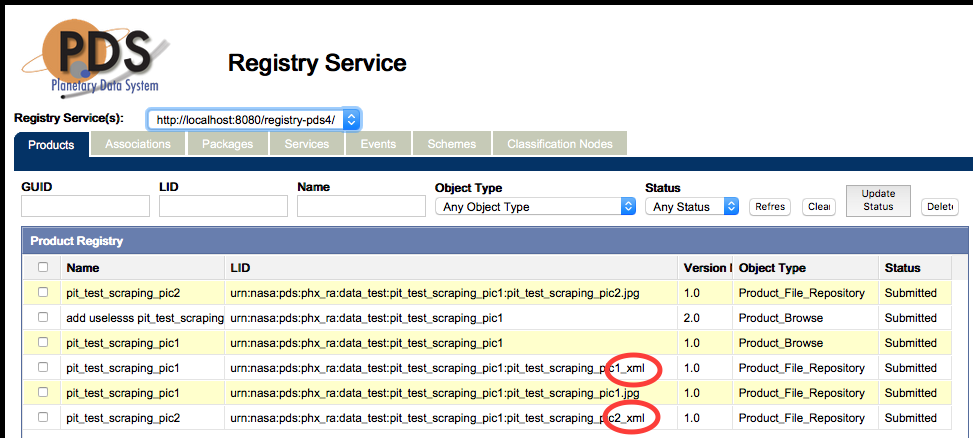 Step 6: This resolves PDS-388, allowing URLs with question marks.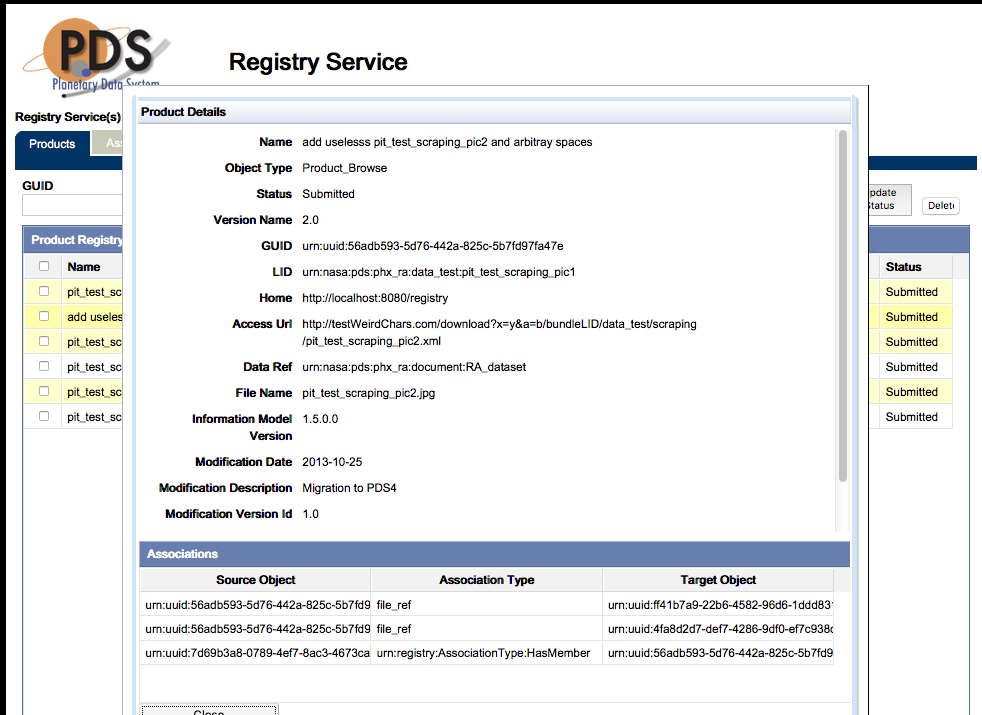 Step 7 shows numFound returns correctly, PDS-386.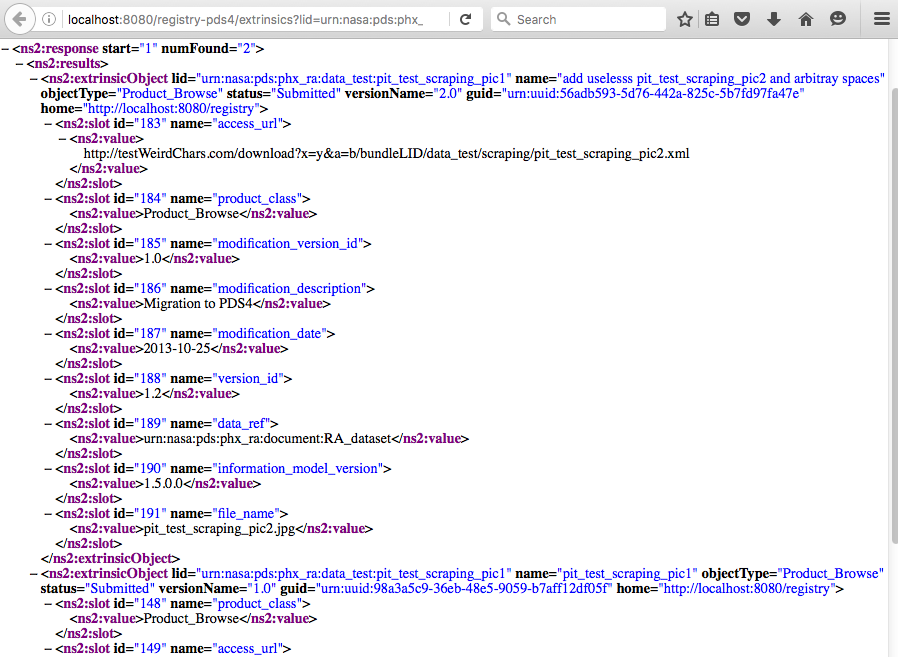 Step 8: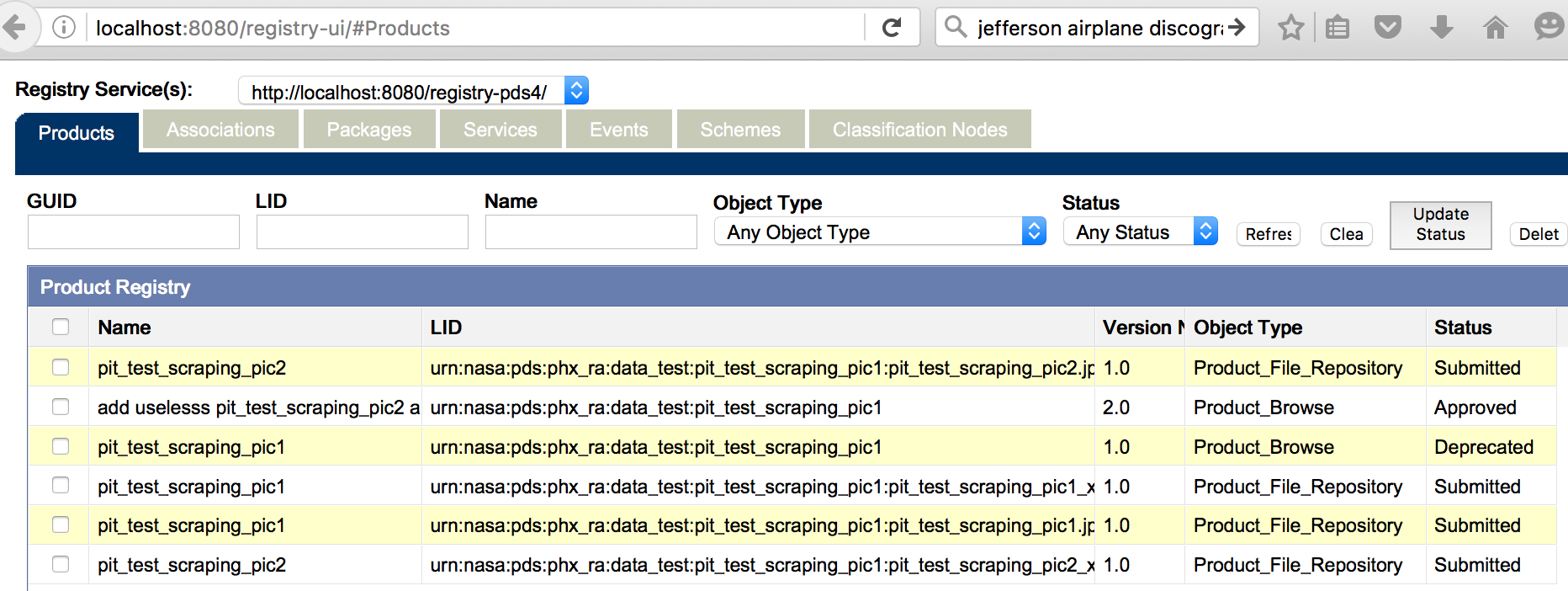 Step 10:PDS Harvest Tool LogVersion                     Version 1.10.0Time                        Thu, Apr 21 2016 at 11:18:43 AMTarget(s)                   [/Users/rchen/Desktop/test/x]File Inclusions             [*.xml]Severity Level              INFORegistry Location           http://localhost:8080/registry-pds4Registry Package Name       Harvest-Package_20160421111843Registration Package GUID   urn:uuid:9bced478-475a-4f79-afff-81f5c41b9f89INFO:   XML extractor set to the following default namespace: http://pds.nasa.gov/pds4/pds/v1INFO:   [/Users/rchen/Desktop/test/x/pit_test_scraping_pic44.xml] Begin processing.INFO:   [/Users/rchen/Desktop/test/x/pit_test_scraping_pic44.xml] line 26: Mapping reference type 'browse_to_data' to 'data_ref'.INFO:   [/Users/rchen/Desktop/test/x/pit_test_scraping_pic44.xml] Setting LID-based association, 'urn:nasa:pds:phx_ra:document:RA_dataset', under slot name 'data_ref'.INFO:   [/Users/rchen/Desktop/test/x/pit_test_scraping_pic44.xml] Created access url: http://testWeirdChars.com/download?x=y&a=b/x/pit_test_scraping_pic44.xmlSUCCESS:   [/Users/rchen/Desktop/test/x/pit_test_scraping_pic44.xml] Successfully registered product: urn:nasa:pds:phx_ra:data_test:pit_test_scraping_pic1::4.4INFO:   [/Users/rchen/Desktop/test/x/pit_test_scraping_pic44.xml] Product has the following GUID: urn:uuid:97d51731-cb1d-4445-9724-7f4673b28323INFO:   [/Users/rchen/Desktop/test/x/pit_test_scraping_pic44.xml] Capturing file information for pit_test_scraping_pic44.xmlINFO:   [/Users/rchen/Desktop/test/x/pit_test_scraping_pic44.xml] Capturing file object metadata for pit_test_scraping_pic1.jpgINFO:   [/Users/rchen/Desktop/test/x/pit_test_scraping_pic44.xml] line 30: Setting file type for the file object 'pit_test_scraping_pic1.jpg' to 'Browse'INFO:   [/Users/rchen/Desktop/test/x/pit_test_scraping_pic44.xml] Created access url: http://testWeirdChars.com/download?x=y&a=b/x/pit_test_scraping_pic44.xmlSUCCESS:   [/Users/rchen/Desktop/test/x/pit_test_scraping_pic44.xml] Successfully registered product: urn:nasa:pds:phx_ra:data_test:pit_test_scraping_pic1:pit_test_scraping_pic44_xml::4.4INFO:   [/Users/rchen/Desktop/test/x/pit_test_scraping_pic44.xml] Product has the following GUID: urn:uuid:3e0a1843-705c-4282-9f16-4a8e113ba5ffINFO:   [/Users/rchen/Desktop/test/x/pit_test_scraping_pic44.xml] Created access url: http://testWeirdChars.com/download?x=y&a=b/x/pit_test_scraping_pic1.jpgSUCCESS:   [/Users/rchen/Desktop/test/x/pit_test_scraping_pic44.xml] Successfully registered product: urn:nasa:pds:phx_ra:data_test:pit_test_scraping_pic1:pit_test_scraping_pic1.jpg::4.4INFO:   [/Users/rchen/Desktop/test/x/pit_test_scraping_pic44.xml] Product has the following GUID: urn:uuid:0c7a368f-bf3f-4552-b766-b2e470425ca8SUCCESS:   [/Users/rchen/Desktop/test/x/pit_test_scraping_pic44.xml] Successfully registered association to 'urn:uuid:3e0a1843-705c-4282-9f16-4a8e113ba5ff'INFO:   [/Users/rchen/Desktop/test/x/pit_test_scraping_pic44.xml] Association has the following GUID: urn:uuid:56d61040-fcc2-46c7-80a8-f2d49c8622aaSUCCESS:   [/Users/rchen/Desktop/test/x/pit_test_scraping_pic44.xml] Successfully registered association to 'urn:uuid:0c7a368f-bf3f-4552-b766-b2e470425ca8'INFO:   [/Users/rchen/Desktop/test/x/pit_test_scraping_pic44.xml] Association has the following GUID: urn:uuid:74d39885-6086-486c-aa40-890572353053Summary:1 of 1 file(s) processed, 0 other file(s) skipped0 error(s), 0 warning(s)1 of 1 products registered.2 of 2 ancillary products registered.Product Types Registered:1 Product_Browse2 Product_File_Repository2 of 2 associations registered.End of LogStep 11: This resolves PDS-391, status should be “Submitted”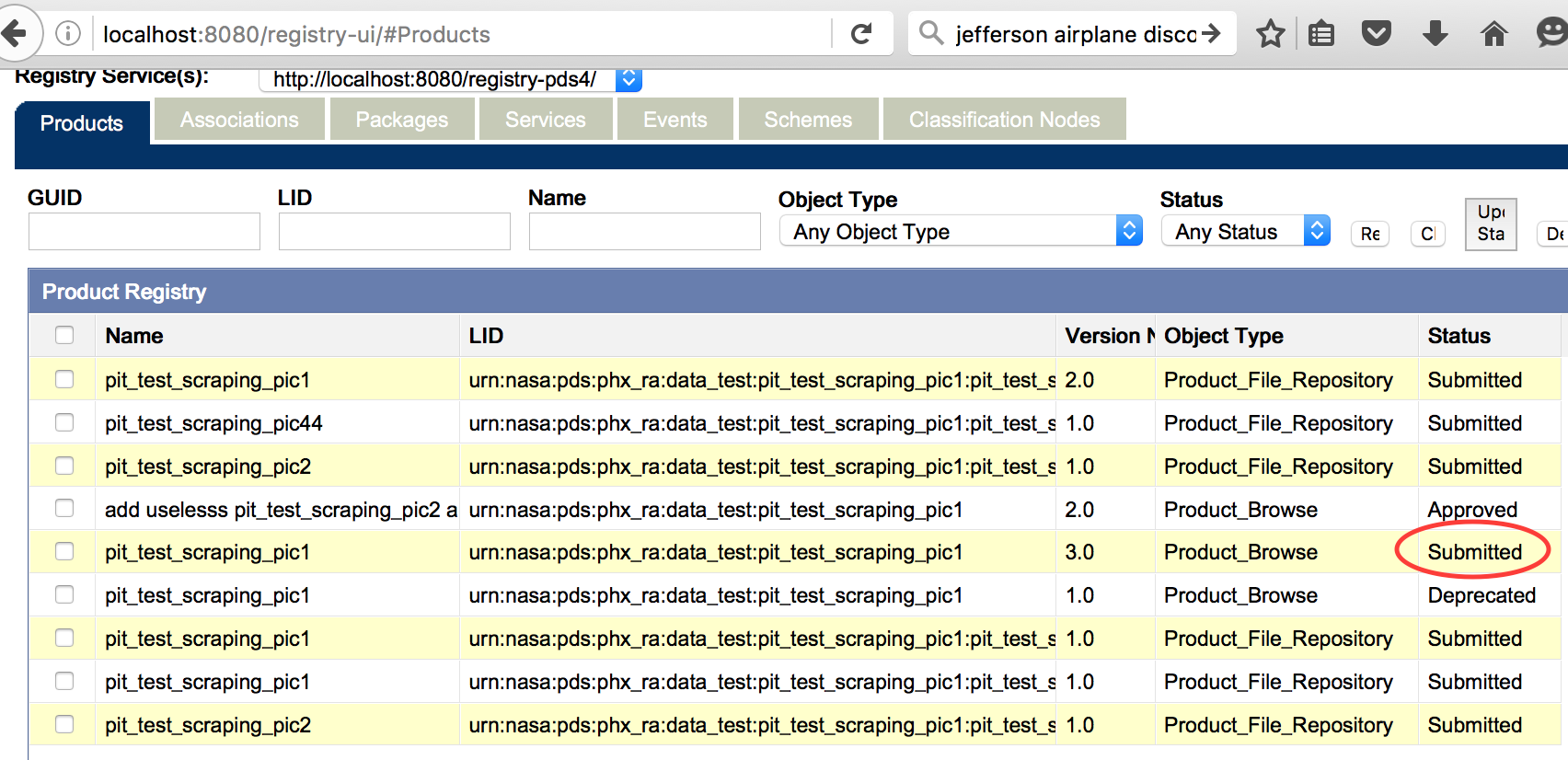 Step 13: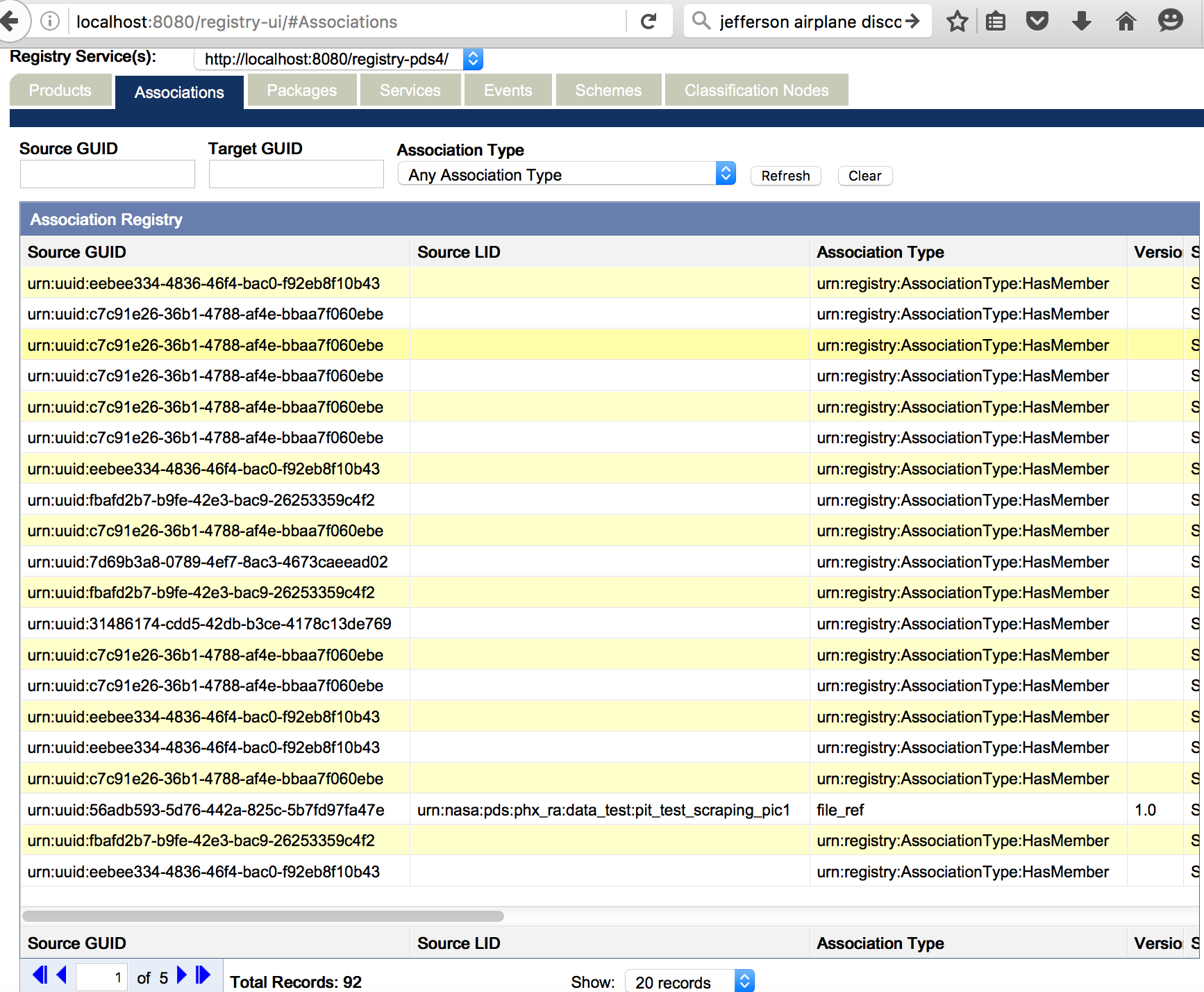 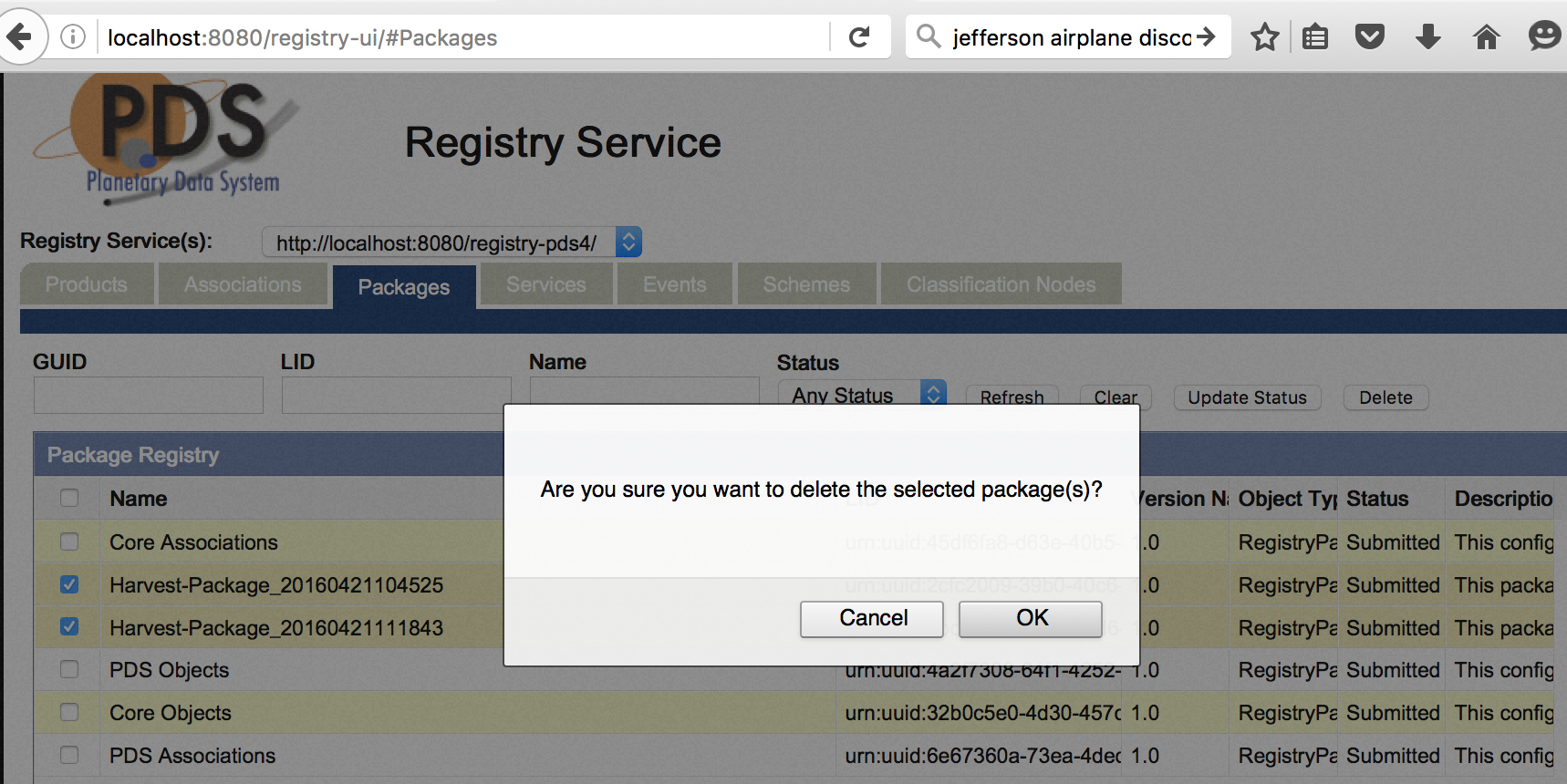 Step 14 should show no associations from any harvest 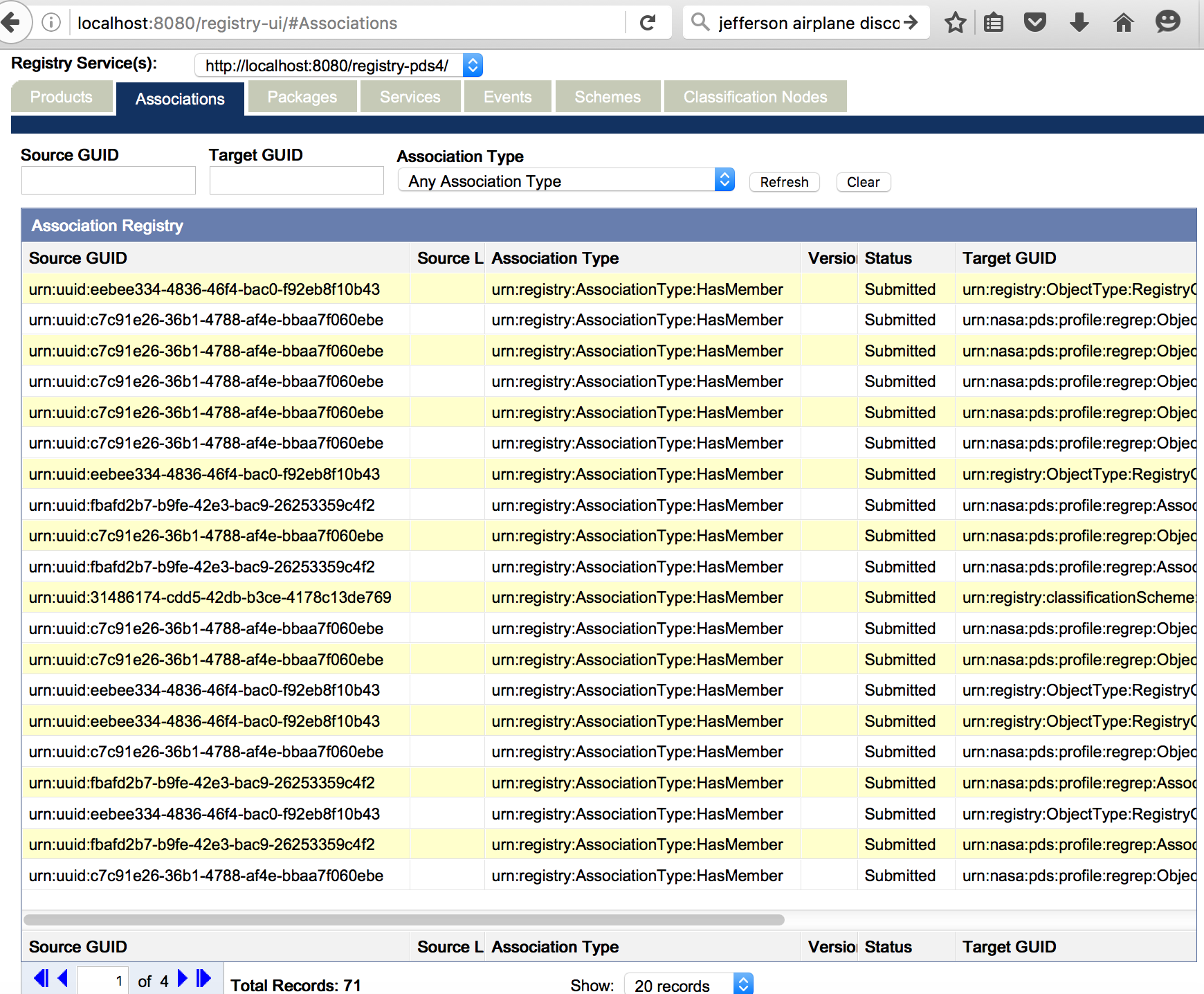 Step 17: 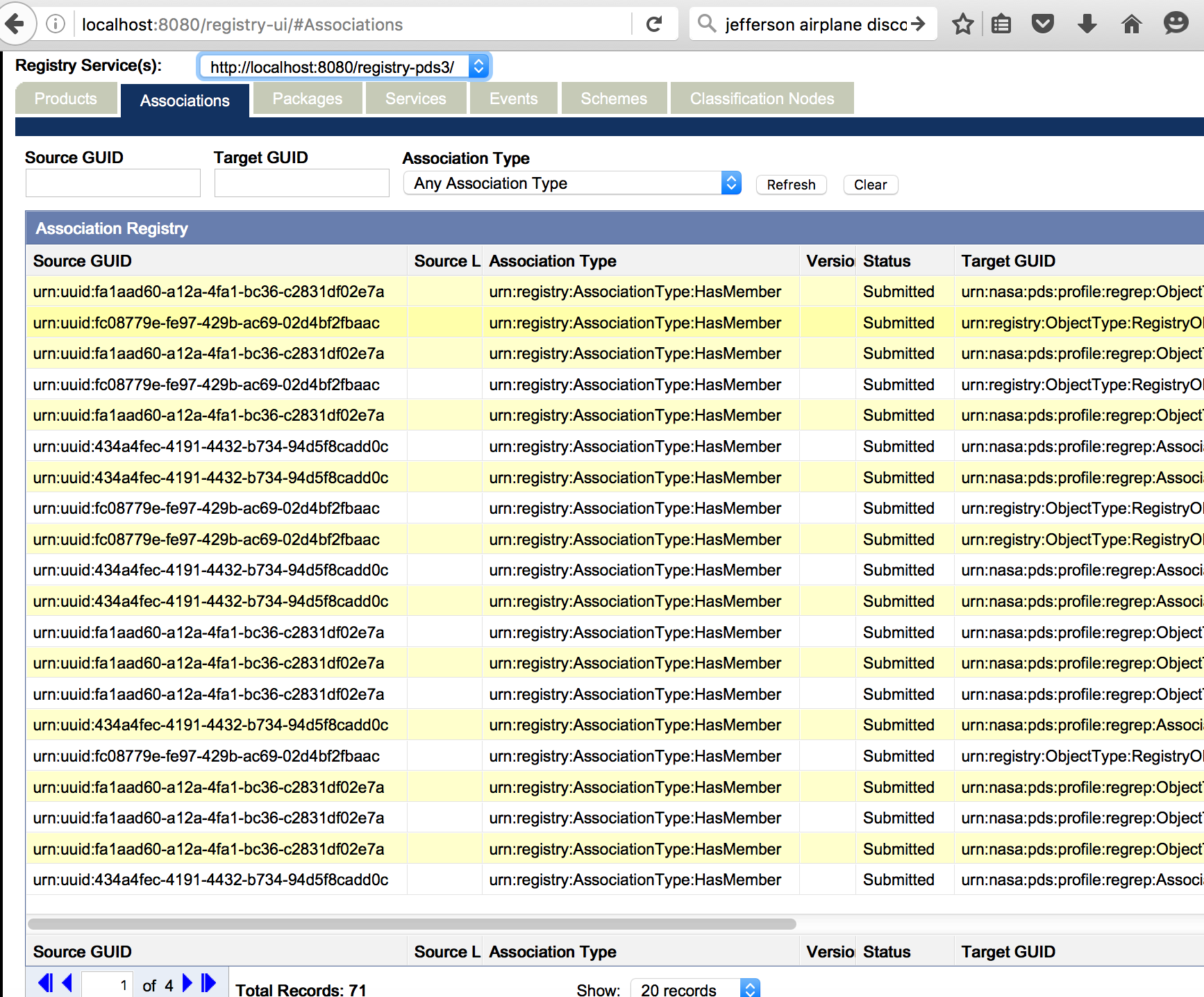 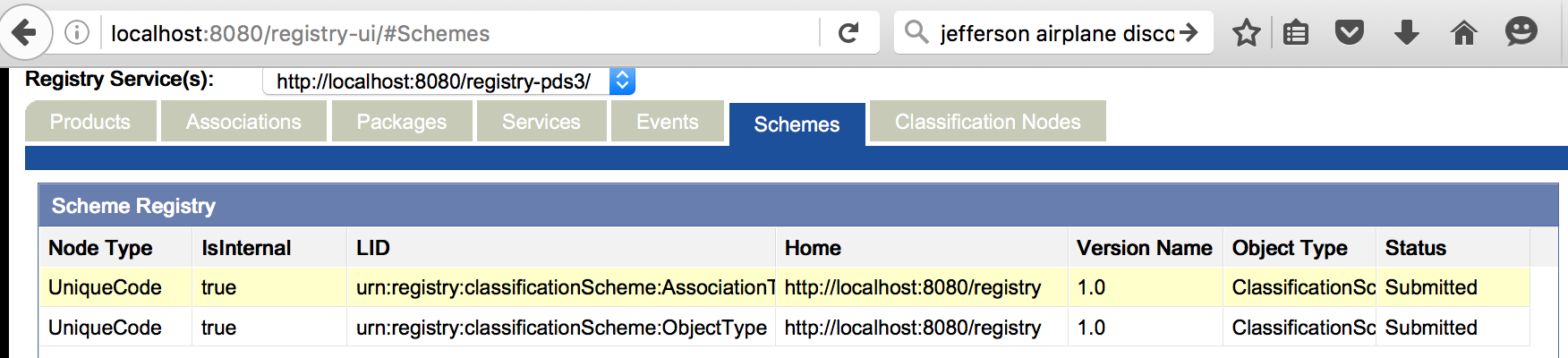 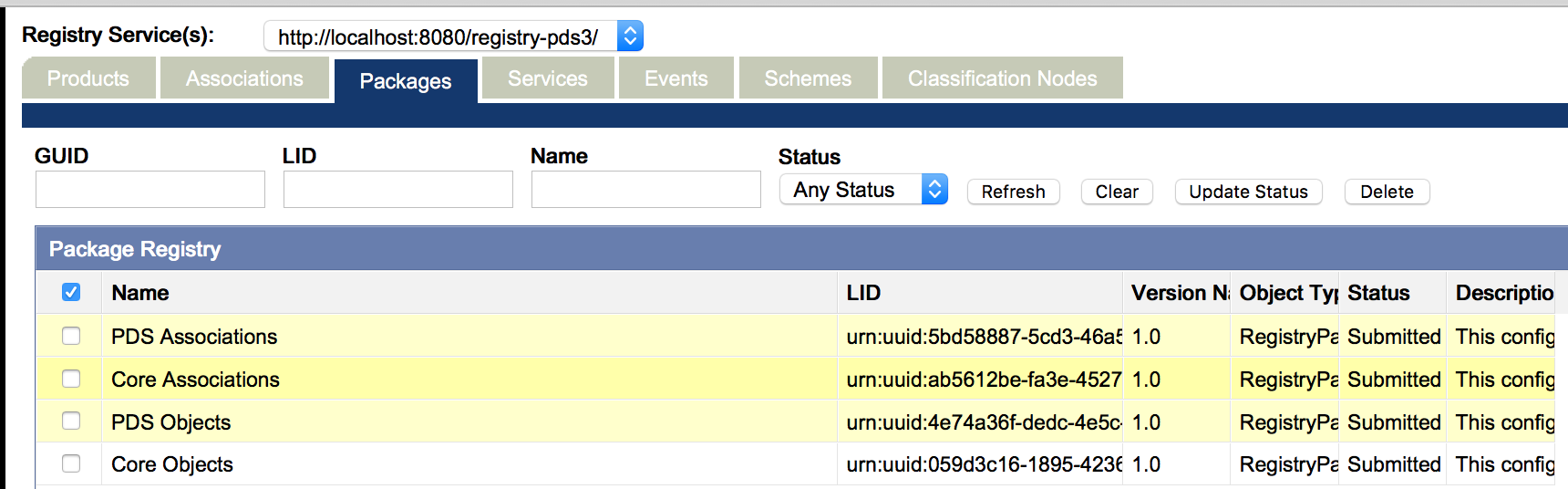 Step 19: Both Schemes and Associations should be empty, per PDS-402.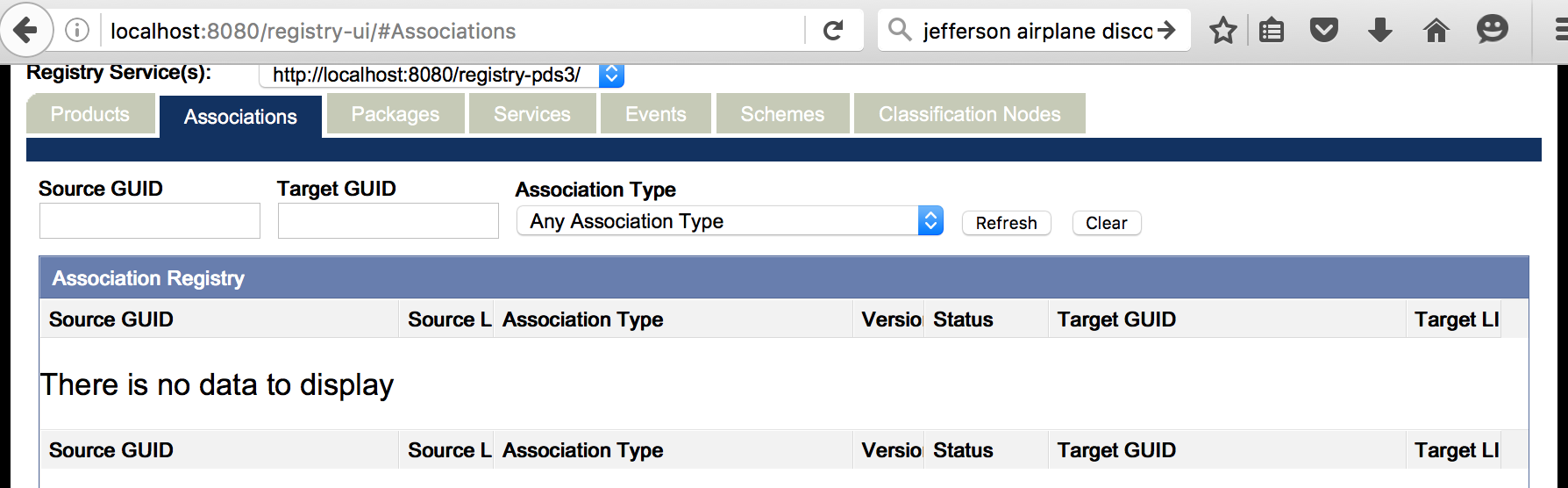 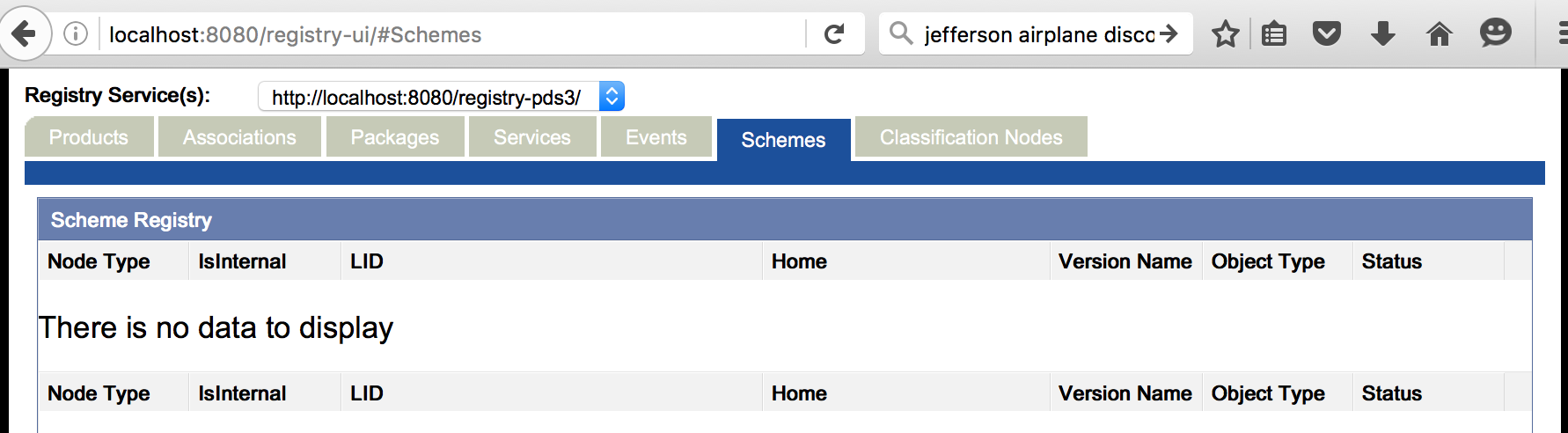 CommentsResults met success criteria.https://oodt.jpl.nasa.gov/jira/browse/PDS-402, created during testing of build 6a, shows the persistence of associations in registry-ui after the package of a regular harvest is deleted. Cleared in build 6b.Date of Testing2016.04.21Test PersonnelRichard ChenTest Case IDPRG.1DescriptionGenerate a PDS4 label from a PDS3 label or a PDS-specific DOM object.Requirements PASS L4.PRP.2 : The system shall provide a tool that assists users in the generation of PDS product labels.Success CriteriaGenerate produces a syntactically valid PDS Product Label else indicates where the input is invalid. Test StepsSome files in testDir/testHarvest/ come from PDS3 labels. Generate automatically and compare. Step 3 would be better with an xml diff.cd testDir/testPrepgenerate -p gendoc.lbl -t gendoc.vm diff -w gendoc.xml gendoc.baseline.xmlrm gendoc.xmlgenerate -p gen_ELE_MOM1.LBL gen_ELE_MOM2.LBL gen_ELE_MOM3.LBL -t gen_data.vmdiff -w gen_ELE_MOM1.xml gen_ele_baseline.xmldiff gen_ELE_MOM[13].LBLdiff gen_ELE_MOM[13].xmlrm gen_ELE_MOM?.xmlTest new functionality from build 6acd genmpfgenerate -p i455934l.drk -t mpf_imp_raw_template_1400.xmlgenerate -p i646954r.img -t mpf_imp_raw_template_1400.xmldiff i455934l.xml i455934l.baseline.xml; diff i646954r.xml i646954r.baseline.xmlrm i455934l.xml i646954r.xmlTest ResultsStep 2:New PDS4 Label: testDir/testPrep/gendoc.xmlStep 3: no differences (was issue PDS-114)Step 5: Note that generate used to (erroneously) require –d or –oNew PDS4 Label: testDir/testPrep/gen_ELE_MOM1.xmlNew PDS4 Label: testDir/testPrep/gen_ELE_MOM2.xmlNew PDS4 Label: testDir/testPrep/gen_ELE_MOM3.xml Step 6: The only differences are carriage returns and an empty element. Accepting multiple input labels clears PDS-380.1c1,7< <?xml version="1.0" encoding="UTF-8"?><Product_Observational xmlns="http://pds.nasa.gov/schema/pds4/pds/v06" xmlns:dph="http://pds.nasa.gov/schema/pds4/dph/v01" xmlns:pds="http://pds.nasa.gov/schema/pds4/pds/v06" xmlns:xsi="http://www.w3.org/2001/XMLSchema-instance" xsi:schemaLocation="http://pds.nasa.gov/schema/pds4/dph/v01 http://pds.jpl.nasa.gov/repository/pds4/examples/dph_examples_6h/dph_example_archive_VG2PLS/schemas/Product_TableChar_tailored_0600h.xsd" xsi:type="dph:Product_Table_Character">---> <?xml version="1.0" encoding="UTF-8"?>> <Product_Observational xmlns="http://pds.nasa.gov/schema/pds4/pds/v06">   xmlns:dph="http://pds.nasa.gov/schema/pds4/dph/v01">   xmlns:pds="http://pds.nasa.gov/schema/pds4/pds/v06">   xmlns:xsi="http://www.w3.org/2001/XMLSchema-instance">   xsi:schemaLocation="http://pds.nasa.gov/schema/pds4/dph/v01 http://pds.jpl.nasa.gov/repository/pds4/examples/dph_examples_6h/dph_example_archive_VG2PLS/schemas/Product_TableChar_tailored_0600h.xsd">   xsi:type="dph:Product_Table_Character">71a78,79>         <Node_Area>>         </Node_Area>Step 7: diff the inputs12c12< PRODUCT_ID                    = "ELE_MOM1.TAB"---> PRODUCT_ID                    = "ELE_MOM3.TAB"21c21< ^TABLE                        = "ELE_MOM1.TAB"---> ^TABLE                        = "ELE_MOM3.TAB"Step 8: diff the outputs75,76c75,76<             <file_name>ELE_MOM1.TAB</file_name><             <local_identifier>ELE_MOM1.TAB</local_identifier>--->             <file_name>ELE_MOM3.TAB</file_name>>             <local_identifier>ELE_MOM3.TAB</local_identifier>Step 11 and the next few steps clear PDS-379.New PDS4 Label: testDir/testPrep/genmpf/i455934l.xmlStep 12:New PDS4 Label: testDir/testPrep/genmpf/i646954r.xmlStep 13: no differencesCommentsGenerate converts most constructs in a PDS3 label into a PDS4 label. Results met success criteria.https://oodt.jpl.nasa.gov/jira/browse/PDS-113, created during testing of build 2c, requests handling carets in PDS3 labels used for detached labels.https://oodt.jpl.nasa.gov/jira/browse/PDS-398, created during testing of build 6a, requests that `generate -o .` write output to a different directory.Date of Testing2016.04.21Test PersonnelRichard ChenTest Case IDPRP.1DescriptionExtract tabular data from a PDS4 product.Requirements PASS L4?.???.?Success CriteriaProduce equivalent data in fixed width or csv. Test Stepscd testDir/testPrepjava -versionextract-table extr_hp3.xmlOperate on label pointing to multiple data files:
extract-table -l extr3.xmlextract-table -t^ maven_events_20140801.xmlTest ResultsStep 2: PDS-366 says extract-table fails under java 1.8. Clearedjava version "1.8.0_74"Java(TM) SE Runtime Environment (build 1.8.0_74-b02)Java HotSpot(TM) 64-Bit Server VM (build 25.74-b02, mixed mode)Step 3:Spacecraft Clock Time   Tilt X   Tilt Y   Tilt A   Tilt B Sol Number      527817604.00000    90823  -215633   372377  1118264       0029      527817614.00000    90210  -215075   372241  1118067       0029      527817624.00000    91265  -215667   373688  1118125       0029…Step 4: This clears PDS-390.file: extr3.TAB  table 1: fixed-width character table    field 1: SOL (ASCII_Integer)    field 2: LTST (ASCII_Real)    field 3: LMST (ASCII_Real)    field 4: V (ASCII_Real)    field 5: DV+ (ASCII_Real)    field 6: DV- (ASCII_Real)    field 7: DIR (ASCII_Real)    field 8: DDIR (ASCII_Real)    field 9: EXPOSURE TIME (ASCII_Real)    field 10: FILE NAME (ASCII_File_Name)file: extr3.csv  table 1: delimited table    field 1: CHANNEL_NUMBER (ASCII_Integer)    field 2: SPECTRA_01 (ASCII_Integer)    field 3: SPECTRA_02 (ASCII_Integer)    field 4: SPECTRA_03 (ASCII_Integer)    field 5: SPECTRA_04 (ASCII_Integer)    field 6: SPECTRA_05 (ASCII_Integer)    field 7: SPECTRA_06 (ASCII_Integer)    field 8: SPECTRA_07 (ASCII_Integer)    field 9: SPECTRA_08 (ASCII_Integer)    field 10: SPECTRA_09 (ASCII_Integer)    field 11: SPECTRA_10 (ASCII_Integer)    field 12: SPECTRA_11 (ASCII_Integer)    field 13: SPECTRA_12 (ASCII_Integer)file: extr3.dat  table 1: fixed-width binary table    field 1: SCLK_SECONDS (UnsignedMSB4)    field 2: SCLK_SUBSECONDS (UnsignedMSB2)    field 3: SPARE (UnsignedMSB2)    field 4: ROTATION_MOTOR_POSITION (IEEE754MSBDouble)    field 5: ROTATION_MOTOR_CURRENT_SENSOR (IEEE754MSBDouble)    field 6: REVOLUTION_MOTOR_POSITION (IEEE754MSBDouble)    field 7: REVOLUTION_MOTOR_CURRENT_SENSOR (IEEE754MSBDouble)    field 8: Z_MOTOR_POSITION (IEEE754MSBDouble)    field 9: Z_MOTOR_CURRENT_SENSOR (IEEE754MSBDouble)    field 10: TEMPERATURE_SENSOR (IEEE754MSBDouble)    field 11: BUTTERFLY_SWITCH_1 (UnsignedMSB4)    field 12: BUTTERFLY_SWITCH_2 (UnsignedMSB4)    field 13: RAT_OVER_CURRENT_ALARM (UnsignedMSB4)    field 14: Z_AXIS_MOTOR_CONTROLLER_STATUS (UnsignedByte)    field 15: REVOLVE_MOTOR_CONTROLLER_STATUS (UnsignedByte)    field 16: GRIND_MOTOR_CONTROLLER_STATUS (UnsignedByte)    field 17: SPARE (UnsignedByte)    field 18: ROVER_BUS_VOLTAGE (IEEE754MSBDouble)    field 19: ALGORITHM_STATE (UnsignedMSB4)field 20: ANOMALY_FLAG (UnsignedMSB4)Step 5: This clears PDS-368.Event ID^event_type_id^start_time^end_time^source^description^discussion^modified_time^mission_event_id   13642^          122^2014-11-23T18:15:39-07:00^2014-11-23T18:15:39-07:00^Integrated Report^Start of outbound side orbit segment.^['VM_10', 'VM_GV_SET_STR', 'vm_gv=GV_ORBIT_SEGMENT', '(152),vm_string=OB_SIDE'] FILENAME:report_integrated.MVN.txt^2014-12-19T11:31:41.566628^          140997   13646^          121^2014-11-18T04:26:15-07:00^2014-11-18T04:26:15-07:00^Integrated Report^Start of periapse orbit segment.^['VM_10', 'VM_GV_SET_STR', 'vm_gv=GV_ORBIT_SEGMENT', '(152),vm_string=PERIAPSE'] FILENAME:report_integrated.MVN.txt^2014-12-19T11:31:41.597141^          122415[snip…]   24062^          131^2015-02-14T21:34:37-07:00^2015-02-14T21:34:37-07:00^SPICE ^Spacecraft entered eclipse^Generated using mvn_spk_2015_050_20_00_02.bsp^2015-02-22T02:30:13.515326^          594473   24063^          130^2015-02-14T17:27:26-07:00^2015-02-14T17:27:26-07:00^SPICE ^Spacecraft exited eclipse^Generated using mvn_spk_2015_050_20_00_02.bsp^2015-02-22T02:30:13.916244^          594472CommentsResults met success criteria.Date of Testing2016.04.26Test PersonnelRichard ChenTest Case IDPRT.1DescriptionTransform PDS4 images into other formats. Transform is built upon a Java API.Requirements PASS L4.PRP.4: The system shall provide a tool for transforming PDS products as follows…PASS L5.GEN.4: Tools shall have an application programming interface.Success CriteriaInput and output images look the same.Test Stepscd testDir/transform testPrep/i943630r.xml -o ./ -f jpgtransform testPrep/tfm_FF01.LBL -o ./ -f bmptransform testPrep/tfm_ELE_MOM.LBL -f pds4-labelgrep -H NAME testPrep/tfm_ELE_MOM.LBL | grep , ; grep -H name testPrep/tfm_ELE_MOM.xml | grep ,diff tfm_ele_mom.xml testPrep/tfm_ELE_MOM.xmltransform tfm_414.xml -f jpgTest ResultsStep 2:PDS Transform Tool LogVersion                     Version 1.2.0Time                        Wed, Oct 14 2015 at 04:11:22 PMTarget                      [testPrep/ tfm_i 943630r.xml]Output Directory            .Index                       1Format Type                 jpgINFO:   [testPrep/tfm_i943630r.xml] Transforming image '1' of file 'tfm_i943630r.raw'INFO:   [testPrep/tfm_i943630r.xml] Successfully transformed image '1' of file 'tfm_i943630r.raw' to the following output: ./tfm_i943630r.jpg tfm_i943630r.jpg: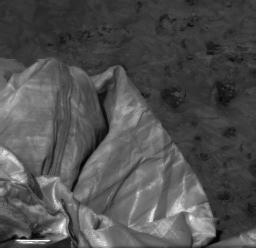 Step 3: this also demonstrates successful installation of VICAR IO, PDS-384.Image write DoneJConvertIIO0) INP = testPrep/tfm_FF01.LBL1) OUT = ../TFM_FF01.bmp2) FORMAT = bmp3) RI = true4) OFORM = BYTEPDS Transform Tool LogVersion                     Version 1.3.0Time                        Thu, Apr 21 2016 at 02:47:28 PMTarget                      [testPrep/tfm_FF01.LBL]Output Directory            ..Index                       1Format Type                 bmpINFO:   [testPrep/tfm_FF01.LBL] Transforming image file: testPrep/TFM_FF01.IMGINFO:   [testPrep/tfm_FF01.LBL] Successfully transformed image file 'testPrep/TFM_FF01.IMG' to the following output: ../TFM_FF01.bmp TFM_FF01.bmp: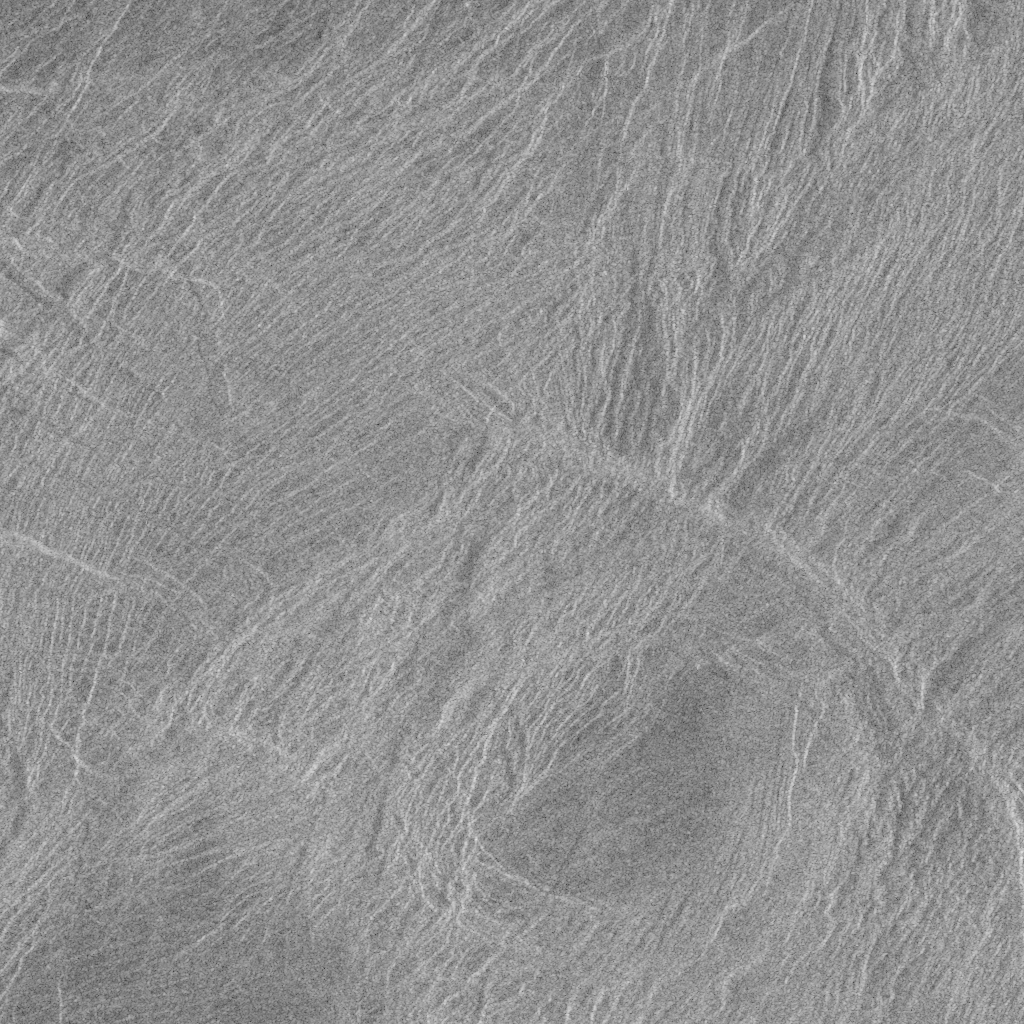 Step 4:PDS Transform Tool LogVersion                     Version 1.3.0Time                        Thu, Apr 21 2016 at 02:53:22 PMTarget                      [testPrep/tfm_ELE_MOM.LBL]Output Directory            /Users/rchen/Desktop/testIndex                       1Format Type                 pds4-labelINFO:   [testPrep/tfm_ELE_MOM.LBL] Transforming label file: testPrep/tfm_ELE_MOM.LBLINFO:   [testPrep/tfm_ELE_MOM.LBL] Successfully transformed PDS3 label 'testPrep/tfm_ELE_MOM.LBL' to a PDS4 label '/Users/rchen/Desktop/test/tfm_ele_mom.xml'Step 5 shows proper handling of commas in column name, PDS-295.testPrep/tfm_ELE_MOM.LBL:    NAME                      = "ELE_TEMP,OK,COMMA"testPrep/tfm_ELE_MOM.xml:          <name>ele_temp,ok,comma</name>Step 6: trivial, expected differences1c1,2< <?xml version="1.0" encoding="UTF-8"?><Product_Observational xmlns="http://pds.nasa.gov/pds4/pds/v1" xmlns:pds="http://pds.nasa.gov/pds4/pds/v1" xmlns:xsi="http://www.w3.org/2001/XMLSchema-instance">---> <?xml version="1.0" encoding="UTF-8"?>> <Product_Observational xmlns="http://pds.nasa.gov/pds4/pds/v1" xmlns:pds="http://pds.nasa.gov/pds4/pds/v1" xmlns:xsi="http://www.w3.org/2001/XMLSchema-instance" xsi:schemaLocation="">6c7<         <information_model_version>1.6.0.0</information_model_version>--->     <information_model_version>1.2.0.1</information_model_version>10c11<                 <modification_date>2016-04-21</modification_date>--->         <modification_date>2014-04-07</modification_date>Step 7: This clears PDS-414, Object_Statistics and/or Display_2D_Images not required: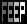 CommentsResults met success criteria.https://oodt.jpl.nasa.gov/jira/browse/PDS-343 (formerly PDS-349), created during testing of build 5b, requests friendlier warning messages.https://oodt.jpl.nasa.gov/jira/browse/PDS-399 (folded into PDS-366), created during testing of build 6a, notes that step 2 works under java 1.6 but not 1.8. Closed in 6b.Date of Testing2016.04.21Test PersonnelRichard ChenTest Case IDPRT.2DescriptionTransform PDS4 Array_3D products into other formats.Requirements PASS L4.PRP.4: The system shall provide a tool for transforming PDS products as follows…PASS L5.GEN.4: Tools shall have an application programming interface.Success CriteriaIf browse product exists, compare output against it. Test Stepscd testDir/testPrepFiles tfm_d00.* were d000m5240t494053574edr_f0000_0501m1.* from an Insight reviewtransform tfm_d00.xml -f jpgrm tfm_d00.jpgTransform an unsignedLSB2 and a signedLSB2.transform tfm_434u.xml -f pngtransform tfm_434s.xml -f gifrm tfm_434.png tfm_434.gifTest ResultsStep 2: brutal warning message, but output is good. This clears PDS-416 and PDS-431.Error: Could not find mediaLib accelerator wrapper classes. Continuing in pure Java mode.Occurs in: com.sun.media.jai.mlib.MediaLibAccessorjava.lang.NoClassDefFoundError: com/sun/medialib/mlib/Image	at com.sun.media.jai.mlib.MediaLibAccessor$1.run(MediaLibAccessor.java:248)	at java.security.AccessController.doPrivileged(Native Method)	at com.sun.media.jai.mlib.MediaLibAccessor.setUseMlib(MediaLibAccessor.java:245)	at com.sun.media.jai.mlib.MediaLibAccessor.useMlib(MediaLibAccessor.java:177)	at com.sun.media.jai.mlib.MediaLibAccessor.isMediaLibCompatible(MediaLibAccessor.java:357)	at com.sun.media.jai.mlib.MlibExtremaRIF.create(MlibExtremaRIF.java:44)	at sun.reflect.NativeMethodAccessorImpl.invoke0(Native Method)	at sun.reflect.NativeMethodAccessorImpl.invoke(NativeMethodAccessorImpl.java:62)	at sun.reflect.DelegatingMethodAccessorImpl.invoke(DelegatingMethodAccessorImpl.java:43)	at java.lang.reflect.Method.invoke(Method.java:498)	at javax.media.jai.FactoryCache.invoke(FactoryCache.java:122)	at javax.media.jai.OperationRegistry.invokeFactory(OperationRegistry.java:1674)	at javax.media.jai.ThreadSafeOperationRegistry.invokeFactory(ThreadSafeOperationRegistry.java:473)	at javax.media.jai.registry.RIFRegistry.create(RIFRegistry.java:332)	at javax.media.jai.RenderedOp.createInstance(RenderedOp.java:819)	at javax.media.jai.RenderedOp.createRendering(RenderedOp.java:867)	at javax.media.jai.RenderedOp.getRendering(RenderedOp.java:888)	at javax.media.jai.RenderedOp$1.getPropertyNames(RenderedOp.java:1791)	at javax.media.jai.PropertyEnvironment.mapDefaults(PropertyEnvironment.java:270)	at javax.media.jai.PropertyEnvironment.getPropertyNames(PropertyEnvironment.java:125)	at javax.media.jai.WritablePropertySourceImpl.addProperties(WritablePropertySourceImpl.java:298)	at javax.media.jai.RenderedOp.createPropertySource(RenderedOp.java:1817)	at javax.media.jai.RenderedOp.getProperty(RenderedOp.java:1968)	at gov.nasa.pds.objectAccess.ThreeDImageExporter.scaleImage(ThreeDImageExporter.java:197)	at gov.nasa.pds.objectAccess.ThreeDImageExporter.convert(ThreeDImageExporter.java:166)	at gov.nasa.pds.transform.product.Pds4ImageTransformer.process(Pds4ImageTransformer.java:162)	at gov.nasa.pds.transform.product.Pds4ImageTransformer.transform(Pds4ImageTransformer.java:85)	at gov.nasa.pds.transform.TransformLauncher.doTransformation(TransformLauncher.java:360)	at gov.nasa.pds.transform.TransformLauncher.processMain(TransformLauncher.java:384)	at gov.nasa.pds.transform.TransformLauncher.main(TransformLauncher.java:401)Caused by: java.lang.ClassNotFoundException: com.sun.medialib.mlib.Image	at java.net.URLClassLoader.findClass(URLClassLoader.java:381)	at java.lang.ClassLoader.loadClass(ClassLoader.java:424)	at sun.misc.Launcher$AppClassLoader.loadClass(Launcher.java:331)	at java.lang.ClassLoader.loadClass(ClassLoader.java:357)	... 30 morePDS Transform Tool LogVersion                     Version 1.3.0Time                        Fri, Apr 22 2016 at 11:44:42 PMTarget                      [tfm_d00.xml]Output Directory            /Users/rchen/DesktopIndex                       1Format Type                 jpgINFO:   [tfm_d00.xml] Transforming image '1' of file 'tfm_d00.vic'INFO:   [tfm_d00.xml] Successfully transformed image '1' of file 'tfm_d00.vic' to the following output: /Users/rchen/Desktop/tfm_d00.jpgOutput looks good and matches browse product tfm_d00.png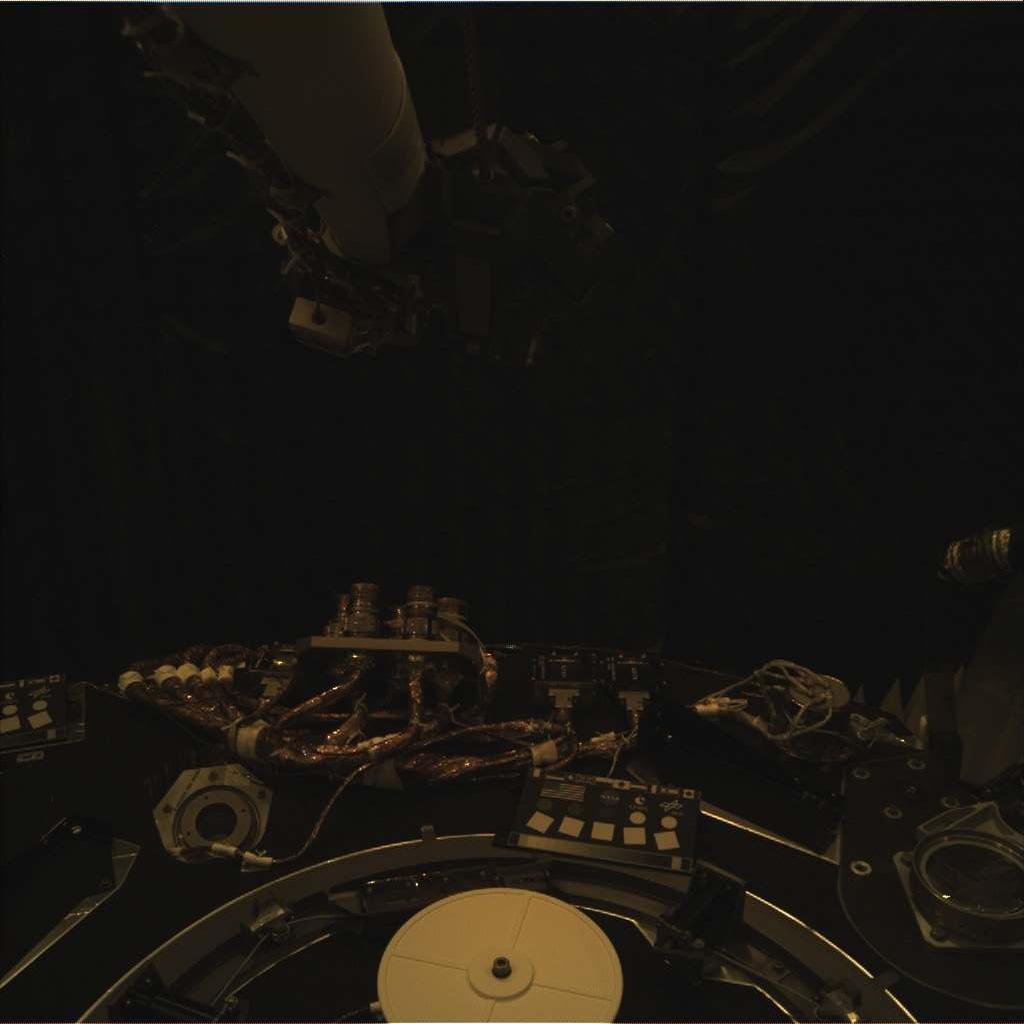 Step 4: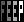 Step 5: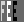 CommentsResults met success criteria.Step 2 clears PDS-416 and PDS-431, but PDS-446 addresses the harmless ugly message. In build 6b. Steps 4 and 5 clear PDS-434.Date of Testing2016.04.25Test PersonnelRichard ChenTest Case IDPRT.3DescriptionTest various capabilities described in release documents:Transform PDS4 Array_3D_Spectrum into other formats. PDS-432Use scaling_factor, value_offset, and orientation values. PDS-433Requirements PASS L4.PRP.4: The system shall provide a tool for transforming PDS products as follows…Success CriteriaVisually inspect output productTest Stepscd testDir/testPrepA. Transform PDS4 Array_3D_Spectrum into other formats. Note, tfm_spec.xml is tfm_d00.xml with “…_Spectrum” replacing “…_Image”transform tfm_spec.xml -f jpgrm tfm_d00.jpgB. Use scaling_factor, value_offset, and orientation values. Note, the input files tfm_433*.xml, are all variations of tfm_d00.xmldiff tfm_433a.xml tfm_433b.xmldiff tfm_433a.xml tfm_433c.xmltransform tfm_433a.xml -f giftransform tfm_433b.xml -f jpgtransform tfm_433c.xml -f pngrm tfm_433.gif tfm_433.jpg tfm_433.pngTest ResultsStep 2: like PRT.2, brutal warning message, but output file tfm_d00.jpg is good.Error: Could not find mediaLib accelerator wrapper classes. Continuing in pure Java mode.Occurs in: com.sun.media.jai.mlib.MediaLibAccessorjava.lang.NoClassDefFoundError: com/sun/medialib/mlib/Image	at com.sun.media.jai.mlib.MediaLibAccessor$1.run(MediaLibAccessor.java:248)	at java.security.AccessController.doPrivileged(Native Method)	at com.sun.media.jai.mlib.MediaLibAccessor.setUseMlib(MediaLibAccessor.java:245)	at com.sun.media.jai.mlib.MediaLibAccessor.useMlib(MediaLibAccessor.java:177)	at com.sun.media.jai.mlib.MediaLibAccessor.isMediaLibCompatible(MediaLibAccessor.java:357)	at com.sun.media.jai.mlib.MlibExtremaRIF.create(MlibExtremaRIF.java:44)	at sun.reflect.NativeMethodAccessorImpl.invoke0(Native Method)	at sun.reflect.NativeMethodAccessorImpl.invoke(NativeMethodAccessorImpl.java:62)	at sun.reflect.DelegatingMethodAccessorImpl.invoke(DelegatingMethodAccessorImpl.java:43)	at java.lang.reflect.Method.invoke(Method.java:498)	at javax.media.jai.FactoryCache.invoke(FactoryCache.java:122)	at javax.media.jai.OperationRegistry.invokeFactory(OperationRegistry.java:1674)	at javax.media.jai.ThreadSafeOperationRegistry.invokeFactory(ThreadSafeOperationRegistry.java:473)	at javax.media.jai.registry.RIFRegistry.create(RIFRegistry.java:332)	at javax.media.jai.RenderedOp.createInstance(RenderedOp.java:819)	at javax.media.jai.RenderedOp.createRendering(RenderedOp.java:867)	at javax.media.jai.RenderedOp.getRendering(RenderedOp.java:888)	at javax.media.jai.RenderedOp$1.getPropertyNames(RenderedOp.java:1791)	at javax.media.jai.PropertyEnvironment.mapDefaults(PropertyEnvironment.java:270)	at javax.media.jai.PropertyEnvironment.getPropertyNames(PropertyEnvironment.java:125)	at javax.media.jai.WritablePropertySourceImpl.addProperties(WritablePropertySourceImpl.java:298)	at javax.media.jai.RenderedOp.createPropertySource(RenderedOp.java:1817)	at javax.media.jai.RenderedOp.getProperty(RenderedOp.java:1968)	at gov.nasa.pds.objectAccess.ThreeDSpectrumExporter.scaleImage(ThreeDSpectrumExporter.java:210)	at gov.nasa.pds.objectAccess.ThreeDSpectrumExporter.convert(ThreeDSpectrumExporter.java:180)	at gov.nasa.pds.transform.product.Pds4ImageTransformer.process(Pds4ImageTransformer.java:134)	at gov.nasa.pds.transform.product.Pds4ImageTransformer.transform(Pds4ImageTransformer.java:85)	at gov.nasa.pds.transform.TransformLauncher.doTransformation(TransformLauncher.java:360)	at gov.nasa.pds.transform.TransformLauncher.processMain(TransformLauncher.java:384)	at gov.nasa.pds.transform.TransformLauncher.main(TransformLauncher.java:401)Caused by: java.lang.ClassNotFoundException: com.sun.medialib.mlib.Image	at java.net.URLClassLoader.findClass(URLClassLoader.java:381)	at java.lang.ClassLoader.loadClass(ClassLoader.java:424)	at sun.misc.Launcher$AppClassLoader.loadClass(Launcher.java:331)	at java.lang.ClassLoader.loadClass(ClassLoader.java:357)	... 30 morePDS Transform Tool LogVersion                     Version 1.3.0Time                        Sun, Apr 24 2016 at 12:50:07 AMTarget                      [tfm_spec.xml]Output Directory            /PDS/PDS4test.build6b/testPrepIndex                       1Format Type                 jpgINFO:   [tfm_spec.xml] Transforming image '1' of file 'tfm_d00.vic'INFO:   [tfm_spec.xml] Successfully transformed image '1' of file 'tfm_d00.vic' to the following output: /PDS/PDS4test.build6b/testPrep/tfm_d00.jpg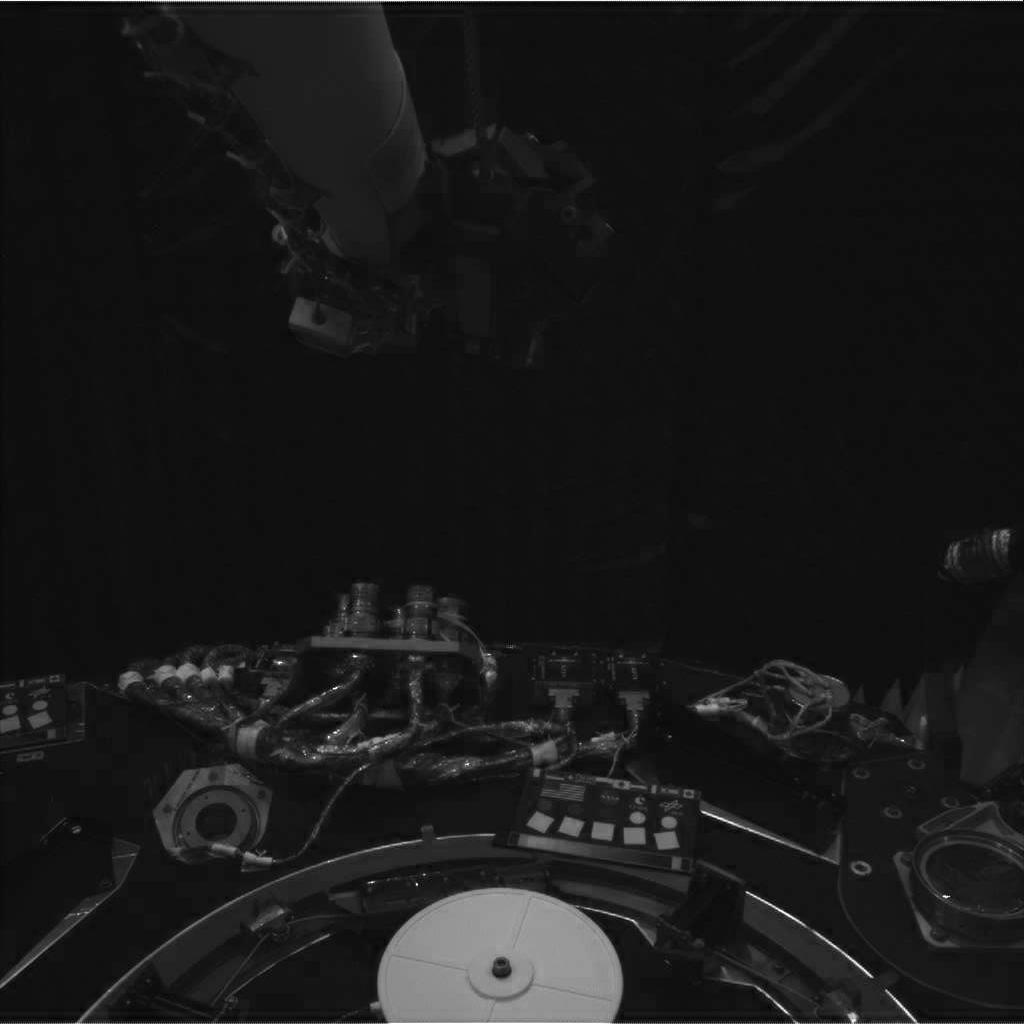 Step 4:118,119c118,119<                 <line_display_direction>Down</line_display_direction><                 <sample_display_direction>Right</sample_display_direction>--->                 <line_display_direction>Up</line_display_direction>>                 <sample_display_direction>Left</sample_display_direction> Step 5:105c105<                 <scaling_factor>1</scaling_factor>--->                 <scaling_factor>0</scaling_factor>Steps 6,7,8 (images have been shrunk to fit 3-wide on this page)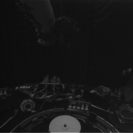 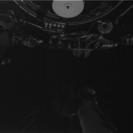 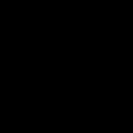 CommentsResults met success criteria. This clears PDS-432 and PDS-433.Date of Testing2016.04.27Test PersonnelRichard ChenTest Case IDPRV.1DescriptionAccept a file or a directory name for product(s) to be validated. If directory, be able to traverse the tree to find products. Indicate the schemas utilized during validation. Validate is built upon a Java API.Requirements PASS L5.PRP.VA.1: The tool shall accept the following as input for specifying the product(s) to be validated…PASS L5.PRP.VA.2: The tool shall traverse a directory tree and validate products discovered within that tree.PASS L5.PRP.VA.5: The tool shall verify that a product label is well-formed XML.PASS L5.PRP.VA.6: The tool shall verify that a product label conforms to its associated schema file(s).PASS L5.PRP.VA.9: The tool shall indicate the schema(s) utilized during validation.PASS L5.GEN.4: Tools shall have an application programming interface.PASS L5.GEN.7: Tools shall generate a report detailing results from a single execution of the tool.Success CriteriaValidation tool validates a file or all eligible products in a directory tree. When validating a product, a label, or a schema, indicates which schemas it utilized during the validation. Ensures that a product label is well-formed XML and conforms to its schemas.Test Stepscd testDir/validate bundle_clem/data/collection_1.0.xml -m0300aUse schema and schematron specified in the label via -fvalidate bundle_clem/data/collection_1.0.xml -fSome files need a local data dictionary. See those errors.validate bundle_clem -m0300a -e "*.xml"Clear step 4’s errors by validating against a second schemavalidate bundle_clem -e "*.xml" -x bundle_clem/XML_Schema/PDS4_PDS_0300a.xsd bundle_clem/XML_Schema/imaging_dictionary.xsd  Test ResultsStep 2:PDS Validate Tool ReportConfiguration:   Version                       1.9.0   Date                          2016-04-21T22:12:07Z   Core Schemas                  [PDS4_OPS_0300a.xsd]   Core Schematrons              [PDS4_OPS_0300a.sch]   Model Version                 0300aParameters:   Targets                       [file:testDir/bundle_clem/data/collection_1.0.xml]   Severity Level                WARNING   Recurse Directories           true   File Filters Used             [*.xml, *.XML]   Force Mode                    off   Referential Integrity Check   offValidation Details:  PASS: file:testDir/bundle_clem/data/collection_1.0.xmlSummary:  1 of 1 file(s) processed, 0 skipped  1 of 1 file(s) passed validationEnd of ReportStep 3:PDS Validate Tool ReportConfiguration:   Version                       1.9.0   Date                          2016-04-21T22:12:52Z Parameters:   Targets                       [file: testDir/bundle_clem/data/collection_1.0.xml]   Severity Level                WARNING   Recurse Directories           true   File Filters Used             [*.xml, *.XML]   Force Mode                    on   Referential Integrity Check   offValidation Details:  PASS: file: testDir/bundle_clem/data/collection_1.0.xmlSummary:  1 of 1 file(s) processed, 0 skipped  1 of 1 file(s) passed validationEnd of ReportStep 4: the files with locally defined keywords fail (see “img:”).PDS Validate Tool ReportConfiguration:   Version                       1.9.0   Date                          2016-04-21T22:14:26Z   Core Schemas                  [PDS4_OPS_0300a.xsd]   Core Schematrons              [PDS4_OPS_0300a.sch]   Model Version                 0300aParameters:   Targets                       [file:testDir/bundle_clem/]   Severity Level                WARNING   Recurse Directories           true   File Filters Used             [*.xml]   Force Mode                    off   Referential Integrity Check   offValidation Details:  PASS: file:testDir/bundle_clem/bundle_1.xml  PASS: file:testDir/bundle_clem/data/collection_1.0.xml  FAIL: file:testDir/bundle_clem/data/bi00_35n/bi03n003.xml      ERROR  line 71, 42: cvc-complex-type.2.4.c: The matching wildcard is strict, but no declaration can be found for element 'img:Imaging_Instrument_Parameters'.      ERROR  line 77, 21: cvc-complex-type.2.4.c: The matching wildcard is strict, but no declaration can be found for element 'img:Geometry'.      ERROR  line 86, 64: cvc-complex-type.2.4.c: The matching wildcard is strict, but no declaration can be found for element 'img:Cartography'.  FAIL: file:testDir/bundle_clem/data/bi00_35n/bi03n009.xml      ERROR  line 71, 42: cvc-complex-type.2.4.c: The matching wildcard is strict, but no declaration can be found for element 'img:Imaging_Instrument_Parameters'.      ERROR  line 77, 21: cvc-complex-type.2.4.c: The matching wildcard is strict, but no declaration can be found for element 'img:Geometry'.      ERROR  line 86, 64: cvc-complex-type.2.4.c: The matching wildcard is strict, but no declaration can be found for element 'img:Cartography'.  FAIL: file:testDir/bundle_clem/data/bi35_70n/bi38n065.xml      ERROR  line 71, 42: cvc-complex-type.2.4.c: The matching wildcard is strict, but no declaration can be found for element 'img:Imaging_Instrument_Parameters'.      ERROR  line 77, 21: cvc-complex-type.2.4.c: The matching wildcard is strict, but no declaration can be found for element 'img:Geometry'.      ERROR  line 86, 64: cvc-complex-type.2.4.c: The matching wildcard is strict, but no declaration can be found for element 'img:Cartography'.  FAIL: file:testDir/bundle_clem/data/bi35_70n/bi38n075.xml      ERROR  line 71, 42: cvc-complex-type.2.4.c: The matching wildcard is strict, but no declaration can be found for element 'img:Imaging_Instrument_Parameters'.      ERROR  line 77, 21: cvc-complex-type.2.4.c: The matching wildcard is strict, but no declaration can be found for element 'img:Geometry'.      ERROR  line 86, 64: cvc-complex-type.2.4.c: The matching wildcard is strict, but no declaration can be found for element 'img:Cartography'.  FAIL: file:testDir/bundle_clem/data/bi70_35s/bi38s245.xml      ERROR  line 71, 42: cvc-complex-type.2.4.c: The matching wildcard is strict, but no declaration can be found for element 'img:Imaging_Instrument_Parameters'.      ERROR  line 77, 21: cvc-complex-type.2.4.c: The matching wildcard is strict, but no declaration can be found for element 'img:Geometry'.      ERROR  line 86, 64: cvc-complex-type.2.4.c: The matching wildcard is strict, but no declaration can be found for element 'img:Cartography'.  FAIL: file:testDir/bundle_clem/data/bi70_35s/bi38s255.xml      ERROR  line 71, 42: cvc-complex-type.2.4.c: The matching wildcard is strict, but no declaration can be found for element 'img:Imaging_Instrument_Parameters'.      ERROR  line 77, 21: cvc-complex-type.2.4.c: The matching wildcard is strict, but no declaration can be found for element 'img:Geometry'.      ERROR  line 86, 64: cvc-complex-type.2.4.c: The matching wildcard is strict, but no declaration can be found for element 'img:Cartography'.  PASS: file:testDir/bundle_clem/document/collection_1.0.xml  PASS: file:testDir/bundle_clem/document/volinfo.xml  PASS: file:testDir/bundle_clem/miscellaneous/transfer_manifest.xml  PASS: file:testDir/bundle_clem/XML_Schema/collection_1.0.xml  PASS: file:testDir/bundle_clem/XML_Schema/imaging_dictionary.xml  PASS: file:testDir/bundle_clem/XML_Schema/PDS4_PDS_0300a.xmlSummary:  14 of 14 file(s) processed, 0 skipped  8 of 14 file(s) passed validation End of ReportStep 5:PDS Validate Tool ReportConfiguration:   Version                       1.9.0   Date                          2016-04-21T22:15:47Z   Core Schematrons              [PDS4_PDS_1500.sch]   Model Version                 1600Parameters:   Targets                       [file: testDir/bundle_clem/]   User Specified Schemas        [file: testDir/bundle_clem/XML_Schema/PDS4_PDS_0300a.xsd, file: testDir/bundle_clem/XML_Schema/imaging_dictionary.xsd]   Severity Level                WARNING   Recurse Directories           true   File Filters Used             [*.xml]   Force Mode                    off   Referential Integrity Check   offValidation Details:  PASS: file: testDir/bundle_clem/bundle_1.xml  PASS: file: testDir/bundle_clem/data/collection_1.0.xml  PASS: file: testDir/bundle_clem/data/bi00_35n/bi03n003.xml  PASS: file: testDir/bundle_clem/data/bi00_35n/bi03n009.xml  PASS: file: testDir/bundle_clem/data/bi35_70n/bi38n065.xml  PASS: file: testDir/bundle_clem/data/bi35_70n/bi38n075.xml  PASS: file: testDir/bundle_clem/data/bi70_35s/bi38s245.xml  PASS: file: testDir/bundle_clem/data/bi70_35s/bi38s255.xml  PASS: file: testDir/bundle_clem/document/collection_1.0.xml  PASS: file: testDir/bundle_clem/document/volinfo.xml  PASS: file: testDir/bundle_clem/miscellaneous/transfer_manifest.xml  PASS: file: testDir/bundle_clem/XML_Schema/collection_1.0.xml  PASS: file: testDir/bundle_clem/XML_Schema/imaging_dictionary.xml  PASS: file: testDir/bundle_clem/XML_Schema/PDS4_PDS_0300a.xmlSummary:  14 of 14 file(s) processed, 0 skipped  14 of 14 file(s) passed validationEnd of ReportCommentsResults met success criteria.Date of Testing2016.04.21Test PersonnelRichard ChenTest Case IDPRV.2DescriptionVerify that a referenced file exists.Requirements PASS L5.PRP.VA.10: The tool shall verify that a file exists when referenced from a product label.Success CriteriaValidation tool succeeds if referenced file exists, throws an error if not Test Stepsmv bundle_clem/data/collection_1.0.tab .validate bundle_clem/data/collection_1.0.xml -m0300a mv collection_1.0.tab  bundle_clem/data/validate bundle_clem/data/collection_1.0.xml -m0300aReferences also consider <directory_path_name>, which can be absolute, relative, and with or without a trailing ‘/’. diff testPrep/product_document/Product_Doc_bad.xml testPrep/product_document/Product_Doc_good.xmlvalidate -t testPrep/product_document/Product_Doc_bad.xmlvalidate -t testPrep/product_document/Product_Doc_good.xmlTest ResultsStep 2: the referenced file was removed in step 1PDS Validate Tool ReportConfiguration:   Version                       1.9.0   Date                          2016-04-21T22:18:21Z   Core Schemas                  [PDS4_OPS_0300a.xsd]   Core Schematrons              [PDS4_OPS_0300a.sch]   Model Version                 0300aParameters:   Targets                       [file: testDir/bundle_clem/data/collection_1.0.xml]   Severity Level                WARNING   Recurse Directories           true   File Filters Used             [*.xml, *.XML]   Force Mode                    off   Referential Integrity Check   offValidation Details:  FAIL: file: testDir/bundle_clem/data/collection_1.0.xml      ERROR  line 103: URI reference does not exist: file: testDir/bundle_clem/data/collection_1.0.tabSummary:  1 of 1 file(s) processed, 0 skipped  0 of 1 file(s) passed validationEnd of ReportStep 4: the referenced file was restored in step 3PDS Validate Tool ReportConfiguration:   Version                       1.9.0   Date                          2016-04-21T22:19:09Z   Core Schemas                  [PDS4_OPS_0300a.xsd]   Core Schematrons              [PDS4_OPS_0300a.sch]   Model Version                 0300aParameters:   Targets                       [file:testDir/bundle_clem/data/collection_1.0.xml]   Severity Level                WARNING   Recurse Directories           true   File Filters Used             [*.xml, *.XML]   Force Mode                    off   Referential Integrity Check   offValidation Details:  PASS: file:testDir/bundle_clem/data/collection_1.0.xmlSummary:  1 of 1 file(s) processed, 0 skipped  1 of 1 file(s) passed validationEnd of ReportStep 5: the first difference (trailing /) doesn’t matter. The second does.94c94<          <directory_path_name>meca_rdr_sis_files/</directory_path_name>--->          <directory_path_name>meca_rdr_sis_files</directory_path_name>103c103<          <directory_path_name>/replaceWithFullPath</directory_path_name>--->          <directory_path_name> testDir/testPrep/product_document/meca_rdr_sis_files</directory_path_name>Step 6: _bad.xml should fail because of a non-existent path. PDS Validate Tool ReportConfiguration:   Version                       1.9.0   Date                          2016-04-21T22:21:21Z   Core Schemas                  [PDS4_PDS_1600.xsd]   Core Schematrons              [PDS4_PDS_1600.sch]   Model Version                 1600Parameters:   Targets                       [file:testDir/testPrep/product_document/Product_Doc_bad.xml]   Severity Level                WARNING   Recurse Directories           true   File Filters Used             [*.xml, *.XML]   Force Mode                    off   Referential Integrity Check   offValidation Details:  FAIL: file:testDir/testPrep/product_document/Product_Doc_bad.xml      ERROR  line 97: URI reference does not exist: file:/replaceWithFullPath/image002.gifSummary:  1 of 1 file(s) processed, 0 skipped  0 of 1 file(s) passed validationEnd of ReportStep 7: non-existent path has been replaced by a real pathPDS Validate Tool ReportConfiguration:   Version                       1.9.0   Date                          2016-04-21T22:22:03Z   Core Schemas                  [PDS4_PDS_1600.xsd]   Core Schematrons              [PDS4_PDS_1600.sch]   Model Version                 1600Parameters:   Targets                       [file:testDir/testPrep/product_document/Product_Doc_good.xml]   Severity Level                WARNING   Recurse Directories           true   File Filters Used             [*.xml, *.XML]   Force Mode                    off   Referential Integrity Check   offValidation Details:  PASS: file:testDir/testPrep/product_document/Product_Doc_good.xmlSummary:  1 of 1 file(s) processed, 0 skipped  1 of 1 file(s) passed validationEnd of ReportCommentsResults met success criteria.Date of Testing2016.04.21Test PersonnelRichard ChenTest Case IDPRV.3DescriptionValidate aggregate products’ integrity of LID references. This differs from validating a directory by 1) hierarchically validating based on bundle.xml’s lid_reference and/or collection.tab’s inventory, and 2) validating only the references, not other syntax.Requirements PASS L5.PRP.VA.3: The tool shall validate aggregate products and all products referenced by such products.Success CriteriaFind no bugs in bundle_geo_ra/.  Find some bugs in bundleLID/.Test Stepscd testDir/validate -i -t bundle_geo_ravalidate -i -t bundleLID
where bundleLID == bundle_geo_ra with some files removed except: data_test/data_test_collection_1.xml has another collection’s logical_identifiercontext/context_collection_1.xml has a typo in its logical_identifierdata_derived/sol149b.xml has another product’s LIDVIDdata_test/scraping/pit_test_scraping_pic[12].xml have the same LID but different VIDs, which should not be flagged.data_test/scraping/pit_test_scraping.xml’s LID changed to “<xxx>.xml”data_test/scraping/pit_test_scraping.xml’s <title> added various spacesvalidate -i -t  bundle_geo_ra/bundle_1.xml 
Integrity checking only 1 file is illogical since references point to other filesTest ResultsStep 2 clears PDS-371, for validate used to warn for missing secondary members like context/collection*.tab says the moon is.Begin gathering LIDVIDs, bundle and collection members from the given target: file:testDir/bundle_geo_ra/Finished gathering LIDVIDs, bundle and collection members from the given target: file:testDir/bundle_geo_ra/PDS Validate Tool ReportConfiguration:   Version                       1.9.0   Date                          2016-04-28T21:34:10Z   Core Schemas                  [PDS4_PDS_1600.xsd]   Core Schematrons              [PDS4_PDS_1600.sch]   Model Version                 1600Parameters:   Targets                       [file:/PDS/PDS4test.build6b/bundle_geo_ra/]   Severity Level                WARNING   Recurse Directories           true   File Filters Used             [*.xml, *.XML]   Force Mode                    off   Referential Integrity Check   onValidation Details:  PASS: file:/PDS/PDS4test.build6b/bundle_geo_ra/bundle_1.xml  PASS: file:/PDS/PDS4test.build6b/bundle_geo_ra/context/context_collection_1.xml  PASS: file:/PDS/PDS4test.build6b/bundle_geo_ra/context/PDS4_host_PHX_1.0.xml  PASS: file:/PDS/PDS4test.build6b/bundle_geo_ra/context/PDS4_inst_RA__PHX.xml  PASS: file:/PDS/PDS4test.build6b/bundle_geo_ra/context/PDS4_mission_PHOENIX_1.0.xml  PASS: file:/PDS/PDS4test.build6b/bundle_geo_ra/context/PDS4_target_MARS_1.0.xml  PASS: file:/PDS/PDS4test.build6b/bundle_geo_ra/data_derived/data_derived_collection_1.xml  PASS: file:/PDS/PDS4test.build6b/bundle_geo_ra/data_derived/sol006.xml  PASS: file:/PDS/PDS4test.build6b/bundle_geo_ra/data_derived/sol007.xml [snip…]  PASS: file:testDir/bundle_geo_ra/xml_schema/collection.xml  PASS: file:testDir/bundle_geo_ra/xml_schema/PDS4_PDS_1400.xmlSummary:  173 of 173 file(s) processed, 0 skipped  173 of 173 file(s) passed validationEnd of ReportStep 3: flagging duplicate u:n:p:phx_ra:data_derived:sol149a::1.0 and not flagging pit_test_scraping_pic[23].xml are correct, thus clearing PDS-372.Begin gathering LIDVIDs, bundle and collection members from the given target: file:testDir/bundleLID/Finished gathering LIDVIDs, bundle and collection members from the given target: file:testDir/bundleLID/PDS Validate Tool ReportConfiguration:   Version                       1.9.0   Date                          2016-04-28T21:37:23Z   Core Schemas                  [PDS4_PDS_1600.xsd]   Core Schematrons              [PDS4_PDS_1600.sch]   Model Version                 1600Parameters:   Targets                       [file:/PDS/PDS4test.build6b/bundleLID/]   Severity Level                WARNING   Recurse Directories           true   File Filters Used             [*.xml, *.XML]   Force Mode                    off   Referential Integrity Check   onValidation Details:  FAIL: file: testDir/bundleLID/bundle_1.xml      ERROR  The member 'urn:nasa:pds:phx_ra:data_derived' is identified in multiple products, but with the same version id '1.0': [file: testDir/bundleLID/data_test/data_test_collection_1.xml, file: testDir/bundleLID/data_derived/data_derived_collection_1.xml]      WARNING  The member 'urn:nasa:pds:phx_ra:data_test' could not be found in any product within the given target.      WARNING  The member 'urn:nasa:pds:phx_ra:context' could not be found in any product within the given target.  PASS: file: testDir/bundleLID/context/context_collection_1.xml      WARNING  The lidvid 'urn:nasa:pds:phx_ra:context_typo::1.0' is not a member of any bundle within the given target.  PASS: file: testDir/bundleLID/context/PDS4_host_PHX_1.0.xml  PASS: file: testDir/bundleLID/context/PDS4_inst_RA__PHX.xml  PASS: file: testDir/bundleLID/context/PDS4_mission_PHOENIX_1.0.xml  PASS: file: testDir/bundleLID/context/PDS4_target_MARS_1.0.xml  FAIL: file: testDir/bundleLID/data_derived/data_derived_collection_1.xml      ERROR  The member 'urn:nasa:pds:phx_ra:data_derived:sol149a::1.0' is identified in multiple products: [file: testDir/bundleLID/data_derived/sol149a.xml, file: testDir/bundleLID/data_derived/sol149b.xml]      WARNING  The member 'urn:nasa:pds:phx_ra:data_derived:sol149b::1.0' could not be found in any product within the given target.  PASS: file: testDir/bundleLID/data_derived/sol006.xml  PASS: file: testDir/bundleLID/data_derived/sol149a.xml  PASS: file: testDir/bundleLID/data_derived/sol149b.xml  PASS: file: testDir/bundleLID/data_test/data_test_collection_1.xml  PASS: file: testDir/bundleLID/data_test/duricrust/pit_test_duricrust.xml  PASS: file: testDir/bundleLID/data_test/duricrust/pit_test_duricrust_dig1_pic1.xml  PASS: file: testDir/bundleLID/data_test/duricrust/pit_test_duricrust_dig2_pic13.xml  PASS: file: testDir/bundleLID/data_test/scraping/pit_test_scraping.xml  PASS: file: testDir/bundleLID/data_test/scraping/pit_test_scraping_pic1.xml  PASS: file: testDir/bundleLID/data_test/scraping/pit_test_scraping_pic2.xmlSummary:  17 of 17 file(s) processed, 0 skipped  15 of 17 file(s) passed validationEnd of ReportStep 4: Must specify a target directory when performing integrity checking: file: testDir/bundle_geo_ra/bundle_1.xml CommentsResults met success criteria.Date of Testing2016.04.28Test PersonnelRichard ChenTest Case IDPRV.4DescriptionMerge label fragmentsRequirements PASS L5.PRP.VA.4: The tool shall merge the contents of label fragments referenced by include elements with the contents of the parent label when validating a product.Success CriteriaAfter merging, resulting label validates as if the fragments were physically merged.Test Stepscd testDir/testPrep/product_documentcp Product_Doc_part2good.xml Product_Doc_part2.xmlvalidate -t Product_Doc_part1.xmlcp Product_Doc_part2bad.xml Product_Doc_part2.xmlProduct_Doc_part1.xml includes _part2, so see the error messagevalidate -t Product_Doc_part1.xmlrm Product_Doc_part2.xmlTest ResultsStep 3:PDS Validate Tool ReportConfiguration:   Version                       1.9.0   Date                          2016-04-21T22:47:11Z   Core Schemas                  [PDS4_PDS_1600.xsd]   Core Schematrons              [PDS4_PDS_1600.sch]   Model Version                 1600 Parameters:   Targets                       [file:testDir/testPrep/product_document/Product_Doc_part1.xml]   Severity Level                WARNING   Recurse Directories           true   File Filters Used             [*.xml, *.XML]   Force Mode                    off   Referential Integrity Check   offValidation Details:  PASS: file:testDir/testPrep/product_document/Product_Doc_part1.xmlSummary:  1 of 1 file(s) processed, 0 skipped  1 of 1 file(s) passed validationEnd of ReportStep 5: note image001.gif is now missing since <directory_path_name> became <xxx>. Calling out _part2.xml (after “Begin Fragment” clears PDS-439.PDS Validate Tool ReportConfiguration:   Version                       1.9.0   Date                          2016-04-26T07:40:51Z   Core Schemas                  [PDS4_PDS_1600.xsd]   Core Schematrons              [PDS4_PDS_1600.sch]   Model Version                 1600 Parameters:   Targets                       [file:testDir/testPrep/product_document/Product_Doc_part1.xml]   Severity Level                WARNING   Recurse Directories           true   File Filters Used             [*.xml, *.XML]   Force Mode                    off   Referential Integrity Check   offValidation Details:  FAIL: file:testDir/testPrep/product_document/Product_Doc_part1.xml      ERROR  line 89: URI reference does not exist: file:testDir/testPrep/product_document/image001.gif    Begin Fragment: file:testDir/testPrep/product_document/Product_Doc_part2.xml      ERROR  line 2, 46: cvc-complex-type.2.4.a: Invalid content was found starting with element 'xxx'. One of '{"http://pds.nasa.gov/pds4/pds/v1":comment, "http://pds.nasa.gov/pds4/pds/v1":directory_path_name, "http://pds.nasa.gov/pds4/pds/v1":document_standard_id}' is expected.    End Fragment: file:testDir/ testPrep/product_document/Product_Doc_part2.xmlSummary:  1 of 1 file(s) processed, 0 skipped  0 of 1 file(s) passed validationEnd of ReportCommentsResults met success criteria.Date of Testing2016.04.26Test PersonnelRichard ChenTest Case IDPRV.5DescriptionValidate schemasRequirements PASS L5.PRP.VA.8: The tool shall verify that a schema file is valid.Success CriteriaValidation tool verifies whether a schema is well formed.Test StepsThe validate tool does not accept a schema as its target, i.e. this does not work:validate PDS4_PDS_1500.xsdHowever, validate, when validating a label file, does complain when the schema is badvalidate bundle_geo_ra/bundle_1.xml -x PDS4_PDS_1600.xsd -S PDS4_PDS_1600.schdiff PDS4_PDS_1600.xsd testPrep/PDS4_PDS_1600.bad.xsdvalidate bundle_geo_ra/bundle_1.xml -x testPrep/PDS4_PDS_1600.bad.xsd  -S PDS4_PDS_1600.schValidate also threw a null pointer exception when given a non-existent schemavalidate bundle_geo_ra/bundle_1.xml -x xxx.xsd -S PDS4_PDS_1600.schTest ResultsStep 1: a normal validation with a schema specified on the command linePDS Validate Tool ReportConfiguration:   Version                       1.9.0   Date                          2016-04-21T22:59:13ZParameters:   Targets                       [file:testDir/bundle_geo_ra/bundle_1.xml]   User Specified Schemas        [file:testDir/PDS4_PDS_1500.xsd]   User Specified Schematrons    [file:testDir/PDS4_PDS_1500.sch]   Severity Level                WARNING   Recurse Directories           true   File Filters Used             [*.xml, *.XML]   Force Mode                    off   Referential Integrity Check   offValidation Details:  PASS: file:testDir/bundle_geo_ra/bundle_1.xmlSummary:  1 of 1 file(s) processed, 0 skipped  1 of 1 file(s) passed validationEnd of ReportStep 2: the first schema is good; the second has an important line commented out12c12<   <xs:annotation>--->   <!--xs:annotation-->Step 3: validate fails because of the schema’s syntactic problemsError while getting targetNamespace of schema 'file:/Users/rchen/Desktop/test/testPrep/PDS4_PDS_1600.bad.xsd': org.xml.sax.SAXParseException; systemId: file:/Users/rchen/Desktop/test/testPrep/PDS4_PDS_1600.bad.xsd; lineNumber: 15; columnNumber: 5; The element type "xs:schema" must be terminated by the matching end-tag "</xs:schema>".Step 4: validate throws a better exception. Clears PDS-375. Weird copy/paste below.java.io.FileNotFoundException: /Users/rchen/Desktop/test/xxx.xsd (No such file or directory)	at java.io.FileInputStream.open0(Native Method)	at java.io.FileInputStream.open(FileInputStream.java:195)	at java.io.FileInputStream.<init>(FileInputStream.java:138)	at java.io.FileInputStream.<init>(FileInputStream.java:93)	at sun.net.www.protocol.file.FileURLConnection.connect(FileURLConnection.java:90)	at sun.net.www.protocol.file.FileURLConnection.getInputStream(FileURLConnection.java:188)	at gov.nasa.pds.tools.util.Utility.openConnection(Utility.java:71)	at gov.nasa.pds.tools.label.CachedLSResourceResolver.resolveResource(CachedLSResourceResolver.java:175)	at gov.nasa.pds.validate.ValidateLauncher.validateSchemas(ValidateLauncher.java:789)	at gov.nasa.pds.validate.ValidateLauncher.processMain(ValidateLauncher.java:874)	at gov.nasa.pds.validate.ValidateLauncher.main(ValidateLauncher.java:915)nullCommentsResults met success criteria.Date of Testing2016.04.21Test PersonnelRichard ChenTest Case IDPRV.6DescriptionAccept schema file specified by file or directoryRequirements PASS L5.PRP.VA.7: The tool shall accept the following as input for specifying the associated schema file(s)…Success CriteriaLabel file validates against the schema specified.Test StepsBesides PRV.1 and PRV.5:cd testDir/testPrepvalidate 376i750800r.xml -x 376PDS4_PDS_0300a.xsd 376imaging_dictionary.xsd 376mpf_dictionary.xsdTest ResultsStep 2 clears PDS-376PDS Validate Tool ReportConfiguration:   Version                       1.9.0   Date                          2016-04-21T23:02:31Z   Core Schematrons              [PDS4_PDS_1600.sch]   Model Version                 1600 Parameters:   Targets                       [file: testDir/testPrep/376i750800r.xml]   User Specified Schemas        [file: testDir/testPrep/376PDS4_PDS_0300a.xsd, file: testDir/testPrep/376imaging_dictionary.xsd, file: testDir/testPrep/376mpf_dictionary.xsd]   Severity Level                WARNING   Recurse Directories           true   File Filters Used             [*.xml, *.XML]   Force Mode                    off   Referential Integrity Check   offValidation Details:  PASS: file: testDir/testPrep/376i750800r.xmlSummary:  1 of 1 file(s) processed, 0 skipped  1 of 1 file(s) passed validationEnd of ReportCommentsResults met success criteria.Date of Testing2016.04.21Test PersonnelRichard ChenTest Case IDPRV.7DescriptionTest various capabilities described in release documents:Validate multiple files via a checksum manifest. PDS-409.Do not duplicate warning messages. PDS-415Requirements PASS L5.PRP.VA.3: The tool shall validate aggregate products and all products referenced by such products.Success CriteriaBesides validating w.r.t. the schema, catch the 1 bad checksumTest Stepscd testDir/testPrepValidate multiple files via a checksum manifestvalidate -m1400 -t cara_data -M cara_data/checksum.tabcp cara_data/checksum.tab /tmpvalidate -m1400 -t cara_data -M /tmp/checksum.tabDo not duplicate warning messages.validate -f -t vld_415Test ResultsStep 2: The one error is deliberate to demonstrate that the rest are workingPDS Validate Tool ReportConfiguration:   Version                       1.9.0   Date                          2016-04-25T16:50:02Z   Core Schemas                  [PDS4_PDS_1400.xsd]   Core Schematrons              [PDS4_PDS_1400.sch]   Model Version                 1400Parameters:   Targets                       [file:/PDS/PDS4test.build6b/testPrep/cara_data/]   Severity Level                WARNING   Recurse Directories           true   File Filters Used             [*.xml, *.XML]   Force Mode                    off   Referential Integrity Check   off   Checksum Manifest File        file:/PDS/PDS4test.build6b/testPrep/cara_data/checksum.tab   Manifest File Base Path       file:/PDS/PDS4test.build6b/testPrep/cara_data/Validation Details:  PASS: file:/PDS/PDS4test.build6b/testPrep/cara_data/bundle.xml  PASS: file:/PDS/PDS4test.build6b/testPrep/cara_data/cara_data/collection.xml  PASS: file:/PDS/PDS4test.build6b/testPrep/cara_data/cara_data/data/116P.xml  PASS: file:/PDS/PDS4test.build6b/testPrep/cara_data/cara_data/data/174P.xml  PASS: file:/PDS/PDS4test.build6b/testPrep/cara_data/cara_data/data/29P.xml  PASS: file:/PDS/PDS4test.build6b/testPrep/cara_data/cara_data/data/67P.xml  PASS: file:/PDS/PDS4test.build6b/testPrep/cara_data/cara_data/data/C2004Q2.xml  PASS: file:/PDS/PDS4test.build6b/testPrep/cara_data/cara_data/data/C2013A1.xml  FAIL: file:/PDS/PDS4test.build6b/testPrep/cara_data/cara_documents/cara_observer_code.xml      ERROR  Generated checksum '4cba3db065570c5c85fa0907574e6f04' does not match supplied checksum '00000000000000000000000000000000' in the manifest for 'file:/PDS/PDS4test.build6b/testPrep/cara_data/cara_documents/cara_observer_code.xml'.  PASS: file:/PDS/PDS4test.build6b/testPrep/cara_data/cara_documents/collection.xmlSummary:  10 of 10 file(s) processed, 0 skipped  9 of 10 file(s) passed validationEnd of ReportStep 4: This failed before 6b. Works now, i.e. same output as step 2. Clears PDS-409Step 5: Previously, the 2nd warning would have 2 lines; the 3rd, three. Clears PDS-415PDS Validate Tool ReportConfiguration:   Version                       1.9.0   Date                          2016-04-27T21:44:00ZParameters:   Targets                       [file:/PDS/PDS4test.build6b/testPrep/vld_415/]   Severity Level                WARNING   Recurse Directories           true   File Filters Used             [*.xml, *.XML]   Force Mode                    on   Referential Integrity Check   offValidation Details:  PASS: file:/PDS/PDS4test.build6b/testPrep/vld_415/bundle.xml  PASS: file:/PDS/PDS4test.build6b/testPrep/vld_415/cara_data/collection.xml  PASS: file:/PDS/PDS4test.build6b/testPrep/vld_415/cara_data/data/116P.xml      WARNING  line 53: File reference'/PDS/PDS4test.build6b/testPrep/vld_415/cara_data/data/116p.tab' exists but the case doesn't match.  PASS: file:/PDS/PDS4test.build6b/testPrep/vld_415/cara_data/data/174P.xml      WARNING  line 51: File reference'/PDS/PDS4test.build6b/testPrep/vld_415/cara_data/data/174p.tab' exists but the case doesn't match.  PASS: file:/PDS/PDS4test.build6b/testPrep/vld_415/cara_data/data/C2004Q2.xml      WARNING  line 51: File reference'/PDS/PDS4test.build6b/testPrep/vld_415/cara_data/data/C2004q2.tab' exists but the case doesn't match.Summary:  5 of 5 file(s) processed, 0 skipped  5 of 5 file(s) passed validationEnd of ReportCommentsResults met success criteria.Date of Testing2016.04.27Test PersonnelRichard ChenTest Case IDREG.1DescriptionValidate and accept metadata to register an artifact or modify an artifact’s registration, query for a registered artifact, delete a registered artifact. Use the REST-based API.Requirements PASS L5.REG.1: The service shall accept artifact registrations.PASS L5.REG.4: The service shall accept metadata for a registered artifact in a defined format.PASS L5.REG.5: The service shall validate metadata for a registered artifact.PASS L5.REG.13: The service shall allow deletion of registered artifacts.PASS L5.REG.14: The service shall allow queries for registered artifacts.PASS L5.GEN.3: The system shall generate metrics regarding performance and activity.Success CriteriaRegistry service validates and accepts metadata for an artifact in a defined format, consistent with the appropriate schema for the artifact. Registering an Inventory artifact should allow locating and auditing the artifact. Registering a Dictionary artifact should be reflected in the Information Model. Registering a Document artifact, e.g. a schema, should store the file and make the document available. Registering a Service artifact should document and promote the service.  Query and delete artifacts or provide error messages for unrecognized artifacts.Test StepsClean database as described in RESETREGISTRY in Section 3.1cd testDirhttp://localhost:8080/registry-pds3/extrinsics/logicals/testing.REG.1in a browser shows no current product has lid “testing.REG.1”, which input files test.REG.1[ab].xml have.curl -X POST -H "Content-type:application/xml" -v -d @testRegistry/test.REG.1a.xml http://localhost:8080/registry-pds3/extrinsicsattempts to register the bad input file Repeat step 2 to ensure lid still does not exist. curl -X POST -H "Content-type:application/xml" -v -d @testRegistry/test.REG.1b.xml http://localhost:8080/registry-pds3/extrinsicsregisters a good input fileRepeat step 2 to see the lidAt http://localhost:8080/registry-ui/, select “Product 1234 v1”, Delete, OK Repeat step 2 to ensure lid no longer existsTest ResultsStep 2: The error message should be (if lid does exist, run step 7):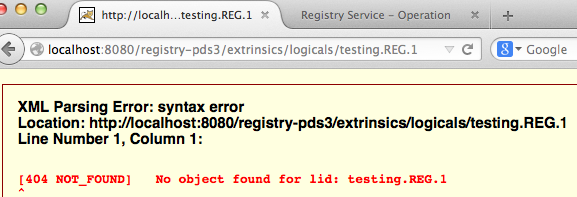 Step 3: Note: Unnecessary use of -X or --request, POST is already inferred.*   Trying ::1...* Connected to localhost (::1) port 8080 (#0)> POST /registry-pds3/extrinsics HTTP/1.1> Host: localhost:8080> User-Agent: curl/7.48.0> Accept: */*> Content-type:application/xml> Content-Length: 653* upload completely sent off: 653 out of 653 bytes< HTTP/1.1 400 Bad Request< Server: Apache-Coyote/1.1< Content-Length: 0< Date: Fri, 22 Apr 2016 05:05:36 GMT< Connection: close* Closing connection 0Step 4: Same as step 2Step 5: *   Trying ::1...* Connected to localhost (::1) port 8080 (#0)> POST /registry-pds3/extrinsics HTTP/1.1> Host: localhost:8080> User-Agent: curl/7.48.0> Accept: */*> Content-type:application/xml> Content-Length: 629* upload completely sent off: 629 out of 629 bytes< HTTP/1.1 201 Created< Server: Apache-Coyote/1.1< Location: http://localhost:8080/registry-pds3/extrinsics/testing.REG.1.v1.0< Content-Type: application/xml< Transfer-Encoding: chunked< Date: Fri, 22 Apr 2016 05:06:42 GMT* Connection #0 to host localhost left intacttesting.REG.1.v1.0Step 6: Upon success, the registry service returns good xml. In firefox: 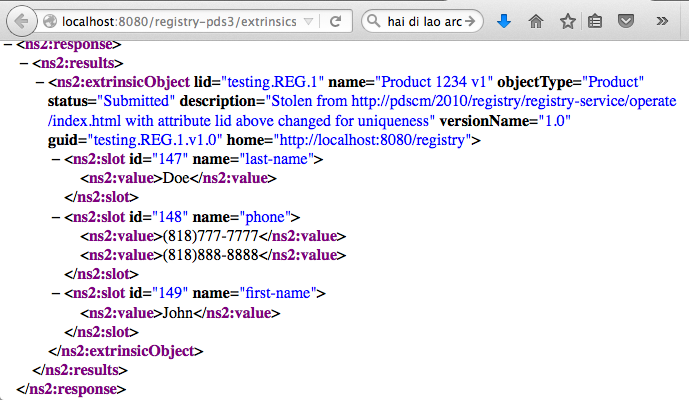 Step 7: 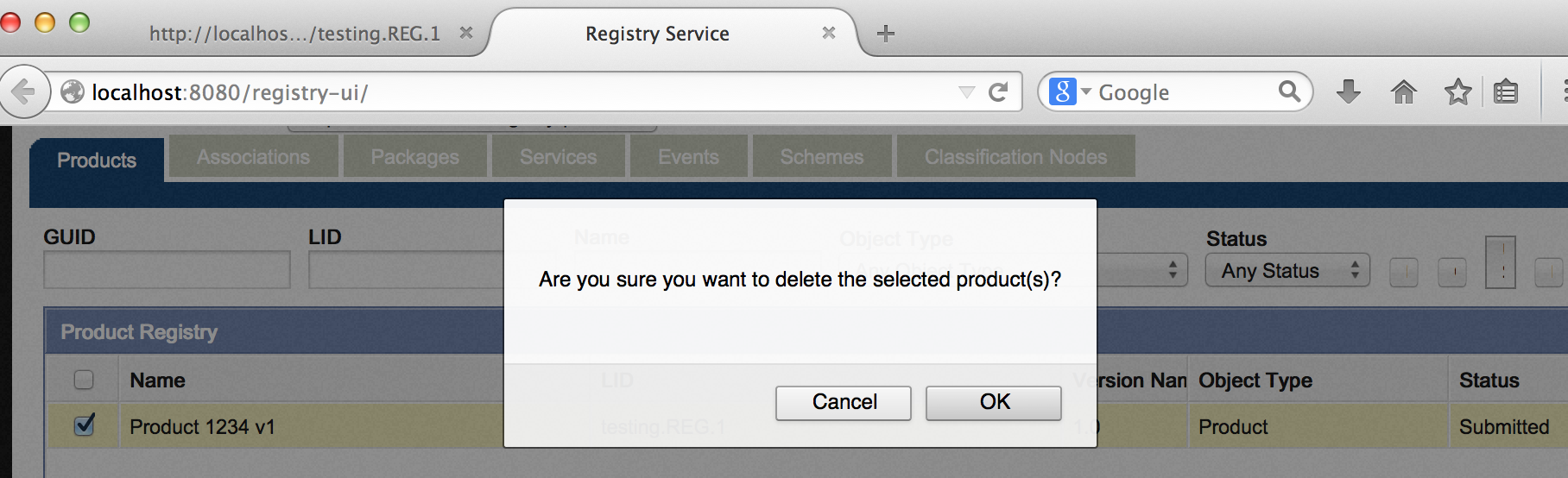 Step 8: Same as step 2CommentsResults met success criteria.Date of Testing2016.04.21Test PersonnelRichard ChenTest Case IDREG.2DescriptionRelate artifact registrations. Query and delete such associations.Requirements PASS L5.REG.2: The service shall provide a means for relating artifact registrations.PASS L5.REG.13: The service shall allow deletion of registered artifacts.
PASS L5.REG.14: The service shall allow queries for registered artifacts.Success CriteriaRegistry service relates together multiple artifacts during their registrations, whether as a batch or as individual registrations.  The associations are removed from the registry after deletion.Test Stepshttp://localhost:8080/registry-pds3/associations/linkREG.1toREG.2ashows no such associations 	curl -X POST -H "Content-type:application/xml" -v -d @testRegistry/test.REG.2.xml http://localhost:8080/registry-pds3/associationsadds 1 association (from a nonexistent sourceLid) to desired targetLidRepeat step 1 to see the association.curl -X DELETE -v http://localhost:8080/registry-pds3/associations/linkREG.1toREG.2aRepeat step 1 to see no associationTest ResultsStep 1: The error should look like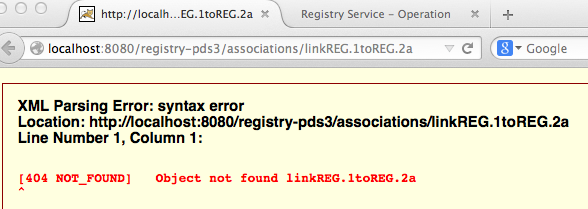 If not (i.e. if output looks like step 3’s below), delete as is Test Step 4.Step 2: Benign output messages without “ERROR”Note: Unnecessary use of -X or --request, POST is already inferred.*   Trying ::1...* Connected to localhost (::1) port 8080 (#0)> POST /registry-pds3/associations HTTP/1.1> Host: localhost:8080> User-Agent: curl/7.48.0> Accept: */*> Content-type:application/xml> Content-Length: 225* upload completely sent off: 225 out of 225 bytes< HTTP/1.1 201 Created< Server: Apache-Coyote/1.1< Location: http://localhost:8080/registry-pds3/associations/linkREG.1toREG.2a< Content-Type: text/plain< Transfer-Encoding: chunked< Date: Fri, 22 Apr 2016 05:09:17 GMT* Connection #0 to host localhost left intactlinkREG.1toREG.2a Step 3: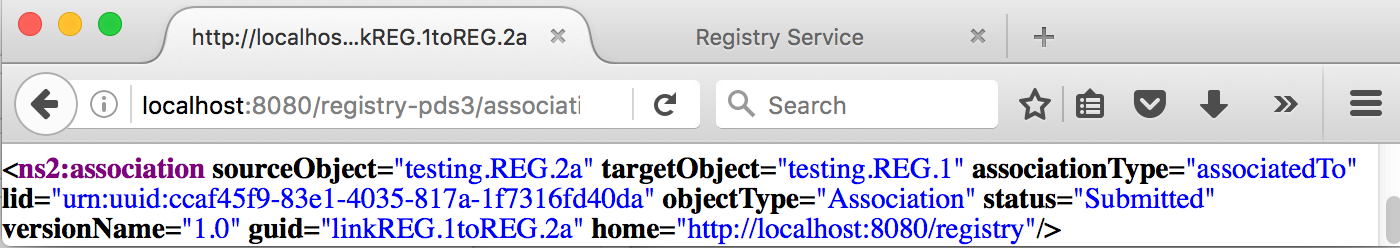 Step 4:*   Trying ::1...* Connected to localhost (::1) port 8080 (#0)> DELETE /registry-pds3/associations/linkREG.1toREG.2a HTTP/1.1> Host: localhost:8080> User-Agent: curl/7.48.0> Accept: */* < HTTP/1.1 200 OK< Server: Apache-Coyote/1.1< Content-Length: 0< Date: Fri, 22 Apr 2016 05:11:36 GMT* Connection #0 to host localhost left intactStep 5: same as step 1CommentsResults met success criteria.Date of Testing2016.04.21Test PersonnelRichard ChenTest Case IDREG.3DescriptionMaintain policies for classes of artifacts, i.e. all classes of artifacts capture a base set of metadata, in the form of XML attributes: objectType, guid as well as metadata specific to each artifact class.Requirements PASS L5.REG.3: The system shall register products of a data delivery into an instance of the registry.Success CriteriaRegistry service defines separate policies for each class of artifact. Changes to the policies of a class can reflect in the validation of a registered artifact in that class.Test StepsIn a browser, http://localhost:8080/registry-pds3/extrinsics (REG.1’s step 5 shows here)http://localhost:8080/registry-pds3/associations (REG.2’s step 2 shows here)http://localhost:8080/registry-pds3/serviceshttp://localhost:8080/registry-pds3/schemeshttp://localhost:8080/registry-pds3/eventshttp://localhost:8080/registry-pds3/packageshttp://localhost:8080/registry-pds3/docsFrom a command line (to show the registry version, PDS-44),curl -X GET -H "Accept:application/xml" -v http://localhost:8080/registry-pds3/reportTest ResultsSpecific results will differ, but every item in every class has XML attributes objectType, guid. Each class may have others attributes such as lid, name, home. 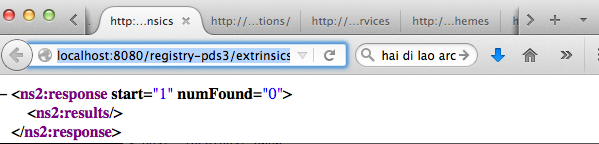 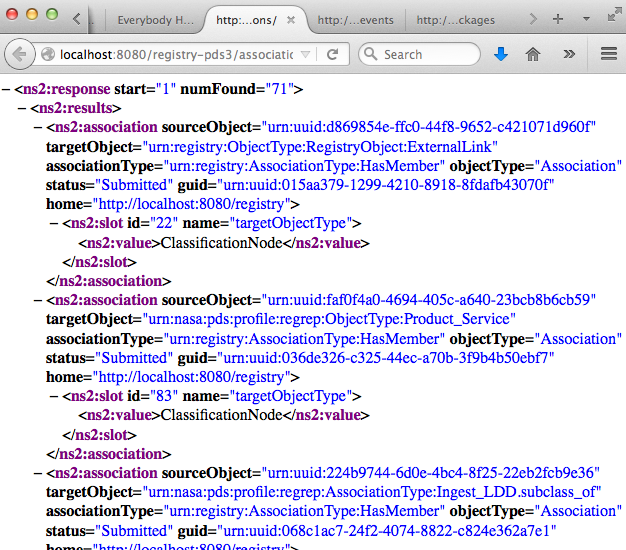 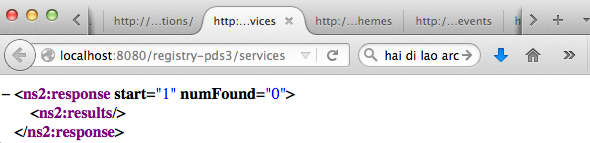 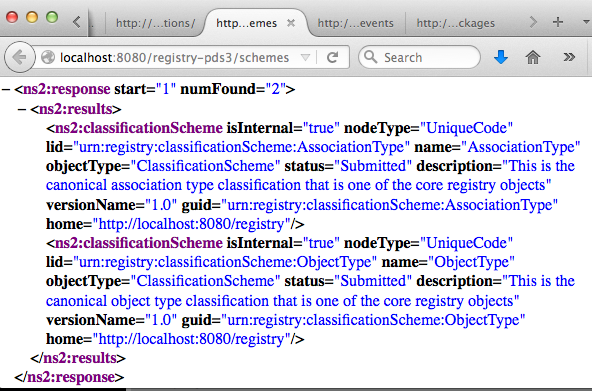 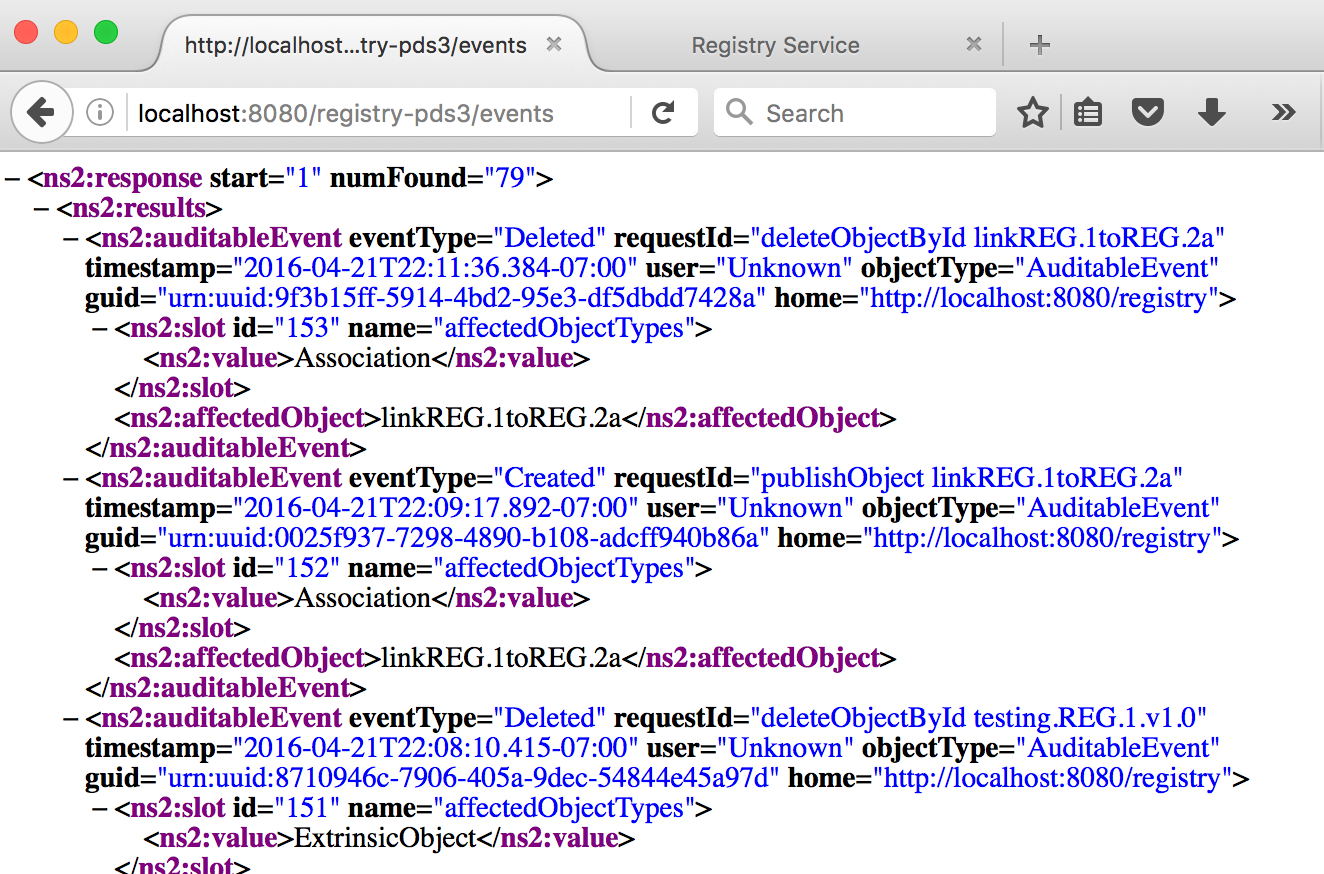 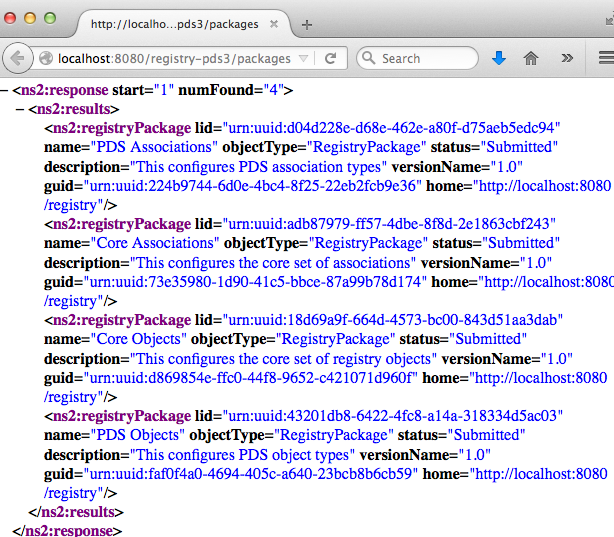 Step 7 clears PDS-382, no output formatting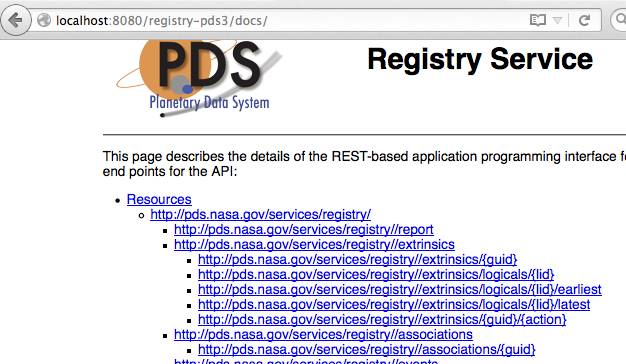 Step 8:Note: Unnecessary use of -X or --request, GET is already inferred.*   Trying ::1...* Connected to localhost (::1) port 8080 (#0)> GET /registry-pds3/report HTTP/1.1> Host: localhost:8080> User-Agent: curl/7.48.0> Accept:application/xml< HTTP/1.1 200 OK< Server: Apache-Coyote/1.1< Content-Type: application/xml< Content-Length: 314< Date: Fri, 22 Apr 2016 05:28:38 GMT* Connection #0 to host localhost left intact<?xml version="1.0" encoding="UTF-8" standalone="yes"?><ns2:report xmlns:ns2="http://registry.pds.nasa.gov" status="OK" serverStarted="2016-04-21T22:04:21.236-07:00" associations="71" extrinsics="0" services="0" classificationSchemes="2" classificationNodes="69" packages="4" events="79" registryVersion="1.10.0"/>CommentsResults met success criteria.Date of Testing2016.04.21Test PersonnelRichard ChenTest Case IDREG.4DescriptionAssign a global unique identifier to a registered artifact with no global unique identifier, query for the registered artifact, delete the registered artifact.Requirements PASS L5.REG.6: The service shall assign a global unique identifier to a registered artifact.PASS L5.REG.13: The service shall allow deletion of registered artifacts.PASS L5.REG.14: The service shall allow queries for registered artifacts.Success CriteriaRegistry service assigns each registered artifact, including multiple versions of an artifact, a global unique identifier.Test Stepscurl -X POST -H "Content-type:application/xml" -v -d @testRegistry/test.REG.4.xml http://localhost:8080/registry-pds3/extrinsicsFrom the output, copy the GUID (assigned by the registry) from the last linehttp://localhost:8080/registry-pds3/extrinsics/guidTo be nice, delete via http://localhost:8080/registry-uiTest ResultsStep 1: Note the value (an assigned LID) of “Location:” in the positive message:Note: Unnecessary use of -X or --request, POST is already inferred.*   Trying ::1...* Connected to localhost (::1) port 8080 (#0)> POST /registry-pds3/extrinsics HTTP/1.1> Host: localhost:8080> User-Agent: curl/7.48.0> Accept: */*> Content-type:application/xml> Content-Length: 668* upload completely sent off: 668 out of 668 bytes< HTTP/1.1 201 Created< Server: Apache-Coyote/1.1< Location: http://localhost:8080/registry-pds3/extrinsics/urn:uuid:6bd55347-7a61-4b6b-9ab2-dd9e36eae81c< Content-Type: application/xml< Transfer-Encoding: chunked< Date: Fri, 22 Apr 2016 05:30:24 GMT * Connection #0 to host localhost left intacturn:uuid:6bd55347-7a61-4b6b-9ab2-dd9e36eae81cStep 2: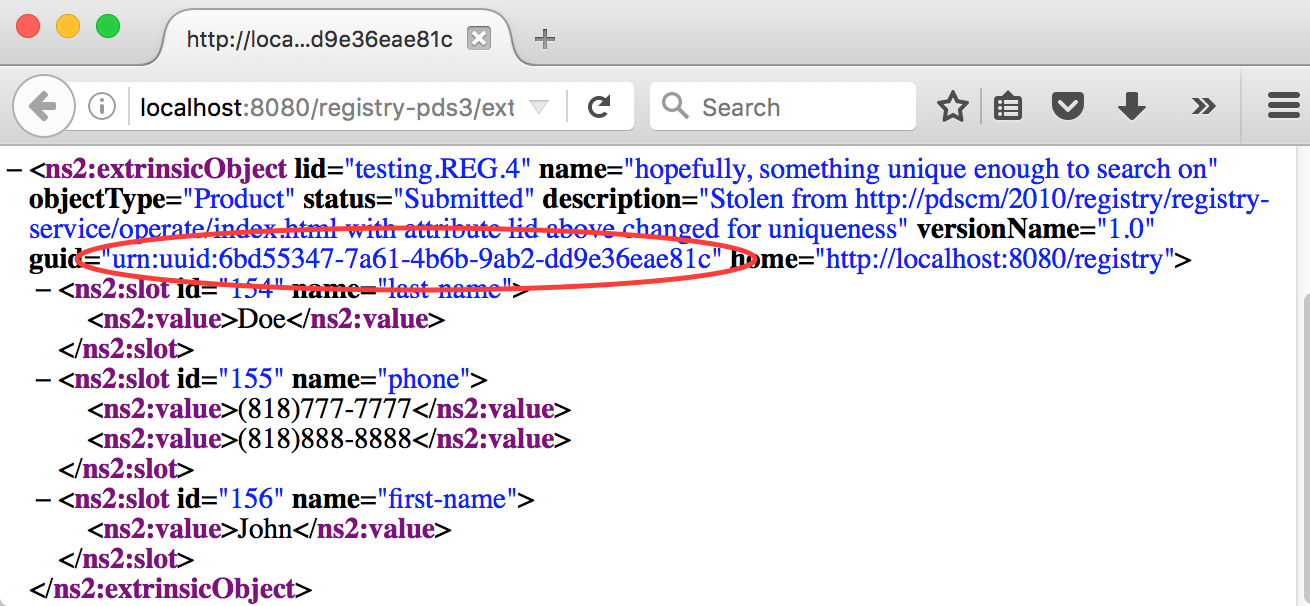 CommentsResults met success criteria.Date of Testing2016.04.21Test PersonnelRichard ChenTest Case IDREG.5DescriptionAssign a version to a registered artifact based on its unique identifierRequirements PASS L5.REG.7: The service shall assign a version to a registered artifact based on its logical identifier.Success CriteriaRegistry service assigns each registered artifact, especially multiple versions of an artifact, a version identifier, derivable from its logical identifier.Test Stepshttp://localhost:8080/registry-pds3/extrinsics/logicals/testing.REG.2bshows no current product with lid “testing.REG.2b”Register a product with no versionId attribute
curl -X POST -H "Content-type:application/xml" -v -d @testRegistry/test.REG.5a.xml http://localhost:8080/registry-pds3/extrinsicsRepeat step 1. Note that versionName is 1.0Note versionName is independent of extrinsicObject’s versionId, name, guid.Test ResultsStep 1: 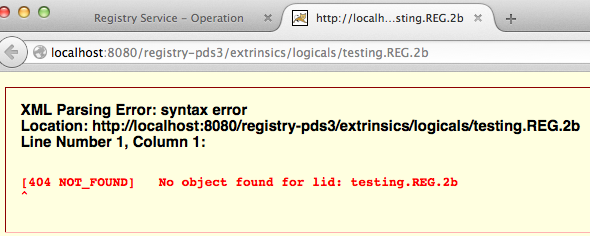 Step 2:Note: Unnecessary use of -X or --request, POST is already inferred.*   Trying ::1...* Connected to localhost (::1) port 8080 (#0)> POST /registry-pds3/extrinsics HTTP/1.1> Host: localhost:8080> User-Agent: curl/7.48.0> Accept: */*> Content-type:application/xml> Content-Length: 641* upload completely sent off: 641 out of 641 bytes< HTTP/1.1 201 Created< Server: Apache-Coyote/1.1< Location: http://localhost:8080/registry-pds3/extrinsics/urn:uuid:6a773b96-1b73-48bd-88a3-515367fb3607< Content-Type: application/xml< Transfer-Encoding: chunked< Date: Fri, 22 Apr 2016 05:37:27 GMT* Connection #0 to host localhost left intacturn:uuid:6a773b96-1b73-48bd-88a3-515367fb3607 Step 3: Note that versionName=1.0 even though input file had no versionId attribute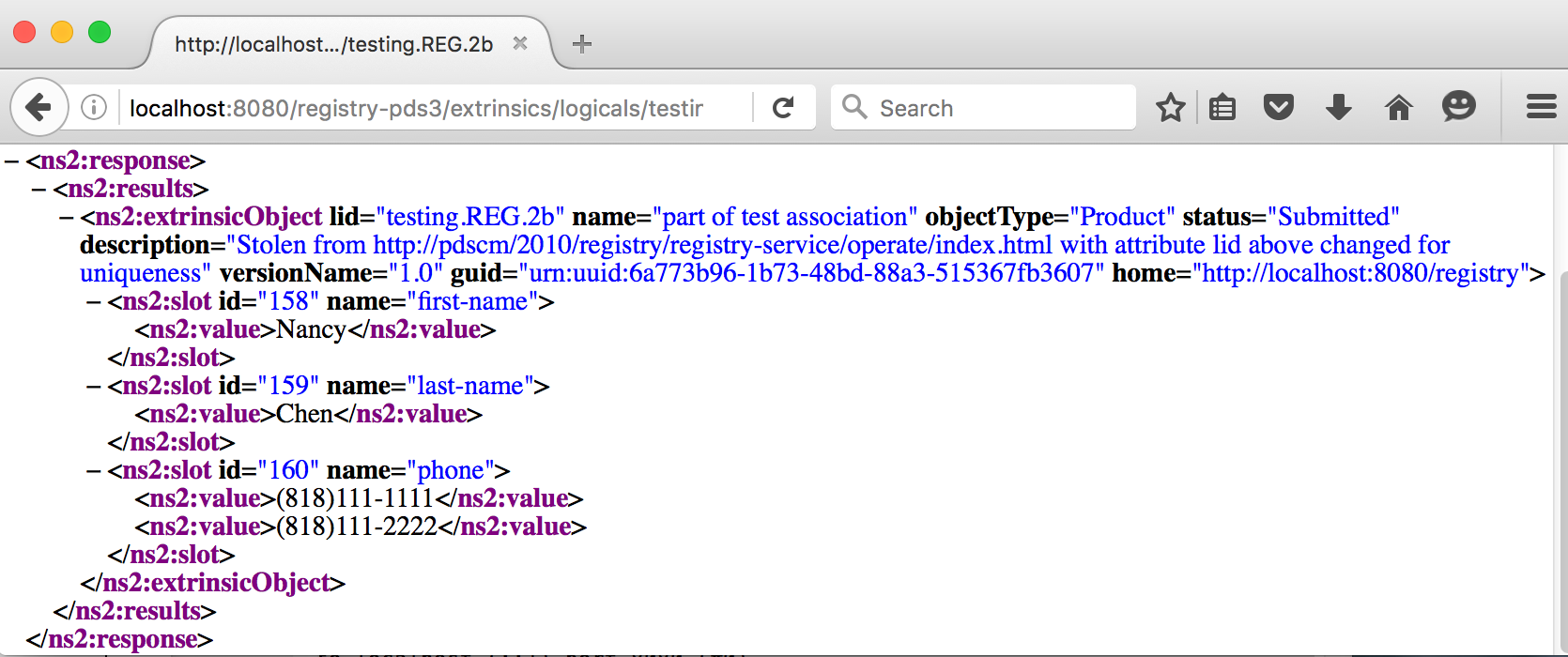 CommentsResults met success criteria.Date of Testing2016.04.21Test PersonnelRichard ChenTest Case IDREG.6DescriptionAllow replacement, approval, deprecation, undeprecation, and verification of registered artifacts. The Tomcat server access log lists the search.Requirements PASS L5.REG.9: The service shall allow updates to registered artifacts.PASS L5.REG.10: The service shall allow approval of registered artifacts.PASS L5.REG.11: The service shall allow deprecation of registered artifacts.PASS L5.REG.12: The service shall allow undeprecation of registered artifacts.PASS L5.GEN.6: Applications shall generate metrics in a format suitable for ingestion by the Report Service.Success CriteriaRegistry service provides these standard functions with expected results. Initial registration results in an artifact being in an unapproved state. Also, the Tomcat server access log lists the actions.Test StepsShow that no current product has LID “testing.REG.2a”:
http://localhost:8080/registry-pds3/extrinsics/logicals/testing.REG.2acurl -X POST -H "Content-type:application/xml" -v -d @testRegistry/test.REG.6a.xml http://localhost:8080/registry-pds3/extrinsicsRepeat step 1 to see the lidAn alternative to the steps below is to modify via GUIDcurl -X POST -H "Content-type:application/xml" -v http://localhost:8080/registry-pds3/extrinsics/testing.REG.2a.v1.0/{approve,deprecate,undeprecate}In a browser,  http://localhost:8080/registry-ui/Under “LID”, enter “testing.REG.2a”. Click “Refresh”Select row, set “Status” to “Approved”, hit “Update Status”Select row, set “Status” to “Deprecated”, hit “Update Status”Select row, set “Status” to “Submitted”, hit “Update Status”The above actions get into the Tomcat server log, which the report service can process.grep testing.REG.2a $CATALINA_HOME/logs/localhost_access_log.yyyy-mm-dd.txtTest ResultsStep 1: If browser isn’t as below, delete using http://localhost:8080/registry-ui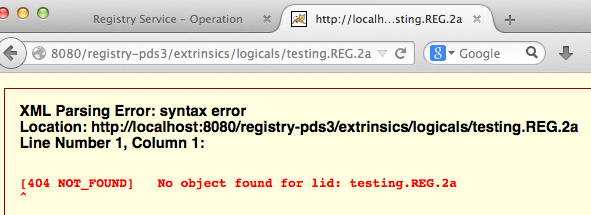 Step 2: Benign output messages without “ERROR”Note: Unnecessary use of -X or --request, POST is already inferred.*   Trying ::1...* Connected to localhost (::1) port 8080 (#0)> POST /registry-pds3/extrinsics HTTP/1.1> Host: localhost:8080> User-Agent: curl/7.48.0> Accept: */*> Content-type:application/xml> Content-Length: 645* upload completely sent off: 645 out of 645 bytes< HTTP/1.1 201 Created< Server: Apache-Coyote/1.1< Location: http://localhost:8080/registry-pds3/extrinsics/testing.REG.2a.v1.0< Content-Type: application/xml< Transfer-Encoding: chunked< Date: Fri, 22 Apr 2016 06:24:44 GMT* Connection #0 to host localhost left intactStep 3: 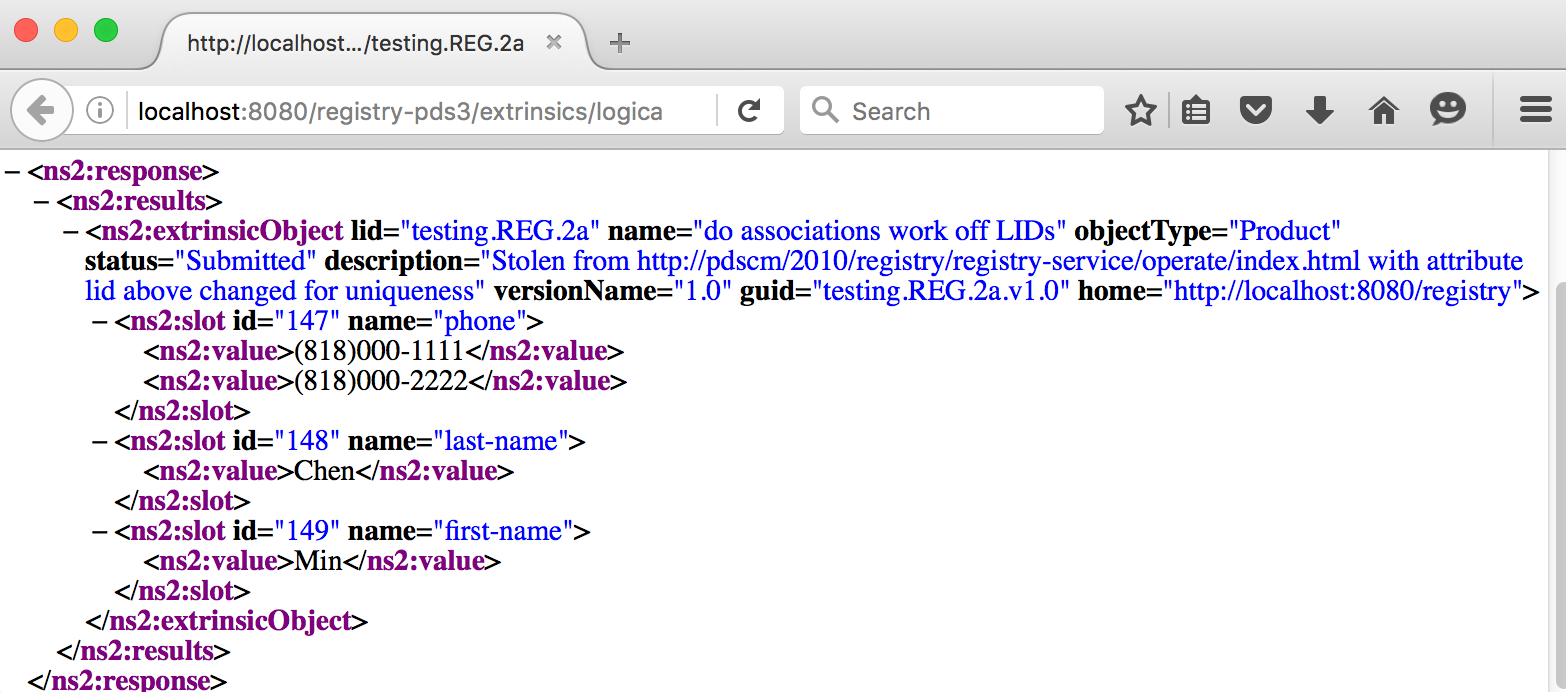 Step 4: 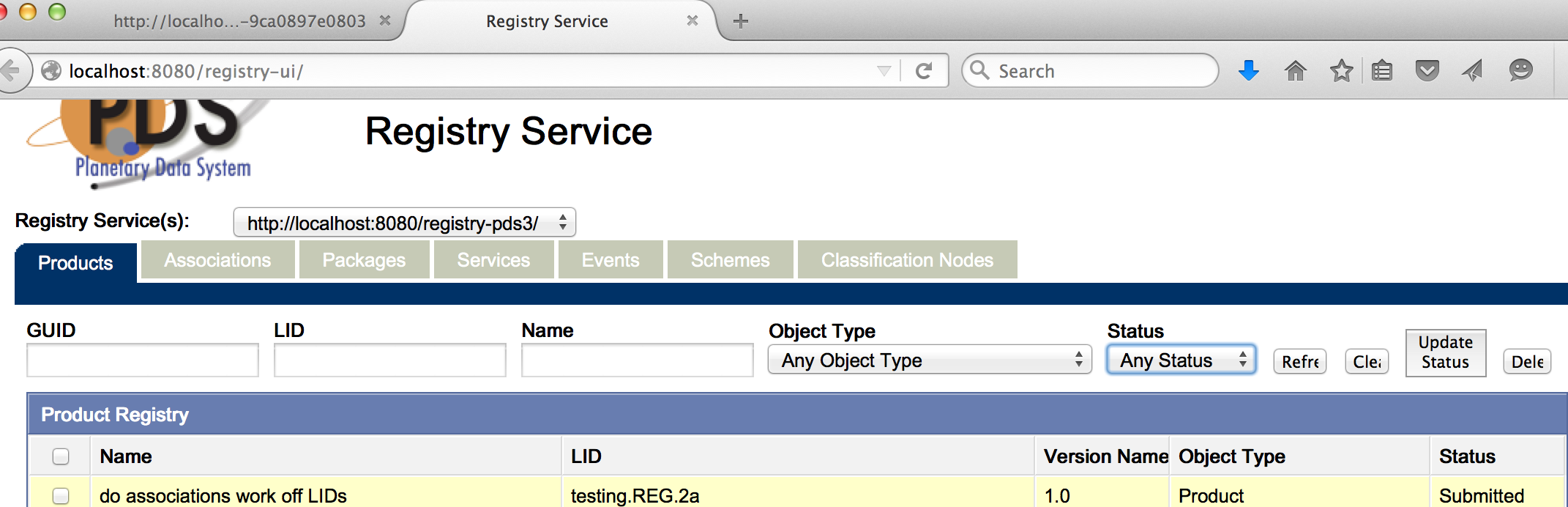 Step 5: 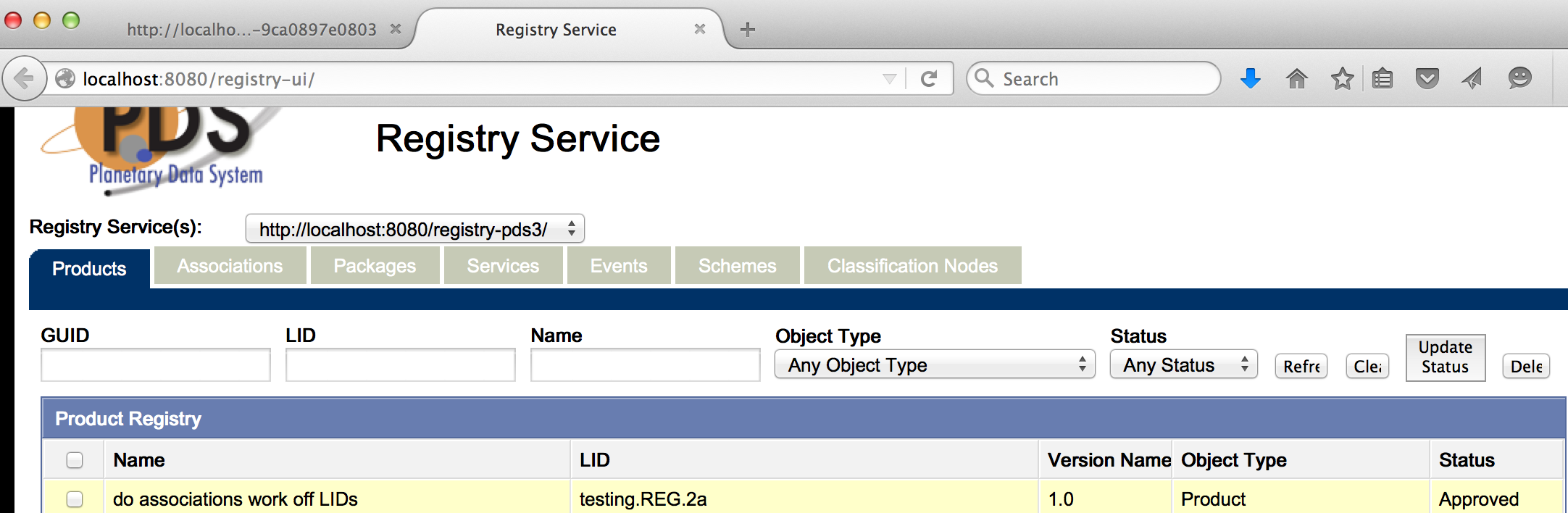 Step 6: 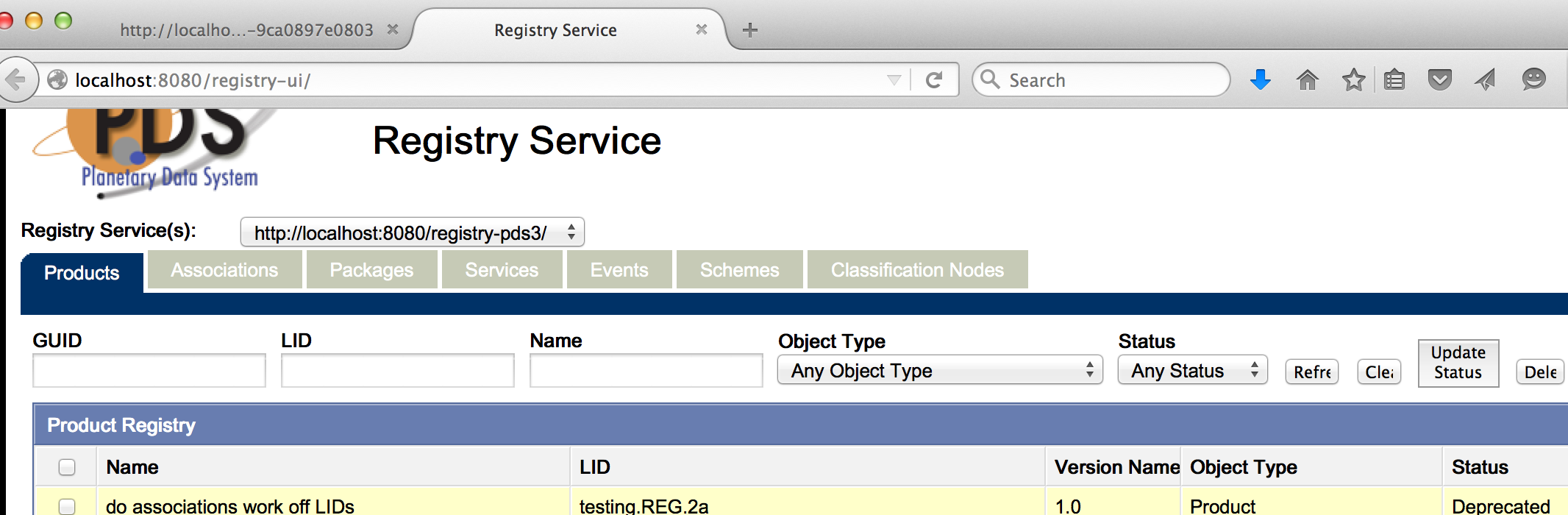 Step 7: same as Step 4Step 8:0:0:0:0:0:0:0:1 - - [21/Apr/2016:23:24:15 -0700] "GET /registry-pds3/extrinsics/logicals/testing.REG.2a HTTP/1.1" 404 680:0:0:0:0:0:0:1 - - [21/Apr/2016:23:25:15 -0700] "GET /registry-pds3/extrinsics/logicals/testing.REG.2a HTTP/1.1" 200 7760:0:0:0:0:0:0:1 - - [21/Apr/2016:23:26:16 -0700] "GET /registry-pds3/extrinsics/logicals/testing.REG.2a HTTP/1.1" 200 776127.0.0.1 - - [21/Apr/2016:23:27:55 -0700] "GET /registry-pds3/extrinsics/testing.REG.2a.v1.0 HTTP/1.1" 200 720127.0.0.1 - - [21/Apr/2016:23:27:55 -0700] "POST /registry-pds3/extrinsics/testing.REG.2a.v1.0 HTTP/1.1" 200 -127.0.0.1 - - [21/Apr/2016:23:28:18 -0700] "GET /registry-pds3/extrinsics/testing.REG.2a.v1.0 HTTP/1.1" 200 719127.0.0.1 - - [21/Apr/2016:23:28:18 -0700] "POST /registry-pds3/extrinsics/testing.REG.2a.v1.0 HTTP/1.1" 200 -127.0.0.1 - - [21/Apr/2016:23:28:31 -0700] "GET /registry-pds3/extrinsics/testing.REG.2a.v1.0 HTTP/1.1" 200 721127.0.0.1 - - [21/Apr/2016:23:28:31 -0700] "POST /registry-pds3/extrinsics/testing.REG.2a.v1.0 HTTP/1.1" 200 -CommentsResults met success criteria.Date of Testing2016.04.21Test PersonnelRichard ChenTest Case IDREG.7 *not ready for build 5a. This is reserved for future testingDescriptionEnable replication of registry contents.Requirements SKIP L5.REG.15: The service shall enable replication of registry contents with another instance of the service.Success CriteriaContents of the registry are duplicated on a separate machine.Test StepsTest ResultsCommentsDate of TestingTest PersonnelTest Case IDREG.8  *not ready for build 5a. This is reserved for future testingDescriptionVerify registry contents.Requirements SKIP L5.REG.16: The service shall enable verification of registry contents.Success CriteriaContents and checksums of the registry artifacts match what have been ingested.Test StepsTest ResultsCommentsDate of TestingTest PersonnelTest Case IDREG.9DescriptionTest scalability of registry. Requirements PASS No specific functional requirement. This is a performance test case.Success CriteriaPerformance of registry in ingesting and viewing artifacts remains acceptable under logarithmic increases in volume. Test StepsThis requires python to be installed on the local machine and possible editing of stressTest.py to change the location of the python executable.  Step 3 is configurable. 5M registrations for build 6a took 16 hours.cd testDir/bin./stressTest.py ./stressTest.py -v -n500000 > ../out.txtgrep Time ../out.txtTest ResultsStep 2:stressTesting.T000000.v1.0stressTesting.T000001.v1.0stressTesting.T000002.v1.0REGSTR      3 good. Time(sec): avg=0.155 median=0.024 stdDev=0.18932 sum=0.5<?xml version="1.0" encoding="UTF-8" standalone="yes"?><ns2:extrinsicObject xmlns:ns2="http://registry.pds.nasa.gov" lid="stressTesting.T000000" name="Stress The Registry " objectType="Product" status="Submitted" description="Stolen from http://pdscm/2010/registry/registry-service/operate/index.html with attribute lid above changed for uniqueness" versionName="1.0" guid="stressTesting.T000000.v1.0" home="http://localhost:8080/registry"><ns2:slot id="147" name="last-name"><ns2:value>Doe</ns2:value></ns2:slot><ns2:slot id="148" name="cannotPossibleBeAnExistingSlot"><ns2:value>cannot possibly be an existing value</ns2:value></ns2:slot><ns2:slot id="149" name="phone"><ns2:value>(818)777-7777</ns2:value><ns2:value>(818)888-8888</ns2:value></ns2:slot><ns2:slot id="150" name="first-name"><ns2:value>John</ns2:value></ns2:slot></ns2:extrinsicObject><?xml version="1.0" encoding="UTF-8" standalone="yes"?><ns2:extrinsicObject xmlns:ns2="http://registry.pds.nasa.gov" lid="stressTesting.T000001" name="Stress The Registry " objectType="Product" status="Submitted" description="Stolen from http://pdscm/2010/registry/registry-service/operate/index.html with attribute lid above changed for uniqueness" versionName="1.0" guid="stressTesting.T000001.v1.0" home="http://localhost:8080/registry"><ns2:slot id="152" name="last-name"><ns2:value>Doe</ns2:value></ns2:slot><ns2:slot id="153" name="cannotPossibleBeAnExistingSlot"><ns2:value>cannot possibly be an existing value</ns2:value></ns2:slot><ns2:slot id="154" name="phone"><ns2:value>(818)777-7777</ns2:value><ns2:value>(818)888-8888</ns2:value></ns2:slot><ns2:slot id="155" name="first-name"><ns2:value>John</ns2:value></ns2:slot></ns2:extrinsicObject><?xml version="1.0" encoding="UTF-8" standalone="yes"?><ns2:extrinsicObject xmlns:ns2="http://registry.pds.nasa.gov" lid="stressTesting.T000002" name="Stress The Registry " objectType="Product" status="Submitted" description="Stolen from http://pdscm/2010/registry/registry-service/operate/index.html with attribute lid above changed for uniqueness" versionName="1.0" guid="stressTesting.T000002.v1.0" home="http://localhost:8080/registry"><ns2:slot id="157" name="last-name"><ns2:value>Doe</ns2:value></ns2:slot><ns2:slot id="158" name="cannotPossibleBeAnExistingSlot"><ns2:value>cannot possibly be an existing value</ns2:value></ns2:slot><ns2:slot id="159" name="phone"><ns2:value>(818)777-7777</ns2:value><ns2:value>(818)888-8888</ns2:value></ns2:slot><ns2:slot id="160" name="first-name"><ns2:value>John</ns2:value></ns2:slot></ns2:extrinsicObject>VIEW        3 good. Time(sec): avg=0.028 median=0.012 stdDev=0.02511 sum=0.1stressTesting.T000000.v1.0 deletedstressTesting.T000001.v1.0 deletedstressTesting.T000002.v1.0 deletedDELETE      3 good. Time(sec): avg=0.038 median=0.015 stdDev=0.03422 sum=0.1 Step 4: In 5b, the sums for 500,000 were 2348.7, 10706.9, 2476.9, so the average time needed per register/view/deleted for 6a were 89%/12%/86% of 5b. This resovles PDS-362, improved performance for registry.REGSTR 5000000 good. Time(sec): avg=0.004 median=0.004 stdDev=0.00457 sum=20907.4VIEW   5000000 good. Time(sec): avg=0.003 median=0.002 stdDev=0.00472 sum=13532.4DELETE 5000000 good. Time(sec): avg=0.004 median=0.004 stdDev=0.00514 sum=21290.1 CommentsResults met success criteria.Date of Testing2015.10.16Test PersonnelRichard ChenTest Case IDREG.10DescriptionAccess registry via the registry client API (pds.registry)Requirements PASS L5.GEN.3: Services shall have an application programming interface.PASS L5.REG.14: The service shall allow queries for registered artifacts.Success CriteriaContents and checksums of the registry artifacts match what have been ingested.Test StepsTo setup the registry client, which only needs to be done once,cd <wherever the .tar.gz file was expanded>sudo python setup.py installClean the database as described in RESETREGISTRY in Section 3.1. Then harvest two files and see their associations listed via the registry clientcd testDirharvest testDir/bundle_geo_ra/data_test/scraping -c harvest-policy-master.xml -e "*.xml" –l h.outbin/registry-file-list.py http://localhost:8080/registry-pds4grep <GUIDs from previous step> h.outTest ResultsStep 3:Association Type: file_ref, Target: urn:uuid:6106d8e9-8e13-4a85-a9f6-d907d1fdc42cAssociation Type: file_ref, Target: urn:uuid:b94cea04-8bb9-46fb-8346-86ff97d1053aStep 4:% grep "urn:uuid:6106d8e9-8e13-4a85-a9f6-d907d1fdc42c\|urn:uuid:b94cea04-8bb9-46fb-8346-86ff97d1053a" h.outINFO:   [/Users/rchen/Desktop/test/bundle_geo_ra/data_test/scraping/pit_test_scraping.xml] Product has the following GUID: urn:uuid:6106d8e9-8e13-4a85-a9f6-d907d1fdc42cINFO:   [/Users/rchen/Desktop/test/bundle_geo_ra/data_test/scraping/pit_test_scraping.xml] Product has the following GUID: urn:uuid:b94cea04-8bb9-46fb-8346-86ff97d1053aSUCCESS:   [/Users/rchen/Desktop/test/bundle_geo_ra/data_test/scraping/pit_test_scraping.xml] Successfully registered association to 'urn:uuid:6106d8e9-8e13-4a85-a9f6-d907d1fdc42c'SUCCESS:   [/Users/rchen/Desktop/test/bundle_geo_ra/data_test/scraping/pit_test_scraping.xml] Successfully registered association to 'urn:uuid:b94cea04-8bb9-46fb-8346-86ff97d1053a'CommentsResults met success criteriaDate of Testing2016.04.21Test PersonnelRichard ChenTest Case IDRPT.1DescriptionVarious requirements regarding reportingRequirements PASS L5.RPT.1: The service shall support periodic submission of metrics.PASS L5.RPT.2: The service shall allow the submission of metrics in the form of a log file.PASS L5.RPT.3: The service shall utilize a secure transfer protocol for transferring log files across the Internet. PASS L5.RPT.4: The service shall support log files from the following sources…PASS L5.RPT.5: The service shall discover product-related information by querying the Registry service.PASS L5.RPT.6: The service shall aggregate and store the metrics in a repository.PASS L5.RPT.7: The service shall control access to the user interface and metrics repository.PASS L5.RPT.8: The service shall allow users to tailor reports and report templates as follows...PASS L5.RPT.9: The service shall allow users to save report templates for reuse.PASS L5.RPT.10: The service shall allow periodic generation of reports from saved templates.PASS L5.RPT.11: The service shall export reports in the following formats... Success CriteriaFollowing operator configuration of content, representation, filter, and scope of reports and report templates, Report Service receives metrics periodically in log files generated by web and FTP servers, PDS4 services, and node-specific services. Tools can view the repository to compare against log. Report Service queries Registry Service for metrics regarding products instead of transfers or views. Tools can view the repository to compare against the registry. Report Service authenticates for proper access, and reports unsuccessful attempts. Generated reports, even when generated from saved templates, should match configuration and meet the export format specified.Test StepsCommercial applications, in particular Sawmill, provide the functionality required. Verification of installation suffices.Test ResultsReport Service was installedCommentsResults met success criteria.Date of Testing2016.04.21Test PersonnelRichard ChenTest Case IDSCMA.1DescriptionVerify various change requests made to the Information Model schema and schemarons.Requirements PASS 1.3.3: PDS will provide criteria for validating archival productsSuccess CriteriaValidate tool accepts (or rejects) constructs deemed as valid (or invalid), primarily through software change requests.Test StepsDocument testScma.docx describes the testing of the PDS4 schema and schematron.Test ResultsDocument testScma.docx includes the test results of testing the PDS4 schema and schematron.CommentsResults met success criteria.Date of Testing2016.03.25Test PersonnelRichard ChenTest Case IDSEC.1Description Various requirements regarding securityRequirements PASS L5.SEC.1: The service shall authenticate a user given identifying credentials for that user.PASS L5.SEC.2: The service shall encrypt the transmission of identifying credentials across the network.PASS L5.SEC.3: The service shall authorize an authenticated user for access to a controlled capability.PASS L5.SEC.4: The service shall allow an operator of the system to create, update or delete a user identity.PASS L5.SEC.5: The service shall capture identifying information associated with a user identity. PASS L5.SEC.6: The service shall allow an operator of the system to create, update or delete a group identity.PASS L5.SEC.7: The service shall allow an operator of the system to add or remove a user from a group.Success CriteriaSecurity service provides standard functions. Tools to view identities verify each activity. Security service allows an operator of the system to add or remove a user from a group. The user should subsequently be able or unable to access capabilities specific to the group. Security service captures identifying information. Tools to view identities show the information. Captured network packets show encryption, or trust that security service’s protocol encrypts. Security service authorizes valid users, denies invalid users.Test Steps(From https://pds-engineering.jpl.nasa.gov/development/pds4/5.0.0/security/)The Security Service provides the authentication and authorization functions for the PDS4 system. The intent of this service is to control access to interfaces and services that require authentication and authorization (e.g., Monitor, Report, Registry interfaces, etc.). Test ResultsThe functionality for this service is satisfied by the open source software package OpenDS, which is a directory service supporting the Lightweight Directory Access Protocol (LDAP).CommentsResults met success criteria.Date of Testing2016.04.21Test PersonnelRichard ChenTest Case IDSRCH.1 *not ready for build 5a. This is reserved for future testingDescriptionDegrade gracefully on archaic browsers.Requirements SKIP L5.SCH.2: The service shall degrade gracefully on browsers that lack modern features and not depend on them for operation.Success CriteriaUsing an archaic browser to search does not freeze the browser.Test StepsTest ResultsCommentsDate of TestingTest PersonnelTest Case IDSRCH.2 DescriptionComply with Section 508 and adhere to WCAG level ARequirements PASS L5.SCH.3: The service's browser-based user interface shall be Section 508 compliant and adhere to WCAG …PASS L5.GEN.9: Applications shall meet Section 508 compliance guidelines.Success CriteriaPDS home page successfully passes through JPL website release process.Test StepsSubmit PDS portal to JPL document review office to get approval for releaseTest ResultsJPL approved the release result PDS portal made available to general publicCommentsResults met success criteria.Date of Testing2016.04Test PersonnelPaul ZimdarsTest Case IDSRCH.3DescriptionProvide HTTP-based API to enter queries and return results. The browser utilizes the REST-based API. The Tomcat server access log lists the search.Requirements PASS L5.SCH.4: The service shall provide a programmatic interface for entering of queries and return of search results that communicates over HTTP for use by client applications developed by PDS, PDS nodes, and others.PASS L5.GEN.3: Services shall have an application programming interface.PASS L5.GEN.5: Services shall generate metrics in a format suitable for ingestion by the Report Service.Success CriteriaReceives correct search results after using HTTP-based API.Test StepsThis test is best run on an operational machine or after harvesting a large number of files including context products, e.g. after HVT.3 (assume database is registry-pds3):http://localhost:8080/registry-ui/set Registry Service(s) to registry-pds3Click tab “Packages”. Select one of the “Harvest-Package_*”, set Status to “Approved”, click “Update Status”.date; search-core -H binDir/search-service/pds -p binDir/search-core/conf/defaults/pds/pds3/core.properties; dateThe search-core above may take an hour.	http://localhost:8080/search-service/pds/search?q=cassini cdaIn the center of http://localhost:8080/search-ui, type “cassini cda” (without quotes) and hit the “Search” buttonThe search-ui gets into the Tomcat server log, which the report service can process.grep cassini $CATALINA_HOME/logs/localhost_access_log.yyyy-mm-dd.txt Test ResultsStep 3: this actually took only ~10 minutes, which is not bad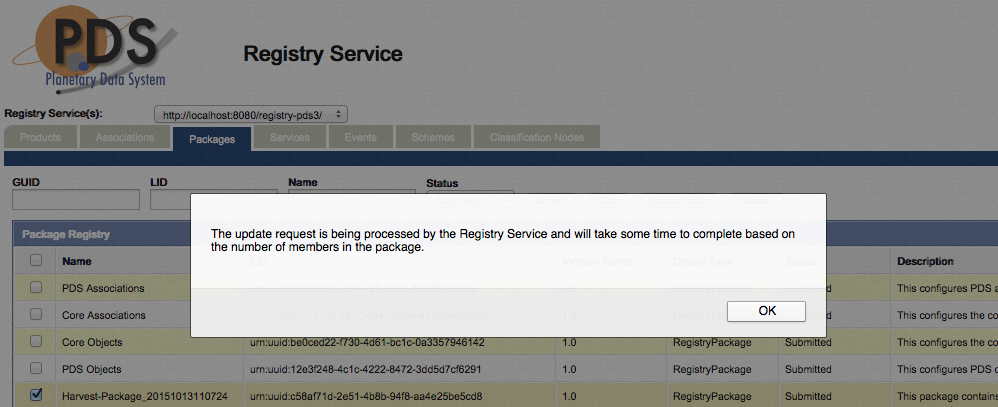 Step 5: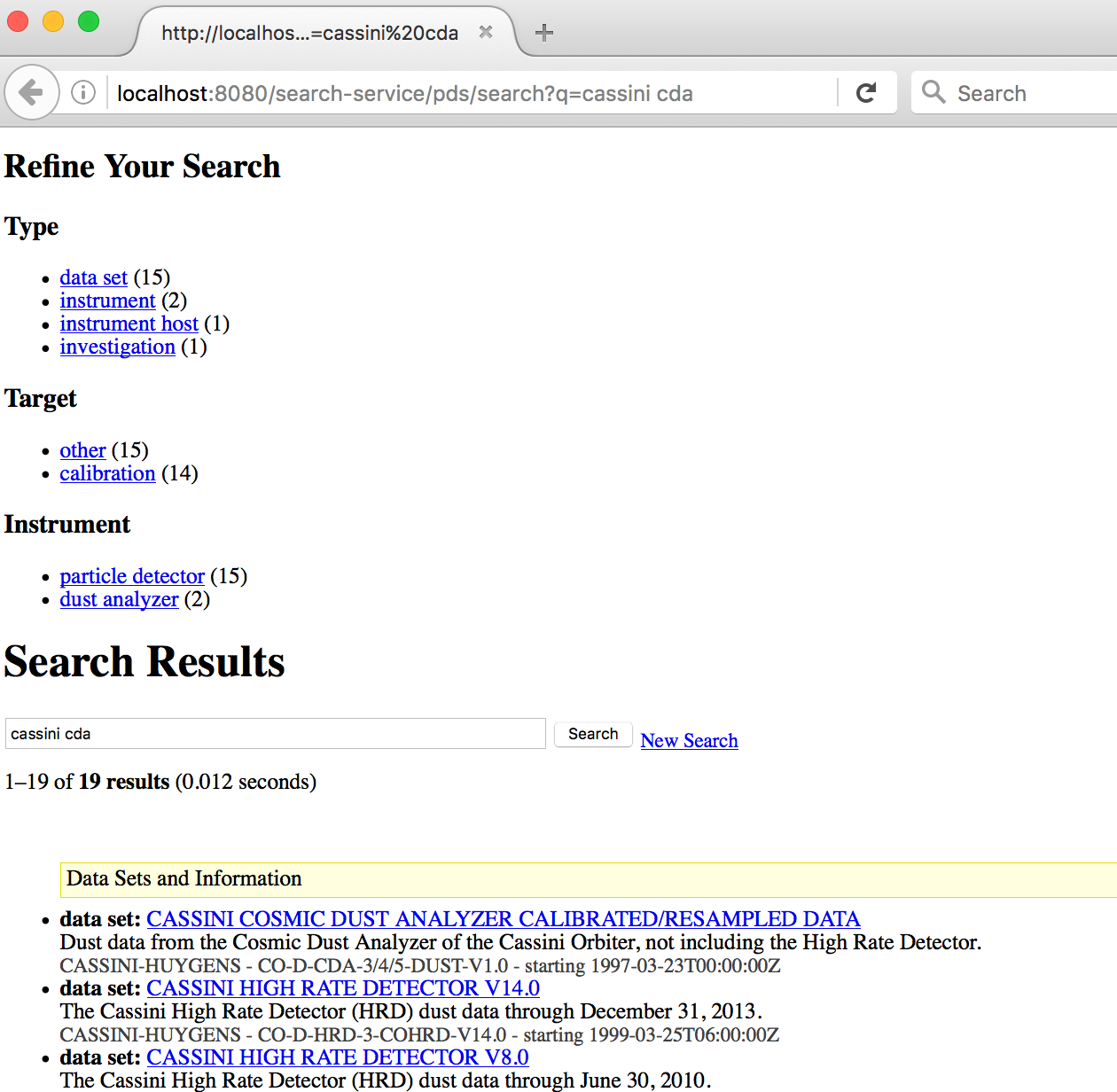 Step 6: Note that search-ui filters deprecated data sets, in this case all HRD < 14.0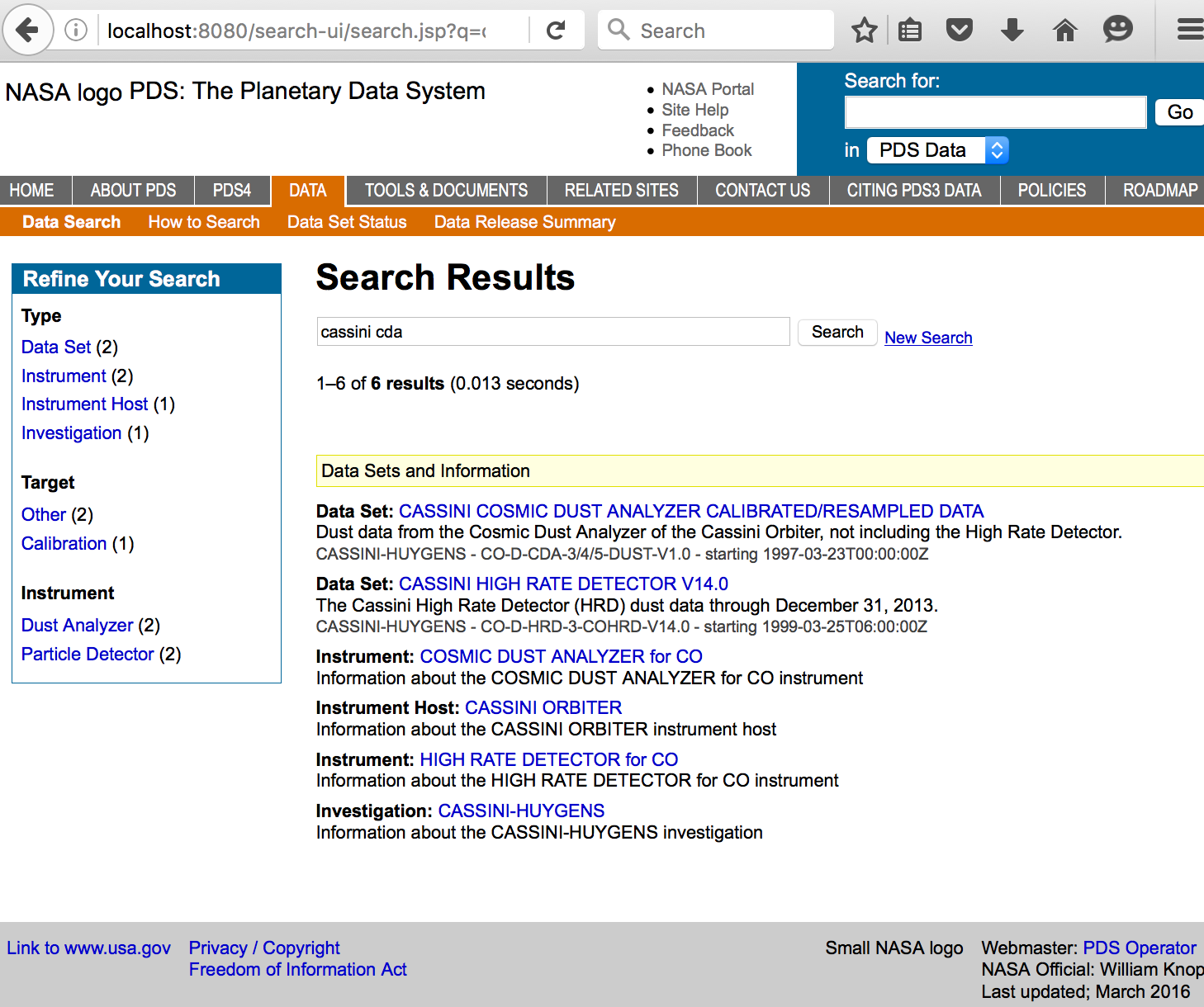 Step 7:	127.0.0.1 - - [20/Apr/2016:16:07:03 -0700] "GET /registry-pds3/extrinsics?queryOp=AND&lid=urn:nasa:pds:context_pds3:investigation:mission.cassini-huygens&sort=guid HTTP/1.1" 200 48127.0.0.1 - - [20/Apr/2016:16:07:03 -0700] "GET /registry-pds3/extrinsics/logicals/urn:nasa:pds:context_pds3:investigation:mission.cassini-huygens/latest HTTP/1.1" 404 117127.0.0.1 - - [20/Apr/2016:16:07:03 -0700] "GET /registry-pds3/extrinsics?queryOp=AND&lid=urn:nasa:pds:context_pds3:investigation:mission.cassini-huygens:mission_CASSINI-HUYGENS_1.0_xml&sort=guid HTTP/1.1" 200 48127.0.0.1 - - [20/Apr/2016:16:07:03 -0700] "GET /registry-pds3/extrinsics/logicals/urn:nasa:pds:context_pds3:investigation:mission.cassini-huygens:mission_CASSINI-HUYGENS_1.0_xml/latest HTTP/1.1" 404 149127.0.0.1 - - [20/Apr/2016:20:40:05 -0700] "GET /registry-pds3/extrinsics?queryOp=AND&lid=urn:nasa:pds:context_pds3:investigation:mission.cassini-huygens&start=1&sort=guid&rows=100 HTTP/1.1" 200 128892127.0.0.1 - - [20/Apr/2016:20:40:10 -0700] "GET /registry-pds3/extrinsics?queryOp=AND&lid=urn:nasa:pds:context_pds3:investigation:mission.cassini-huygens&start=1&sort=guid&rows=100 HTTP/1.1" 200 128892127.0.0.1 - - [20/Apr/2016:20:40:35 -0700] "GET /registry-pds3/extrinsics?queryOp=AND&lid=urn:nasa:pds:context_pds3:investigation:mission.cassini-huygens&start=1&sort=guid&rows=100 HTTP/1.1" 200 128892127.0.0.1 - - [20/Apr/2016:20:40:48 -0700] "GET /registry-pds3/extrinsics?queryOp=AND&lid=urn:nasa:pds:context_pds3:investigation:mission.cassini-huygens&start=1&sort=guid&rows=100 HTTP/1.1" 200 128892127.0.0.1 - - [20/Apr/2016:20:40:59 -0700] "GET /registry-pds3/extrinsics?queryOp=AND&lid=urn:nasa:pds:context_pds3:investigation:mission.cassini-huygens&start=1&sort=guid&rows=100 HTTP/1.1" 200 128892127.0.0.1 - - [20/Apr/2016:20:41:04 -0700] "GET /registry-pds3/extrinsics?queryOp=AND&lid=urn:nasa:pds:context_pds3:investigation:mission.cassini-huygens&start=1&sort=guid&rows=100 HTTP/1.1" 200 128892127.0.0.1 - - [20/Apr/2016:20:41:47 -0700] "GET /registry-pds3/extrinsics?queryOp=AND&lid=urn:nasa:pds:context_pds3:investigation:mission.cassini-huygens&start=1&sort=guid&rows=100 HTTP/1.1" 200 128892127.0.0.1 - - [20/Apr/2016:20:42:18 -0700] "GET /registry-pds3/extrinsics?queryOp=AND&lid=urn:nasa:pds:context_pds3:investigation:mission.cassini-huygens&start=1&sort=guid&rows=100 HTTP/1.1" 200 128892127.0.0.1 - - [20/Apr/2016:20:42:26 -0700] "GET /registry-pds3/extrinsics?queryOp=AND&lid=urn:nasa:pds:context_pds3:investigation:mission.cassini-huygens&start=1&sort=guid&rows=100 HTTP/1.1" 200 128892127.0.0.1 - - [20/Apr/2016:20:43:25 -0700] "GET /registry-pds3/extrinsics?queryOp=AND&lid=urn:nasa:pds:context_pds3:investigation:mission.cassini-huygens&start=1&sort=guid&rows=100 HTTP/1.1" 200 128892127.0.0.1 - - [20/Apr/2016:20:43:50 -0700] "GET /registry-pds3/extrinsics?queryOp=AND&lid=urn:nasa:pds:context_pds3:investigation:mission.cassini-huygens&start=1&sort=guid&rows=100 HTTP/1.1" 200 128892127.0.0.1 - - [20/Apr/2016:20:43:58 -0700] "GET /registry-pds3/extrinsics?queryOp=AND&lid=urn:nasa:pds:context_pds3:investigation:mission.cassini-huygens&start=1&sort=guid&rows=100 HTTP/1.1" 200 128892127.0.0.1 - - [20/Apr/2016:20:44:24 -0700] "GET /registry-pds3/extrinsics?queryOp=AND&lid=urn:nasa:pds:context_pds3:investigation:mission.cassini-huygens&start=1&sort=guid&rows=100 HTTP/1.1" 200 128892127.0.0.1 - - [20/Apr/2016:20:44:41 -0700] "GET /registry-pds3/extrinsics?queryOp=AND&lid=urn:nasa:pds:context_pds3:investigation:mission.cassini-huygens&start=1&sort=guid&rows=100 HTTP/1.1" 200 128892127.0.0.1 - - [20/Apr/2016:20:45:37 -0700] "GET /registry-pds3/extrinsics?queryOp=AND&lid=urn:nasa:pds:context_pds3:investigation:mission.cassini-huygens&start=1&sort=guid&rows=100 HTTP/1.1" 200 128892127.0.0.1 - - [20/Apr/2016:20:45:48 -0700] "GET /registry-pds3/extrinsics?queryOp=AND&lid=urn:nasa:pds:context_pds3:investigation:mission.cassini-huygens&start=1&sort=guid&rows=100 HTTP/1.1" 200 128892127.0.0.1 - - [20/Apr/2016:20:46:03 -0700] "GET /registry-pds3/extrinsics?queryOp=AND&lid=urn:nasa:pds:context_pds3:investigation:mission.cassini-huygens&start=1&sort=guid&rows=100 HTTP/1.1" 200 128892127.0.0.1 - - [20/Apr/2016:20:46:06 -0700] "GET /registry-pds3/extrinsics?queryOp=AND&lid=urn:nasa:pds:context_pds3:investigation:mission.cassini-huygens&start=1&sort=guid&rows=100 HTTP/1.1" 200 128892127.0.0.1 - - [20/Apr/2016:20:46:19 -0700] "GET /registry-pds3/extrinsics?queryOp=AND&lid=urn:nasa:pds:context_pds3:investigation:mission.cassini-huygens&start=1&sort=guid&rows=100 HTTP/1.1" 200 128892127.0.0.1 - - [20/Apr/2016:20:46:27 -0700] "GET /registry-pds3/extrinsics?queryOp=AND&lid=urn:nasa:pds:context_pds3:investigation:mission.cassini-huygens&start=1&sort=guid&rows=100 HTTP/1.1" 200 128892127.0.0.1 - - [20/Apr/2016:20:46:44 -0700] "GET /registry-pds3/extrinsics?queryOp=AND&lid=urn:nasa:pds:context_pds3:investigation:mission.cassini-huygens&start=1&sort=guid&rows=100 HTTP/1.1" 200 128892127.0.0.1 - - [20/Apr/2016:20:46:53 -0700] "GET /registry-pds3/extrinsics?queryOp=AND&lid=urn:nasa:pds:context_pds3:investigation:mission.cassini-huygens&start=1&sort=guid&rows=100 HTTP/1.1" 200 128892127.0.0.1 - - [20/Apr/2016:20:47:08 -0700] "GET /registry-pds3/extrinsics?queryOp=AND&lid=urn:nasa:pds:context_pds3:investigation:mission.cassini-huygens&start=1&sort=guid&rows=100 HTTP/1.1" 200 128892127.0.0.1 - - [20/Apr/2016:20:47:13 -0700] "GET /registry-pds3/extrinsics?queryOp=AND&lid=urn:nasa:pds:context_pds3:investigation:mission.cassini-huygens&start=1&sort=guid&rows=100 HTTP/1.1" 200 128892127.0.0.1 - - [20/Apr/2016:20:47:30 -0700] "GET /registry-pds3/extrinsics?queryOp=AND&lid=urn:nasa:pds:context_pds3:investigation:mission.cassini-huygens&start=1&sort=guid&rows=100 HTTP/1.1" 200 128892127.0.0.1 - - [20/Apr/2016:20:47:41 -0700] "GET /registry-pds3/extrinsics?queryOp=AND&lid=urn:nasa:pds:context_pds3:investigation:mission.cassini-huygens&start=1&sort=guid&rows=100 HTTP/1.1" 200 128892127.0.0.1 - - [20/Apr/2016:20:47:50 -0700] "GET /registry-pds3/extrinsics?queryOp=AND&lid=urn:nasa:pds:context_pds3:investigation:mission.cassini-huygens&start=1&sort=guid&rows=100 HTTP/1.1" 200 128892127.0.0.1 - - [20/Apr/2016:20:47:57 -0700] "GET /registry-pds3/extrinsics?queryOp=AND&lid=urn:nasa:pds:context_pds3:investigation:mission.cassini-huygens&start=1&sort=guid&rows=100 HTTP/1.1" 200 128892127.0.0.1 - - [20/Apr/2016:20:48:11 -0700] "GET /registry-pds3/extrinsics?queryOp=AND&lid=urn:nasa:pds:context_pds3:investigation:mission.cassini-huygens&start=1&sort=guid&rows=100 HTTP/1.1" 200 128892127.0.0.1 - - [20/Apr/2016:20:48:25 -0700] "GET /registry-pds3/extrinsics?queryOp=AND&lid=urn:nasa:pds:context_pds3:investigation:mission.cassini-huygens&start=1&sort=guid&rows=100 HTTP/1.1" 200 128892127.0.0.1 - - [20/Apr/2016:20:48:31 -0700] "GET /registry-pds3/extrinsics?queryOp=AND&lid=urn:nasa:pds:context_pds3:investigation:mission.cassini-huygens&start=1&sort=guid&rows=100 HTTP/1.1" 200 128892127.0.0.1 - - [20/Apr/2016:20:48:38 -0700] "GET /registry-pds3/extrinsics?queryOp=AND&lid=urn:nasa:pds:context_pds3:investigation:mission.cassini-huygens&start=1&sort=guid&rows=100 HTTP/1.1" 200 128892127.0.0.1 - - [20/Apr/2016:20:49:50 -0700] "GET /registry-pds3/extrinsics?queryOp=AND&lid=urn:nasa:pds:context_pds3:investigation:mission.cassini-huygens&start=1&sort=guid&rows=100 HTTP/1.1" 200 128892127.0.0.1 - - [20/Apr/2016:20:50:07 -0700] "GET /registry-pds3/extrinsics?queryOp=AND&lid=urn:nasa:pds:context_pds3:investigation:mission.cassini-huygens&start=1&sort=guid&rows=100 HTTP/1.1" 200 128892127.0.0.1 - - [20/Apr/2016:20:51:47 -0700] "GET /registry-pds3/extrinsics?queryOp=AND&lid=urn:nasa:pds:context_pds3:investigation:mission.cassini-huygens&start=1&sort=guid&rows=100 HTTP/1.1" 200 128892127.0.0.1 - - [20/Apr/2016:20:52:58 -0700] "GET /registry-pds3/extrinsics?queryOp=AND&lid=urn:nasa:pds:context_pds3:investigation:mission.cassini-huygens&start=1&sort=guid&rows=100 HTTP/1.1" 200 128892127.0.0.1 - - [20/Apr/2016:20:53:02 -0700] "GET /registry-pds3/extrinsics?queryOp=AND&lid=urn:nasa:pds:context_pds3:investigation:mission.cassini-huygens&start=1&sort=guid&rows=100 HTTP/1.1" 200 128892127.0.0.1 - - [20/Apr/2016:20:54:37 -0700] "GET /registry-pds3/extrinsics/logicals/urn:nasa:pds:context_pds3:investigation:mission.cassini-huygens/latest HTTP/1.1" 200 1288550:0:0:0:0:0:0:1 - - [20/Apr/2016:22:23:19 -0700] "GET /search-service/pds/search?q=cassini%20cda HTTP/1.1" 200 122690:0:0:0:0:0:0:1 - - [20/Apr/2016:22:24:38 -0700] "GET /search-ui/search.jsp?q=cassini+cda HTTP/1.1" 200 67720:0:0:0:0:0:0:1 - - [20/Apr/2016:22:24:38 -0700] "GET /search-service/pds/archive-filter?q=cassini+cda& HTTP/1.1" 200 5362CommentsResults met success criteria.Date of Testing2016.04.20Test PersonnelRichard ChenTest Case IDSRCH.5DescriptionSearch based on a sequence of open text keywords. Do so in a browser.  Requirements PASS L5.SCH.1: The service shall provide a user interface for entering of queries and display of search resultsPASS L5.SCH.6: The service shall support searching by accepting criteria as a sequence of open text keywords.Success CriteriaReceives reasonable results based on text such as “Cassini”.  Also, the Tomcat server access log lists the searched data.Test StepsThis test is best run on an operational machine or after harvesting a large number of files including context products, e.g. HVT.3. If running after HVT.3, first:search-core -H binDir/search-service/pds -p binDir/search-core/conf/pds/pds3/core.propertiesThe search-core above may take an hour.In http://localhost:8080/search-ui, typemro spicevoyager plasma wave(continued) In Refine Your Search, click “Comet SL9/Jupiter Collision (9)”mars digital elevation mapsThe “More” and “Hide” link failed for a while on firefox and chrome, so test that on various platforms for NeptuneNeptunejupiter imagescoronaNEAR-A-SPICE-6-V1.0 (a specific data set ID)Test ResultsStep 1: 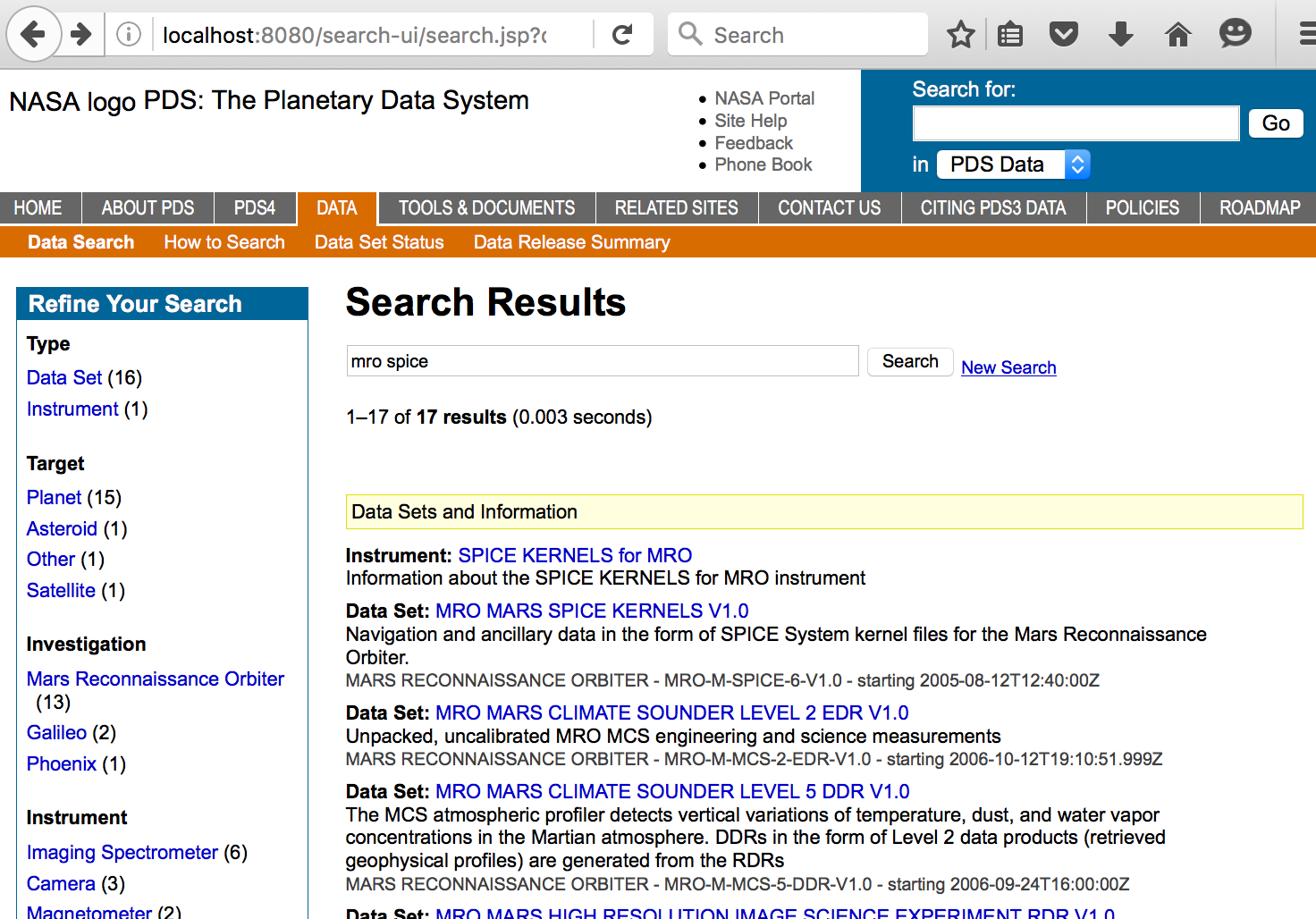 Step 2: 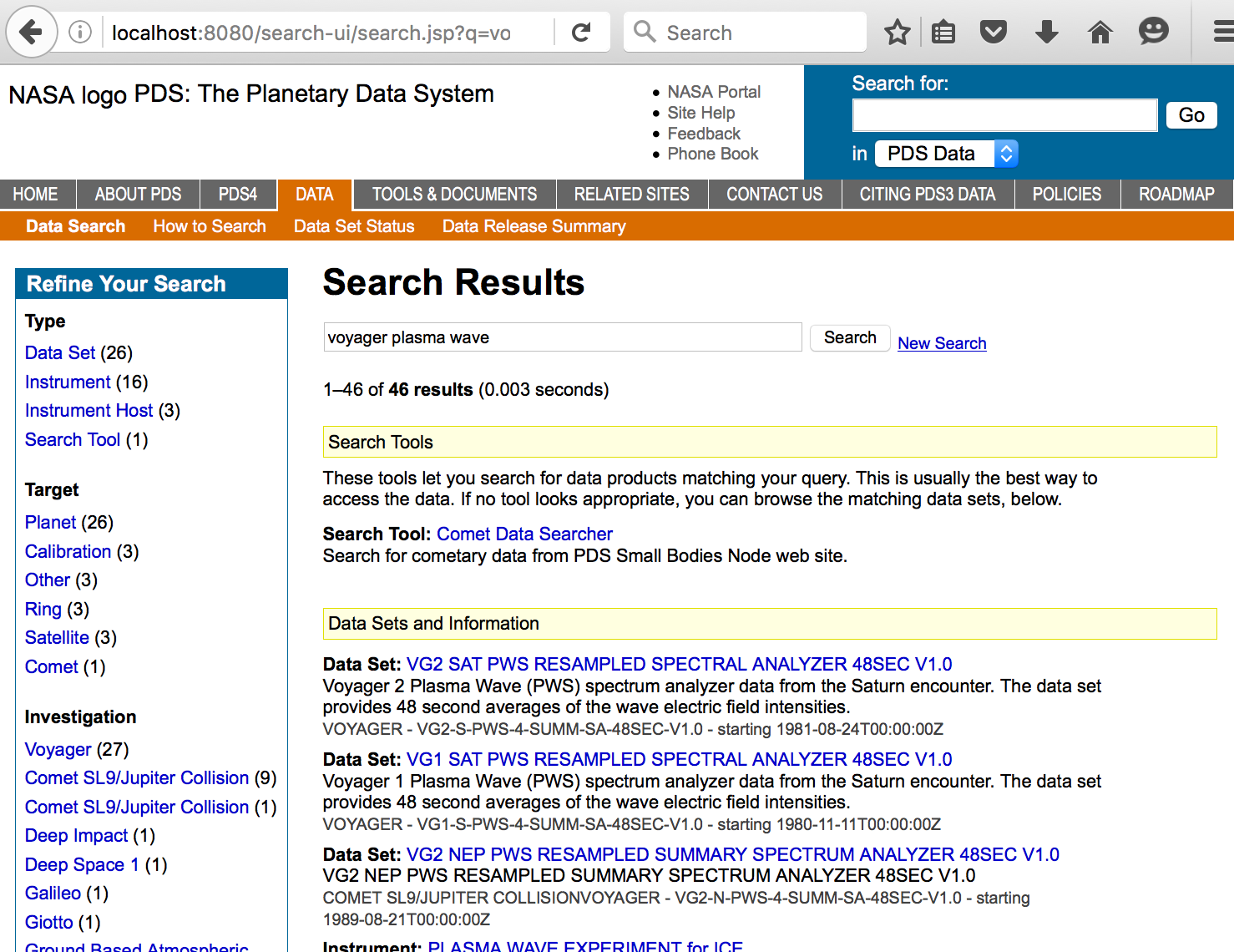 Step 3: 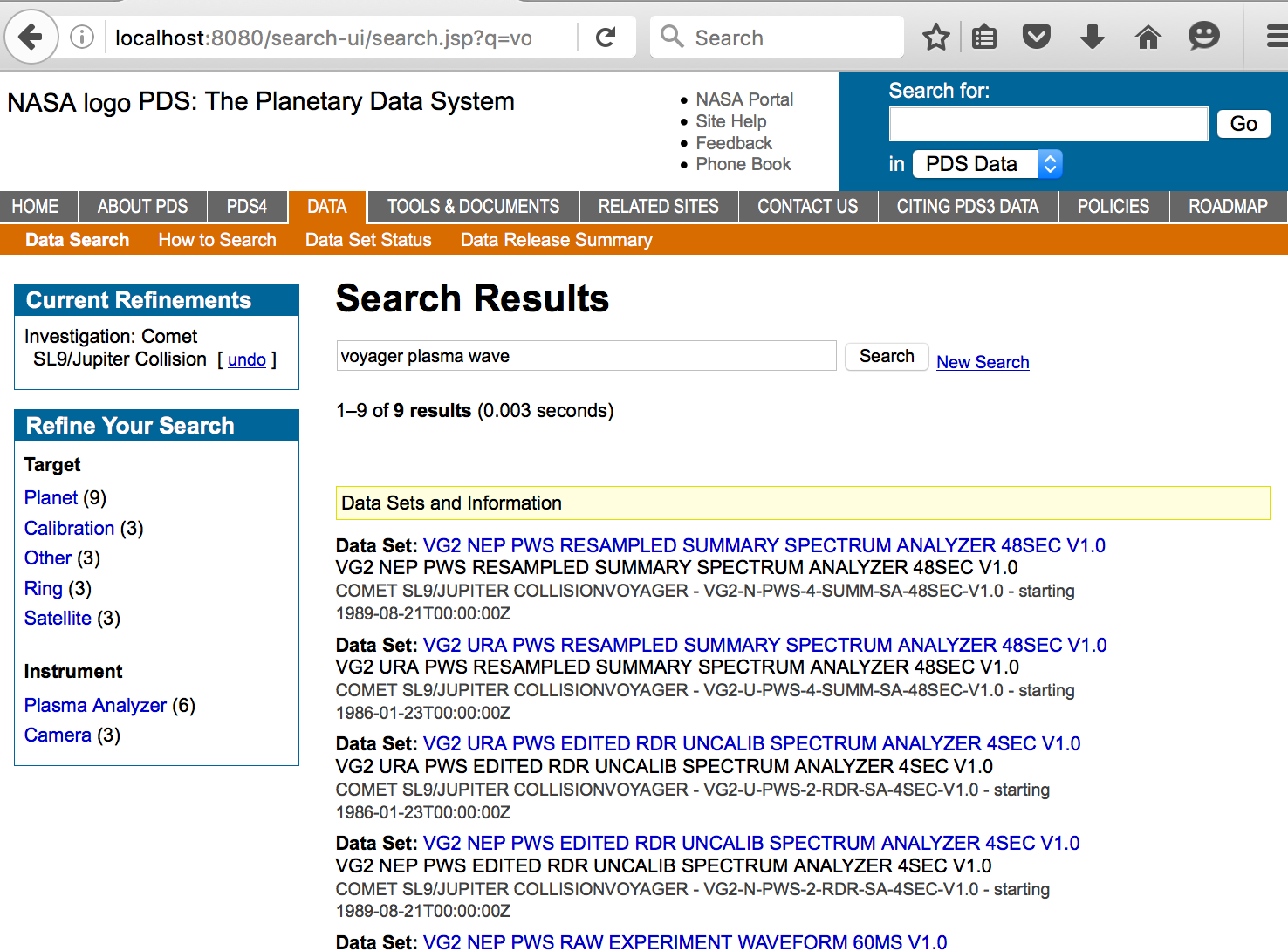 Step 4: 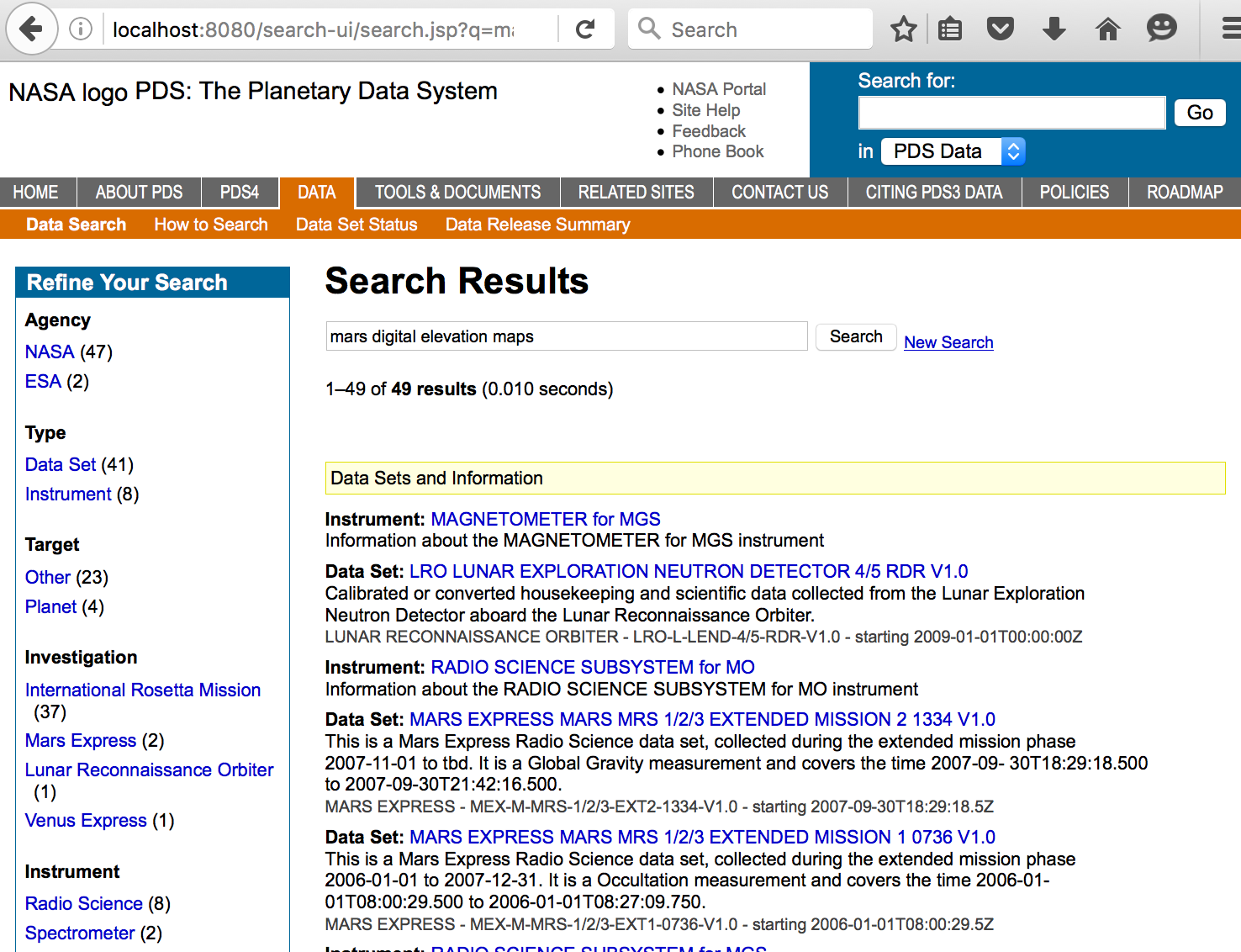 Step 5: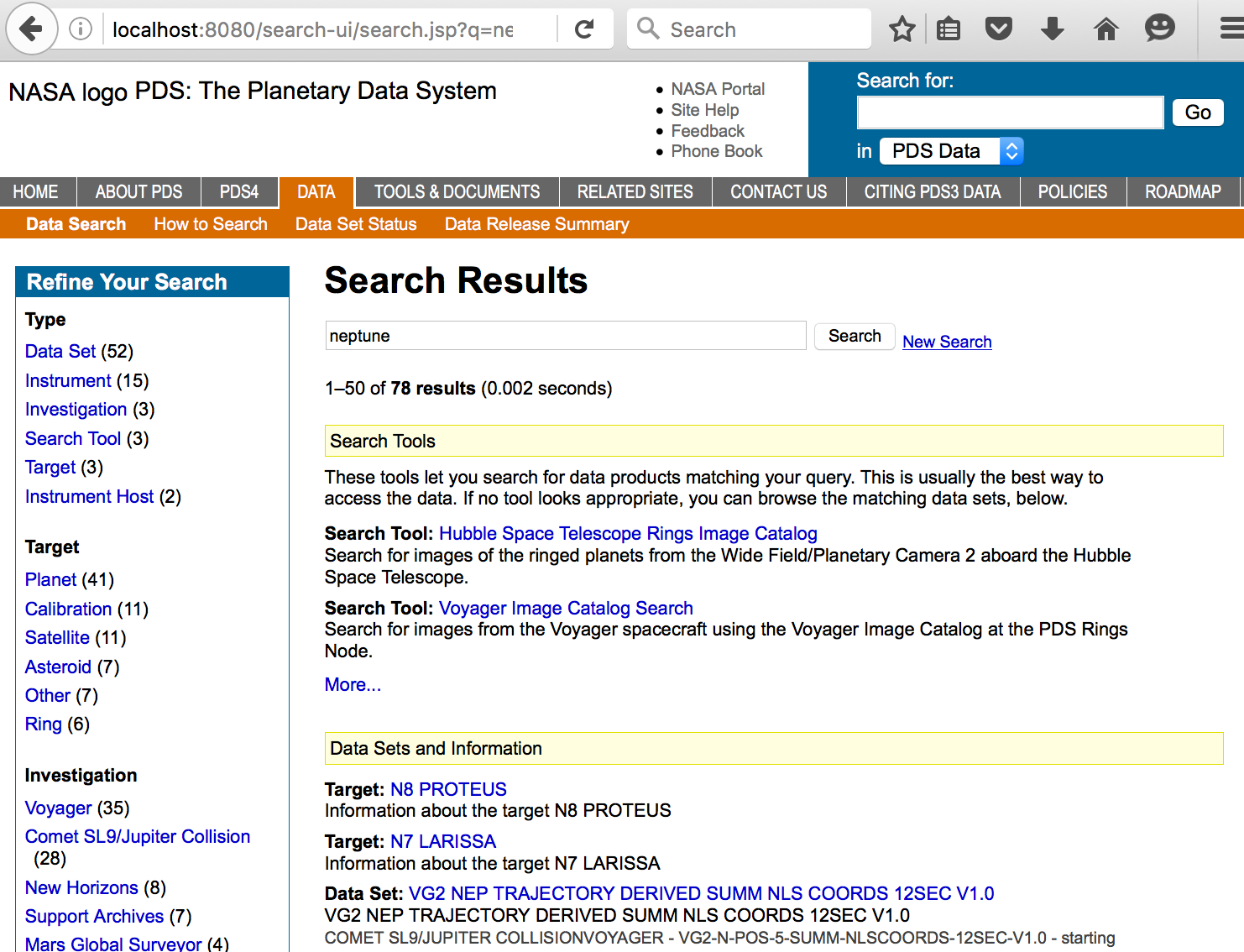 Step 6: 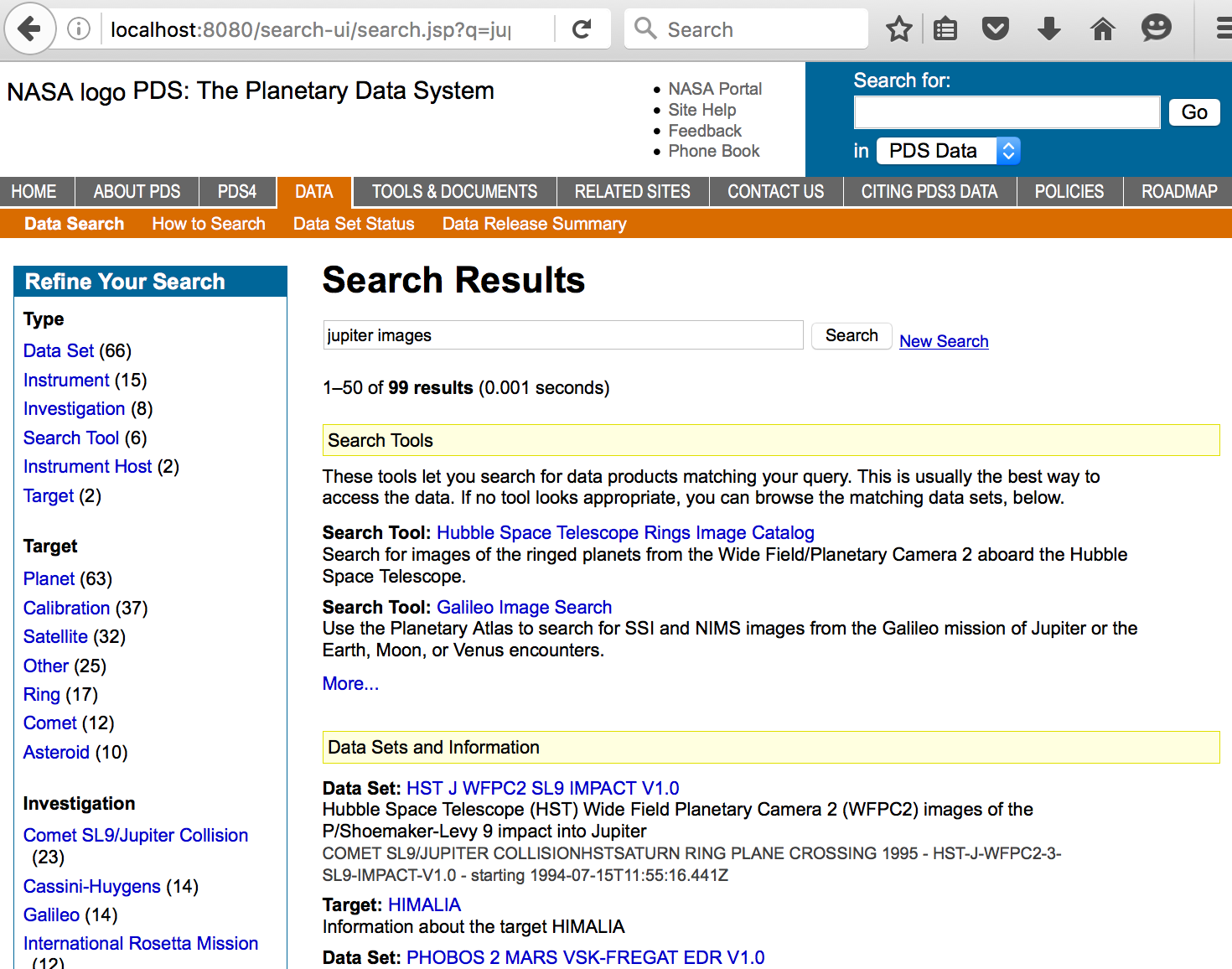 Step 7: 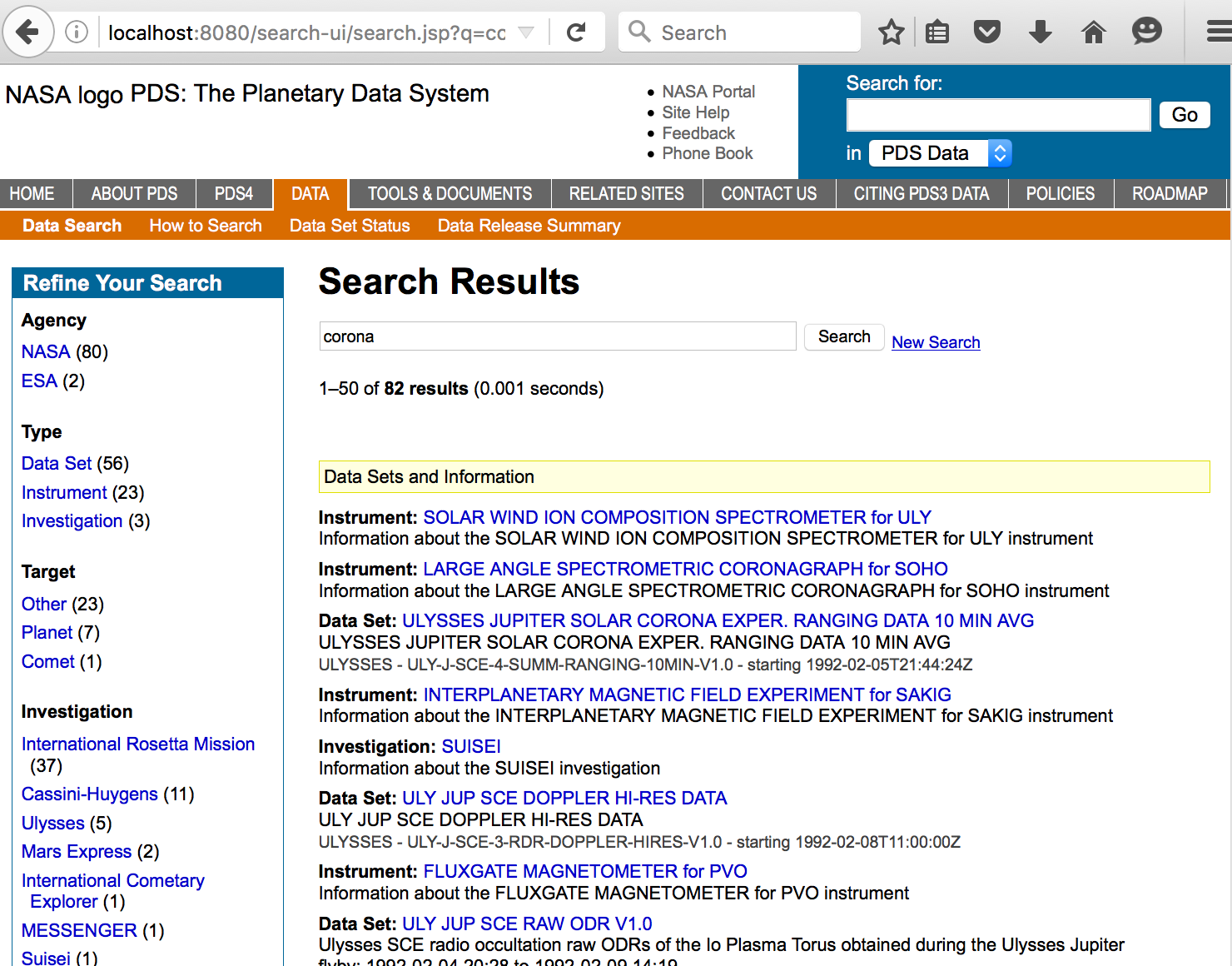 Step 8: 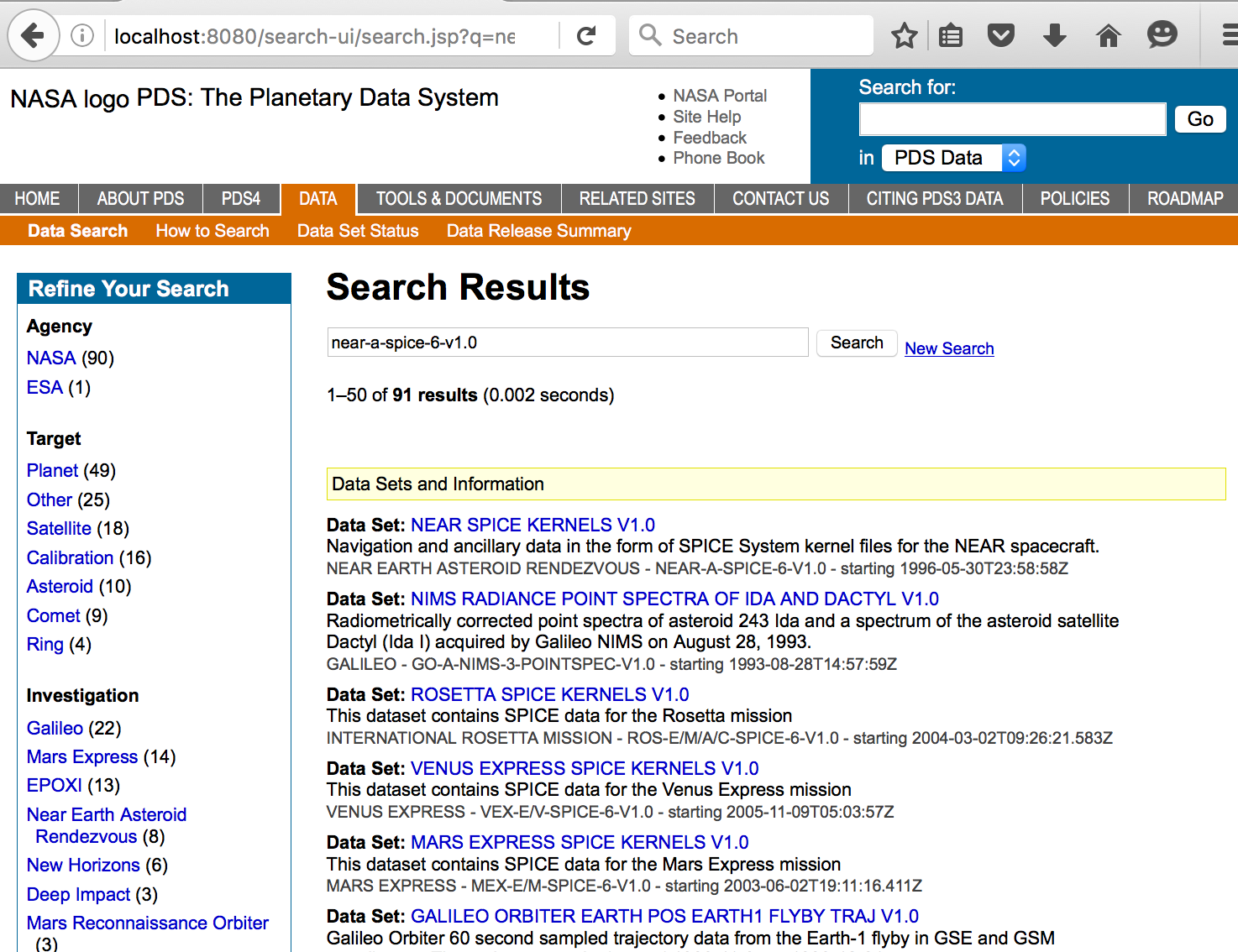 CommentsResults met success criteria.https://oodt.jpl.nasa.gov/jira/browse/PDS-165, created during testing of build 3b, requests an improvement: for targets, show the PRIMARY_BODY_NAME when it is not N/A. https://oodt.jpl.nasa.gov/jira/browse/PDS-258, created during testing of build 4b, suggests merging 2 related facets into 1Date of Testing2016.04.20Test PersonnelRichard ChenTest Case IDSRCH.6DescriptionSearch based on constraints on specific indexes, and narrow results based on more constraints. Support ordering of results based on specified criteria. Results returned as clickable URIs with metadata describing each URI.Requirements PASS L5.SCH.7: The service shall accept criteria as a series of values for constraints on specified indexes. PASS L5.SCH.8: The service shall support narrowing of additional index results…PASS L5.SCH.9: The service shall support the ordering of results based on specified criteria...PASS L5.SCH.10: The service shall provide results to a search as a sequence of matching URIs…PASS L5.SCH.11: The service shall annotate each URI of a result with metadata describing the URI.Success CriteriaResults match constraint criteria and consist of clickable links with text describing each link.Test StepsAlso best run after HVT.3. In http://localhost:8080/search-ui:mission: mars global surveyortarget:mercurytarget: mercuryTest ResultsStep 1: 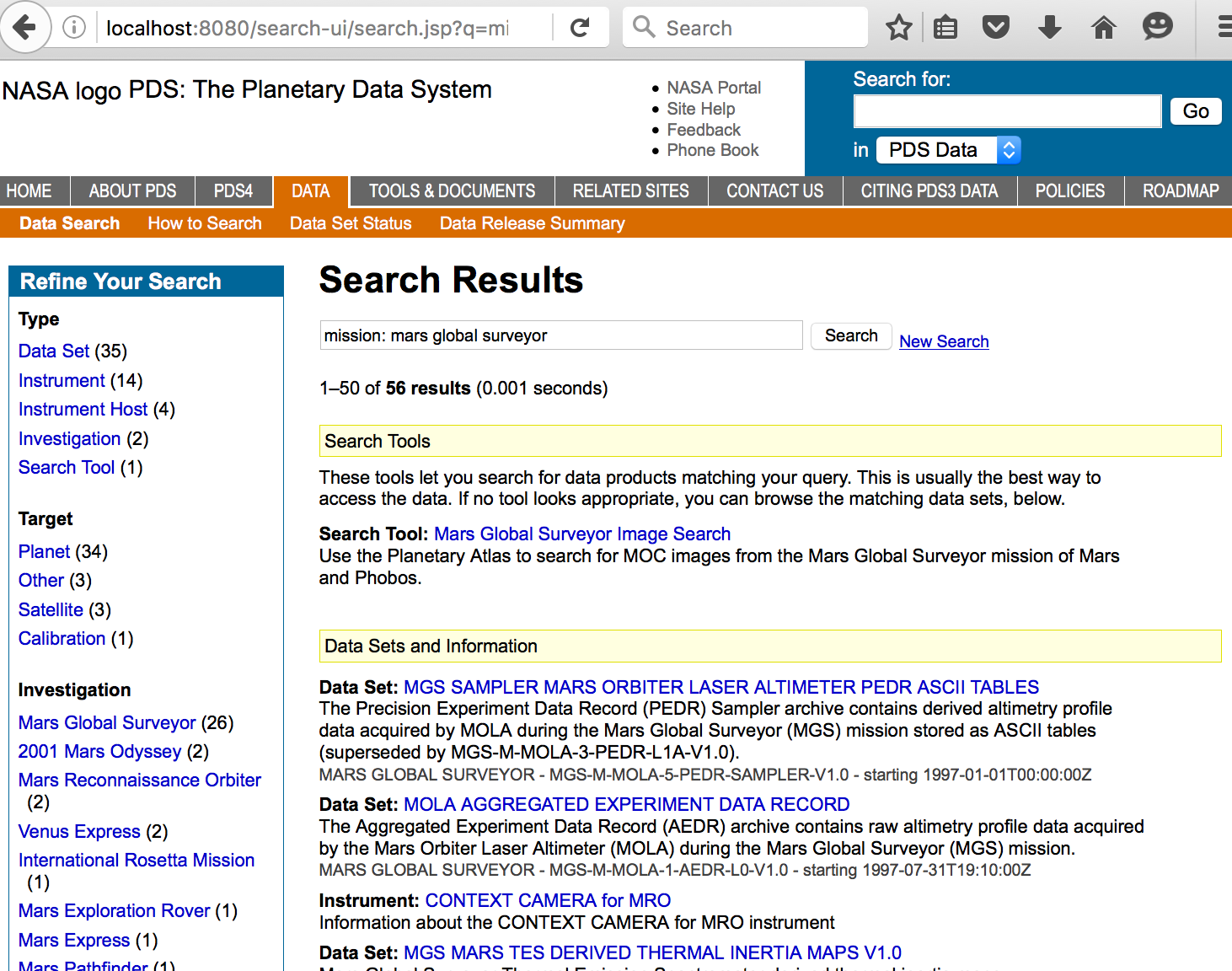 Step 2: 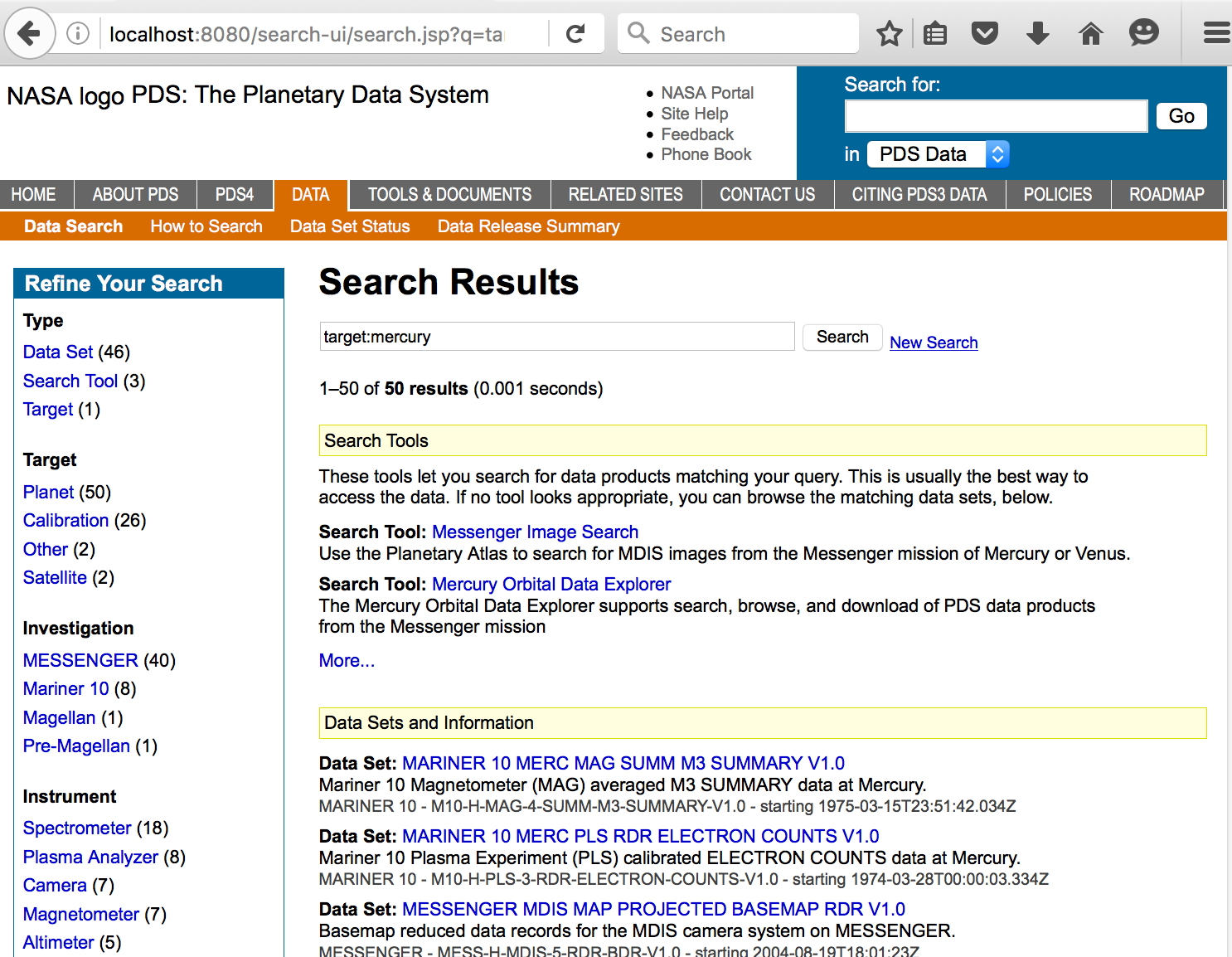 Step 3: inserting a space bfore “mercury” gives significantly different results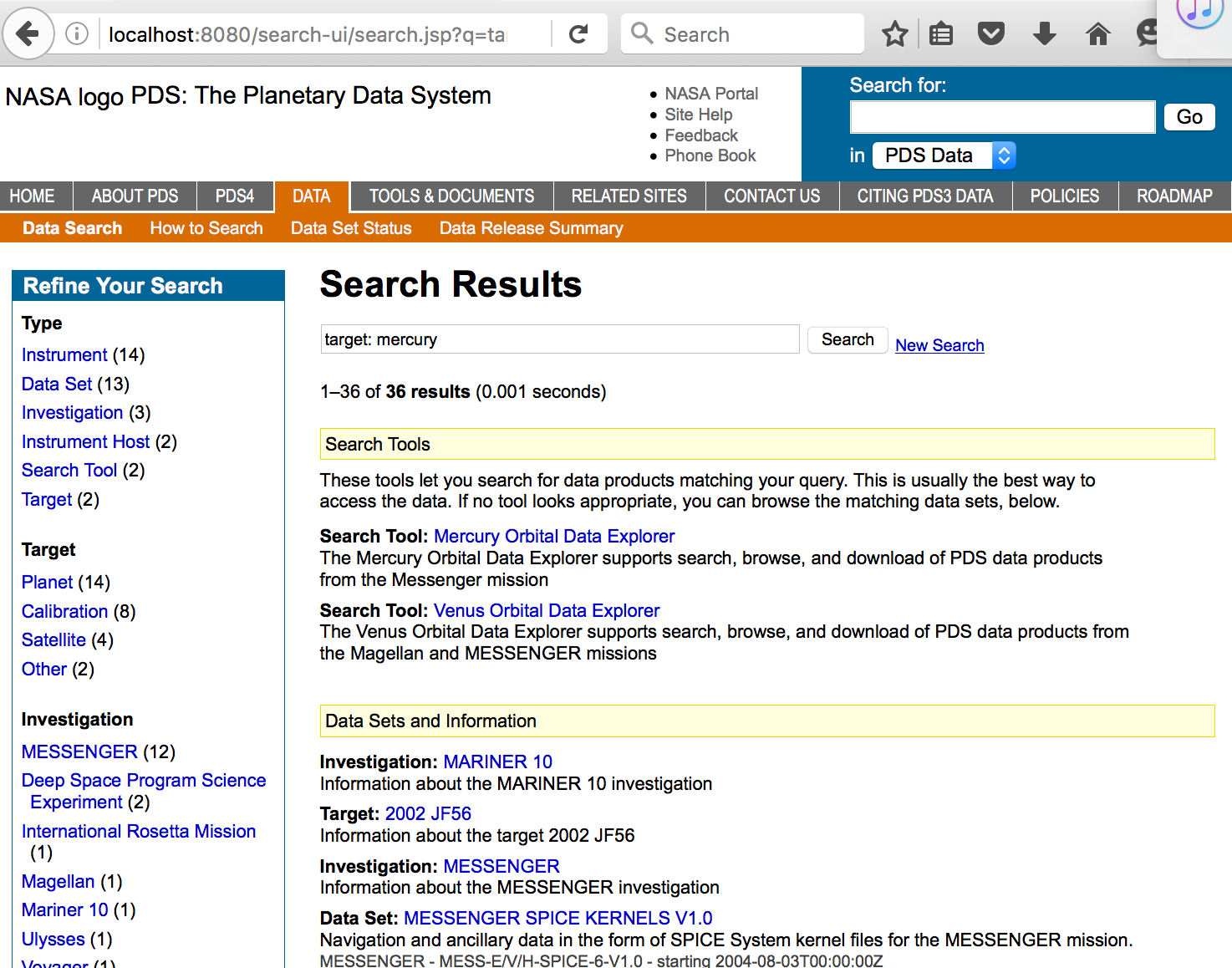 CommentsResults met success criteria.https://oodt.jpl.nasa.gov/jira/browse/PDS-319, created during build 5a, notes differences in search results between “target:mercury” and “target: mercury”Date of Testing2016.04.20Test PersonnelRichard ChenTest Case IDSRCH.7 *not ready for build 6b. This is reserved for future testingDescriptionCapture metrics on search index usage and contentsRequirements SKIP L5.SCH .13: The service shall capture metrics pertaining to its search indexes usage and contents.Success CriteriaA log shows metrics pertaining to usage of search indexes.Test StepsTest ResultsCommentsDate of TestingTest PersonnelTest Case IDSRCH.8DescriptionQuery for the data dictionary’s PDS3 elements and objects and PDS4 attributes and classes.Requirements PASS L5.SCH.1: The service shall provide a user interface for entering of queries and display of search results…Success CriteriaResults match parameters and consist of clickable links with text describing each link.Test StepsAs of 2015.10, the former PDS3 interface to the data dictionary is gone; however, compare https://pds.nasa.gov/tools/dd-search‘s PDS3 values with pdsdd.full. After various edits and greps on pdsdd.full, comparedd-search’s Class,PDS3 vs pdsdd.full’s GENERIC_OBJECT_DEFINITIONdd-search’s Attribute,PDS3 vs pdsdd.full’s ELEMENT_DEFINITIONdd-search’s attribute aperture_type vs pdsdd.full’s APERTURE_TYPE elementCompare dd-search’s PDS4 with schema PDS4_PDS_1500.xsd. The left part of each step is dd-search with “PDS4” selected; the right is commands in a terminal window.“Class” vs. `grep "simpleType " PDS4_PDS_1500.xsd | sort -b`
and `grep "complexType " PDS4_PDS_1500.xsd | sort -b`“Class”,  “Observation_Area” vs. `grep -A19 Observation_Area PDS4_PDS_1500.xsd | more`“Attribute” vs. `grep 'simpleType *name="[a-z]' PDS4_PDS_1500.xsd | sort -b`
and `grep 'complexType *name="[a-z]' PDS4_PDS_1500.xsd | sort -b `“Attribute”, “abstract_flag(DD_Class)” vs.
`grep 'simpleType *name="abstract_flag' -A11 PDS4_PDS_1500.xsd`Test ResultsStep 1: dd-search has 81 results. Pdsdd.full has 89 generic objects. The extras areCATALOGDATA_PRODUCERDATA_SUPPLIERDIRECTORYGAZETTEER_TABLEHEADER, PALETTEVOLUMEStep 2: dd-search has 2154 results. Pdsdd.full has 2163 elements. The extras:MESS:IMG_ID_LSBMESS:IMG_ID_MSBMESS:PIV_POS_MOTORNEWHORIZONS:APPROX_TARGET_LINENEWHORIZONS:APPROX_TARGET_NAMENEWHORIZONS:APPROX_TARGET_SAMPLENEWHORIZONS:OBSERVATION_DESCNEWHORIZONS:SEQUENCE_IDPPI:TIME_FORMATStep 3: pdsdd.full:OBJECT = ELEMENT_DEFINITION  NAME = APERTURE_TYPE  STATUS_TYPE = APPROVED  GENERAL_DATA_TYPE = IDENTIFIER  UNIT_ID = NONE  STANDARD_VALUE_TYPE = DYNAMIC  MAXIMUM_LENGTH = 6  DESCRIPTION = "     The APERTURE_TYPE element describes a short string of free-format text     which provides a distinguishing name or abbreviation for one (or more)     of a set of apertures used during data collection.     Note:  For the International Ultraviolet Explorer (IUE) spacecraft,     the spectrographs have small and large apertures, and can operate with     either or both open."  STANDARD_VALUE_SET = {     "BOTH",     "LARGE",     "SMALL"}END_OBJECT = ELEMENT_DEFINITIONEND dd-search covers all those pairs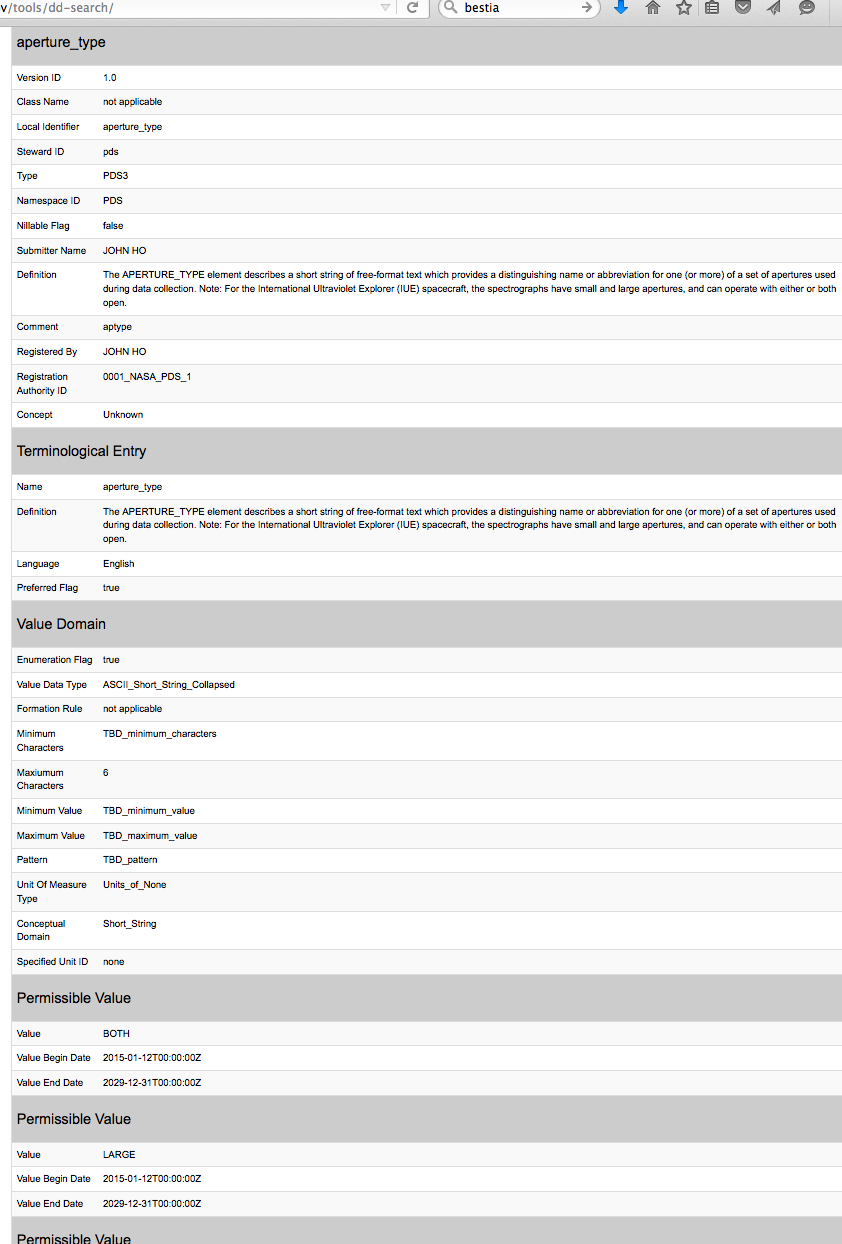 Step 4: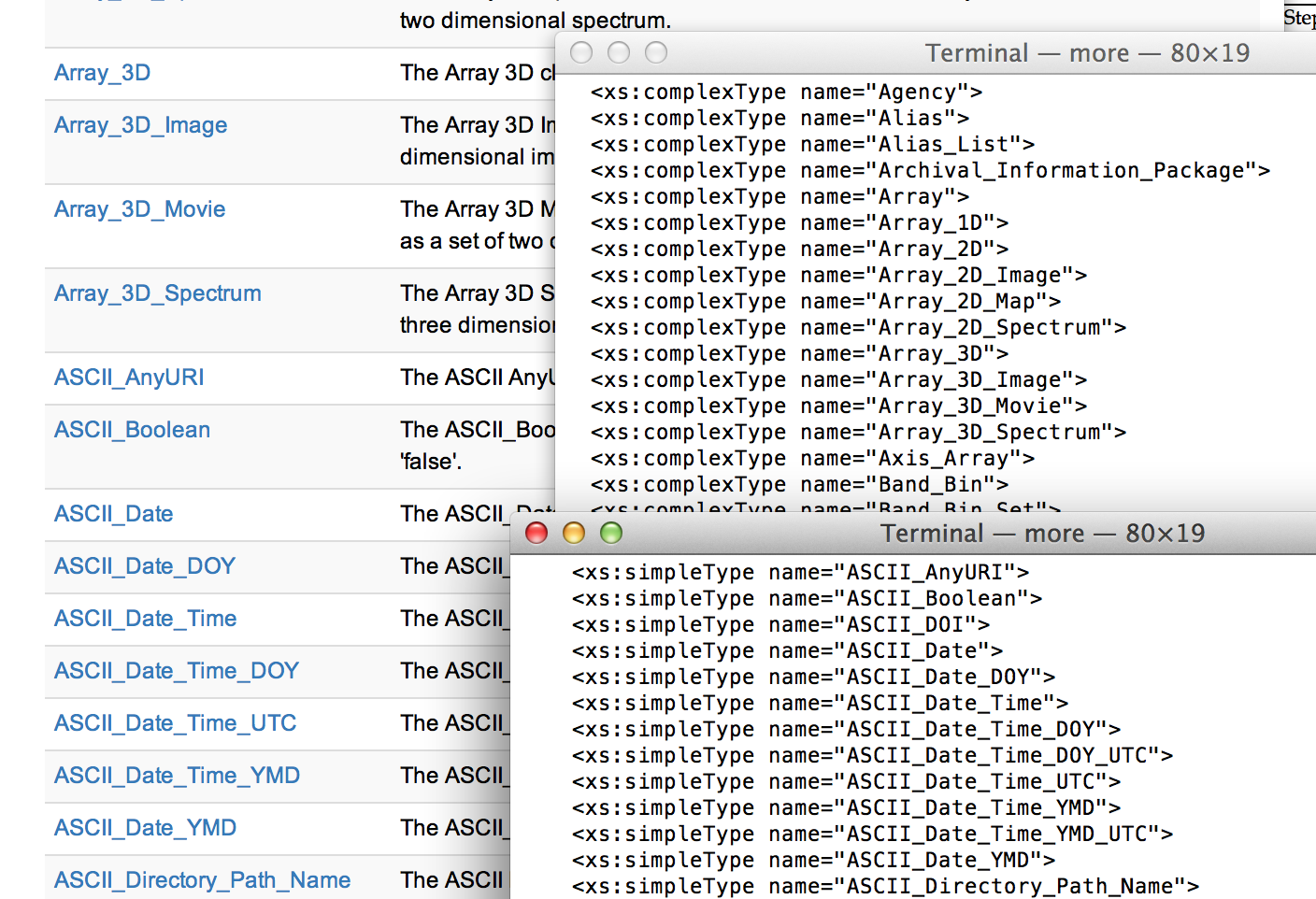 Step 5: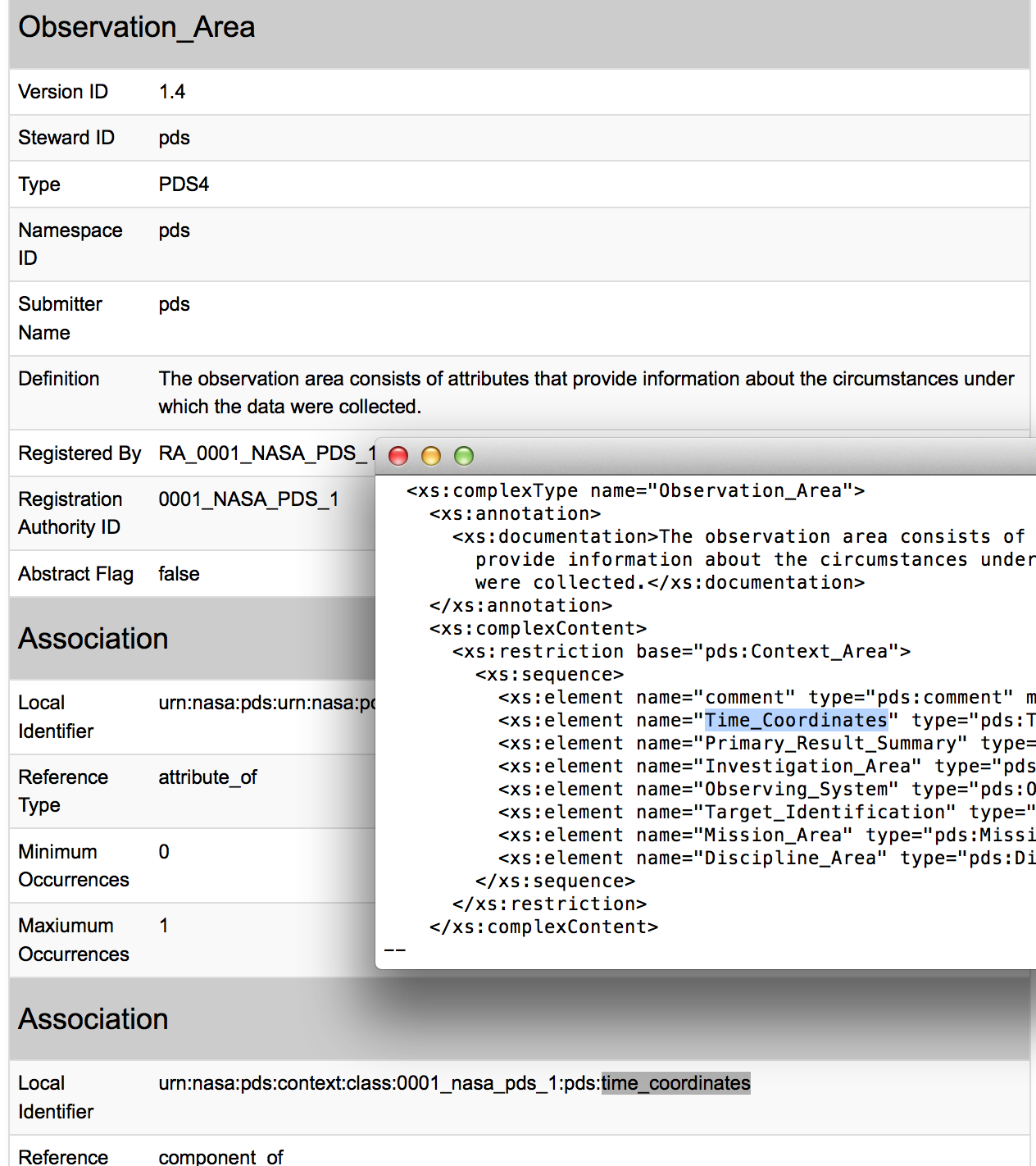 Step 6: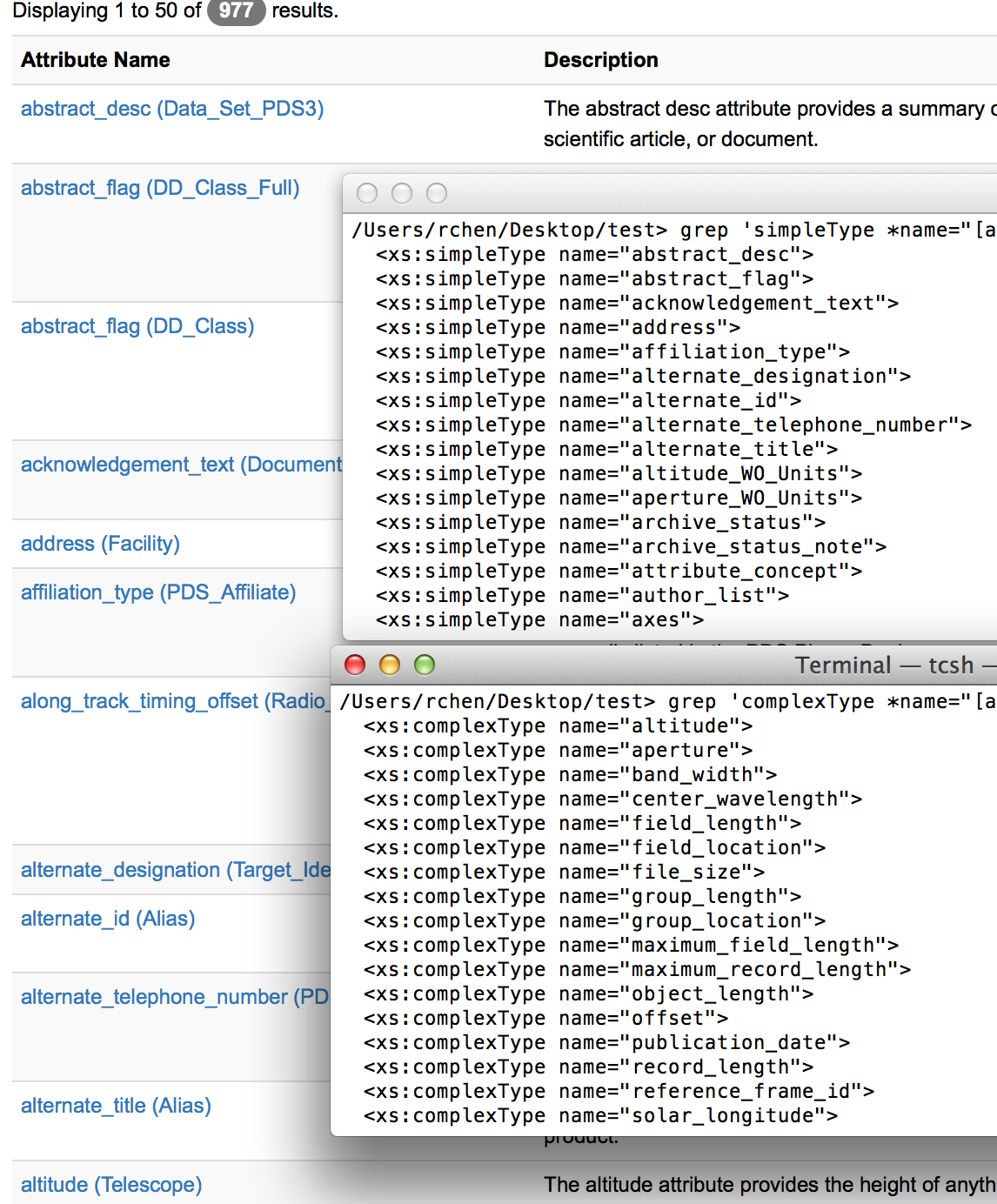 Step 7: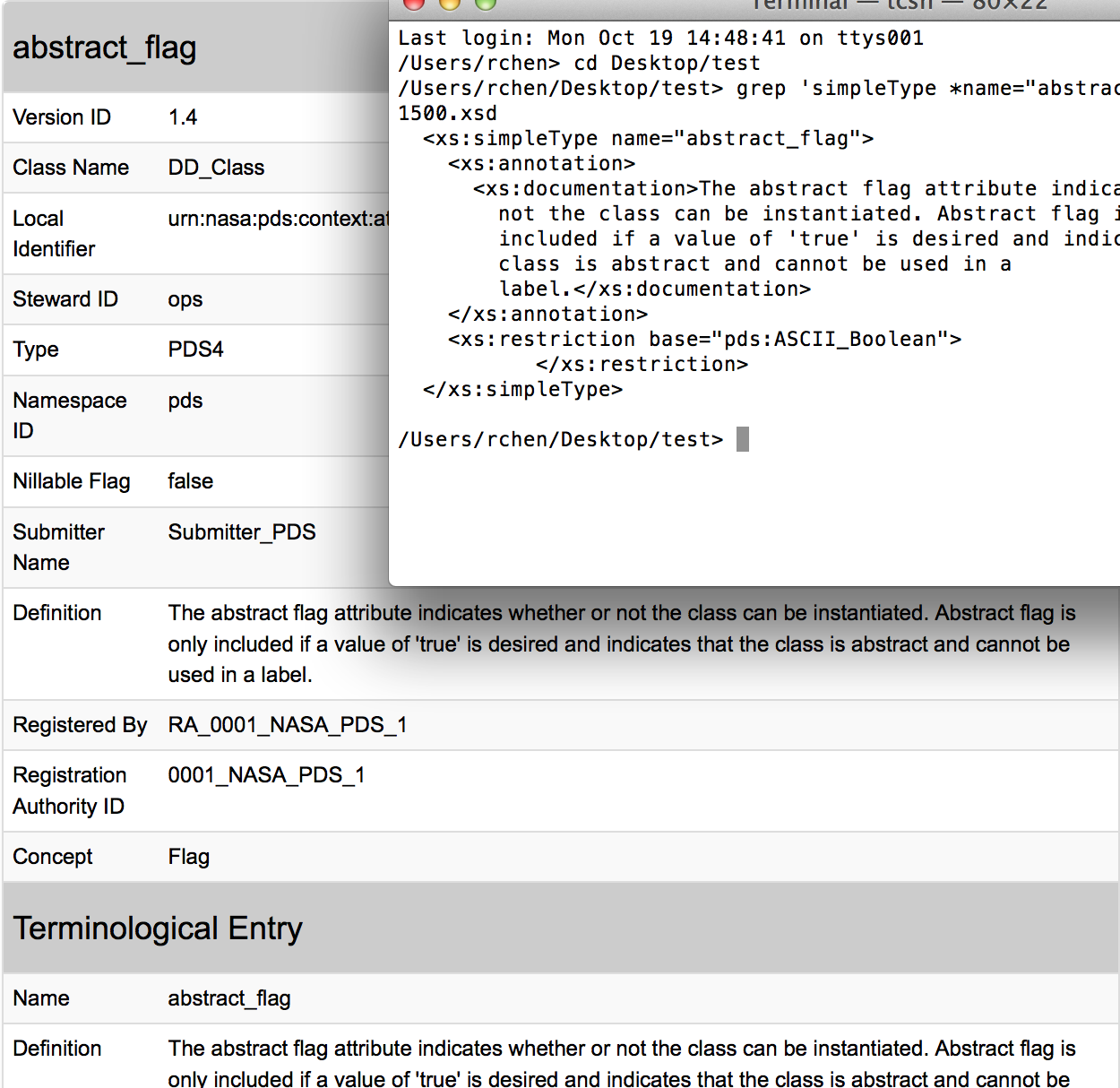 CommentsResults met success criteria.PDS-355, some attributes out of order, was resolved in 6a. PDS-357, created during testing of 5b, handles the other questions raised below.Maybe it would help the user to see what schemas and versions of schemas are used.Is it ok for ddsearch to lack:Steps 1 and 2: is it all right for ddsearch not to have the equivalent attributes listed in the output? It may be because EN did not produce the corresponding Product_Class_Definition or _Attribute_. There are very likely more missing Product_Class_Attribute, but full lists (especially for dd-search) are hard to create.Step 4: Does dd-search’s list correspond to the .xsd’s complexType + simpleType="[A-Z]*"  but not simpleType="[a-z]*"? Where did dd-search’s Unsigned* classes come from? There are probably more mismatches, but full lists are hard to create.Step 6: Do the PDS4 attributes come from all (including node) released schemas? That would explain "along_track_timing_offset". "abstract_flag" is listed twice because dd search shows one attribute per Class x Attribute? Where do "alias" and "alias_list" come from? dd-search:"Class" has a capitalized version of each. Where does character_constraint come from?Date of Testing2015.10.19Test PersonnelRichard ChenTest Case IDSRCH.9DescriptionTest various capabilities described in release documents:View datasets despite duplicate identifiers. PDS-438Requirements PASS L5.SCH.1: The service shall provide a user interface for entering of queries and display of search results…Success CriteriaAll datasets with the same IDs but different registries (namely –pds3 and psa) are clickableTest StepsA. View datasets despite duplicate identifiersmkdir testDir/xln -s ../contextPDS3/*/Product/*VEX-E-V-SPICE*.xml testDir/xUsing the version of harvest that writest to registry-pds3harvest -c harvest-policy-master.xml testDir/x -e "*.xmlhttp://localhost:8080/registry-ui >> Packages >> Approved >> Update Statussearch-core -H binDir/search-service -p  /search-core/conf/defaults/psa/pds3/core.properties binDir/search-core/conf/defaults/pds/pds3/core.propertieshttp://localhost:8080/search-ui >> vex spiceClick the two separate Data Sets; one from PSA, one from PDSTest ResultsSteps 1-4 are not new. No error messages expectedStep 5:PDS Search Core Run LogVersion                     Version 1.8.0Time                        Tue, Apr 26 2016 at 11:12:04 AMSeverity Level              INFOSearch Home                 /PDS4tools/search-serviceSearch Service URL          http://localhost:8080/search-serviceSearch Core Properties      /PDS4tools/search-core/conf/defaults/psa/pds3/core.propertiesSearch Core Properties      /PDS4tools/search-core/conf/defaults/pds/pds3/core.propertiesINFO:   Completed: urn:esa:psa:context_pds3:data_set:data_set.mex-m-mrs-1-2-3-prm-0241-v1.0 [snip…]INFO:   Completed: urn:esa:psa:context_pds3:data_set:data_setProcessing config: archiveinfo.xmlProcessing config: attribute.xmlProcessing config: class.xmlProcessing config: context.xmlProcessing config: dataset.xmlProcessing config: instrument.xmlProcessing config: instrumenthost.xmlProcessing config: investigation.xmlProcessing config: target.xml.mex-m-mrs-1-2-3-ext2-2121-v1.0INFO:   Completed: urn:esa:psa:context_pds3:data_set:data_set.mex-m-mrs-1-2-3-ext2-3053-v1.0INFO:   Completed: urn:esa:psa:context_pds3:data_set:data_set.ro-x-rsi-1-2-3-cr2-0021-v1.0INFO:   Completed: urn:esa:psa:context_pds3:data_set:data_set.mex-m-mrs-1-2-3-ext2-2496-v1.0INFO:   Completed: urn:esa:psa:context_pds3:data_set:data_set.mex-m-mrs-1-2-3-ext1-0749-v1.0INFO:   Completed: urn:esa:psa:context_pds3:data_set:data_set.mex-m-mrs-1-2-3-ext2-3694-v1.0INFO:   Completed: urn:esa:psa:context_pds3:data_set:data_set.vex-v-vra-1-2-3-nmp-0105-v1.0INFO:   Completed: urn:esa:psa:context_pds3:data_set:data_set.mex-x-mrs-1-2-3-ext2-1687-v1.0INFO:   Completed: urn:esa:psa:context_pds3:data_set:data_set.mex-m-mrs-1-2-3-ext2-3071-v1.0INFO:   Completed: urn:esa:psa:context_pds3:data_set:data_set.mex-m-mrs-1-2-3-ext2-2610-v1.0INFO:   Completed: urn:esa:psa:context_pds3:data_set:data_set.mex-m-mrs-1-2-3-prm-0721-v1.0INFO:   Completed: urn:esa:psa:context_pds3:data_set:data_set.mex-m-spi-2-iredr-rawxmars-ext4-v1.0INFO:   Completed: urn:esa:psa:context_pds3:data_set:data_set.mex-m-mrs-1-2-3-ext2-2366-v1.0INFO:   Completed: urn:esa:psa:context_pds3:data_set:data_set.ro-c-x-navcam-2-cr2-v1.0SUCCESS:   Completed extraction:  dataset.xmlSUCCESS:   Completed extracting data from data source.SUCCESS:   Completed extraction:  archiveinfo.xmlSUCCESS:   Completed extraction:  attribute.xmlSUCCESS:   Completed extraction:  class.xmlINFO:   Completed: urn:nasa:pds:context_pds3:resource:resource.vex-v-rss-1-ent-v1.0__browserp_vex-v-rss-1-ent-v1.0INFO:   Completed: urn:nasa:pds:context_pds3:resource:resource.vex-e-v-spice-6-v1.0__browserp_vex-e-v-spice-6-v1.0INFO:   Completed: urn:nasa:pds:context_pds3:resource:resource.vex-e-v-spice-6-v1.0__browser_vex-e-v-spice-6-v1.0INFO:   Completed: urn:nasa:pds:context_pds3:resource:resource.vex-v-rss-1-ent-v1.0__browser_vex-v-rss-1-ent-v1.0INFO:   Completed: urn:nasa:pds:context_pds3:resource:resource.vex-e-v-spice-6-v1.0__browser_psa_vex-e-v-spice-6-v1.0SUCCESS:   Completed extraction:  context.xmlINFO:   Completed: urn:nasa:pds:context_pds3:data_set:data_set.vex-e-v-spice-6-v1.0INFO:   Completed: urn:nasa:pds:context_pds3:data_set:data_set.vex-v-rss-1-ent-v1.0SUCCESS:   Completed extraction:  dataset.xmlSUCCESS:   Completed extraction:  instrument.xmlSUCCESS:   Completed extraction:  instrumenthost.xmlSUCCESS:   Completed extraction:  investigation.xmlSUCCESS:   Completed extraction:  target.xmlSUCCESS:   Completed extracting data from data source.INFO:   Running Solr Indexer to create new solr documents for indexing ...SUCCESS:   Completed transforming data into Solr Lucene indexINFO:   Running Solr Post to Post Data To Search Service ...INFO:   Cleaning Search Service IndexINFO:   Posting: /PDS4tools/search-service/index/solr_index.xml.0INFO:   Posting: /PDS4tools/search-service/index/solr_index.xml.1INFO:   Posting: /PDS4tools/search-service/index/solr_index.xml.2INFO:   Posting: /PDS4tools/search-service/index/solr_index.xml.3INFO:   Optimizing Search Service index.SUCCESS:   Completed posting data to the Search ServiceSummary:==================================================The Numbers: -- Number of Warnings: 0-- Number of Errors: 0-- Bad Registries: []-- Number of Missing Associations: 0-- Association Cache Hits: 0-- Number of products: 3639==================================================Processing Time: -- instrument.xml: 0 h, 0 m, 0 s-- context.xml: 0 h, 0 m, 0 s-- target.xml: 0 h, 0 m, 0 s-- archiveinfo.xml: 0 h, 0 m, 0 s-- instrumenthost.xml: 0 h, 0 m, 0 s-- attribute.xml: 0 h, 0 m, 0 s-- class.xml: 0 h, 0 m, 0 s-- dataset.xml: 0 h, 0 m, 0 s-- investigation.xml: 0 h, 0 m, 0 s==================================================Total Processing Time: 0 h, 23 m, 4 sEnd of LogStep 6: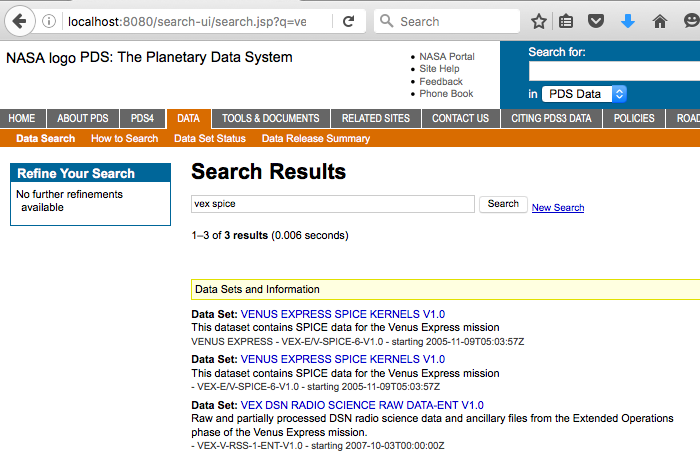 Step 7: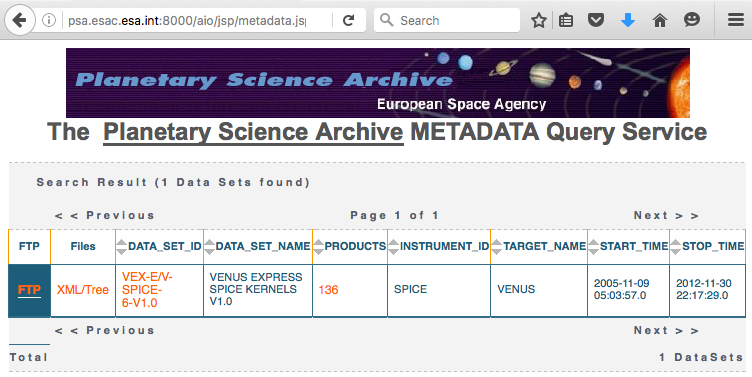 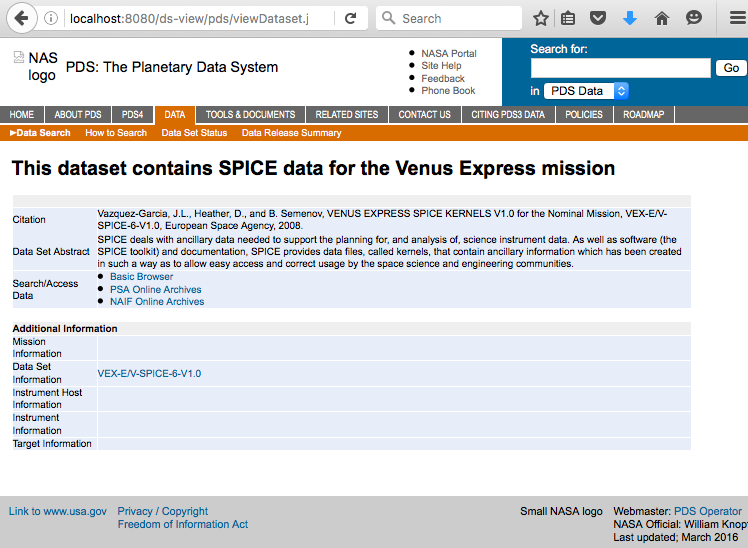 CommentsResults met success criteria.PDS-438 cleared.Date of Testing2016.04.26Test PersonnelRichard ChenTest Case IDTPRT.1DescriptionRequest data from transport-registry by specifying a LIDRequirements PASS L5.TRS.1: The service shall accept requests for download of PDS products. PASS L5.TRS.2: The service shall accept requests for download of an individual file.PASS L5.TRS.4: The service shall package the requested product(s) or file into the specified format.PASS L5.TRS.5: The service shall include a checksum manifest … along with their associated MD5 checksums.PASS L5.TRS.6: The service shall transfer the result of a request via HTTP to the calling application.PASS L5.GEN.3: Services shall have an application programming interface.PASS L5.GEN.5: Services shall generate metrics in a format suitable for ingestion by the Report Service.Success CriteriaThe transport service returns the requested data. Also, the Tomcat server access log lists the transport.Test StepsHarvest must have run (e.g. HVT.3) and gotten absolute paths as inputs. Get some of the harvested LIDs; see http://localhost:8080/registry-ui if needed. This test usesurn:nasa:pds:context_pds3:target:satellite.titanurn:nasa:pds:context_pds3:investigation:mission.cassini-huygensurn:nasa:pds:context_pds3:data_set:data_set.co-ssa-rss-1-tigr17-v1.0Ensure CATALINA_HOME/webapps/transport-registry/WEB-INF/config.xml has transport.RegistryProductHandler.registryUrl = http://8080/registry-pds3
Check transport-registry’s many downloading options by getting the same three files: curl -X GET -o x1.zip -v "http://localhost:8080/transport-registry/prod?q=identifier+EQ+urn:nasa:pds:context_pds3:investigation:mission.cassini-huygens+AND+identifier+EQ+urn:nasa:pds:context_pds3:target:satellite.titan+AND+identifier+EQ+urn:nasa:pds:context_pds3:data_set:data_set.co-ssa-rss-1-tigr17-v1.0"curl -X GET -o x2.tgz -v "http://localhost:8080/transport-registry/prod?q=identifier+EQ+urn:nasa:pds:context_pds3:investigation:mission.cassini-huygens+AND+identifier+EQ+urn:nasa:pds:context_pds3:target:satellite.titan+AND+identifier+EQ+urn:nasa:pds:context_pds3:data_set:data_set.co-ssa-rss-1-tigr17-v1.0+AND+package+EQ+TGZ"curl -X GET -o x3.zip "http://localhost:8080/transport-registry/prod?identifier=urn:nasa:pds:context_pds3:investigation:mission.cassini-huygens&identifier=urn:nasa:pds:context_pds3:target:satellite.titan&identifier=urn:nasa:pds:context_pds3:data_set:data_set.co-ssa-rss-1-tigr17-v1.0"Same thing but in a browser, http://localhost:8080/transport-registry/prod?identifier=urn:nasa:pds:context_pds3:investigation:mission.cassini-huygens&identifier=urn:nasa:pds:context_pds3:target:satellite.titan&identifier=urn:nasa:pds:context_pds3:data_set:data_set.co-ssa-rss-1-tigr17-v1.0&package=TGZ
which creates file pds-package-<yyyymmddhhmmss>.tar.gzExtract the four into their own directories.diff -r x1 x2diff -r x1 x3diff -r x1 pds-package-<yyyymmddhhmmss>diff x1/data_set_CO-SSA-RSS-1-TIGR17-V1.0_1.0.xml testDir/contextPDS3/context_dataset/Product/data_set_CO-SSA-RSS-1-TIGR17-V1.0_1.0.xmldiff x1/mission_CASSINI-HUYGENS_1.0.xml testDir/contextPDS3/context_mission/Product/mission_CASSINI-HUYGENS_1.0.xmldiff x1/target_TITAN_1.0.xml testDir/contextPDS3/context_target/Product/target_TITAN_1.0.xmlDoes x1/md5_checksum.txt have correct checksums for all 3 files? On a mac:
openssl md5 x1/*.xmlTo get size, replace step 4’s package=TGZ with package=TGZ_SIZE. In a browser:http://localhost:8080/transport-registry/prod?identifier=urn:nasa:pds:context_pds3:investigation:mission.cassini-huygens&identifier=urn:nasa:pds:context_pds3:target:satellite.titan&identifier=urn:nasa:pds:context_pds3:data_set:data_set.co-ssa-rss-1-tigr17-v1.0&package=SIZEdate; ls –l pds-package-20160420233723 |awk '{ total += $5 }; END { print total }'Test ResultsStep 1 (Steps 2 and 3 are very similar):Note: Unnecessary use of -X or --request, GET is already inferred.*   Trying ::1...  % Total    % Received % Xferd  Average Speed   Time    Time     Time  Current                                 Dload  Upload   Total   Spent    Left  Speed  0     0    0     0    0     0      0      0 --:--:-- --:--:-- --:--:--     0* Connected to localhost (::1) port 8080 (#0)> GET /transport-registry/prod?q=identifier+EQ+urn:nasa:pds:context_pds3:investigation:mission.cassini-huygens+AND+identifier+EQ+urn:nasa:pds:context_pds3:target:satellite.titan+AND+identifier+EQ+urn:nasa:pds:context_pds3:data_set:data_set.co-ssa-rss-1-tigr17-v1.0 HTTP/1.1> Host: localhost:8080> User-Agent: curl/7.48.0> Accept: */*>   0     0    0     0    0     0      0      0 --:--:--  0:00:02 --:--:--     0< HTTP/1.1 200 OK< Server: Apache-Coyote/1.1< Content-disposition: attachment; filename="products_pds-package-20160420233636.zip.zip"< Content-Type: application/zip< Content-Length: 49097< Date: Thu, 21 Apr 2016 06:36:36 GMT< { [8774 bytes data]100 49097  100 49097    0     0  19525      0  0:00:02  0:00:02 --:--:-- 19537* Connection #0 to host localhost left intactStep 4: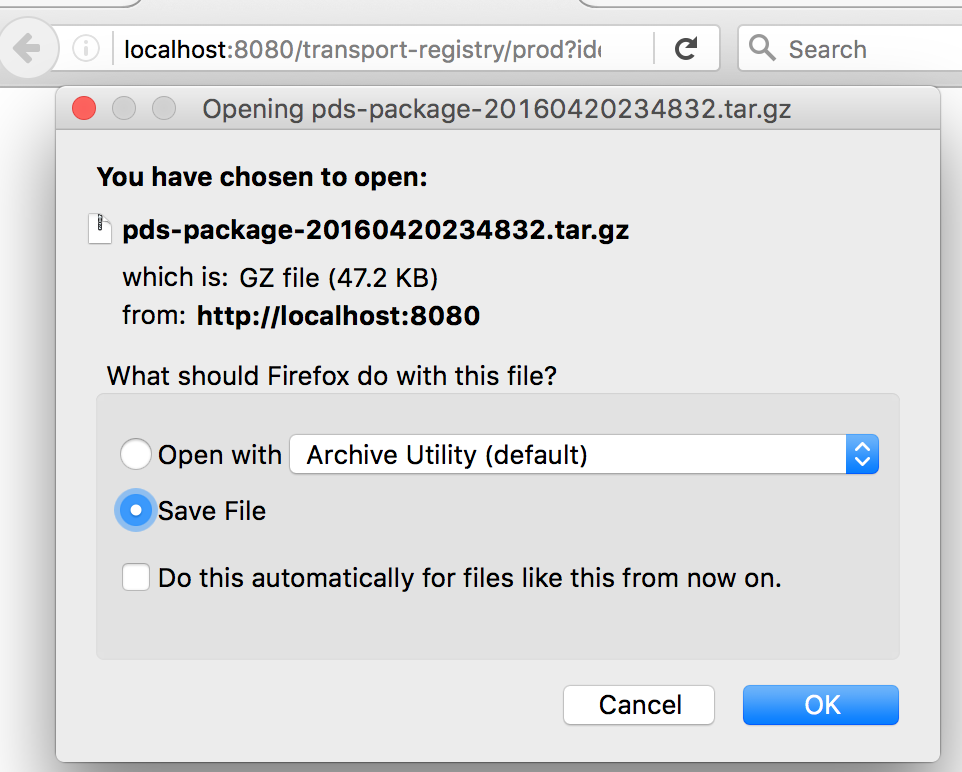 Steps 6-11 show no differencesStep 12: Compare the values below with those in x1/md5_checksum.txtMD5(x1/data_set_CO-SSA-RSS-1-TIGR17-V1.0_1.0.xml)= 7cc6def118d46e8464e0ff044b36baf8MD5(x1/mission_CASSINI-HUYGENS_1.0.xml)= 01ec4ed23856092cc22b07f632cb3eb6MD5(x1/target_TITAN_1.0.xml)= 16e42c4f2d9f85077bd6789b8277c444Step 13: 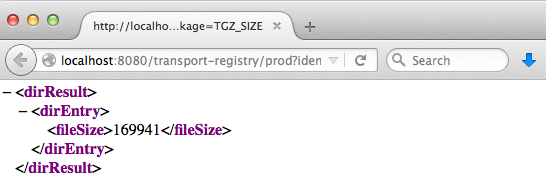 Step 14:Thu Apr 21 00:00:54 PDT 2016169941CommentsResults met success criteria.Date of Testing2016.04.21Test PersonnelRichard ChenTest Case IDTPRT.3DescriptionRequest data from transport-ofsn by specifying a path. Transport-ofsn can also transform the requested product.Requirements L5.TRS.3: The service shall transform the requested product(s) or file into the specified format.Success CriteriaThe original and the transformed products have the same data.Test StepsBesides $CATALINA_HOME/webapps/transport-ofsn/WEB-INF/config.xml, modify $CATALINA_HOME/webapps/transport-ofsn/WEB-INF/ofsn-ps.xml so thatproductRoot=testDirTo activate that change:shutdown.sh; startup.shTest every Return Type listed in the middle of https://pds-engineering.jpl.nasa.gov/development/pds4/6.0.0/transport/transport-ofsn/operate/index.html. First, some ls information:curl "http://localhost:8080/transport-ofsn/prod?OFSN=/testTprt/&RT=DIRFILELIST"curl "http://localhost:8080/transport-ofsn/prod?OFSN=/testTprt/&RT=DIRFILELIST1"curl "http://localhost:8080/transport-ofsn/prod?OFSN=/testTprt/&RT=DIRLIST"curl "http://localhost:8080/transport-ofsn/prod?OFSN=/testTprt/&RT=DIRLIST1"curl "http://localhost:8080/transport-ofsn/prod?OFSN=/testTprt/ladee_ldex.tab&RT=FILELIST"curl "http://localhost:8080/transport-ofsn/prod?OFSN=/testTprt/ladee_ldex.tab&RT=FILE_LIST_ZIP"A get, then some ls information about that filecurl "http://localhost:8080/transport-ofsn/prod?OFSN=/testTprt/ladee_ldex.tab&RT=RAW" > x.xmldiff x.xml testDir/testTprt/ladee_ldex.tabcurl "http://localhost:8080/transport-ofsn/prod?OFSN=/testTprt/ladee_ldex.tab&RT=RAW_SIZE"ls -ol testDir/testTprt/ladee_ldex.tabcurl "http://localhost:8080/transport-ofsn/prod?OFSN=/testTprt/ladee_ldex.tab&RT=MD5"openssl md5 test/testTprt/ladee_ldex.tab Some image transformations (get and transform)curl "http://localhost:8080/transport-ofsn/prod?OFSN=/testPrep/tfm_i943630r.xml&RT=PDS_TO_JPG" > x.jpgcurl "http://localhost:8080/transport-ofsn/prod?OFSN=/testPrep/tfm_i943630r.xml&RT=PDS_TO_JP2"curl "http://localhost:8080/transport-ofsn/prod?OFSN=/testPrep/tfm_i943630r.xml&RT=PDS_TO_BMP" > x.bmpcurl "http://localhost:8080/transport-ofsn/prod?OFSN=/testPrep/tfm_i943630r.xml&RT=PDS_TO_GIF" > x.gifcurl "http://localhost:8080/transport-ofsn/prod?OFSN=/testPrep/tfm_i943630r.xml&RT=PDS_TO_PNG" > x.pngcurl "http://localhost:8080/transport-ofsn/prod?OFSN=/testPrep/tfm_i943630r.xml&RT=PDS_TO_RAW"curl "http://localhost:8080/transport-ofsn/prod?OFSN=/testPrep/tfm_i943630r.xml&RT=PDS_TO_TIFF" curl "http://localhost:8080/transport-ofsn/prod?OFSN=/testPrep/tfm_i943630r.xml&RT=PDS_TO_TIF" curl "http://localhost:8080/transport-ofsn/prod?OFSN=/testPrep/tfm_i943630r.xml&RT=PDS_TO_PNM"Some label transformationscurl "http://localhost:8080/transport-ofsn/prod?OFSN=/testTprt/lld2.xml&RT=PDS4_TO_PVL" > x.pvlcurl "http://localhost:8080/transport-ofsn/prod?OFSN=/testTprt/lld2.xml&RT=PDS4_TO_HTML" > x.htmlcurl "http://localhost:8080/transport-ofsn/prod?OFSN=/testTprt/lld2.xml&RT=PDS4_TO_HTML_STRUCTURE_ONLY" > xSO.htmlUsing editor or browser, visually compare x.* with testDir/testTprt/lld2.xmlData transformationcurl "http://localhost:8080/transport-ofsn/prod?OFSN=/testTprt/lld2.xml&RT=PDS4_TO_CSV"curl "http://localhost:8080/transport-ofsn/prod?OFSN=/testTprt/msl_chemcam.lbl&RT=PDS3_TO_PDS4_LABEL"curl "http://localhost:8080/transport-ofsn/prod?OFSN=/testTprt/msl_chemcam.lbl&RT=PDS_LABEL"More “Return Type”scurl "http://localhost:8080/transport-ofsn/prod?OFSN=/testTprt/msl_chemcam.lbl&RT=PDS_ZIP" > x.zipunzip x.zipcurl "http://localhost:8080/transport-ofsn/prod?OFSN=/testTprt/msl_chemcam.lbl&RT=PDS_ZIP_SIZE"curl "http://localhost:8080/transport-ofsn/prod?OFSN=/testTprt&RT=PDS_ZIPD" > x.zipunzip x.zipcurl "http://localhost:8080/transport-ofsn/prod?OFSN=/testTprt&RT=PDS_ZIPD_SIZE"Currently unsupported capabilities: ASCII_Date_Time, FITS file, CDF filecurl "http://localhost:8080/transport-ofsn/prod?OFSN=/testTprt/ladee_ldex.xml&RT=PDS4_TO_CSV"curl "http://localhost:8080/transport-ofsn/prod?OFSN=/testTprt/mvn_iuv.xml&RT=PDS_TO_JPG"curl http://localhost:8080/transport-ofsn/prod?OFSN=/testTprt/mvn_lpw.xml&RT=PDS_TO_JPGCheck proper handling of inaccessible directorieschmod 000 testTprt/dirLevel1a/dirLevel2curl "http://localhost:8080/transport-ofsn/prod?OFSN=/testTprt/dirLevel1a/&RT=DIRFILELIST"cp testTprt/dirLevel1a/fileLevel2b.txt testTprt/dirLevel1a/.ignoreMEchmod 777 testTprt/dirLevel1a/dirLevel2repeat step 39rm testTprt/dirLevel1a/.ignoreMETest ResultsStep 1: <?xml version="1.0" encoding="UTF-8"?><dirResult xmlns="http://oodt.jpl.nasa.gov/xml/namespaces/dirlist/1.0">   <dirEntry xmlns="">      <OFSN>/testTprt/ladee_ldex.tab</OFSN>      <fileSize>500</fileSize>   </dirEntry>   <dirEntry xmlns="">      <OFSN>/testTprt/ladee_ldex.xml</OFSN>      <fileSize>6939</fileSize>   </dirEntry>   <dirEntry xmlns="">      <OFSN>/testTprt/lld2.xml</OFSN>      <fileSize>7020</fileSize>   </dirEntry>   <dirEntry xmlns="">      <OFSN>/testTprt/msl_chemcam.csv</OFSN>      <fileSize>2241087</fileSize>   </dirEntry>   <dirEntry xmlns="">      <OFSN>/testTprt/msl_chemcam.lbl</OFSN>      <fileSize>28086</fileSize>   </dirEntry>   <dirEntry xmlns="">      <OFSN>/testTprt/mvn_iuv.fits</OFSN>      <fileSize>449280</fileSize>   </dirEntry>   <dirEntry xmlns="">      <OFSN>/testTprt/mvn_iuv.xml</OFSN>      <fileSize>75327</fileSize>   </dirEntry>   <dirEntry xmlns="">      <OFSN>/testTprt/mvn_lpw.cdf</OFSN>      <fileSize>230296</fileSize>   </dirEntry>   <dirEntry xmlns="">      <OFSN>/testTprt/mvn_lpw.xml</OFSN>      <fileSize>8423</fileSize>   </dirEntry>   <dirEntry xmlns="">      <OFSN>/testTprt/dirLevel1b/tcshrc</OFSN>      <fileSize>29</fileSize>   </dirEntry>   <dirEntry xmlns="">      <OFSN>/testTprt/dirLevel1a/fileLevel2a.txt</OFSN>      <fileSize>72</fileSize>   </dirEntry>   <dirEntry xmlns="">      <OFSN>/testTprt/dirLevel1a/fileLevel2b.txt</OFSN>      <fileSize>307</fileSize>   </dirEntry>   <dirEntry xmlns="">      <OFSN>/testTprt/dirLevel1a/dirLevel2/fileLevel3.txt</OFSN>      <fileSize>1550</fileSize>   </dirEntry></dirResult>Step 2: <?xml version="1.0" encoding="UTF-8"?><dirResult xmlns="http://oodt.jpl.nasa.gov/xml/namespaces/dirlist/1.0">   <dirEntry xmlns="">      <OFSN>/testTprt/ladee_ldex.tab</OFSN>      <fileSize>500</fileSize>   </dirEntry>   <dirEntry xmlns="">      <OFSN>/testTprt/ladee_ldex.xml</OFSN>      <fileSize>6939</fileSize>   </dirEntry>   <dirEntry xmlns="">      <OFSN>/testTprt/lld2.xml</OFSN>      <fileSize>7020</fileSize>   </dirEntry>   <dirEntry xmlns="">      <OFSN>/testTprt/msl_chemcam.csv</OFSN>      <fileSize>2241087</fileSize>   </dirEntry>   <dirEntry xmlns="">      <OFSN>/testTprt/msl_chemcam.lbl</OFSN>      <fileSize>28086</fileSize>   </dirEntry>   <dirEntry xmlns="">      <OFSN>/testTprt/mvn_iuv.fits</OFSN>      <fileSize>449280</fileSize>   </dirEntry>   <dirEntry xmlns="">      <OFSN>/testTprt/mvn_iuv.xml</OFSN>      <fileSize>75327</fileSize>   </dirEntry>   <dirEntry xmlns="">      <OFSN>/testTprt/mvn_lpw.cdf</OFSN>      <fileSize>230296</fileSize>   </dirEntry>   <dirEntry xmlns="">      <OFSN>/testTprt/mvn_lpw.xml</OFSN>      <fileSize>8423</fileSize>   </dirEntry></dirResult> Step 3:<?xml version="1.0" encoding="UTF-8"?><dirResult xmlns="http://oodt.jpl.nasa.gov/xml/namespaces/dirlist/1.0">   <dirEntry xmlns="">      <OFSN>/testTprt/dirLevel1a</OFSN>      <fileSize>8077</fileSize>   </dirEntry>   <dirEntry xmlns="">      <OFSN>/testTprt/dirLevel1b</OFSN>      <fileSize>29</fileSize>   </dirEntry>   <dirEntry xmlns="">      <OFSN>/testTprt/dirLevel1a/dirLevel2</OFSN>      <fileSize>1550</fileSize>   </dirEntry></dirResult> Step 4:<?xml version="1.0" encoding="UTF-8"?><dirResult xmlns="http://oodt.jpl.nasa.gov/xml/namespaces/dirlist/1.0">  <dirEntry>     <OFSN>testTprt/dirLevel1a</OFSN>    <fileSize>379</fileSize>  </dirEntry>  <dirEntry>     <OFSN>testTprt/dirLevel1b</OFSN>    <fileSize>29</fileSize>  </dirEntry></dirResult>Step 5: <?xml version="1.0" encoding="UTF-8"?><dirResult xmlns="http://oodt.jpl.nasa.gov/xml/namespaces/dirlist/1.0">   <dirEntry xmlns="">      <OFSN>/testTprt/ladee_ldex.tab</OFSN>      <fileSize>500</fileSize>   </dirEntry></dirResult> Step 6: <?xml version="1.0" encoding="UTF-8"?><dirResult xmlns="http://oodt.jpl.nasa.gov/xml/namespaces/dirlist/1.0">   <dirEntry xmlns="">      <OFSN>ladee_ldex.tab.zip</OFSN>      <fileSize>295</fileSize>   </dirEntry></dirResult> Step 7:  % Total    % Received % Xferd  Average Speed   Time    Time     Time  Current                                 Dload  Upload   Total   Spent    Left  Speed100   500  100   500    0     0   4310      0 --:--:-- --:--:-- --:--:--  4385Step 8 shows no differenceStep 9: <?xml version="1.0" encoding="UTF-8"?><dirResult xmlns="http://oodt.jpl.nasa.gov/xml/namespaces/dirlist/1.0">   <dirEntry xmlns="">      <fileSize>500</fileSize>   </dirEntry>Step 10: Result from this step matches previous step-rw-r--r--  1 rchen  500 Oct 25 13:41 testDir/testTprt/ladee_ldex.tabStep 11:1c95600a27bf27ddaddaa9bdedaff44dStep 12: Result from this step matches previous stepMD5(testTprt/ladee_ldex.tab)= 1c95600a27bf27ddaddaa9bdedaff44dSteps 13-21: for build 6b, none work. https://oodt.jpl.nasa.gov/jira/browse/PDS-445 Steps 13, 15, 16, 17: the file sizes differ, but the images are always:Step 14: April 29, 2015, generic error message. Build 5a’s error message included:The export image type jpeg2000 is not currently supported Steps 18, 19, 20, 21: Output is an error message that includes (xxx=raw, tiff, tif, pnm):Format value ‘xxx’ is not one of the valid formats for a PDS4 transformation: [bmp, jpg, jpeg, wbmp, png, gif, jp2, pvl, html, html-structure-only, csv]Step 22:  % Total    % Received % Xferd  Average Speed   Time    Time     Time  Current                                 Dload  Upload   Total   Spent    Left  Speed100  6032  100  6032    0     0  23915      0 --:--:-- --:--:-- --:--:-- 23936Step 23:  % Total    % Received % Xferd  Average Speed   Time    Time     Time  Current                                 Dload  Upload   Total   Spent    Left  Speed100 29185  100 29185    0     0   354k      0 --:--:-- --:--:-- --:--:--  360kStep 24:  % Total    % Received % Xferd  Average Speed   Time    Time     Time  Current                                 Dload  Upload   Total   Spent    Left  Speed100 10799  100 10799    0     0   364k      0 --:--:-- --:--:-- --:--:--  390kStep 25: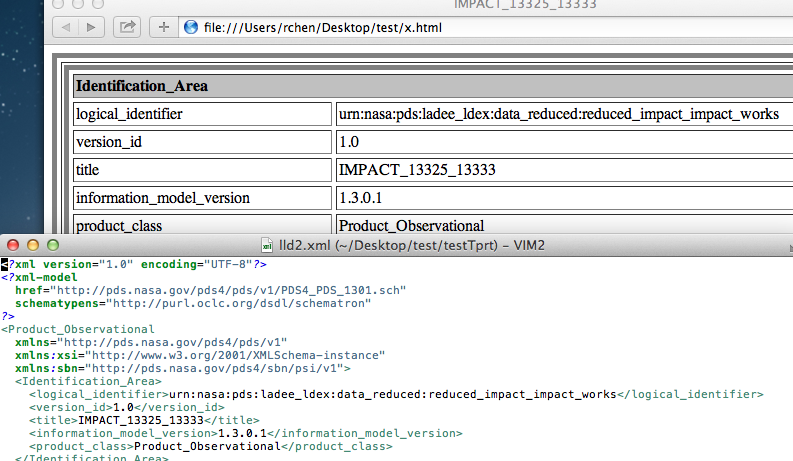 Step 26: This returned an error on Oct 19, 2015. Wrong. Build 5a returnedPACKET_TIME,IMPACT_PEAK_MCP,IMPACT_PEAK_TARGET,HV_ADJUST2013-325T00:25:09.284,00.012894,00.000992,846.42013-325T00:25:25.864,00.003662,00.000839,846.42013-325T00:25:45.887,00.003128,00.000458,846.42013-325T00:26:22.988,00.002060,00.000992,846.42013-325T00:26:39.828,00.002670,00.000839,846.42013-325T00:27:05.899,00.012055,00.000381,846.42013-325T00:27:37.388,00.004807,00.000763,846.42013-325T00:27:51.048,00.006561,00.000763,846.42013-325T00:28:05.312,00.002365,00.000687,846.42013-325T00:28:20.467,00.005036,00.000763,846.4Step 27: This returned an error on Oct 19, 2015. Wrong. Build 5a returned<Product_Observational xmlns="http://pds.nasa.gov/pds4/pds/v1"                       xmlns:pds="http://pds.nasa.gov/pds4/pds/v1"                       xmlns:xsi="http://www.w3.org/2001/XMLSchema-instance"                       xsi:schemaLocation="">   <Identification_Area>      <logical_identifier>urn:nasa:pds:data:msl-m-chemcam-libs-4-5-rdr-v1.0:cl5_449257862rdr_f0300786ccam01583p3</logical_identifier[snip..]Step 28: PDS_VERSION_ID = PDS3/* FILE DATA ELEMENTS */RECORD_TYPE = FIXED_LENGTHRECORD_BYTES = 660FILE_RECORDS = 6161/* POINTERS TO DATA OBJECTS */^HEADER = ("MSL_CHEMCAM.CSV", 1)^SPREADSHEET = ("MSL_CHEMCAM.CSV", 1855)/* IDENTIFICATION DATA ELEMENTS */ACTIVE_FLIGHT_STRING_ID = BDATA_SET_ID = "MSL-M-CHEMCAM-LIBS-4/5-RDR-V1.0" [snip…]Step 30: After unzipping, the files match testDir/testTprt/Step 31:<?xml version="1.0"?><!DOCTYPE dirresult PUBLIC "-//JPL/DTD OODT dirresult 1.0//EN" "http://starbrite.jpl.nasa.gov:80/dtd/dirresult.dtd"><dirResult><dirEntry><fileSize>2269173</fileSize></dirEntry></dirResult>Steps 32,33: Unzipped dir matches exactlyStep 34: <?xml version="1.0"?><!DOCTYPE dirresult PUBLIC "-//JPL/DTD OODT dirresult 1.0//EN" "http://starbrite.jpl.nasa.gov:80/dtd/dirresult.dtd"><dirResult><dirEntry><fileSize>3061212</fileSize></dirEntry></dirResult>Step 39:  PDS-373: inaccessible directory ignored<?xml version="1.0" encoding="UTF-8"?><dirResult xmlns="http://oodt.jpl.nasa.gov/xml/namespaces/dirlist/1.0">   <dirEntry xmlns="">      <OFSN>/testTprt/dirLevel1a/fileLevel2a.txt</OFSN>      <fileSize>72</fileSize>   </dirEntry>   <dirEntry xmlns="">      <OFSN>/testTprt/dirLevel1a/fileLevel2b.txt</OFSN>      <fileSize>307</fileSize>   </dirEntry>Step 42:  PDS-373: file with name .something ignored<?xml version="1.0" encoding="UTF-8"?><dirResult xmlns="http://oodt.jpl.nasa.gov/xml/namespaces/dirlist/1.0">   <dirEntry xmlns="">      <OFSN>/testTprt/dirLevel1a/fileLevel2a.txt</OFSN>      <fileSize>72</fileSize>   </dirEntry>   <dirEntry xmlns="">      <OFSN>/testTprt/dirLevel1a/fileLevel2b.txt</OFSN>      <fileSize>307</fileSize>   </dirEntry>   <dirEntry xmlns="">      <OFSN>/testTprt/dirLevel1a/dirLevel2/fileLevel3.txt</OFSN>      <fileSize>1550</fileSize>   </dirEntry></dirResult>CommentsResults met test criteriahttps://oodt.jpl.nasa.gov/jira/browse/PDS-322, created during build 5a, requests:1) (from Step 27) PDS3_TO_PDS4_LABEL translate PDS3’s SPREADSHEET/FIELD/DESCRIPTION to PDS4’s Field_Delimited/description 2) (from Step 29) PDS_LABEL correctly carry over PDS3 constructs GROUP, namespaces, post-value units, and pointers to documentationhttps://oodt.jpl.nasa.gov/jira/browse/PDS-445, created during build 6b, notes that none of the PDS_TO_anyimagetype works. Date of Testing2016.04.22Test PersonnelRichard ChenTest Case IDTPRT.4 DescriptionRequest data using the Transport Proxy, a proxy layer for PDS3 product serversRequirements PASS L5.TRS.1: The service shall accept requests for download of PDS products. Success CriteriaThe transport service returns the requested data.Test Steps$CATALINA_HOME/webapps/prod/WEB-INF/classes/aliases.properties determines where the aliased request, so append (possibly done in installation):urn\:eda\:rmi\:PDS.testme=http\://localhost\:8080/transport-ofsn/prodand shutdown.sh and startup.sh. Thencurl -X GET -v "http://localhost:8080/prod/?object=PDS.testme&keywordQuery=OFSN+EQ+/testTprt+AND+RT+EQ+DIRFILELIST"Test ResultsStep 1: the heart of the output matches step 1 of TRPT.1Note: Unnecessary use of -X or --request, GET is already inferred.*   Trying ::1...* Connected to localhost (::1) port 8080 (#0)> GET /prod/?object=PDS.testme&keywordQuery=OFSN+EQ+/testTprt+AND+RT+EQ+DIRFILELIST HTTP/1.1> Host: localhost:8080> User-Agent: curl/7.48.0> Accept: */*< HTTP/1.1 200 OK< Server: Apache-Coyote/1.1< Content-Type: text/xml< Content-Length: 1641< Date: Fri, 22 Apr 2016 08:19:06 GMT<?xml version="1.0" encoding="UTF-8"?><dirResult xmlns="http://oodt.jpl.nasa.gov/xml/namespaces/dirlist/1.0">   <dirEntry xmlns="">      <OFSN>/testTprt/ladee_ldex.tab</OFSN>      <fileSize>500</fileSize>   </dirEntry>   <dirEntry xmlns="">      <OFSN>/testTprt/ladee_ldex.xml</OFSN>      <fileSize>6939</fileSize>   </dirEntry>   <dirEntry xmlns="">      <OFSN>/testTprt/lld2.xml</OFSN>      <fileSize>7020</fileSize>   </dirEntry>   <dirEntry xmlns="">      <OFSN>/testTprt/msl_chemcam.csv</OFSN>      <fileSize>2241087</fileSize>   </dirEntry>   <dirEntry xmlns="">      <OFSN>/testTprt/msl_chemcam.lbl</OFSN>      <fileSize>28086</fileSize>   </dirEntry>   <dirEntry xmlns="">      <OFSN>/testTprt/mvn_iuv.fits</OFSN>      <fileSize>449280</fileSize>   </dirEntry>   <dirEntry xmlns="">      <OFSN>/testTprt/mvn_iuv.xml</OFSN>      <fileSize>75327</fileSize>   </dirEntry>   <dirEntry xmlns="">      <OFSN>/testTprt/mvn_lpw.cdf</OFSN>      <fileSize>230296</fileSize>   </dirEntry>   <dirEntry xmlns="">      <OFSN>/testTprt/mvn_lpw.xml</OFSN>      <fileSize>8423</fileSize>   </dirEntry>   <dirEntry xmlns="">      <OFSN>/testTprt/dirLevel1b/tcshrc</OFSN>      <fileSize>29</fileSize>   </dirEntry>   <dirEntry xmlns="">      <OFSN>/testTprt/dirLevel1a/fileLevel2a.txt</OFSN>      <fileSize>72</fileSize>   </dirEntry>   <dirEntry xmlns="">      <OFSN>/testTprt/dirLevel1a/fileLevel2b.txt</OFSN>      <fileSize>307</fileSize>   </dirEntry>   <dirEntry xmlns="">      <OFSN>/testTprt/dirLevel1a/dirLevel2/fileLevel3.txt</OFSN>      <fileSize>1550</fileSize>   </dirEntry>* Connection #0 to host localhost left intact</dirResult>/Users/rchen/Desktop/test> CommentsResults met test criteriaDate of Testing2016.04.22Test PersonnelRichard ChenTest Case IDTPRT.5DescriptionRequest multiple files from transport-registry by specifying multiple LIDsRequirements PASS L5.TRS.1: The service shall accept requests for download of PDS products. Success CriteriaThe transport service returns the requested data.Test StepsSince this feature uses the search registry instead of the normal registry, first run AAFUNCTION.3, then it may be necessary to remove from $CATALINA_HOME/webapps/transport-registry/WEB-INF  <server className="gov.nasa.pds.transport.RegistryProductHandler" type="product"/>    <property key="gov.nasa.pds.transport.RegistryProductHandler.tmpDir">/tmp</property>    <property key="gov.nasa.pds.transport.RegistryProductHandler.registryUrl">http://localhost:8080/registry-pds3,http://localhost:8080/registry-pds4</property>(and possibly shutdown.sh; startup.sh). Then run AAFUNCTION.4, then:cd testDir; mkdir x; cd xgrep logical_identifier ../bundle_geo_ra/data_derived/*xml | sed 's/.*<.*>\(.*\)<\/.*>/\1/' > lids.txtcat lids.txtcurl -X GET -o derived.zip -v "http://localhost:8080/transport-registry/prod?identifier-list=file:///testDir/x/lids.txt"unzip derived.zip; cd ..diff -r x bundle_geo_ra/data_derivedrm -r xTest ResultsStep 3:urn:nasa:pds:phx_ra:data_derivedurn:nasa:pds:phx_ra:data_derived:sol006urn:nasa:pds:phx_ra:data_derived:sol007…urn:nasa:pds:phx_ra:data_derived:sol149b Step 6:Only in x: derived.zipOnly in x: lids.txtOnly in x: md5_checksums.txtCommentsResults met test criteria.https://oodt.jpl.nasa.gov/jira/browse/PDS-447, opened in 6b, unreplicably could not get the file. Closed in 6b.Date of Testing2016.04.29Test PersonnelRichard ChenclosedPDS-1majorREG.1Registry: >1 copy of associations if reregistration of a deleted product closed PDS-34improven/a – expected behaviorRegistry: association to obsoleted product not automatically updatedclosedPDS-35minorn/a – expected behaviorValidate: -x fails unexpectedlyclosedPDS-45improveREG.9Registry: curl –X DELETE …/registry/packages/<guid>/members failsclosedPDS-46minorREG.4Validate: -x fails unexpectedlyclosedPDS-47minorREG.6Registry: product’s initial status is “Unknown”closedPDS-48improven/a – expected behaviorValidate: files within bundle.xml are not validatedclosedPDS-49majorHVT.2Harvest: HarvestController does not startclosedPDS-52majorCTLG.3Catalog: -m ingest does not handle multiple *_CATALOG in voldescclosedPDS-53majorn/a – expected behaviorCatalog: -m ingest quits without voldec.catclosedPDS-54improveCTLG.3Catalog: -m ingest gives uninformative error message for dsmap fileclosedPDS-55improvemoved to PDS-113 and -114Generate: can’t handle some constructsclosedPDS-56majorSCH.5Search: if >10 results, only the first 10 are accessibleclosedPDS-57minorSCH.3Search: superseded datasets returnedclosedPDS-58improvePRG.1Generate: bad error message when neither –d nor –o is givenclosedPDS-63minorHVT.6Harvest: crashes on one specific fileclosedPDS-85improvePRV.1Validate: should use schema and schematron specified in labelsclosedPDS-86improven/a – expected behaviorSearch: after searching and refining, new search unintentionally refinesclosedPDS-87minorCTLG.1Catalog: -cconfig failsclosedPDS-88improveCTLG.3Catalog: bad output message when voldesc points to a missing fileclosedPDS-89improveCTLG.3Catalog: -m ingest gives too long an error message for a bad passwordopenPDS-113improvePRG.1Generate: handle detached files in labelsclosedPDS-114improvePRG.1Generate: update tool scenario documentationclosedPDS-123improveCTLG.3Catalog: poor error message if no config file or command-line paramsclosedPDS-125minorSCH.3, SCH.5Search: superseded data sets appear, and search tools don’tclosedPDS-134minorSCH.5Search: incorrectly handles slashes in dataset IDclosedPDS-161improveCTLG.1Catalog: -m compare should compare token by token, not line by lineclosedPDS-162improven/a – expected behaviorCatalog: -m ingest does nothing with reference.catclosedPDS-163improveCTLG.3Catalog: -m ingest reregisters files if listed in multiple voldescsclosedPDS-164minorn/a – expected behaviorSearch: search-ui returns differently than search-serviceopenPDS-165improveSRCH.5Search: for targets, show PRIMARY_BODY_NAME when not N/A.openPDS-166improveHVT.5Harvest: check if secondary members match primary membersclosedPDS-213majorPRV.2Validate: the tool is not finding document files correctlyclosed PDS-220improveAAFUNCTION.4Search: many resultant resource products clutter outputclosedPDS-225improveSCMA.1/SCMA.REL1101N2Validate: treat role="warning" differently than default (role="error")closedPDS-227improveCTLG.3Catalog: Re-ingesting a file skipped during ingest (e.g. ref.cat) re-registers itclosedPDS-257minorPRV.2Transform tool does nothing with TABLEs and COLUMNs for PDS3->PDS4openPDS-258improveSCH.5In search-ui’s results, merge 2 related facets into 1closedPDS-259 minorSCH.5Generate balks at a getRecords() call that previously workedclosedPDS-312improveAAFUNCTION.3http://localhost:8080/registry-ui needs one unexpected clickclosedPDS-313minorPRT.1transform transforms only the first column of a tableclosedPDS-314minorPRV.1validate dirX passes, but validate 1fileInDirX failsclosedPDS-315minorPRV.2validate misses invalid directory_path_nameclosedPDS-316improvePRV.3clarify and check for proper usage of referential integrity featureclosedPDS-317improveSRCH.3registry-ui takes FOREVER to approve a large packageopenPDS-319improveSRCH.6search-ui returns different results for “target:mercury” and “target: mercury”closedPDS-321minorTPRT.1transport TGZ_SIZE, ZIPD_SIZE oddly return the sum of size of raw filesopenPDS-322improveTPRT.3transport with various RTs could handle some PDS3 features betterclosedPDS-323improveTPRT.3transport PDS4_TO_CSV chokes on data_type ASCII_Date_TimeclosedPDS-324improveTPRT.3transport doesn’t transform FITS or CDF filesclosedPDS-348minorHVT.5Cannot delete two packages at one time.openPDS-343minorPRT.1Was PDS-349. Ugly warning message from transformclosedPDS-350improveDSV.1Remove extra carriage-return in long output valueclosedPDS-351minorPRV.1Validate with multiple schemas failsclosedPDS-352improvePRV.3Reduce ugliness of error messageclosedPDS-353minorTPRT.3Disambiguate transport-ofsn’s outputclosedPDS-355minorSRCH.8dd-search incorrectly orders PDS3 AttributeopenPDS-357improveSRCH.8Questions about why some Attributes and Classes are missing.closedPDS-397minorHVT.2harvest –P –w finds no files in persistent modeopenPDS-398improvePRG.1generate  -o  behaves unexpectedlyclosedPDS-366improvePRT.1Was PDS-399. works under java 1.6 but not 1.8closedPDS-401minorPRV.3warn  when bundle has LID references not in the bundleclosedPDS-402minorHVT.7associations persist after package deletedclosedPDS-443 majorAAFUNCTION.3Harvest doesn’t handle collection.xml files conforming to schematron 1600openPDS-444 improveCTLG.3catalog –mingest has long warnings and incorrect documentationopenPDS-446 improvePRT.2Ugly warning message when transforming an Array_3D_ImageclosedPDS-447minorTPRT.5transport-registry/prod?identifier-list doesn’t workRequirement #System ComponentTest case IDTest StatusL5.GEN.1General SystemGEN.1passL5.GEN.2General SystemGEN.1passL5.GEN.3General SystemREG.1, REG.10,SRCH.3, TPRT.1passL5.GEN.4General SystemPRV.1, PRT.1passL5.GEN.5General SystemSRCH.3, TPRT.1passL5.GEN.6General SystemSRCH.5, REG.6passL5.GEN.7General SystemHVT.1, PRV.1passL5.GEN.8General SystemGEN.4skipL5.GEN.9General SystemSRCH.2passL5.GEN.10General SystemGEN.2skipL5.GEN.11General SystemGEN.7passL5.HVT.1Harvest ToolAAFUNCTION.3, HVT.1, HVT.2, HVT.5passL5.HVT.2Harvest ToolAAFUNCTION.3, HVT.1passL5.HVT.3Harvest ToolHVT.2passL5.HVT.4Harvest ToolAAFUNCTION.3, HVT.1, HVT.2passL5.HVT.5Harvest ToolAAFUNCTION.3, HVT.1, HVT.2, HVT.5passL5.HVT.6Harvest ToolAAFUNCTION.3, HVT.1, HVT.2passL5.HVT.7Harvest ToolAAFUNCTION.3, HVT.1, HVT.2passL5.HVT.8Harvest ToolAAFUNCTION.3, HVT.1, HVT.2, HVT.5passL5.PRP.DE.1Prep: Design ToolAAFUNCTION.1passL5.PRP.DE.2Prep: Design ToolAAFUNCTION.1passL5.PRP.DE.3Prep: Design ToolAAFUNCTION.1passL5.PRP.DE.4Prep: Design ToolAAFUNCTION.1passL5.PRP.DE.5Prep: Design ToolAAFUNCTION.1passL5.PRP.DE.6Prep: Design ToolAAFUNCTION.1passL5.PRP.DE.7Prep: Design ToolAAFUNCTION.1passL5.PRP.VA.1Prep: Validation ToolAAFUNCTION.2, PRV.1passL5.PRP.VA.2Prep: Validation ToolAAFUNCTION.2, PRV.1passL5.PRP.VA.3Prep: Validation ToolAAFUNCTION.2, PRV.3passL5.PRP.VA.4Prep: Validation ToolPRV.4passL5.PRP.VA.5Prep: Validation ToolAAFUNCTION.2, PRV.1passL5.PRP.VA.6Prep: Validation ToolAAFUNCTION.2, PRV.1passL5.PRP.VA.7Prep: Validation ToolAAFUNCTION.2, PRV.6passL5.PRP.VA.8Prep: Validation ToolPRV.5passL5.PRP.VA.9Prep: Validation ToolAAFUNCTION.2, PRV.1passL5.PRP.VA.10Prep: Validation ToolPRV.2passL5.REG.1Registry ServiceAAFUNCTION.3, REG.1passL5.REG.2Registry ServiceAAFUNCTION.3, REG.2passL5.REG.3Registry ServiceREG.3passL5.REG.4Registry ServiceAAFUNCTION.3, REG.1passL5.REG.5Registry ServiceREG.1passL5.REG.6Registry ServiceAAFUNCTION.3, REG.4passL5.REG.7Registry ServiceREG.5passL5.REG.8Registry ServiceAAFUNCTION.3passL5.REG.9Registry ServiceREG.6passL5.REG.10Registry ServiceREG.6passL5.REG.11Registry ServiceREG.6passL5.REG.12Registry ServiceREG.6passL5.REG.13Registry ServiceREG.1, REG.2, REG.4passL5.REG.14Registry ServiceREG.1, REG.2, REG.4, REG.10passL5.REG.15Report ServiceREG.7skipL5.REG.16Report ServiceREG.8skipL5.RPT.1Report ServiceRPT.1passL5.RPT.2Report ServiceRPT.1passL5.RPT.3Report ServiceRPT.1passL5.RPT.4Report ServiceRPT.1passL5.RPT.5Report ServiceRPT.1passL5.RPT.6Report ServiceRPT.1passL5.RPT.7Report ServiceRPT.1passL5.RPT.8Report ServiceRPT.1passL5.RPT.9Report ServiceRPT.1passL5.RPT.10Report ServiceRPT.1passL5.RPT.11Report ServiceRPT.1passL5.SCH.1Search ServiceAAFUNCTION.4, DSV.1, SRCH.5,SRCH.8passL5.SCH.2Search ServiceSRCH.1skipL5.SCH.3Search ServiceSRCH.2passL5.SCH.4Search ServiceSRCH.3passL5.SCH.5Search ServiceAAFUNCTION.4, SRCH.4passL5.SCH.6Search ServiceAAFUNCTION.4, SRCH.5passL5.SCH.7Search ServiceSRCH.6passL5.SCH.8Search ServiceAAFUNCTION.4, SRCH.6passL5.SCH.9Search ServiceAAFUNCTION.4, SRCH.6passL5.SCH.10Search ServiceAAFUNCTION.4, SRCH.6passL5.SCH.11Search ServiceAAFUNCTION.4, SRCH.6passL5.SCH.12Search ServiceAAFUNCTION.4passL5.SCH.13Search ServiceSRCH.7skipL5.SEC.1Security ServiceGEN.2, SEC.1passL5.SEC.2Security ServiceAAFUNCTION.3, SEC.1passL5.SEC.3Security ServiceGEN.2, SEC.1passL5.SEC.4Security ServiceSEC.1passL5.SEC.5Security ServiceSEC.1passL5.SEC.6Security ServiceSEC.1passL5.SEC.7Security ServiceSEC.1passL5.TRS.1Transport ServiceTPRT.1, TPRT.3, TPRT.4passL5.TRS.2Transport ServiceTPRT.1passL5.TRS.3Transport ServiceTPRT.3passL5.TRS.4Transport ServiceTPRT.1passL5.TRS.5Transport ServiceTPRT.1passL5.TRS.6Transport ServiceTPRT.1pass4.2.4Catalog ToolCTLG.1pass4.2.4Catalog ToolCTLG.2pass4.2.4Catalog ToolCTLG.3pass4.2.4Harvest ToolHVT.6passL4.PRP.2Prep: Generate ToolPRG.1passL4.PRP.4Prep: Transform ToolPRT.1passPrep: PDS4 ToolsPRP.1pass1.3.3PDS RequirementsSCMA.1passHostnameOSMemorySoftwarelocal host (mac)Mac OS X 10.8.516GB RAMCatalog, Design, Generate, Harvest, Product, Registry, Report, Search, Storage, Transform, Transport, Validatepds-gammaLinux24GBSecuritypdsopsLinux12GBReport